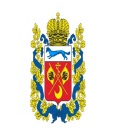 Министерство экономического развития, инвестиций, туризма и внешних связей Оренбургской областиДокладо состоянии и развитииконкурентной среды на товарных рынках Оренбургской областив 2021 годуОренбург 2021СОДЕРЖАНИЕВведениеДоклад о состоянии и развитии конкурентной среды на товарных рынках Оренбургской области (далее – Доклад) подготовлен министерством экономического развития, инвестиций, туризма и внешних связей Оренбургской области в соответствии требованиями стандарта развития конкуренции в субъектах Российской Федерации, утвержденного распоряжением Правительства Российской Федерации от 17 апреля 2019 года № 768-р.Доклад является документом, формируемым в целях обеспечения органов государственной власти, органов местного самоуправления, юридических лиц, индивидуальных предпринимателей и граждан систематизированной аналитической информацией о состоянии конкуренции в Оренбургской области.Доклад подготовлен на основании и в соответствии со следующими нормативными правовыми актами и документами:распоряжение Правительства Российской Федерации от 02.09.2021 
№ 2424-р «Об утверждении Национального плана («дорожной карты») развития конкуренции в Российской Федерации на 2021 - 2025 годы»;распоряжение Правительства Российской Федерации от 17.04.2019 
№ 768-р «Об утверждении стандарта развития конкуренции в субъектах Российской Федерации»;приказ Минэкономразвития России от 17.10.2019 № 670 «Об утверждении Методики оценки эффективности деятельности органов исполнительной власти субъектов Российской Федерации по внедрению стандарта развития конкуренции в субъектах Российской Федерации»;приказ ФАС России от 29.08.2018 № 1232/18 «Об утверждении Методик по расчету ключевых показателей развития конкуренции в отраслях экономики в субъектах Российской Федерации»;указ Губернатора Оренбургской области от 23.09.2019 № 437-ук 
«О внедрении на территории Оренбургской области стандарта развития конкуренции в субъектах Российской Федерации (в редакции указа от 20.12.2021 № 705-ук);государственными и муниципальными программами Оренбургской области.В Докладе приведена информация, характеризующая:характеристику состояния конкуренции на товарных рынках, включенных в перечень товарных рынков, а также анализ факторов, ограничивающих конкуренцию;данные мониторинга наличия административных барьеров и оценки состояния конкуренции субъектами предпринимательской деятельности, а также мониторинга удовлетворенности потребителей качеством товаров, работ, услуг 
на товарных рынках Оренбургской области;информацию о результатах общественного контроля за деятельностью субъектов естественных монополий, а также об эффективности контрольно-надзорной деятельности в Оренбургской области;анализ результативности и эффективности деятельности органов исполнительной власти Оренбургской области и органов местного самоуправления по содействию развитию конкуренции, включая оценку результатов реализации мероприятий, предусмотренных планом мероприятий «дорожной картой».В Доклад включен анализ состояния конкурентной среды в Оренбургской области как на основе статистических и ведомственных данных, так и по результатам опросов, проведенных уполномоченным органом по содействию развития конкуренции, федеральными органами исполнительной власти и органами исполнительной власти Оренбургской области, территориальным органом Федеральной службы государственной статистики по Оренбургской области, Управлением Федеральной антимонопольной службы по Оренбургской области, Отделением по Оренбургской области Уральского главного управления Центрального банка Российской Федерации, общественными и другими организациями.В докладе приведены основные итоги проводимой в Оренбургской области  конкурентной политики, проанализированы наиболее значимые изменения законодательства, представлены результаты исследования состояния конкуренции в некоторых секторах экономики и на отдельных товарных рынках Оренбургской области, рассмотрены основные проблемы их функционирования.Настоящий Доклад утвержден протоколом Общественного совета при Губернаторе Оренбургской области по улучшению инвестиционного климата,размещен на официальном сайте уполномоченного органа по содействию развитию конкуренции в Оренбургской области – министерства экономического развития, инвестиций, туризма и внешних связей Оренбургской области (далее – Уполномоченный орган), в информационно-телекоммуникационной сети «Интернет» (далее – сеть «Интернет»):https://mineconomy.orb.ru/activity/3009/на Инвестиционном портале Оренбургской области:https://investinorenburg.ru/support/Раздел 1. Сведения о внедрении Стандарта развития конкуренции в субъектах Российской Федерации1.1. Решение высшего должностного лица Оренбургской области о внедрении Стандарта развития конкуренции в субъектах Российской ФедерацииК системному внедрению принципов развития конкуренции в субъектах Российской Федерации, Оренбургская область приступила в 2014 году. С целью исполнения Распоряжений Правительства Российской Федерации от 17.04.2019 № 768-р «Об утверждении стандарта развития конкуренции в субъектах Российской Федерации» и от 02.09.2021 № 2424-р «Об утверждении Национального плана («дорожной карты») развития конкуренции в Российской Федерации на 2021 - 2025 годы», а также для обеспечения реализации системного и единообразного подхода к деятельности по содействию развитию конкуренции в Оренбургской области, формирования прозрачной системы работы центральных исполнительных органов государственной власти Оренбургской области в части реализации результативных и эффективных мер по развитию конкуренции, утвержден указ Губернатора Оренбургской области от 23.09.2019 № 437-ук «О внедрении на территории Оренбургской области стандарта  развития конкуренции в субъектах Российской Федерации» (в редакции указа от 20.12.2021 № 705-ук) (далее – Указ № 437-ук) (приложение 1). Указом № 437-ук утверждены перечень товарных рынков и план мероприятий («дорожная карта») по содействию развитию конкуренции в Оренбургской области (далее – «дорожная карта»).В соответствии с:пунктом 5 Распоряжения Правительства Российской Федерации от 02.09.2021 № 2424-р «Об утверждении Национального плана («дорожной карты») развития конкуренции в Российской Федерации на 2021 - 2025 годы» «дорожная карта» утверждена на 2019–2022 годы;пунктом 21 стандарта развития конкуренции в субъектах Российской Федерации, утвержденного Распоряжением Правительства Российской Федерации от 17.04.2019 № 768-р (далее – Стандарт) в «дорожную карту» включены 33 товарных рынка из перечня товарных рынков, согласно приложению к Стандарту, и 4 товарных рынка с учетом региональной специфики с обоснованием выбора каждого рынка, описанием текущей ситуации, анализом основных проблем и методов их решения. Задачи «дорожной карты» определяются целями обеспечения экономического роста и необходимостью преодоления барьеров, сдерживающих развитие экономики, и включают в себя:развитие добросовестной конкуренции на товарных рынках;снижение барьеров для поставщиков и потребителей товаров, работ и услуг;дерегулирование сфер естественных монополий и отдельных регулируемых сфер деятельности, в которых созданы условия для развития конкуренции, на основании анализа состояния конкуренции;обеспечение эффективного и прозрачного управления государственной и муниципальной собственностью, в том числе вовлечение в хозяйственный оборот неиспользуемого и непрофильного государственного и муниципального имущества (в том числе в социальной сфере), унификация процедур распоряжения государственной и муниципальной собственностью на основе аукционов, проводимых в электронной форме;обеспечение равных условий деятельности на конкурентных рынках для компаний с государственным участием и организаций частной формы собственности;развитие малого и среднего предпринимательства;унификация и систематизация государственных и муниципальных преференций хозяйствующим субъектам;обеспечение недискриминационного доступа к природным ресурсам;развитие межвидовой конкуренции и конкуренции между компаниями в сфере транспорта с учетом необходимости обеспечения безопасности и финансовой устойчивости перевозчиков;включение функций по развитию конкуренции в приоритеты деятельности органов исполнительной власти Оренбургской области (далее – органы исполнительной власти) и органов местного самоуправления муниципальных образований Оренбургской области (далее – органы местного самоуправления).Указ №437-ук размещен на официальном сайте Уполномоченного органа:https://mineconomy.orb.ru/activity/3009/ раздел «Внедрение на территории Оренбургской области Стандарта развития конкуренции: перечень товарных рынков и план мероприятий («дорожная карта»)»; инвестиционном портале Оренбургской области в информационно-телекоммуникационной сети Интернет:https://investinorenburg.ru/support/ раздел «Стандарт развития конкуренции в Оренбургской области».1.2. Информация о реализации проектного подхода при внедрении СтандартаВажным условием устойчивого социально экономического развития является повышение эффективности системы государственного управления. В Оренбургской области проектная деятельность реализуется на основании постановления Правительства Оренбургской области от 27.04.2020 № 333-пп «Об организации проектной деятельности в Оренбургской области» (далее – Постановление № 333-пп), утвержденного в соответствии с постановлением Правительства Российской Федерации от 31.10.2018 № 1288 «Об организации проектной деятельности в Правительстве Российской Федерации».В соответствии с Постановлением № 333-пп вице-губернатор - заместитель председателя Правительства - руководитель аппарата Губернатора и Правительства Оренбургской области определен должностным лицом, ответственным за организацию проектной деятельности в Оренбургской области, функции регионального проектного офиса осуществляет управление проектной деятельности аппарата Губернатора и Правительства Оренбургской области (http://project.orb.ru/ - официальный сайт проектного офиса Правительства Оренбургской области).Согласно Положению об организации проектной деятельности в Оренбургской области (утв. Постановлением № 333-пп) управление проектной деятельностью осуществляется следующими органами и должностными лицами советом при Губернаторе Оренбургской области по региональным и приоритетным проектам (далее - совет);региональным проектным комитетом;региональным проектным офисом;ведомственными проектными офисами;куратором проекта;руководителем проекта;администратором проекта;участниками проекта.Во исполнение Указа Президента Российской Федерации от 07.05.2018 года № 204 «О национальных целях и стратегических задачах развития Российской Федерации на период до 2024 года», Указа Президента Российской Федерации от  21.07.2020 № 474 «О национальных целях развития Российской Федерации на период до 2030 года», с учетом системы антимонопольного комплаенса, положений Стандарта и «дорожной карты» на основе 11 национальных проектов в Оренбургской области сформированы и реализуются более 35 региональных проектов. Официальный сайт Национальных проектов Оренбургской области – https://56np.ru/ .В соответствии с указом Губернатора Оренбургской области от 17.09.2018 № 512-ука «О мерах по реализации национальных проектов в Оренбургской области» (далее – Указ №512-ука) членам  Правительства Оренбургской области и руководителям (заместителями руководителей) органов исполнительной власти Оренбургской области поручено обеспечить достижение целей и целевых показателей национальных и федеральных проектов в части, касающейся Оренбургской области, а также закреплена ответственность за достижение целей и значений целевых показателей национальных и федеральных проектов.Нормативно-правовые акты, утвержденные с целью организации проектной деятельности в Оренбургской области, представлены в приложении 2 к настоящему Докладу.Внедрение Стандарт в Оренбургской области является одним из приоритетных направлений деятельности Правительства Оренбургской области и реализуется с использованием инструментов и подходов по организации проектной деятельности.В соответствии с пунктом 5 Стандарта его внедрение осуществляется на основании решения высшего должностного лица субъекта Российской Федерации и может предусматривать использование проектного подхода. Проектный подход является одним из возможных организационных инструментов внедрения Стандарта. В Оренбургской области внедрение Стандарта реализуется по функциональной структуре.Сформирован коллегиальный орган – Общественный совет при Губернаторе Оренбургской области по улучшению инвестиционного климата.Определен орган исполнительной власти, уполномоченный содействовать развитию конкуренции – министерство экономического развития, инвестиций, туризма и внешних связей Оренбургской области (далее – минэкономразвития Оренбургской области), сформирован перечень товарных рынков для содействия развитию конкуренции, утверждена «дорожная карта» по содействию развитию конкуренции, в которой определены ответственные исполнители от органов исполнительной власти Оренбургской области.1.3. Сведения об источниках финансовых средств, используемых для достижения целей СтандартаВ 2021 году в Оренбургской области реализовывались 27 государственных программ. Мероприятия по содействию развитию конкуренции в Оренбургской области осуществляются на рынках в соответствующих отраслях (сферах) экономики Оренбургской области в соответствии с перечнем товарных рынков для содействия развитию конкуренции в Оренбургской области и включают в себя:мероприятия по достижению ключевых показателей развития конкуренции на каждом из рынков,системные мероприятия по внедрению Стандарта в Оренбургской области;мероприятия, предусмотренные утвержденными стратегическими и программными документами Оренбургской области, реализация которых оказывает влияние на состояние конкуренции в Оренбургской области.Реализация мероприятий «дорожной карты» осуществляется в пределах средств, предусмотренных на обеспечение деятельности исполнителей, и не требует дополнительного финансирования.При этом финансирование мероприятий государственных программ Оренбургской области осуществляется из средств бюджета Оренбургской области, средств Дорожного фонда Оренбургской области, средств федерального бюджета, средств бюджетов муниципальных образований Оренбургской области и внебюджетных источников.Расходы бюджета Оренбургской области на субсидии некоммерческим организациям (за исключением государственных (муниципальных) учреждений, государственных корпораций (компаний), публично-правовых компаний) – составили 1,29 млн. руб., субсидии юридическим лицам (кроме некоммерческих организаций), индивидуальным предпринимателям, физическим лицам - производителям товаров, работ, услуг – 4,53 млн. руб., субсидии на возмещение части затрат и субсидии на возмещение недополученных доходов – 0,74 млн. руб.1.4. Информация об учете результатов работы органов исполнительной власти и местного самоуправления по внедрению Стандарта и реализации плана мероприятий («дорожной карты») по содействию развитию конкуренции Во исполнение п. 8 Стандарта, для повышения мотивации руководителей органов исполнительной власти и местного самоуправления по внедрению Стандарта и реализации «дорожной карты», в соответствии с п. 2, 3 Указа № 437-ук ведется учет и контроль результатов работы по содействию развитию конкуренции. Учет результатов работы органов местного самоуправления по внедрению Стандарта и реализации мероприятий «дорожной карты» при принятии решений о поощрении органов местного самоуправления реализуется через систему мотивации органов местного самоуправления к эффективной работе по содействию развитию конкуренции, которая включает:1) соглашения между уполномоченным органом исполнительной власти и органами местного самоуправления по внедрению Стандарта (в приложении 3 к настоящему Докладу приведены копии соглашений со всеми органами местного самоуправления Оренбургской области). Копии всех соглашений размещены на сайте уполномоченного органа: https://mineconomy.orb.ru/activity/3009/, как пример, соглашение с Абдулинским городским округом https://mineconomy.orb.ru/documents/active/11502/,инвестиционном портале региона в сети Интернет https://investinorenburg.ru/support/) (раздел «Стандарт развития конкуренции в Оренбургской области, подраздел «Взаимодействие с органами местного самоуправления»);2) методологию формирования рейтинга муниципальных образований по результатам оценки инвестиционного климата в муниципальных образованиях Оренбургской области и оценка результатов содействия развития конкуренции (далее – Рейтинг). Порядок проведения оценки утвержден указом Губернатора Оренбургской области от 01.03.2021 № 92-ук «О проведении оценки инвестиционного климата в муниципальных образованиях Оренбургской области» (приложение 4). Согласно утвержденному порядку проведения оценки инвестиционного климата в муниципальных образовании региона, Рейтингование проводится на основе анализа 22 показателей по направлениям:1. Регуляторная среда;2. Институты для бизнеса;3. Доступность ресурсов для бизнеса;4. Поддержка малого и среднего предпринимательства.Рейтинг в 2021 году составлен на основании результатов работы 2020 года, в нем участвуют все городские округа и муниципальные районы Оренбургской области.В регионе ведется планомерная работа по повышению инвестиционной привлекательности каждого района и города, созданию работающих механизмов по работе с инвестором. В Национальном рейтинге инвестиционной привлекательности АСИ за два года Оренбургская область поднялась с 51 места на 16. По результатам Рейтинга первая пятерка выглядит следующим образом:1. Илекский район;2. Грачевский район;3. Сорочинский городской округ;4. Ташлинский район;5. город БузулукЛучшие инвестиционные практики муниципалитетов, получившие наивысшие оценки экспертов, начнут внедрять в других городах и районах. Методика расчета рейтинга будет корректироваться в зависимости от складывающихся условий социально-экономического развития.Информация размещена на официальных сайтах уполномоченного органа https://mineconomy.orb.ru/presscenter/news/21702/ и Правительства Оренбургской области https://orenburg-gov.ru/news/3732/. Для оценки фактора, характеризующего развитие конкуренции в муниципальных образованиях Оренбургской области, указом Губернатора Оренбургской области от 06.07.2020 № 315-ук «О внесении изменений в Указ Губернатора Оренбургской области от 09.06.2015 № 424-ук» создан и реализуется Областной конкурс «Лидер экономики», номинация «Лучшее муниципальное образование» (приложение 4).Наряду с показателями социально-экономического положения муниципальных образований Оренбургской области рассматриваются следующие показатели содействия развития конкуренции: 1. Проведение ежегодного мониторинга состояния и развития конкурентной среды на рынках товаров, работ и услуг муниципального образования с развернутой детализацией результатов, указанием числовых значений и анализом информации.2. Доля достигнутых вследствие реализации мероприятий, направленных на содействие развитию конкуренции, целевых значений контрольных показателей эффективности, установленных в «дорожной карте» на основании Соглашения, заключенного между уполномоченным органом и администрацией муниципального образования.В номинации ««Лучшее муниципальное образование» категория «города и городские округа»:1) город Новотроицк;2) Гайский городской округ.категория «муниципальные районы»:1) Бузулукский район;2) Саракташский район;3) Сакмарский район.Решение о победителях представлено в приложении 4.Лучшие инвестиционные практики муниципалитетов, получившие наивысшие оценки экспертов, начнут внедрять в других городах и районах. Методика расчета рейтинга будет корректироваться в зависимости от складывающихся условий социально-экономического развития.Решение о мотивации органов исполнительной власти региона за работу по внедрению Стандарта и реализации «дорожной карты» в 2021 году будет приниматься по итогам оценки проводимой деятельности и местом региона в рейтинге, формируемом межведомственной рабочей группой по вопросам реализации положений стандарта развития конкуренции в субъектах Российской Федерации.1.5. Информация об определенных должностных лицах с правом принятия управленческих решений, ответственных за координацию вопросов содействия развитию конкуренции, а также структурных подразделений, ответственных за разработку и реализацию планов мероприятий («дорожных карт») по содействию развитию конкуренцииВо исполнение пункта 5 Стандарта, в соответствии с п. 2.1 Указа №437-ук во всех органах исполнительной власти Оренбургской области ведомственными распорядительными документами были определены должностные лица с правом принятия управленческих решений, занимающие должности не ниже заместителя руководителя, ответственные за координацию вопросов содействия развитию конкуренции, а также структурные подразделения, ответственные за разработку и реализацию «дорожной карты» по содействию развитию конкуренции в подведомственной сфере деятельности с внесением соответствующих обязанностей в должностные регламенты и положения о структурных подразделениях.Информация по данному вопросу представлена в приложении 5 к настоящему Докладу.Должностным лицом в уполномоченном органе исполнительной власти Оренбургской области, ответственным за координацию вопросов содействия развитию конкуренции, определен Заместитель министра экономического развития, инвестиций, туризма и внешних связей Оренбургской области – Здорова Елена Сергеевна. Соответствующие обязанности закреплены должностным регламентом, утвержденным Губернатором Оренбургской области от 02.05.2017. Копия должностного регламента представлена в приложении 6 к настоящему Докладу.Структурным подразделением уполномоченного органа, ответственным за разработку и реализацию «дорожной карты» определен отдел стратегии министерства экономического развития, инвестиций, туризма и внешних связей Оренбургской области. Соответствующие обязанности закреплены в Положении об отделе стратегии, утвержденном приказом министерства экономического развития, инвестиций, туризма и внешних связей Оренбургской области от 28.05.2020 № 116-кс «Положение об отделе стратегии министерства экономического развития, инвестиций, туризма и внешних связей Оренбургской области». Копия приказа представлена в приложении 7 к настоящему Докладу.Раздел 2. Сведения о реализации составляющих Стандарта 2.1. Сведения о заключенных соглашениях (меморандумах) по внедрению Стандарта между органами исполнительной власти Оренбургской области и органами местного самоуправления (далее – соглашения)В состав Оренбургской области входят 12 городских округов, 29 муниципальных районов и 1 закрытое административно-территориальное образование. С целью организации работы по содействию развитию конкуренции в муниципальных образованиях Оренбургской области уполномоченным органом заключены соглашения о взаимодействии со всеми муниципальными районами и городскими округами области, всего заключено 42 соглашения.Перечень заключенных соглашений представлен в таблице 1 к настоящему Докладу.Информация размещена в сети «Интернет»: на сайте уполномоченного органа: https://mineconomy.orb.ru/activity/3009/;https://mineconomy.orb.ru/documents/active/11502/;инвестиционном портале Оренбургской области:  https://investinorenburg.ru/support/;http://orbinvest.ru/files/soglasheniya-09-01-2020.rarТаблица 1 – Соглашения о внедрении Стандарта развития конкуренции между минэкономразвития Оренбургской области и муниципальными образованиями Оренбургской области2.2. Определение органа исполнительной власти Оренбургской области, уполномоченного содействовать развитию конкуренции в регионе в соответствии со Стандартом Указом Губернатора Оренбургской области от 30.12.2019 № 651-ук «Об утверждении положения о министерстве экономического развития, инвестиций, туризма и внешних связей Оренбургской области» ведомство закреплено в качестве уполномоченного органа по содействию развития конкуренции (приложение 8).Копии нормативных правовых актов размещены в сети «Интернет»: на сайте уполномоченного органа: https://mineconomy.orb.ru/activity/3009/;https://mineconomy.orb.ru/upload/uf/f03/2_3.pdf ; на инвестиционном портале Оренбургской области: https://investinorenburg.ru/support/ .2.2.1. Сведения о проведенных в 2021 году обучающих мероприятиях и тренингах для органов местного самоуправления муниципальных образований Оренбургской области по вопросам содействия развитию конкуренцииМинэкономразвития Оренбургской области на регулярной основе проводятся обучающие мероприятия на представителей органов местного самоуправления муниципальных образований региона.С целью соблюдения мер по противодействию распространению в Оренбургской области новой коронавирусной инфекции (2019-nCoV) проведение обучающих  мероприятий было проведено в дистанционном онлайн-режиме с использованием информационно-телекоммуникационных технологий.Минэкономразвития Оренбургской области проведена конференция на тему «Контроль в сфере государственных, муниципальных и корпоративных закупок» (закупки в рамках Федеральных законов от 05.04.2013 № 44-ФЗ, а также от 18.07.2011 № 223-ФЗ). В конференции, помимо представителей минэкономразвития Оренбургской области, также приняли участие сотрудники прокуратуры Оренбургской области, Счетной палаты, комитета внутреннего государственного финансового контроля, комитета по профилактике коррупционных правонарушений, министерства финансов Оренбургской области, ГКУ «ЦОЗ», Уполномоченный по защите прав предпринимателей в Оренбургской области, представители регионального штаба ОНФ и 68 представителей заказчиков, в том числе представители органов местного самоуправления.Комитет о профилактике коррупционных правонарушений Оренбургской области сделал акцент на неукоснительное соблюдение требований антикоррупционного законодательства, обратил внимание на важность прохождения обучения по профилактике коррупционных правонарушений одним из членов комиссии по осуществлению закупок, необходимость организации взаимодействия между контрактным управляющим и специалистами по профилактике коррупционных правонарушений.В ходе выступления руководителям органов местного самоуправления указано, что с 1 апреля 2021 г. вступают в силу положения, дополняющие статью 93 Закона № 44-ФЗ новой частью 12, вводящей процедуру закупок у единственного поставщика в электронной форме на сумму до 3 млн. рублей в «электронных магазинах» на электронных площадках. Такая процедура позволит осуществлять «малые» закупки с повышенным предельным размером цены контракта в электронной форме и в короткий срок.Кроме того, обсуждались такие темы, как: аудит в сфере закупок; организация региональных закупок; полномочия Уполномоченного по защите прав предпринимателей в Оренбургской области в отношении государственных и муниципальных заказчиков в сфере закупок товаров, работ, услуг для обеспечения государственных и муниципальных нужд; гражданский контроль, как наиболее эффективный способ борьбы с коррупцией в сфере закупок на примере проекта ОНФ «Бюро расследований».Минэкономразвития Оренбургской области совместно с Электронной торговой площадкой «Сбер А» в г. Орске для заказчиков восточной части Оренбургской области проведен открытый семинар на тему «Актуальные вопросы проведения государственных закупок в 2021 году. Особенности проведения закупок в рамках 223-ФЗ. Последние изменения в законодательстве». В качестве спикеров на мероприятии выступили руководитель консультационной практики и генеральный директор Центра эффективных закупок Tendery.ru, ведущий эксперт РАНХиГС при Президенте РФ Кузнецов Кирилл, а также руководитель направления ЭТП «Сбер А» Носова Екатерина.В рамках семинара рассмотрены особенности осуществления закупок в электронных магазинах области. Заказчикам подробно представлены актуальные изменения в системе государственных закупок, произошедшие в 2021 году, отдельно рассмотрены особенности проведения закупок в рамках Федерального закона от 18.07.2011 № 223-ФЗ с учетом указанных изменений. С целью минимизации совершения заказчиками Оренбургской области правонарушений, также разъяснена правоприменительная практика и приведен обзор частых нарушений в сфере законодательства о контрактной системе. Отдельно заказчикам были представлены возможности работы на Электронной торговой площадке «Сбер А».В Оренбурге прошла практическая конференция для заказчиков «Государственно-корпоративные закупки в 2021 году. Практика регламентации закупок и разрешения сложных ситуаций». Организаторами мероприятия выступили минэкономразвития Оренбургской области, Федеральная электронная площадка «ТЭК-Торг» и Центр «Мой бизнес». В работе конференции приняли участие ведущие эксперты-практики отрасли и около 100 представителей заказчиков региона из различных сфер: здравоохранения, образования и социального обеспечения.Спикерами на мероприятии выступили руководитель консультационной практики и генеральный директор Центра эффективных закупок Tendery.ru, ведущий эксперт РАНХиГС при Президенте РФ Кирилл Кузнецов и коммерческий директор АО «ТЭК-Торг» Евгений Можаев.Участники конференции обсудили актуальные вопросы импортозамещения и применения законодательства о закупках, формирования отчетности по доле закупок товаров российского происхождения, практику регулятора и судов.Совместное заседание Общественных советов УФАС и минэкономразвития Оренбургской области состоялось в формате видеоконференцсвязи и объединило уполномоченных представителей указанных ведомств, представителей предпринимательского сообщества и общественных организаций, входящих в составы Общественных советов, а также представителей органов местного самоуправления.Ключевыми вопросами повестки стали: реализация Стандарта в Оренбургской области по итогам 2020 года и задачах на 2021 год и реализация региональных проектов в рамках нацпроекта «Малое и среднее предпринимательство и поддержка предпринимательской инициативы в Оренбургской области». Модератором выступил Олег Авдеев - президент Союза «ТПП Оренбургской области», председатель Общественного совета при Оренбургском УФАС России.Мероприятие прошло с участием министра Дениса Гончарова и руководителя Оренбургского УФАС России Владимира Окшина. Оба спикера в своем приветственном слове отметили важность проводимой ведомствами совместной работы в части исполнения субъектом ключевых показателей развития конкуренции в целях формирования и развития благоприятной конкурентной среды в регионе.С подробным докладом о ходе реализации Стандарт в Оренбургской области по итогам 2020 года и задачах на 2021 год выступила заместитель министра экономразвития региона Елена Здорова. Она отметила, что в 2020 году субъектом исполнены ключевые показатели по содействию развитию конкуренции на таких товарных рынках как: рынок услуг розничной торговли лекарственными препаратами, мед. изделиями и сопутствующими товарами, рынок теплоснабжения, жилищного строительства, социальных услуг, выполнения работа по благоустройству городской среды и других.Заместитель руководителя Оренбургского УФАС Людмила Полубоярова в своем выступлении подробно остановилась на таких показателях как снижение количества нарушений со стороны органов власти и обеспечение во всех отраслях экономики, за исключением оборонного сектора и сфер деятельности субъектов естественных монополий, присутствия не менее трех хозяйствующих субъектов, не менее чем один из которых должен относится к частному бизнесу.По итогам мероприятия членам советов было рекомендовано направить в адрес Оренбургского УФАС России или Союза ТПП Оренбургской области возможные предложения по минимизации рисков недостижения ключевых показателей Стандарт и по внесению изменений в методику расчета показателей, а также по второму вопросу повестки.Минэкономразвития Оренбургской области в формате видеоконференцсвязи был проведен семинар–совещание с представителями органов местного самоуправления региона по вопросам реализации национального плана («дорожной карты») развития конкуренции в Российской Федерации на 2021 - 2025 годы, принятого Распоряжением Правительства Российской Федерации от 2 сентября 2021 года №2424-р.В работе приняли участие представители минэкономразвития Оренбургской области, специалисты профильных подразделений муниципальных образований Оренбургской области.Представителями уполномоченного органа озвучены главные цели и задачи нацплана, основные мероприятия, рекомендованные к реализации органам местного самоуправления, а также приоритетные направления для развития конкуренции в экономике.Обозначено, что уже в текущем году на региональном уровне предстоит утвердить планы мероприятий – «дорожные карты» по содействию развитию конкуренции на 2022-2025 годы.В связи с изменениями законодательства о контрактной системе, вступающими в силу с 01 января 2022 года, минэкономразвития Оренбургской области совместно с Электронной торговой площадкой «Сбербанк-АСТ» и Институтом государственных и регламентированных закупок, конкурентной политики и антикоррупционных технологий  проведен семинар для заказчиков и специалистов контрактной системы на тему: «Закупки по Закону о контрактной системе № 44-ФЗ. Новые правила проведения закупок с 1 января 2022 года. Национальный режим в системе государственных закупок»На семинаре руководителем Экспертного центра Института госзакупок Александром Евсташенковым были освещены вопросы, касающиеся основных изменений в законодательстве о контрактной системе, вступающие в силу с 1 января 2022 года и вносящие существенные изменения в процедуру осуществления государственных и муниципальных закупок, а также изменения в части установления национального режима в системе государственных закупок в 2021-2022 годах. У заказчиков была возможность задать эксперту интересующие вопросы, касающиеся осуществления закупок «по новым правилам».В заседаниях  рабочей группы под председательством министра экономразвития Дениса Гончарова приняли  участие главы городов и муниципальных районов, заместители глав по финансово-экономической деятельности, экономические службы муниципальных образований. В докладах  представителей муниципальных образований  отражались отчетные и прогнозные показатели социально-экономического развития территорий, информации о реализуемых инвестиционных проектах, взаимодействии с инвесторами, мерах по развитию малого и среднего предпринимательства, самозанятости, туризма, проблемные вопросы, требующие межведомственного взаимодействия.Членами рабочей группы в адрес муниципальных образований даны рекомендации по уточнению отдельных прогнозных показателей, принятию необходимых мер по достижению параметров прогнозов социально-экономического развития, активизации работы в рамках национального проекта «Малое и среднее предпринимательство и поддержка индивидуальной предпринимательской инициативы», привлечению граждан к участию в программе заключения социальных контрактов на осуществление индивидуальной предпринимательской деятельности; информировании предпринимательского сообщества о мерах поддержки, предоставляемых в центре «Мой бизнес».В целях повышения грамотности заказчиков, а также обеспечения конкуренции при осуществлении закупок в рамках Федерального закона от 18.07.2011 №223-ФЗ, минэкономразвития Оренбургской области совместно с электронной площадкой «РТС-тендер» проведен обучающий семинар на тему «Новеллы в законодательном регулировании закупок отдельных видов юридических лиц в 2021 году» в режиме ВКС.Минэкономразвития Оренбургской области в формате видеоконференцсвязи проведен семинар–совещание с представителями органов местного самоуправления региона в связи с утверждением «дорожной карты» по содействию развитию конкуренции в Оренбургской области на 2022-2025 годы.Представители минэкономразвития Оренбургской области отметили, что «дорожная карта» включает реализацию более 200 мероприятий, в том числе 62 системных мероприятия и 45 мероприятий, включенных в государственные программы Оренбургской области. Запланировано достижение 41 ключевого показателя на 37 товарных рынках. Также даны рекомендации по актуализации муниципальных «дорожных карт» – в срок до 1 марта 2022 года необходимо утвердить муниципальные «дорожные карты» по содействию развитию конкуренции на 2022-2025 годы.2.2.2. Формирование рейтинга муниципальных образований по содействию развития конкуренции и обеспечению условий для формирования благоприятного инвестиционного климата, предусматривающего систему поощрений (далее – Рейтинг)В Оренбургской области разработана и внедрена система мотивации органов местного самоуправления к эффективной работе по улучшению инвестиционного климата и содействию развитию конкуренции.1. В 2018 году в Оренбургской области впервые сформирован региональный рейтинг состояния инвестиционного климата в муниципальных образованиях, одной из составляющих которого является показатель «развитие конкуренции».Методология регионального рейтинга утверждена на заседании Штаба по внедрению лучших практик Национального рейтинга состояния инвестиционного климата в Оренбургской области.Задачи формирования рейтинга:определить состояние инвестиционного климата в муниципальных образованиях исходя из анализа муниципальной нормативно-правовой базы, внедрения лучших муниципальных практик создания благоприятного инвестиционного климата;оценить действия органов местного самоуправления муниципальных образований по обеспечению благоприятной для ведения бизнеса среды и развитию конкуренции на приоритетных и социально значимых рынках товаров и услуг;внедрить лучшие практики деятельности органов местного самоуправления муниципальных образований по обеспечению благоприятной для ведения бизнеса среды и развитию конкуренции на приоритетных и социально значимых рынках товаров и услуг. Для проведения Рейтинга был сформирован Экспертный совет - специализированный организационный Штаб по внедрению лучших практик Национального рейтинга состояния инвестиционного климата в Оренбургской области, который ведет общий контроль над проектом апробации Рейтинга, в который вошли представители:-Оренбургского областного союза промышленников и предпринимателей (работодателей);-Союза «Торгово-промышленная палата (ТПП) Оренбургской области»;-Общероссийской общественной организации «Деловая Россия»;-Оренбургского регионального отделения Общероссийской общественной организации малого и среднего предпринимательства «ОПОРА РОССИИ»; -Регионального представительства АНО «Агентство стратегических инициатив по продвижению новых проектов».Методология формирования рейтинга муниципальных образований по результатам оценки инвестиционного климата в муниципальных образованиях Оренбургской области (далее – Рейтинг) и порядок проведения оценки утверждены указом Губернатора Оренбургской области от 01.03.2021 № 92-ук «О проведении оценки инвестиционного климата в муниципальных образованиях Оренбургской области» (приложение 4). Согласно утвержденному порядку проведения оценки инвестиционного климата в муниципальных образовании региона рейтингование проводится на основе анализа 22 показателей по направлениям:1. Регуляторная среда;2. Институты для бизнеса;3. Доступность ресурсов для бизнеса;4. Поддержка малого и среднего предпринимательства.Рейтинг в 2021 году составлен на основании результатов работы 2020 года, в нем принимали участие все городские округа и муниципальные районы Оренбургской области.По результатам Рейтинга первая пятерка выглядит следующим образом:1. Илекский район;2. Грачевский район;3. Сорочинский городской округ;4. Ташлинский район;5. город БузулукЛучшие инвестиционные практики муниципалитетов, получившие наивысшие оценки экспертов, внедряются в других городах и районах. Методика расчета рейтинга будет корректироваться в зависимости от складывающихся условий социально-экономического развития.Информация размещена на официальных сайтах уполномоченного органа https://mineconomy.orb.ru/presscenter/news/21702/ и Правительства Оренбургской области https://orenburg-gov.ru/news/3732/. 2. Для оценки фактора, характеризующего развитие конкуренции в муниципальных образованиях Оренбургской области, указом Губернатора Оренбургской области от 06.07.2020 № 315-ук «О внесении изменений в Указ Губернатора Оренбургской области от 09.06.2015 № 424-ук» создан и реализуется Областной конкурс «Лидер экономики», номинация «Лучшее муниципальное образование» (приложение 4).Наряду с показателями социально-экономического положения муниципальных образований Оренбургской области рассматриваются следующие показатели содействия развития конкуренции: 1. Проведение ежегодного мониторинга состояния и развития конкурентной среды на рынках товаров, работ и услуг муниципального образования с развернутой детализацией результатов, указанием числовых значений и анализом информации.2. Доля достигнутых вследствие реализации мероприятий, направленных на содействие развитию конкуренции, целевых значений контрольных показателей эффективности, установленных в «дорожной карте» на основании Соглашения, заключенного между уполномоченным органом и администрацией муниципального образования.В номинации ««Лучшее муниципальное образование» категория «города и городские округа»:1) город Новотроицк;2) Гайский городской округ.категория «муниципальные районы»:1) Бузулукский район;2) Саракташский район;3) Сакмарский район.Решение о победителях представлено в приложении 4.Решение о мотивации органов исполнительной власти региона за работу по внедрению Стандарта и реализации «дорожной карты» в 2021 году будет приниматься по итогам оценки проводимой деятельности и местом региона в рейтинге, формируемом межведомственной рабочей группой по вопросам реализации положений стандарта развития конкуренции в субъектах Российской Федерации.Нормативные правовые акты, устанавливающие правовые нормы в сфере оценки инвестиционного климата и уровня содействия развития конкуренции муниципальных образований Оренбургской области, представлены в 
приложении 4 к настоящему Докладу и размещены на официальном сайте минэкономразвития Оренбургской области:https://mineconomy.orb.ru/activity/3009/ ;на инвестиционном портале Оренбургской области:https://investinorenburg.ru/about-region/#. 2.2.3. Формирование коллегиального органа при Губернаторе Оренбургской области по вопросам содействия развитию конкуренции (далее – Коллегиальный орган)Функциями коллегиального органа, рассматривающего вопросы в сфере содействия развитию конкуренции, наделен Общественный совет при Губернаторе Оренбургской области по улучшению инвестиционного климата (указ Губернатора Оренбургской области от 1 июня 2012 года № 307-ук «Об образовании общественного совета при Губернаторе Оренбургской области по улучшению инвестиционного климата» (в редакции указа от 15.05.2017 № 250-ук)).Нормативно-правовой акт представлен в приложении 9 к настоящему докладу и размещен на официальном сайте уполномоченного органа и инвестиционном портале Оренбургской области в информационно-телекоммуникационной сети Интернет:https://mineconomy.orb.ru/activity/3009/ ;https://mineconomy.orb.ru/upload/uf/d00/2_4.pdf ;https://investinorenburg.ru/support/ ;http://orbinvest.ru/files/GU_2015_05_12.rtf .Состав Общественного совета при Губернаторе Оренбургской области по улучшению инвестиционного климата соответствует требованиям п. 14 Стандарта (приложение 9). Заседание коллегиального органа, на котором были одобрены проекты перечня товарных рынков и плана мероприятий («дорожной карты») для содействия развитию конкуренции в Оренбургской области, состоялось 15 августа 2019 года. 2.3. Результаты ежегодного мониторинга состояния и развития конкуренции на товарных рынках Оренбургской областиВ целях оценки состояния и развития конкурентной среды на товарных рынках Оренбургской области, актуализации перечня товарных рынков для содействия развитию конкуренции, а также системных мер по развитию конкуренции уполномоченным органом совместно с профильными органами исполнительной власти и органами местного самоуправления региона проведен мониторинг состояния и развития конкуренции на товарных рынках Оренбургской области  (далее – мониторинг).Информация о соглашениях с субъектами Российской Федерации, имеющих с Оренбургской областью общие территориальные границы, в сфере развития конкуренции.В 2020-2021 гг. между Правительством Оренбургской области и Челябинской областью в рамках соглашения о сотрудничестве проводилась работа по сохранению и расширению двусторонних связей в сфере экономической, научно-технической и культурной деятельности, по созданию соответствующих организационных, экономических, правовых и иных необходимых условий для укрепления межрегионального сотрудничества, по развитию конкуренции, по обмену опытом и информационному сотрудничеству во всех сферах социально-экономической деятельности (приложение 11). В 2021 году Правительством Оренбургской области и Правительством Республики Башкортостан заключено дополнительное соглашение к соглашению о торгово-экономическом, научно-техническом, социальном и культурном сотрудничестве о реализации мероприятий (приложение 12):- по содействию развитию конкуренции, а также по внедрению Стандарта;- по исследованию межрегиональных границ товарных рынков в рамках мониторинга состояния и развития конкуренции на товарных рынках.2.3.1. Результаты анализа ситуации на товарных рынках для содействия развитию конкуренции Оренбургской областиМинэкономразвития Оренбургской области в сентябре-ноябре 2021 года проведен анализ ситуации на товарных рынках для содействия развитию конкуренции по вопросам, разработанным в соответствии с приказом Министерства экономического развития Российской Федерации от 11 марта 2020 г. №130 «Об утверждении единой методики мониторинга состояния и развития конкуренции на товарных рынках субъекта Российской Федерации». В опросе приняли участие 1124 субъектов предпринимательской
деятельности, осуществляющих деятельность на 37 рынках товаров и услуг, определенных уполномоченным органом (33 рынка, из перечня рынков, утвержденных Стандартом, и 4 рынка, добавленных с учетов региональной специфики) и 5355 потребителя товаров, работ, услуг.Анализ ситуации на товарных рынках для содействия развитию конкуренции выполнен в отношении 37 товарных рынков, утвержденных Указом № 437-ук. АГРОПРОМЫШЛЕННЫЙ КОМПЛЕКС.Рынок вылова водных биоресурсовОбоснование выбора рынкаВысокая степень значимости для социально-экономического развития Оренбургской области:предоставление широким слоям населения качественной и доступной рыбной продукции; необходимость повышения эффективности деятельности рыбоводных организаций в части увеличения производства товарной рыбы.Анализ ситуации на товарном рынкеНа территории Оренбургской области зарегистрировано 33 субъекта малого предпринимательства, занятых в сфере добычи водных биологических ресурсов (за исключением изъятия объектов товарной аквакультуры). Все хозяйствующие субъекты, занимающиеся добычей водных биоресурсов, относятся к частной форме собственности (16 индивидуальных предпринимателей и 17 юридических лиц).Рыболовные участки на внутренних водных объектах, расположенных на территории Оренбургской области, для осуществления промышленного рыболовства предоставляются по результатам конкурсов. По состоянию на 01.01.2021 заключено 44 договора пользования рыбопромысловыми участками с 33 пользователями, 196 договоров о закреплении долей квот добычи (вылова) водных биологических ресурсов, на которые установлен общий допустимый улов, и 18 договоров пользования водными биологическими ресурсами, общий допустимый улов которых не устанавливается.Рыбохозяйственный фонд области включает в себя более 617 рек общей протяженностью около 18 тыс. километров, 252 озера общей площадью 22 тыс. гектаров, 13 крупных водохранилищ, общая площадь которых превышает 35 тыс. гектаров, более 1300 прудов, которые могут быть использованы как для рыболовства, так и для осуществления товарного и/или сельскохозяйственного рыбоводства.На территории Оренбургской области сформирован перечень рыболовных участков для осуществления промышленного рыболовства, состоящий из 64 рыболовных участков (утвержден постановлением Правительства Оренбургской области от 16.12.2020 № 1090-пп «Об утверждении перечня рыболовных участков, выделенных во внутренних водах Российской Федерации для осуществления промышленного рыболовства на территории Оренбургской области»). Факторы, ограничивающие развитие конкуренции на рынке:избыточное число посредников между рыбодобывающими и рыбоперерабатывающими хозяйствующими субъектами, а также организациями розничной торговли;сложные условия вхождения в торговые сети и взаимодействия с торговыми сетями;ограниченность платежеспособного спроса населения на товары аквакультуры.Рынок выращивания и хранения овощейОбоснование выбора рынкаВысокая степень значимости для социально-экономического развития Оренбургской области:обеспечение населения Оренбургской области сельскохозяйственной продукцией и продовольствием собственного производства;устойчивое развитие сельских территорий.Результаты мониторинга состояния и развития конкурентной среды на рынке, в том числе:недостаточное развитие рынка сбыта продукции крестьянских (фермерских) хозяйств;нехватка основных средств у крестьянских (фермерских) хозяйств, направленных на развитие и повышение производительности.Анализ ситуации на товарном рынкеВ Оренбургской области в 2021 году 28 хозяйствующих субъектов, осуществляющих хранение овощей открытого грунта, из них 100 процентов – негосударственной формы собственности. Объем продукции овощехранилищ по итогам 2020 года составил 13750 тонн.Самым крупным хозяйством по производству овощей и картофеля является Общество с ограниченной ответственностью «А7 Агро»: обрабатываемая площадь составила 469 гектаров.Среди лидеров по выращиванию овощебахчевых культур – снабженческо-сбытовой сельскохозяйственный потребительский кооператив «Союз», снабженческо-сбытовой сельскохозяйственный потребительский кооператив «Мечта», крестьянское (фермерское) хозяйство Пилюгина А.И., ИП глава  крестьянского (фермерского) хозяйства Михайлов С.Н.Включение указанного рынка в перечень товарных рынков для содействия развитию конкуренции обусловлено необходимостью импортозамещения и круглогодичного обеспечения населения овощами и зелеными культурами на территории Оренбургской области, выхода на новые географические рынки, создания дополнительных рабочих мест.Планируется, что мероприятия по улучшению конкурентной среды обеспечат стабильный прирост площадей открытого грунта ежегодно.Факторы, ограничивающие развитие конкуренции на рынке:большой процент изношенности мелиорируемых земель;необходимость осуществления значительных первоначальных капитальных вложений на приобретение дождевальной техники при длительных сроках окупаемости этих вложений.Рынок переработки водных биоресурсовОбоснование выбора рынкаВысокая степень значимости для социально-экономического развития Оренбургской области:предоставление широким слоям населения качественной и доступной рыбной продукции.Анализ ситуации на товарном рынкеГеографические особенности Оренбургской области связаны с отсутствием крупных водных артерий, имеющих рыбопромысловое значение, со значительной удаленностью от мест вылова водных биологических ресурсов и сезонностью производства прудовой рыбы.Предприятием переработки водных биоресурсов в регионе является ООО «Фишка», расположенное в пос. Энергетик Новоорского района. В 2020 году переработка водных биоресурсов составило 449,255 тонны, в результате чего произведено 252 тонны готовой продукции.Включение рынка переработки водных биоресурсов в перечень приоритетных рынков связано с тем, что переработка водных биоресурсов должна рационально и в полной мере реализовать возможности сырья: извлекать как можно больше компонентов, расширять ассортимент для большего удовлетворения спроса потребителей.Факторы, ограничивающие развитие конкуренции на рынке:ограниченность платежеспособного спроса населения на товары аквакультуры;необходимость осуществления значительных первоначальных капитальных вложений в рыбоперерабатывающее производство при длительных сроках окупаемости этих вложений;избыточное число посредников между рыбодобывающими и рыбоперерабатывающими хозяйствующими субъектами, а также организациями розничной торговли.Рынок племенного животноводстваОбоснование выбора рынкаВысокая степень значимости для социально-экономического развития Оренбургской области:обеспечение населения Оренбургской области сельскохозяйственной продукцией и продовольствием собственного производства; устойчивое развитие сельских территорий;повышение конкурентоспособности продукции животноводства и перерабатывающей промышленности, производимой в Оренбургской области, на основе инновационного развития, проведения комплексной модернизации материально-технической базы и привлечения инвестиций в сельское хозяйство Оренбургской области.Анализ ситуации на товарном рынкеПолномочия по предоставлению государственной услуги по определению видов организаций, осуществляющих деятельность в области племенного животноводства, осуществляются Министерством сельского хозяйства Российской Федерации на основании приказа Министерства сельского хозяйства Российской Федерации от 14.10.2020 № 606 «Об утверждении административного регламента Министерства сельского хозяйства Российской Федерации по предоставлению государственной услуги по определению видов организаций, осуществляющих деятельность в области племенного животноводства».По состоянию на 01.01.2021 на территории Оренбургской области действуют 5 племенных заводов (молочное скотоводство – 2, свиноводство – 3), 23 племенных репродуктора (молочное скотоводство – 11, мясное скотоводство – 8, козоводство – 1, свиноводство – 1, птицеводство – 1, коневодство – 1), 1 – генофондное хозяйство (птицеводство), 1 ипподром. Все организации негосударственной формы собственности. Поголовье племенного крупного рогатого скота молочного направления составляет 31,0 тыс. голов, поголовье мясного направления – 8,4 тыс. голов, поголовье коз – 5,4 тыс. голов, поголовье племенных свиней – 26,8 тыс. голов.Ежегодно племенными предприятиями области реализуется более 2,8 тыс. голов крупного рогатого скота, 3,5 тыс. голов свиней и около 1,0 тыс. голов коз.Доля товаров, реализованных на рынке субъектами частной формы собственности, составляет 100 процентов.Показатель развития рынка по объему реализованных на рынке товаров, работ, услуг в натуральном выражении хозяйствующими субъектами частного сектора на 01.07.2019 составил 2,8 тыс. голов племенных животных, на 01.07.2020 – более 8 тыс. голов племенных животных. Планируется, что по итогам 2021 года данный показатель составит – не менее 8,2 тыс. голов, 2022 года – не менее 8,2 тыс. голов.Факторы, ограничивающие развитие конкуренции на рынке:необходимость осуществления значительных первоначальных капитальных вложений для производства качественного племенного материала при длительных сроках окупаемости этих вложений;недостаток квалифицированных кадров, занимающихся селекционно-племенной работой, кадров, обслуживающих поголовье;проблема реализации продукции;диспаритет цен сельскохозяйственную продукцию и товары, необходимые для ее производства.Рынок семеноводстваОбоснование выбора рынкаВысокая степень значимости для социально-экономического развития Оренбургской области:обеспечение населения Оренбургской области сельскохозяйственной продукцией и продовольствием собственного производства;устойчивое развитие сельских территорий;повышение конкурентоспособности продукции семеноводства Анализ ситуации на товарном рынкеВ сфере селекции и семеноводства сельскохозяйственных культур на территории Оренбургской области по итогам 2020 года осуществляют деятельность 3 государственных учреждения: федеральное государственное бюджетное научное учреждение «Федеральный научный центр биологических систем и агротехнологий Российской академии наук», федеральное государственное бюджетное образовательное учреждение высшего образования «Оренбургский государственный аграрный университет», федеральное государственное унитарное предприятие «Советская Россия» и 43 семеноводческих хозяйства частной формы собственности, которые проводят семеноводческую работу, занимаются оригинальным и элитным семеноводством по широкому набору полевых культур, а именно озимой и яровой пшеницы, ржи, ячменя, нута, сои, проса.В 2020 году доля организаций частной формы собственности на рынке семеноводства составила 93,5 процента. В 2021 году федеральным государственным унитарным предприятием «Советская Россия» запланировано изменение формы собственности на частную.Объем реализованных на рынке товаров, работ, услуг в натуральном выражении хозяйствующими субъектами частной формы собственности по состоянию на 01.01.2021 – 27 тыс. тонн. Планируется, что по итогам 2021 года он составит – 27,2 тыс. тонн, 2022 года – 27,3 тыс. тонн.В рамках «дорожной карты» будет осуществляться субсидирование из областного бюджета части затрат на приобретение элитных семян и гибридов F1 сельскохозяйственных культур (включая оригинальные семена: маточную элиту, супер-суперэлиту, суперэлиту) согласно Государственному реестру селекционных достижений, допущенных к использованию.Факторы, ограничивающие развитие конкуренции на рынке:необходимость осуществления значительных первоначальных капитальных вложений для производства качественного сезонного материала и нового сорта/гибрида при длительных сроках окупаемости этих вложений;потребность в значительных оборотных средствах на осуществление деятельности на рынке;большой процент семенного материала низкого качества у сельскохозяйственных товаропроизводителей области.  Рынок товарной аквакультурыОбоснование выбора рынкаВысокая степень значимости для социально-экономического развития Оренбургской области:предоставление широким слоям населения качественной и доступной рыбной продукции; необходимость повышения эффективности деятельности рыбоводных организаций в части увеличения производства товарной рыбы.Анализ ситуации на товарном рынкеНа территории Оренбургской области товарной аквакультурой на промышленной основе занимаются 2 сельскохозяйственных товаропроизводителя: ООО «Ирикла-рыба» и ООО «Волна» (Новоорский район). Суммарный объем производства товарной рыбы данных предприятий составляет порядка 70 тонн в год.По состоянию на 01.01.2021 доля товаров, реализованных на рынке субъектами частной формы собственности, составляет 100 процентов.В целях дальнейшего развития рынка товарной аквакультуры необходима государственная поддержка повышения устойчивости водных биоресурсов и развития рыбохозяйственного комплекса Оренбургской области.Факторы, ограничивающие развитие конкуренции на рынке:необходимость осуществления значительных первоначальных капитальных вложений для выращивания аквакультур при длительных сроках окупаемости этих вложений;недостаток высококвалифицированных кадров;отсутствие стабильного рынка сбыта товарной рыбы в период ее массового производства.ИНФОРМАЦИОННЫЕ ТЕХНОЛОГИИРынок информационных технологийОбоснование выбора рынкапредоставление широким слоям населения качественных и доступных информационных услуг.Анализ ситуации на товарном рынкеОтрасль информационных технологий является одной из самых динамично развивающихся отраслей экономики.Рынок информационных технологий Оренбургской области складывается в основном за счет реализации продуктов и услуг, разработанных IT-компаниями других регионов Российской Федерации или за рубежом.По состоянию на 01.01.2021 IT-отрасль Оренбургской области, по данным Федеральной налоговой службы, представлена 339 юридическими лицами, из которых 137 указали в качестве основной деятельности разработку программного обеспечения, и 662 ИП, из которых 336 указали в качестве основной деятельности разработку программного обеспечения. Количество зарегистрированных новых юридических лиц  в 2018 году – 12, в 2019 году – 14, в 2020 году – 2. Количество зарегистрированных ИП в 2018 году – 80, в 2019 году – 86, в 2020 году – 60. Вместе с тем большая доля участников рынка информационных технологий находится в «теневой» экономике. 40 IT-компаний аккредитованы Министерством цифрового развития, связи и массовых коммуникаций Российской Федерации.По состоянию на 01.10.2020 доля хозяйствующих субъектов частной формы собственности составляет 99 процентов, доля сектора информационных и коммуникационных технологий (далее – ИКТ) в экономике области составляет 1,3 процента. По состоянию на 01.09.2020 численность занятых в секторе ИКТ – 8749 человек.Одной из особенностей рынка информационных технологий в Оренбургской области является тот факт, что 40 процентов юридических лиц и 50 процентов ИП в качестве основного вида деятельности указали разработку программного обеспечения.В качестве одной из мер развития отрасли предлагается рассмотреть вопрос создания на базе центра «Мой Бизнес» центра компетенций для организации поддержки предприятий IT-отрасли Оренбургской области, которая будет решать следующие задачи:организация подготовки IT-кадров в образовательных организациях;организация переподготовки специалистов IT-компаний области;оказание содействия начинающим предпринимателям в сфере IT, в том числе в рамках грантовой поддержки со стороны Министерства цифрового развития, связи и массовых коммуникаций Российской Федерации;оказание содействия IT-компаниям области в создании и продвижении на рынке собственных IT-продуктов.Факторы, ограничивающие развитие конкуренции на рынке:недостаток высококвалифицированных кадров.Рынок услуг связи, в том числе услуг по предоставлению широкополосного доступа к сети «Интернет»Обоснование выбора рынкаВысокая степень значимости для социально-экономического развития Оренбургской области:повышение эффективности государственного управления, развитие информационного общества в Оренбургской области;предоставление населению качественных услуг в электронном виде;повышение доступности для населения Оренбургской области современных услуг связи, обеспечение возможности выбора операторов, оказывающих соответствующие услуги.Анализ ситуации на товарном рынкеНа территории Оренбургской области сложился устойчивый рынок услуг связи, в том числе услуг по предоставлению широкополосного доступа к сети «Интернет». Услуги сети «Интернет» предоставляются операторами связи, имеющими соответствующие лицензии. По итогам 2020 года участниками рынка связи, в том числе услуг по предоставлению широкополосного доступа к сети «Интернет», являются 48 интернет-провайдеров.В Оренбургской области по состоянию на 01.01.2021 возможностью широкополосного доступа к сети «Интернет» обеспечены 86,1 процента от общего количества домохозяйств. Рынок услуг связи в Оренбургской области является одним из наиболее динамично развивающихся с точки зрения конкуренции рынков услуг, в особенности в городе Оренбурге и районных центрах Оренбургской области. Наиболее крупными поставщиками услуг проводной сети «Интернет» являются публичное акционерное общество «Ростелеком» (далее – ПАО «Ростелеком»), акционерное общество «Уфанет», акционерное общество «ЭР-Телеком Холдинг», акционерное общество «Радиосвязь», мобильной сотовой связи – 4 федеральных оператора: публичное акционерное общество «МегаФон», публичное акционерное общество «Мобильные ТелеСистемы», «Вымпел-коммуникации» и общество с ограниченной ответственностью «Т2 Рус Холдинг».Важнейшим фактором дальнейшего продвижения услуг связи, в том числе услуг по предоставлению широкополосного доступа к сети «Интернет» в удаленные и малочисленные населенные пункты Оренбургской области, является заинтересованность компаний связи в строительстве волоконно-оптических линий связи и продвижении услуг сотовой связи в стандарте «3G/4G». За счет федерального бюджета строятся узлы доступа в населенных пунктах, от которых возможно подключение физических лиц. Сети находятся на оперативном управлении у ПАО «Ростелеком» либо переданы ему на обслуживание. ПАО «Ростелеком» продает другим операторам каналы связи по коммерческим ценам, что негативно сказывается на подключении малых населенных пунктов к сети «Интернет». В 2021 году на федеральном уровне готовится проект нормативного правового акта по созданию единого тарифа на предоставление канала связи, что позволит малым операторам связи быстрее развивать сети связи в селах. Для обеспечения доступа к сети «Интернет» реализуется федеральный проект «Информационная инфраструктура» национальной программы «Цифровая экономика Российской Федерации» по созданию в Оренбургской области конкурентоспособной инфраструктуры передачи данных для органов государственной власти и домохозяйств, медицинских и образовательных организаций, других социально значимых объектов. Оренбургским филиалом ПАО «Ростелеком» 01.10.2021 завершены строительно-монтажные работы в рамках реализации государственного контракта по подключению социально-значимого объекта к сети Интернет. Результатами работы в 2019–2021 годах стали 1617 объектов, подключенных к сети «Интернет»:фельдшерско-акушерские пункты – 657;государственные муниципальные образовательные учреждения – 484;органы местного самоуправления – 226 шт.;пожарные посты и пожарные части федерального и регионального подчинения – 62;объекты культуры – 185;участковые пункты полиции – 2;Росгвардия (место приема граждан) – 1.Факторы, ограничивающие развитие конкуренции на рынке:неравномерное развитие телекоммуникационной инфраструктуры, диспропорции в уровне доступности к услугам сотовой связи, телефонии и широкополосного доступа к сети «Интернет» в населенных пунктах, расположенных в сельской местности Оренбургской области;сложности процедуры согласования размещения объектов связи; высокие тарифы за размещение сетей связи со стороны товариществ собственников жилья и домовых комитетов на вход и размещение линий связи в подземных кабельных коллекторах и на опорах.ЖИЛИЩНО-КОММУНАЛЬНЫЙ КОМПЛЕКСРынок выполнения работ по благоустройству городской средыОбоснование выбора рынкаВысокая степень значимости для социально-экономического развития Оренбургской области:предоставление широким слоям населения качественных и доступных услуг, направленных на создание комфортной городской среды и мест для проведения досуга;необходимость повышения эффективности деятельности организаций обусловлена потребностью качественного представления услуг сферы благоустройства, таких как содержание и уборка территорий, озеленение и ландшафтные работы, создание пешеходной инфраструктуры, благоустройство общественных территорий.Анализ ситуации на товарном рынкеПовышение качества городской среды является одной из стратегических задач развития Российской Федерации на период до 2024 года, установленных Указом Президента Российской Федерации от 7 мая 2018 года № 204 «О национальных целях и стратегических задачах развития Российской Федерации на период до 2024 года».Выполнение работ по благоустройству в Оренбургской области осуществляется в рамках федерального проекта «Формирование комфортной городской среды» (далее – Проект), обеспечивающего реализацию мероприятий по благоустройству территорий населенных пунктов, за исключением автомобильных дорог.В рамках государственной программы «Формирование комфортной городской среды в Оренбургской области», утвержденной постановлением Правительства Оренбургской области от 28.09.2017 № 696-пп:в 2018 году благоустроено 69 территорий: 39 общественных и 30 дворовых;в 2019 году благоустроено 98 территорий: 55 общественных и 43 дворовых;в 2020 году благоустроено 37 территорий: 28 общественных и 9 дворовых.В 2021 году запланировано благоустройство 49 территорий: 18 общественных и 31 дворовых.По итогам 2019 года и в 2020 году работы по благоустройству осуществляли 100 процентов организаций частной формы собственности.Факторы, ограничивающие развитие конкуренции на рынке:высокие требования к оперативности выполнения работ по благоустройству городской среды (сезонность);неудобство проведения уборочных работ на дворовых территориях вследствие сужения проезжей части и наличия припаркованных автомобилей;низкий уровень качества работ по благоустройству в связи с отсутствием установленных на законодательном уровне требований к проектированию, отсутствие проектирования либо некачественное проектирование;отсутствие возможности долгосрочного планирования развития организации (закупки специальной техники, привлечения или подготовки квалифицированных кадров) в связи с заключением муниципальных контрактов на оказание услуг по благоустройству городской среды на один год и условий неопределенности в вопросе заключения контракта на последующие годы.Рынок выполнения работ по содержанию и текущему ремонту общего имущества собственников помещений в многоквартирном домеОбоснование выбора рынкаВысокая степень значимости для социально-экономического развития Оренбургской области:обеспечение доступности жилья для всех категорий граждан, а также соответствия объема комфортного жилищного фонда потребностям населения;создание безопасной и комфортной среды обитания и жизнедеятельности человека;повышение качества услуг по управлению многоквартирными домами.Анализ ситуации на товарном рынкеПо состоянию на 01.01.2021 в Оренбургской области в жилищной сфере действуют 260 управляющих организаций, в том числе 258 – частной формы собственности (99,2 процента) и 2 – муниципальной формы собственности (0,8 процента). Созданы и работают 176 товариществ собственников жилья (далее – ТСЖ) и 25 жилищно-строительных кооператива. Увеличивается доля управляющих компаний, которые осуществляют управление многоквартирными домами и выполняют работы по содержанию и ремонту общего имущества.Характерные особенности рынка заключаются в том, что деятельность организаций, занимающихся предпринимательской деятельностью по управлению многоквартирными домами, подлежит обязательному лицензированию. Лицензирование проводится государственной жилищной инспекцией по Оренбургской области (далее – ГЖИ).Согласно требованиям законодательства Российской Федерации собственники помещений в многоквартирных домах вправе изменить способ управления многоквартирным домом. В отношении многоквартирных домов, собственниками помещений в которых не выбран способ управления домом, органами местного самоуправления назначаются временные управляющие организации и проводятся конкурсы по отбору управляющих организаций в соответствии с Жилищным кодексом Российской Федерации.Факторы, ограничивающие развитие конкуренции на рынке:низкая инициатива собственников помещений в многоквартирных домах при участии в общих собраниях собственников, обсуждении вопросов перечня предоставляемых услуг по содержанию и текущему ремонту общего имущества дома;недостаточный уровень квалификации персонала управляющих организаций;отсутствие единых стандартов управления многоквартирными домами с учетом мнения собственников;низкая инвестиционная привлекательность в сфере управления многоквартирными домами вследствие его неудовлетворительного технического состояния.Рынок теплоснабжения (производство тепловой энергии)Обоснование выбора рынкаВысокая степень значимости для социально-экономического развития Оренбургской области:предоставление населению качественных и доступных коммунальных услуг (отопление, горячее водоснабжение);надежное теплоснабжение социально-значимых объектов;необходимость повышения эффективности деятельности организаций в целях повышения энергоэффективности системы теплоснабжения (снижение потерь тепловой энергии в тепловых сетях и снижение удельного расхода топлива на выработку 1 Гкал).Анализ ситуации на товарном рынкеПо состоянию на 01.01.2021 доля субъектов частной формы собственности на рынке производства и отпуска тепловой энергии составляет 88,06 процента.Услуга по теплоснабжению не является взаимозаменяемой с другими видами услуг, так как покупатели фактически не заменяют и не готовы заменять тепловую энергию другими товарами ввиду отсутствия иного способа обеспечить выполнение функционального назначения услуги по теплоснабжению, географические границы рынка определены как границы локальных рынков в пределах территорий расположения технологической инфраструктуры (сетей) хозяйствующих субъектов, оказывавших услуги теплоснабжения.Специфика рынка теплоснабжения состоит в естественно монопольном положении поставщиков тепла. Это связано с тем, что оказание данных услуг потребителям зависит от расположения тепловых сетей теплоснабжающих или теплосетевых организаций. Потребитель приобретает и потребляет тепловую энергию только от того поставщика, к сетям которого присоединены его теплопотребляющие установки. При этом зачастую в системе теплоснабжения присутствует один источник тепловой энергии (локальные системы теплоснабжения), реже – небольшое количество источников тепловой энергии, эксплуатируемых разными хозяйствующими субъектами. Присоединение теплопотребляющих объектов к сетям  инженерно-технического обеспечения другого поставщика не всегда возможно и требует значительных расходов.Факторы, ограничивающие развитие конкуренции на рынке:высокие требования к качеству оказываемых услуг, установленные законодательством Российской Федерации;необходимость осуществления значительных первоначальных капитальных вложений в создание предприятий по производству тепловой энергии, на реконструкцию тепловых сетей для присоединения их к другому производителю тепловой энергии при длительных сроках окупаемости этих вложений;наличие объектов теплоснабжения, характеризующихся высокой степенью износа, требующих крупных инвестиций;наличие долгов предприятий сферы жилищно-коммунального хозяйства за отпущенную тепловую энергию.Рынок услуг по сбору и транспортированию твердых коммунальных отходовОбоснование выбора рынкаВысокая степень значимости для социально-экономического развития Оренбургской области:обеспечение конституционных прав граждан на благоприятную окружающую среду за счет стабилизации экологической обстановки в Оренбургской области и ее улучшения на территориях с высокими уровнями загрязнения воздуха, водных объектов и в следствии размещения отходов производства и потребления;снижение ущерба, причиняемого окружающей среде в процессе обращения с отходами производства и потребления, на территории Оренбургской области.Анализ ситуации на товарном рынкеВ соответствии со статьей 24.6. Федерального закона от 24 июня 1998 года № 89-ФЗ «Об отходах производства и потребления» сбор, транспортирование твердых коммунальных отходов (далее – ТКО) на территории субъекта Российской Федерации обеспечиваются одним или несколькими региональными операторами в соответствии с региональной программой в области обращения с отходами и территориальной схемой обращения с отходами. На территории Оренбургской области в соответствии с территориальной схемой обращения с отходами Оренбургской области (утверждена приказом министерства природных ресурсов, экологии и имущественных отношений Оренбургской области от 06.12.2019 № 606) определена одна зона действия регионального оператора. По итогам проведенного конкурсного отбора на территории области выбран региональный оператор – ООО «Природа» сроком на 10 лет. В соответствии с соглашением об организации деятельности в области обращения с ТКО региональный оператор приступил к исполнению своих обязательств с 01.01.2019. В связи с изменениями в федеральном законодательстве в части транспортирования ТКО и началом реформы обращения с ТКО на территории области снизилось количество организаций, занимающихся транспортированием ТКО. По состоянию на 01.01.2021 численность населения Оренбургской области составляет 1,94 млн. человек, охват населения вывозом ТКО составляет 90,11 процента населения Оренбургской области. Цены на услуги по транспортированию ТКО в ряде случаев должны формироваться по результатам торгов (постановление Правительства Российской Федерации от 03.11.2016 № 1133 «Об утверждении правил проведения торгов, по результатам которых формируются цены на услуги по транспортированию твердых коммунальных отходов для регионального оператора» (далее – постановление Правительства Российской Федерации от 03.11.2016 № 1133). Согласно постановлению Правительства Российской Федерации от 3 ноября 2016 года № 1133 условия проведения торгов, предусмотренные документацией об аукционе, подлежат предварительному согласованию уполномоченным органом субъекта Российской Федерации. Проведение торгов, по результатам которых формируются цены на услуги по транспортированию ТКО, в полном объеме и согласно установленным правилам, должно обеспечить развитие конкурентной среды на рынке.В соответствии с Федеральным законом от 6 октября 2003 года № 131-ФЗ «Об общих принципах организации местного самоуправления в Российской Федерации» к полномочиям органов местного самоуправления относится в том числе участие в организации деятельности по накоплению (в том числе раздельному накоплению) ТКО. Увеличение количество населенных пунктов, охваченных вывозом ТКО, способствует расширению области предоставления услуги и, как следствие, увеличению конкуренции на данном рынке. Факторы, ограничивающие развитие конкуренции на рынке:недостаточность существующей инфраструктуры для обработки, утилизации и размещения ТКО в соответствии с нормами действующего законодательства;значительные финансовые вложения для создания и внедрения системы обращения с ТКО (объекты раздельного сбора, обработки, утилизации и размещения ТКО);дефицит свободных земель, отвечающих требованиям экологической безопасности при размещении объектов по обращению с отходами.ТОПЛИВНО-ЭНЕРГЕТИЧЕСКИЙ КОМПЛЕКСРынок купли-продажи электрической энергии (мощности) на розничном рынке электрической энергии (мощности)Обоснование выбора рынкаВысокая степень значимости для социально-экономического развития Оренбургской области:–	предоставление широким слоям населения качественных и доступных услуг, направленных на обеспечение надежного электроснабжения;–	необходимость повышения эффективности деятельности организаций в части совершенствования качества предоставления услуг (повышение стандартов обслуживания потребителей, развитие сервисов дистанционного обслуживания, иное).Анализ ситуации на товарном рынкеПо состоянию на 01.01.2021 на рынке купли-продажи электрической энергии (мощности) на розничном рынке электрической энергии (мощности) на территории Оренбургской области осуществляют свою деятельность 3 гарантирующих поставщика электрической энергии и 14 энергосбытовых организаций, участвующих в формировании Сводного прогнозного баланса производства и поставок электрической энергии (мощности) по Оренбургской области. Форма собственности указанных организаций является частной. Таким образом, доля хозяйствующих субъектов частной формы собственности, осуществляющих куплю-продажу электрической энергии, составляет 100 процентов, что подтверждает конкурентную насыщенность рынка.Характерными особенностями розничного рынка купли-продажи электрической энергии (мощности) является то, что продажу электроэнергии конечным потребителям осуществляют гарантирующие поставщики электроэнергии и энергосбытовые организации. Отличительной особенностью деятельности гарантирующих поставщиков является обязанность заключить договор энергоснабжения (купли-продажи электрической энергии (мощности) с любым обратившимся к нему потребителем, энергопринимающие устройства которого находятся в зоне деятельности гарантирующего поставщика.Наблюдается тенденция развития конкуренции на розничном рынке электрической энергии, выразившаяся в появлении независимых энергосбытовых компаний, продающих покупаемую ими на оптовом рынке электроэнергию на розничном рынке наряду с гарантирующими поставщиками.Факторы, ограничивающие развитие конкуренции на рынке:доминирующее положение гарантирующего поставщика;несвоевременная оплата потребителями покупаемой электроэнергии.Рынок производства электрической энергии (мощности) на розничном рынке электрической энергии (мощности), включая производство электрической энергии (мощности) в режиме когенерацииОбоснование выбора рынкаВысокая степень значимости для социально-экономического развития Оренбургской области:предоставление широким слоям населения качественных и доступных услуг, направленных на обеспечение надёжного электроснабжения;необходимость повышения эффективности деятельности организаций направленной на осуществление мероприятий по модернизации и замене морально и физически устаревшего оборудования. Анализ ситуации на товарном рынкеПравовые основы функционирования розничных рынков электрической энергии установлены Основными положениями, утвержденными постановлением Правительства Российской Федерации от 04.05.2012 № 442.Субъектами розничных рынков являются:потребители;исполнители коммунальной услуги;гарантирующие поставщики;энергосбытовые, энергоснабжающие организации;производители электрической энергии (мощности) на розничных рынках;сетевые организации;субъекты оперативно-диспетчерского управления в электроэнергетике, осуществляющие оперативно-диспетчерское управление на розничных рынках (системный оператор и субъекты оперативно-диспетчерского управления в технологически изолированных территориальных электроэнергетических системах).Производитель электрической энергии (мощности) на розничном рынке – собственник или иной законный владелец объекта по производству электрической энергии (мощности), который входит в Единую энергетическую систему России, в отношении которого на оптовом рынке электрической энергии и мощности (далее – оптовый рынок) не зарегистрированы группы точек поставки и установленная генерирующая мощность которого составляет менее 25 мегаватт (далее – МВт) или равна либо превышает 25 МВт, а также собственник или иной законный владелец объекта по производству электрической энергии (мощности) в технологически изолированных территориальных электроэнергетических системах и на территориях, технологически не связанных с Единой энергетической системой России и технологически изолированными территориальными электроэнергетическими системами.На производителя электрической энергии (мощности) на розничном рынке не распространяется требование законодательства Российской Федерации об электроэнергетике о реализации производимой электрической энергии (мощности) только на оптовом рынке.Нераспространение требования законодательства Российской Федерации об электроэнергетике о реализации производимой электрической энергии (мощности) только на оптовом рынке подтверждается Правилами оптового рынка электрической энергии и мощности, утвержденными постановлением Правительства Российской Федерации от 27.12.2010 № 1172 «Об утверждении Правил оптового рынка электрической энергии и мощности и о внесении изменений в некоторые акты Правительства Российской Федерации по вопросам организации функционирования оптового рынка электрической энергии и мощности».Основные функции:выработка электрической энергии и выдача ее в сеть;продажа выработанной электроэнергии гарантирующим поставщикам, энергосбытовым компаниям, конечным потребителям и сетевым организациям.Стандарты раскрытия информации субъектами оптового и розничного рынков электрической энергии утверждены постановлением Правительства Российской Федерации от 21.01.2004 № 24 «Об утверждении стандартов раскрытия информации субъектами оптового и розничных рынков электрической энергии».По состоянию на 1 января 2021 года на рынке производства электрической энергии (мощности) на розничном рынке электрической энергии (мощности) на территории Оренбургской области осуществляет свою деятельность одна организация, производящая электрическую энергию на основе использования возобновляемых источников энергии. Таким образом, доля хозяйствующих субъектов частной формы собственности, осуществляющих производство электрической энергии (мощности) на розничном рынке электрической энергии (мощности), включая производство электрической энергии (мощности) в режиме когенерации, составляет 100 процентов. В соответствии с Федеральным законом от 26 марта 2003 года № 35-ФЗ «Об электроэнергетике» производители электрической энергии (мощности) продают электроэнергию (мощность) на розничном рынке только в том случае, если установленная генерирующая мощность объекта по производству электрической энергии (мощности) составляет менее 25 МВт, при этом продажа электрической энергии (мощности), произведенной на принадлежащих производителю электрической энергии (мощности) на праве собственности или ином законном основании квалифицированных генерирующих объектах, функционирующих на основе использования возобновляемых источников энергии или торфа, осуществляется только сетевым организациям в целях компенсации потерь электрической энергии в электрических сетях.Факторы, ограничивающие развитие конкуренции на рынке:необходимость осуществления значительных первоначальных капитальных вложений в создание предприятий по производству электрической энергии, при длительных сроках окупаемости этих вложений;длительная процедура получения квалификации генерирующими объектами, функционирующими на основе использования возобновляемых источников энергии;износ основных средств, оборудования и объектов инфраструктуры.Рынок поставки сжиженного газа в баллонахОбоснование выбора рынкаВысокая степень значимости для социально-экономического развития Оренбургской области:предоставление широким слоям населения качественных и доступных услуг, направленных на обеспечение сжижженого газа в балонах;необходимость повышения эффективности деятельности организаций направленной на осуществление мероприятий по модернизации и замене морально и физически устаревшего оборудования. Анализ ситуации на товарном рынкеРеализация населению сжиженного углеводородного газа для бытовых нужд по регулируемой цене осуществляется уполномоченными газораспределительными организациями.По состоянию на 01.01.2021 в Оренбургской области уровень газификации населения природным газом составил 
96,96 процента, в том числе сжиженным газом – 0,04 процента.Доля организаций частной формы собственности на рынке поставки сжиженного газа в баллонах составляет 100 процентов.Доля выручки организаций частной формы собственности в общем объеме выручки всех хозяйствующих субъектов на рынке поставки сжиженного газа в баллонах составляет 100 процентов.В целях возмещения выпадающих доходов в связи с реализацией населению сжиженного углеводородного газа по регулируемой цене уполномоченным газораспределительным организациям предоставляется субсидия из областного бюджета. Факторы, ограничивающие развитие конкуренции на рынке, отсутствуют.Рынок нефтепродуктовОбоснование выбора рынкапредоставление широким слоям населения качественных и доступных услуг на рынке нефтепродуктов; необходимость повышения эффективности деятельности организаций в сфере розничной торговли нефтепродуктами.Анализ ситуации на товарном рынкеСостояние конкурентной среды на рынке розничной продажи нефтепродуктов Оренбургской области характеризуется наличием исключительно организаций частной формы собственности.По данным Территориального органа Федеральной службы государственной статистики по Оренбургской области, по состоянию на 01.01.2021 на территории Оренбургской области розничную продажу автомобильного бензина и дизельного топлива через автозаправочные станции (далее – АЗС) осуществляют порядка 110 хозяйствующих субъектов частной формы собственности, По состоянию на 01.01.2021 всего на территории Оренбургской области функционирует порядка 413 АЗС (в том числе 36 многотопливных заправочных станций). Наибольшая концентрация АЗС наблюдается вблизи расположения крупных населенных пунктов и трасс федерального значения.По информации Оренбургского УФАС России, с учетом значений коэффициентов рыночной концентрации и существующих барьеров входа розничный рынок дизельного топлива относится к товарным рынкам с неразвитой конкуренцией.Факторы, ограничивающие развитие конкуренции на рынке:необходимость осуществления значительных первоначальных капитальных вложений в создание АЗС или аренды, низкий уровень рентабельности и длительный срок окупаемости затрат;удаленность от дорог общего пользования федерального значения.СФЕРА ТРАНСПОРТАРынок оказания услуг по перевозке пассажиров автомобильным транспортом по муниципальным маршрутам регулярных перевозокОбоснование выбора рынкаВысокая степень значимости для социально-экономического развития Оренбургской области:развитие современной и эффективной транспортной системы Оренбургской области, обеспечивающей комфортные условия жизнедеятельности населения, ускорение товародвижения;развитие рынка услуг по перевозке пассажиров автомобильным транспортом перевозчиками негосударственных форм собственности;повышение уровня доступности транспортных услуг для населения.Анализ ситуации на товарном рынкеТранспортное обслуживание пассажиров в Оренбургской области осуществляется на территории всех 42 муниципальных образований – 13 городских округов (в том числе закрытое административно-территориальное образование (ЗАТО), 29 муниципальных районов. Маршрутная сеть Оренбургской области на 01.01.2021 насчитывает 523 муниципальных маршрута регулярных перевозок, в том числе 207 городских маршрутов и 316 внутрирайонных маршрутов.На территории Оренбургской области действуют 179 перевозчиков, в том числе 168 негосударственных (немуниципальных) перевозчиков. Доля услуг (работ) по перевозке пассажиров автомобильным транспортом по муниципальным маршрутам регулярных перевозок, оказанных (выполненных) организациями частной формы собственности, по итогам 2020 года составила 83 процента.Согласно мониторингу конкурентной среды на рынке подавляющее большинство пользователей услуг коммерческого наземного транспорта (74,5 процента) удовлетворены имеющейся у них возможностью выбора. К ключевым критериям выбора перевозчика относятся частота рейсов (71,0 процента), стоимость услуги (62,0 процента), состояние транспортного средства (52,0 процента) и качество работы водителей (46,0 процента).В Оренбургской области реализуется государственная программа Оренбургской области «Развитие транспортной системы на 2019–2024 годы», которой предусмотрено решение задач по повышению уровня качества и доступности транспортных услуг для населения.Факторы, ограничивающие развитие конкуренции на рынке:необходимость осуществления значительных первоначальных капитальных вложений в приобретение необходимого транспорта (автобусов) и организацию обслуживания автобусного парка при длительных сроках окупаемости этих вложений;рост числа административных барьеров, затрудняющих ведение бизнеса на рынке пассажирских перевозок;недобросовестная конкуренция, связанная с деятельностью перевозчиков с нарушением действующего законодательства в сфере перевозок пассажиров;отставание темпов развития транспортной инфраструктуры от темпов социально-экономического развития Оренбургской области.Рынок оказания услуг по перевозке пассажиров автомобильным транспортом по межмуниципальным маршрутам регулярных перевозокОбоснование выбора рынкаВысокая степень значимости для социально-экономического развития Оренбургской области:развитие современной и эффективной транспортной системы Оренбургской области, обеспечивающей комфортные условия жизнедеятельности населения, ускорение товародвижения;развитие рынка услуг по перевозке пассажиров автомобильным транспортом перевозчиками негосударственных форм собственности;повышение уровня доступности транспортных услуг для населения.Анализ ситуации на товарном рынкеМаршрутная сеть Оренбургской области на 01.01.2021 насчитывает 143 межмуниципальных маршрута регулярных перевозок. Межмуниципальные автобусные маршруты соединяют областной центр со всеми городами и районными центрами области.Стоимость проезда по межмуниципальным маршрутам регулярных перевозок пригородного сообщения перевозчиком устанавливается самостоятельно (нерегулируемый тариф).На межмуниципальных маршрутах регулярных перевозок деятельность по перевозке пассажиров осуществляют 83 перевозчика, в том числе 82 негосударственных (немуниципальных) перевозчика (99 процентов).Особенностью рынка услуг по перевозке пассажиров автомобильным транспортом по межмуниципальным маршрутам является абсолютное преобладание в общем числе перевозчиков хозяйствующих субъектов частной формы собственности.В Оренбургской области реализуется государственная программа «Развитие транспортной системы Оренбургской области», утвержденная постановлением Правительства Оренбургской области от 29.12.2018 № 916-пп.Данной государственной программой предусмотрено решение задач по повышению уровня качества и доступности транспортных услуг для населения: оптимизация маршрутной сети, обновление подвижного состава, внедрение безналичной оплаты проезда, субсидирование перевозок отдельных категорий граждан.Постановлением Правительства Оренбургской области от 06.02.2017 № 63-п утверждено положение о порядке и условиях проведения открытого конкурса на право получения свидетельств об осуществлении перевозок по одному или нескольким межмуниципальным маршрутам регулярных перевозок пассажиров и багажа автомобильным транспортом на территории Оренбургской области.Факторы, ограничивающие развитие конкуренции на рынке:необходимость осуществления значительных первоначальных капитальных вложений в приобретение необходимого транспорта (автобусов) и организацию обслуживания автобусного парка при длительных сроках окупаемости этих вложений;рост числа административных барьеров, затрудняющих ведение бизнеса на рынке пассажирских перевозок;недостаточная частота движения и недостаточность инфраструктуры, обеспечивающей интермодальность пассажирских перевозок;недобросовестная конкуренция, связанная с деятельностью перевозчиков с нарушением законодательства Российской Федерации в сфере перевозок пассажиров;отставание темпов развития транспортной инфраструктуры от темпов социально-экономического развития Оренбургской области.Рынок оказания услуг по перевозке пассажиров и багажа легковым такси на территории Оренбургской областиОбоснование выбора рынкаВысокая степень значимости для социально-экономического развития Оренбургской области:развитие современной и эффективной транспортной системы Оренбургской области, обеспечивающей комфортные условия жизнедеятельности населения, ускорение товародвижения;развитие рынка услуг по перевозке пассажиров и багажа перевозчиками негосударственных форм собственности;повышение уровня доступности транспортных услуг для населения.Анализ ситуации на товарном рынкеДеятельность по перевозке пассажиров и багажа легковым такси на территории Оренбургской области осуществляется при условии получения юридическим лицом или ИП разрешения на осуществление деятельности по перевозке пассажиров и багажа легковым такси (далее – разрешение).Правительство Оренбургской области устанавливает форму разрешения, срок его действия, порядок подачи заявления о его выдаче, порядок выдачи и переоформления разрешений, порядок определения платы за выдачу разрешения, дубликата разрешения и порядок ведения реестра выданных разрешений. Ведется реестр выданных разрешений, который размещен на официальном сайте министерства строительства, жилищно-коммунального, дорожного хозяйства и транспорта Оренбургской области в сети «Интернет» и находится в открытом доступе.По состоянию на 01.01.2021 количество действующих перевозчиков легкового такси в Оренбургской области – 340 (ИП – 290, юридические лица – 50), количество транспорта, имеющего разрешение – 4311 единиц. По итогам 2020 года выдано ИП и юридическим лицам 655 разрешения. Размер платы за выдачу разрешения составляет 1 500 рублей, при его получении в электронном виде – 1 200 рублей.Объем поступлений в доход бюджета области за выдачу разрешений по итогам 2020 года составил 867,7 тыс. рублей.В 2020 году доля частных перевозчиков легкового такси оценивается в 100 процентов.Развитие на рынке услуг легкового такси получили агрегаторы такси, позволяющие водителям оперативно получать заказы. В данной сфере на текущий момент отсутствуют организации, которые бы занимали явное доминирующее положение, однако у ряда компаний присутствуют признаки доминирования. Благодаря агрегаторам такси значительно выросла оперативность подачи машины: ожидание снизилось с 10 до 4–5 минут. В соответствии с постановлением Правительства Оренбургской области от 17 октября 2011 года № 1007-п «О порядке выдачи, переоформления и ведения реестра разрешений на осуществление деятельности по перевозке пассажиров и багажа легковым такси на территории Оренбургской области», на основании разработанной нормативной базы предоставляется государственная услуга по выдаче и переоформлению разрешений через региональный портал государственных и муниципальных услуг и многофункциональный центр предоставления государственных и муниципальных услуг. Факторы, ограничивающие развитие конкуренции на рынке:ограничение конкуренции вследствие неравного доступа перевозчиков такси к отдельным территориям с высоким пассажиропотоком (аэропорты, вокзалы);недобросовестная конкуренция, связанная с деятельностью перевозчиков с нарушением законодательства Российской Федерации в сфере перевозок пассажиров.Рынок оказания услуг по ремонту автотранспортных средствОбоснование выбора рынкаВысокая степень значимости для социально-экономического развития Оренбургской области:предоставление широким слоям населения качественных и доступных услуг по ремонту автотранспортных средств;необходимость повышения эффективности деятельности организаций в сфере оказания услуг по ремонту автотранспортных средств.Анализ ситуации на товарном рынкеПо данным Территориального органа Федеральной службы государственной статистики по Оренбургской области по состоянию на 01.01.2021 на территории Оренбургской области осуществляют деятельность более 200 хозяйствующих субъектов, заявивших при регистрации деятельность, соответствующую подклассу 45.2 «Техническое обслуживание и ремонт автотранспортных средств» раздела G Общероссийского классификатора видов экономической деятельности (ОК 029-2014 (КДЕС Ред. 2), утвержденного Приказом Росстандарта от 31.01.2014 № 14-ст) (далее – ОКВЭД2). Из них 2 государственных учреждения: МКУ «Хозяйственный отдел администрации муниципального образования Октябрьский район» и МКУ «Хозяйственный отдел администрации района» пос. Новосергиевка Новосергиевского района). Доля организаций частной формы собственности в сфере оказания услуг по ремонту автотранспортных средств – 99 процентов.Факторы, ограничивающие развитие конкуренции на рынке:высокая дифференциация по уровню обеспеченности услугами организаций по техническому обслуживанию и ремонту автотранспортных средств сельского и городского населения Оренбургской области.СФЕРА ЗДРАВООХРАНЕНИЯРынок услуг розничной торговли лекарственными препаратами, медицинскими изделиями и сопутствующими товарамиОбоснование выбора рынкаВысокая степень значимости для социально-экономического развития Оренбургской области:предоставление широким слоям населения качественных и доступных услуг, направленных на удовлетворение его потребности;необходимость повышения эффективности деятельности организаций фармацевтических организаций.Анализ ситуации на товарном рынкеВ Оренбургской области розничная торговля лекарственными препаратами осуществляется аптечными организациями различных форм собственности и ИП, имеющими лицензию на фармацевтическую деятельность. По состоянию на 01.01.2021 Оренбургский рынок фармацевтических услуг представлен 962 объектами, осуществляющими розничную торговлю лекарственными препаратами для медицинского применения, в том числе 687 аптеками, 275 аптечными пунктами. В населенных пунктах, где нет аптечных организаций, розничная продажа лекарственных препаратов осуществляется через 913 фельдшерско-акушерских пунктов и 100 врачебных амбулаторий. Из 962 аптечных организаций: 142 государственные, 820 частных организаций и ИП.Ситуация с доступностью лекарственных препаратов для населения Оренбургской области в настоящее время развивается благоприятно, что связано с ежегодным увеличением количества аптечных организаций и, соответственно, уменьшением количества человек, обслуживаемых одной аптечной организацией (с 2937 в 2010 году до 2084 в 2020 году). Проводятся мероприятия по снижению «административных барьеров» в рамках предоставления государственных услуг по лицензированию медицинской, фармацевтической деятельности, деятельности, связанной с оборотом наркотических средств и психотропных веществ:предоставлена возможность подачи документов в электронном виде через региональный портал государственных услуг. На портале соискатель лицензии имеет возможность также проследить все этапы лицензирования, ознакомиться с результатами проверки, получить сведения о лицензии или уведомление об отказе в предоставлении лицензии;обеспечена возможность лицензиатам проследить этапы лицензирования также через официальный сайт министерства здравоохранения Оренбургской области в случае подачи документов лично или почтой. По желанию лицензиатов результаты проверок и лицензия высылаются ему почтой с уведомлением;в рамках лицензирования министерством здравоохранения Оренбургской области осуществляется межведомственное электронное взаимодействие с территориальными управлениями Федеральной налоговой службы, Федеральной службы по надзору в сфере защиты прав потребителей и благополучия человека, Федеральной службы государственной регистрации, кадастра и картографии, Федерального казначейства, позволяющее не запрашивать ряд документов у соискателей лицензий;с 01.01.2021 осуществлен переход на реестровую модель лицензирования видов деятельности, входящих в сферу действия Федерального закона от 4 мая 2011 года № 99-ФЗ «О лицензировании отдельных видов деятельности», предполагающий отказ от предоставления лицензий в бумажном виде в пользу внесения записи о предоставлении лицензии в реестр лицензий;в 2020 году правовыми актами Российской Федерации разрешена продажа лекарственных препаратов дистанционным способом.Факторы, ограничивающие развитие конкуренции на рынке:ограниченность платежеспособного спроса населения, особенно в отдаленных и труднодоступных населенных пунктах муниципальных образований Оренбургской области; государственное регулирование ассортимента продукции, ценовой политики, предельных размеров розничных надбавок к фактическим отпускным ценам, установленным производителями лекарственных препаратов, на лекарственные препараты, включенные в перечень жизненно необходимых и важнейших лекарственных препаратов;дефицит квалифицированных кадров в фармацевтических организациях, преимущественно в сельской местности.РИТУАЛЬНЫЕ УСЛУГИРынок ритуальных услугОбоснование выбора рынкаВысокая степень значимости для социально-экономического развития Оренбургской области:реализация государственных гарантий о праве каждого человека после его смерти на погребение с учетом его волеизъявления, предоставление на безвозмездной основе участка земли для погребения тела (останков) или праха в соответствии с законодательством Российской Федерации и Оренбургской области в сфере погребения и похоронного дела;обеспечение ценовой доступности оказываемых ритуальных услуг для всех категорий населения Оренбургской области, в том числе оказание услуг по погребению на безвозмездной основе (гарантированный перечень услуг по погребению);повышение качества предоставляемых ритуальных услуг.Анализ ситуации на товарном рынкеНа территории Оренбургской области принципы правового регулирования отношений, связанных с погребением умерших (погибших), и систему организации похоронного дела и мест погребения в Оренбургской области определяет Закон Оренбургской области от 6 сентября 2004 года № 1421/223-III-ОЗ «О погребении и похоронном деле на территории Оренбургской области» (далее – Закон). В соответствии с Законом организация похоронного дела в Оренбургской области осуществляется органами местного самоуправления путем создания специализированных служб по вопросам похоронного дела. Правовыми актами органов местного самоуправления определяются организация ритуальных услуг, правила содержания кладбищ, а также устанавливается перечень ритуальных услуг, предоставляемых физическими и юридическими лицами различных форм собственности.Специализированные службы по вопросам похоронного дела обеспечивают в соответствии с законодательством Российской Федерации формирование и сохранность архивного фонда документов по приему и исполнению заказов на услуги по погребению.По состоянию на 01.01.2021, по данным Единого реестра субъектов малого и среднего предпринимательства, на территории Оренбургской области осуществляет деятельность 174 хозяйствующих субъекта, заявивших при регистрации деятельность, соответствующую виду 96.03 «Организация похорон и предоставление связанных с ними услуг» ОКВЭД2. По данным, предоставленным муниципальными образованиями Оренбургской области, на территории региона действуют 7 муниципальных унитарных предприятий, предоставляющих услуги по организации похорон и связанные с ними услуги.Факторы, ограничивающие развитие конкуренции на рынке:наличие недобросовестной конкуренции со стороны участников рынка; закрытость и непрозрачность процедур предоставления мест захоронения;непрозрачность информации о стоимости ритуальных услуг.СТРОИТЕЛЬСТВОРынок архитектурно-строительного проектированияОбоснование выбора рынкаВысокая степень значимости для социально-экономического развития Оренбургской области: предоставление широким слоям населения качественных и доступных услуг архитектурно-строительного проектирования.Анализ ситуации на товарном рынкеДоля организаций частной формы собственности на рынке архитектурно-строительного проектирования составляет 100 процентов.Доля выручки организаций частной формы собственности в общем объеме выручки всех хозяйствующих субъектов на рынке архитектурно-строительного проектирования составляет 100 процентов.Архитектурно-проектный комплекс обеспечивает потребность объектов капитального строительства, реконструкции в проектных работах.В соответствии с частью 4.2 статьи 49 Градостроительного кодекса Российской Федерации государственная экспертиза проектной документации иных объектов капитального строительства и государственная экспертиза результатов инженерных изысканий, выполняемых для подготовки такой проектной документации, проводятся органом исполнительной власти субъекта Российской Федерации или подведомственным ему государственным (бюджетным или автономным) учреждением по месту нахождению земельного участка, на котором планируется осуществлять строительство, реконструкцию объекта капитального строительства. В соответствии с Гражданским кодексом Российской Федерации, Градостроительным кодексом Российской Федерации, в соответствии с указом Губернатора Оренбургской области от 2 апреля 2007 года № 35-ук «О создании государственного учреждения «Государственная экспертиза проектов документов территориального планирования, проектной документации и результатов инженерных изысканий Оренбургской области», постановлением Правительства Оренбургской области от 26 мая 2009 года № 233-п «О создании государственного автономного учреждения «Государственная экспертиза проектов документов территориального планирования, проектной документации и результатов инженерных изысканий Оренбургской области» создано государственное автономное учреждение «Государственная экспертиза проектной документации и результатов инженерных изысканий Оренбургской области» (далее – ГАУ «Государственная экспертиза проектной документации и результатов инженерных изысканий Оренбургской области») в целях реализации полномочий по проведению государственной экспертизы проектной документации, государственной экспертизы результатов инженерных изысканий.Информация об организации, порядке проведения экспертизы проектной документации и результатов инженерных изысканий, а также о предварительном расчете стоимости работ размещена на официальном сайте министерства строительства, жилищно-коммунального, дорожного хозяйства и транспорта Оренбургской области в сети «Интернет».Факторы, ограничивающие развитие конкуренции на рынке:недостаток высококвалифицированных кадров;низкое качество инженерных изысканий и архитектурно-строительного проектирования;отсутствие технического обеспечения для проектирования с применением технологии информационного моделирования объекта (Building Information Modeling проектирование).Рынок дорожной деятельности (за исключением проектирования)Обоснование выбора рынкаВысокая степень значимости для социально-экономического развития Оренбургской области:–	предоставление качественных услуг на рынке дорожной деятельности, направленных на повышение безопасности населения Оренбургской области;–	необходимость повышения эффективности деятельности организаций частной формы собственности для обеспечения непрерывного развития конкурентной среды рынка дорожной деятельности;–	развитие сети автомобильных дорог на территории Оренбургской области, в целях повышения транспортной доступности объектов региона и его привлекательности.Анализ ситуации на товарном рынкеДорожное хозяйство является одним из основных элементов градостроительной системы Оренбургской области.Конкуренция на рынке проявляется во время проведения торгов на выполнение проектных работ, работ по строительству, реконструкции, капитальному ремонту и ремонту автомобильных дорог и искусственных сооружений на них. По состоянию на 01.01.2021 на территории Оренбургской области в сфере дорожного хозяйства осуществляют деятельность 52 организации, из них 50 – негосударственной формы собственности (доля организаций негосударственной формы собственности – 96,2 процента). Доля (объем) выручки негосударственных хозяйствующих субъектов в общей величине стоимостного оборота рынка составляет 28,7 процента. Факторы, ограничивающие развитие конкуренции на рынке:необходимость осуществления значительных первоначальных капитальных вложений при длительных сроках окупаемости этих вложений;потребность в значительных оборотных средствах на осуществление деятельности на рынке;наличие доли несостоявшихся конкурсных процедур вследствие укрупнения лотов на выполнение дорожных работ.Рынок жилищного строительстваОбоснование выбора рынкаВысокая степень значимости для социально-экономического развития Оренбургской области:–	необходимость развития конкуренции на рынке жилищного строительства с целью удовлетворения спроса населения в качественном и соответствующим потребностям населения жилье.Анализ ситуации на товарном рынкеВ 2020 году организациями всех форм собственности построено 12191 квартира общей площадью 967,2 тыс. кв. метров, что составило 97,4 процента к уровню 2019 года. Индивидуальными застройщиками построено 526,8 тыс. кв. метров (116,9 процента к уровню 2019 года), или 54,5 процента от общего объема жилья, введенного в 2020 году.По состоянию на 01.01.2021 на территории Оренбургской области жилищное строительство многоквартирного жилья осуществляют 82 застройщика, которыми в 2020 году введено в эксплуатацию 440,4 тыс. кв. метров жилья, что составило 45,5 процента от общего объема ввода жилья.Доля введенных в эксплуатацию многоквартирных домов субъектами частной формы собственности составляет 95,0 процента.Факторы, ограничивающие развитие конкуренции на рынке:рост цен на рынке строительных материалов, в том числе металлопроката;нехватка иностранной рабочей силы.Рынок кадастровых и землеустроительных работОбоснование выбора рынкаВысокая степень значимости для социально-экономического развития Оренбургской области:предоставление широким слоям населения качественных и доступных услуг, направленных на вовлечение в налоговый оборот объектов недвижимости;необходимость повышения эффективности деятельности организаций с целью повышения качества оказания услуг по кадастровому учету и регистрации прав.Анализ ситуации на товарном рынкеПо состоянию на 01.01.2021 в Оренбургской области насчитывается 49 кадастровых районов, 30520 кадастровых кварталов. Общее количество земельных участков, учтенных в Едином государственном реестре недвижимости (далее – ЕГРН) с описанием местоположения границ – 647909. Также в ЕГРН содержатся данные о зонах с особыми условиями использования территорий – 25373; зданиях – 83422; сооружениях – 24999; объектах незавершенного строительства – 2536.Деятельность кадастрового инженера регламентируется главой 4 Федерального закона от 24 июля 2007 года № 221-ФЗ «О кадастровой деятельности». На рынке кадастровых и землеустроительных работ Оренбургской области сложился следующий состав хозяйствующих субъектов, основным видом экономической деятельности которых является проведение кадастровых работ, землеустройства: преобладают частные юридические лица, имеется малозначительное количество организаций, не относящихся к частной форме собственности.По состоянию на 01.01.2021 согласно реестру лицензий на осуществление геодезической и картографической деятельности, размещенному на официальном сайте Росреестра, насчитывается 27 организаций, получивших соответствующую лицензию, из которых 25 организаций частной формы собственности. Доля организаций частной формы собственности на рынке кадастровых и землеустроительных работ составляет более 92 процентов.На рынке также имеются организации муниципальной и государственной формы собственности, которые могут осуществлять кадастровые и землеустроительные работы, при этом данный вид деятельности не относится к основным видам экономической деятельности. Например, муниципальное унитарное предприятие Оренбургского района Оренбургской области «Застройщик», муниципальное унитарное предприятие Первомайского района Оренбургской области «Проектно-архитектурно-планировочное бюро», муниципальное казенное учреждение г. Оренбурга «Городской центр градостроительства».Основными заказчиками кадастровых и землеустроительных работ на рынке являются физические и юридические лица, органы государственной власти и органы местного самоуправления.Цены на рынке формируются на основе рыночных механизмов. При этом предельные максимальные цены кадастровых работ в отношении земельных участков, предназначенных для ведения личного подсобного, дачного хозяйства, огородничества, садоводства, индивидуального гаражного или индивидуального жилищного строительства могут устанавливаться субъектами Российской Федерации. Правительством Оренбургской области установлены предельные максимальные цены кадастровых работ в отношении указанных земельных участков, которые распространяются на юридических лиц и ИП, осуществляющих на территории Оренбургской области кадастровые работы.Факторы, ограничивающие развитие конкуренции на рынке:отсутствие нормативного закрепления обязанности публичных правообладателей регистрировать свои права на объекты недвижимости;высокая стоимость кадастровых работ, технической инвентаризации.Рынок строительства объектов капитального строительства (за исключением жилищного и дорожного строительства)Обоснование выбора рынкаВысокая степень значимости для социально-экономического развития Оренбургской области:предоставление широким слоям населения качественных и доступных услуг, направленных на оптимизацию процедур получения исходно-разрешительной документации;необходимость повышения эффективности деятельности организаций, в целях сокращения срока получения исходно-разрешительной документации;привлечение инвестиций.Анализ ситуации на товарном рынкеПо состоянию на 01.01.2021 доля организаций частной формы собственности на рынке строительства объектов капитального строительства (за исключением жилищного и дорожного строительства) составляет 100 процентов. Доля выручки организаций частной формы собственности в общем объеме выручки всех хозяйствующих субъектов на рынке строительства объектов капитального строительства (за исключением жилищного и дорожного строительства) составляет 100 процентов.На основании приказа министерства цифрового развития Оренбургской области от 29.04.2021 № 103-пр «О вводе в эксплуатацию государственной информационной системы обеспечения градостроительной деятельности Оренбургской области» введена в эксплуатацию государственная информационная система обеспечения градостроительной деятельности (далее – ГИСОГД).Факторы, ограничивающие развитие конкуренции на рынке:низкая инвестиционная привлекательность объектов капитального строительства;непрозрачность системы ценообразования в области капитального строительства;сложность и высокие затраты на получение разрешения на строительство.СОЦИАЛЬНЫЕ УСЛУГИРынок социальных услугОбоснование выбора рынкаВысокая степень значимости для социально-экономического развития Оренбургской области:создание прозрачной и конкурентной среды в сфере социального обслуживания;создание эффективной системы государственной поддержки социально ориентированным некоммерческим организациям на основании конкурсного отбора;увеличение объемов социальных услуг, оказываемых негосударственными организациями.Анализ ситуации на товарном рынкеВ целях обеспечения развития конкуренции в сфере социального обслуживания граждан в Оренбургской области (в соответствии с Федеральным законом от 28 декабря 2013 года № 442-ФЗ «Об основах социального обслуживания граждан в Российской Федерации») приняты следующие правовые акты:указ Губернатора Оренбургской области от 29.07.2016 № 392-ук «Об образовании координационного совета по обеспечению поэтапного доступа социально ориентированных некоммерческих организаций, осуществляющих деятельность в социальной сфере, к бюджетным средствам, выделяемым на предоставление социальных услуг населению»;указ Губернатора Оренбургской области от 19.08.2016 № 461-ук «Об утверждении комплексного плана мероприятий Оренбургской области по обеспечению поэтапного доступа социально ориентированных некоммерческих организаций, осуществляющих деятельность в социальной сфере, к бюджетным средствам, выделяемым на предоставление социальных услуг населению»;постановление Правительства Оренбургской области от 31.10.2014 № 829-п «Об утверждении порядка выплаты поставщику или поставщикам социальных услуг компенсации, если гражданин получает социальные услуги, предусмотренные индивидуальной программой, у поставщика или поставщиков социальных услуг, включенных в реестр поставщиков социальных услуг Оренбургской области, но не участвующих в выполнении государственного задания (заказа)»;постановление Правительства Оренбургской области от 31.03.2017 № 226-п «Об утверждении порядка предоставления субсидии из областного бюджета некоммерческим организациям на оказание государственных услуг в сфере социального обслуживания населения»;приказ министерства социального развития Оренбургской области от 24.08.2020 № 414 «Об утверждении форм документов, представляемых поставщиком социальных услуг, для получения субсидии (выплаты компенсации) с целью возмещения части затрат, связанных с оказанием социальных услуг»;приказ министерства социального развития Оренбургской области от 10.02.2020 № 70 «Об утверждении положения о порядке формирования и ведения реестра поставщиков социальных услуг Оренбургской области».В Оренбургской области сформирована сеть организаций социального обслуживания, предоставляющая широкий спектр социальных услуг во всех формах социального обслуживания: на дому, полустационарной и стационарной.По состоянию на 01.01.2021 в реестре поставщиков социальных услуг Оренбургской области зарегистрировано 75 организаций, в том числе 13 негосударственных, что составляет 17,3 процента от общего числа организаций, включенных в реестр (2019 год – 16,2 процента, 2018 год – 15,1 процента).В 2020 году 4 негосударственным организациям предоставлены средства областного бюджета в общем объеме 79,0 млн. рублей, что позволило предоставить социальные услуги 1339 гражданам.Факторы, ограничивающие развитие конкуренции на рынке:ограниченность платежеспособного спроса потребителей социальных услуг;ограниченность возможности получения прибыли негосударственными организациями на рынке социальных услуг;сосредоточенность большинства негосударственных организаций в крупных городских округах (Оренбург, Орск, Новотроицк, Бугуруслан). Рынок услуг детского отдыха и оздоровленияОбоснование выбора рынкаВысокая степень значимости для социально-экономического развития Оренбургской области:обеспечение населения безопасными и качественными услугами в сфере отдыха и оздоровления детей;повышение эффективности деятельности организаций, предоставляющих услуги в сфере отдыха и оздоровления детей.Анализ ситуации на товарном рынкеВ 2020 году в связи с внесенными изменениями в Федеральный закон от 24 июля 1998 года № 124-ФЗ «Об основных гарантиях прав ребенка в Российской Федерации» предъявляются особые требования при включении объектов детского отдыха в реестр организаций отдыха детей и их оздоровления на территории Оренбургской области (далее – Реестр). Объекты, нарушающие законодательство в сфере организации отдыха и оздоровления детей, которые могут повлечь причинение вреда жизни и здоровью детей, не могут быть включены в Реестр и осуществлять деятельность по отдыху и оздоровлению детей. В Оренбургской области на 01.01.2021 в Реестре зарегистрировано 499 детских оздоровительных организаций различных типов (загородные, санаторные, палаточные лагеря и лагеря с дневным пребыванием детей) и форм собственности. К концу 2021 года ожидается включение в Реестр свыше 900 детских оздоровительных организаций различных типов. По Оренбургской области в 2020 году всеми видами и формами отдыха и оздоровления были охвачены более 157 тыс. детей, что составляет 60 процентов от общей численности детей школьного возраста (261803 ребенка). Из них отдыхали в организациях отдыха детей и их оздоровления 7828 детей, в том числе 5381 ребенок, воспользовавшийся региональным сертификатом на отдых и оздоровление детей.Результаты проведенных исследований на рынке свидетельствуют о том, что организации частной формы собственности востребованы в сегменте загородных лагерей детского отдыха, их доля в общем количестве составила в 2020 году 48,9 процента. Частные лагеря детского отдыха успешно конкурируют в своем сегменте с государственным (муниципальным) сектором, предлагая более привлекательные по качеству и выбору услуги (тематические, образовательные, сервисные). Потребители скорее удовлетворены возможностью выбора организаций, предоставляющих услуги в данной сфере, а также качеством оказываемых услуг и ценовой политикой.Факторы, ограничивающие развитие конкуренции на рынке:необходимость осуществления значительных первоначальных финансовых вложений для создания условий в соответствии с современными санитарными и противопожарными требованиями (аренда помещения, оборудование, условия для организации питания) и длительный срок окупаемости вложений;трудности обеспечения необходимыми объектами инфраструктуры, отвечающими установленным требованиям;ограниченность платежеспособного спроса населения на услуги детского отдыха и оздоровления;сезонный характер спроса на услуги отдыха и оздоровления детей.ПРОМЫШЛЕННОСТЬРынок легкой промышленностиОбоснование выбора рынкаВысокая степень значимости для социально-экономического развития Оренбургской области:предоставление широким слоям населения качественной и доступной продукции легкой промышленности; необходимость повышения эффективности деятельности организаций в части увеличения производства продукции легкой промышленности.Анализ ситуации на товарном рынкеПредприятия легкой промышленности области представлены текстильным, швейным и кожевенно-обувным производствами.Основные представители отрасли: акционерное общество «Юничел-Оренбург», ООО «Фабрика оренбургских пуховых платков», ООО «Маленькая звезда», ООО «ОРЕАНА», ООО «ВИКТОР СПЕЦОДЕЖДА», ООО «Производственный комбинат», ООО «Яснотекс», ООО «Формула сна», ООО «Оренбургские пуховницы», ООО «ОренбургВостокСнаб», ООО «Агат Плюс» и др.Индекс промышленного производства легкой промышленности в 2020 году (в процентах к предыдущему году):производство текстильных изделий – 58,8 (115,8 в 2019 году);производство одежды – 86,6 (143,5 в 2019 году); производство кожи и изделий из кожи – 72,3 (90,8 в 2019 году).Объем отгруженных товаров собственного производства, выполненных работ и услуг собственными силами по видам экономической деятельности в 2020 и 2019 году соответственно (в фактически действовавших ценах; миллионов рублей):производство текстильных изделий – 171,7 (137,1 в 2019 году);производство одежды – 900,2 (699,95 в 2019 году); производство кожи и изделий из кожи – 168,1 (198,6 в 2019 году).По итогам 2020 года доля субъектов частной формы собственности в сфере легкой промышленности Оренбургской области составляет 100 процентов.В Оренбургской области предприятия легкой промышленности являются субъектами малого и среднего предпринимательства (далее – МСП), объемы производимой ими продукции составляют порядка 0,1 процента от общего объема промышленного производства в Оренбургской области.Факторы, ограничивающие развитие конкуренции на рынке:необходимость осуществления значительных первоначальных капитальных вложений для производства продукции легкой промышленности при длительных сроках окупаемости этих вложений;широкое распространение на рынке легкой промышленности продукции нелегального импорта и неучтенного производства.Рынок обработки древесины и производства изделий из дереваОбоснование выбора рынкаВысокая степень значимости для социально-экономического развития Оренбургской области:предоставление широким слоям населения качественной и доступной продукции рынка обработки древесины и производства изделий из дерева; необходимость повышения эффективности деятельности организаций в части увеличения производства продукции обработки древесины и производства изделий из дерева.Анализ ситуации на товарном рынкеПо данным Территориального органа Федеральной службы государственной статистики по Оренбургской области, по состоянию на 01.01.2021 на территории Оренбургской области осуществляют деятельность более 80 хозяйствующих субъектов, заявивших при регистрации деятельность, соответствующую классу 16 «Обработка древесины и производство изделий из дерева и пробки, кроме мебели, производство изделий из соломки и материалов для плетения» раздела C ОКВЭД2. По данным Единого реестра субъектов малого и среднего предпринимательства Федеральной налоговой службы  - 418 хозяйствующих субъектов.Предприятия деревообработки производят пиломатериалы, фанеру, шпон, щитовой паркет, деревянную тару, евровагонку, деревянные окна и двери, дома и прочее. Продукция используется как на территории Оренбургской области, так и за ее пределами.Определяющим предприятием на рынке является ООО «Русшпала», г. Орск, доля микропредприятий и ИП на рынке составляет порядка 30 процентов.Факторы, ограничивающие развитие конкуренции на рынке:необходимость осуществления значительных первоначальных капитальных вложений в создание предприятий обработки древесины и производства изделий из дерева, при длительных сроках окупаемости этих вложений;дефицит древесного сырья на территории Оренбургской области.Рынок производства бетонаОбоснование выбора рынкаВысокая степень значимости для социально-экономического развития Оренбургской области:предоставление широким слоям населения качественных и доступных услуг, направленных на направленных на улучшение качества и снижение цен на бетон;необходимость повышения эффективности деятельности организаций для увеличения объема выпуска бетона.Анализ ситуации на товарном рынкеМинерально-сырьевая база Оренбургской области представлена практически всеми видами природных материалов, необходимых для производства строительной продукции (щебень, песок строительный, песчано-гравийная смесь, мел, известняк, глина кирпичная).Развитие отрасли промышленности строительных материалов в Оренбургской области продолжается за счет модернизации существующих производственных мощностей.Индекс промышленного производства в 2020 году (процентов к уровню предыдущего года):производство прочей неметаллической минеральной продукции – 101,3 (111,1 в 2019 году).Объем отгруженных товаров собственного производства, выполненных работ и услуг собственными силами по видам экономической деятельности в 2020 году (в фактически действовавших ценах; млн. рублей):производство прочей неметаллической минеральной продукции – 18 217,6 млн. рублей (19 079,19 млн. рублей в 2019 году).Основными производителями железобетонных изделий в регионе являются ООО «ОПС», закрытое акционерное общество «Завод ЖБИ «Степной», ООО «ИЕСА КАПИТАЛ СПЕЦИАЛИЗИРОВАННЫЙ ЗАСТРОЙЩИК», ООО «Орен-ОРС».По итогам 2020 года доля субъектов частной формы собственности в сфере производства бетона в Оренбургской области составляет 100 процентов.Факторы, ограничивающие развитие конкуренции на рынке:необходимость осуществления значительных первоначальных капитальных вложений для производства бетона при длительных сроках окупаемости этих вложений;ограниченность платежеспособного спроса ввиду сезонности проведения строительных работ.Рынок производства кирпичаОбоснование выбора рынкаВысокая степень значимости для социально-экономического развития Оренбургской области:предоставление широким слоям населения качественных и доступных услуг, направленных на улучшение качества и снижение цен на кирпич;необходимость повышения эффективности деятельности организаций для увеличения объема выпуска кирпича.Анализ ситуации на товарном рынкеИндекс промышленного производства в 2020 году (процентов к уровню предыдущего года):производство прочей неметаллической минеральной продукции – 101,3 (111,1 в 2019 году).Объем отгруженных товаров собственного производства, выполненных работ и услуг собственными силами по видам экономической деятельности в 2020 году:производство прочей неметаллической минеральной продукции – 18 217,6 млн. рублей (19 079,19 млн. рублей в 2019 году). По итогам 2020 года доля субъектов частной формы собственности в сфере производства кирпича в Оренбургской области составляет 100 процентов.Факторы, ограничивающие развитие конкуренции на рынке:необходимость осуществления значительных первоначальных капитальных вложений для производства кирпича при длительных сроках окупаемости этих вложений;ограниченность платежеспособного спроса ввиду сезонности проведения строительный работ.НедропользованиеРынок добычи общераспространенных полезных ископаемых на участках недр местного значенияОбоснование выбора рынкаВысокая степень значимости для экономического развития Оренбургской области:необходимость повышения экономической эффективности и конкурентоспособности хозяйствующих субъектов.Анализ ситуации на товарном рынкеНа территории Оренбургской области по состоянию на 01.01.2021 - 97 организаций имеют лицензии на право пользования участками недр местного значения (далее – УНМЗ), содержащими общераспространенные полезные ископаемые (далее – ОПИ), для разведки и добычи на 132 участках недр, в том числе 96 организаций с частной формой собственности с лицензиями на 117 участах недр. В сфере добычи ОПИ осуществляет деятельность государственное унитарное предприятие «Оренбургремдорстрой» с лицензиями на 15 участках недр.Характерные особенности рынка: сезонность работ по добыче ОПИ, зависимость потребности в минеральном сырье от активности дорожного и гражданского строительства. Добыча ОПИ на участках недр местного значения осуществляется пользователями недр за счет собственных средств.Для осуществления добычи полезных ископаемых юридические лица должны иметь лицензию на пользование недрами, обладать собственными или привлеченными техническими средствами для добычи ОПИ, квалифицированными специалистами и финансовыми средствами.Для развития рынка министерством природных ресурсов, экологии и имущественных отношений  Оренбургской области организуются и проводятся аукционы (торги) по предоставлению права пользования УНМЗ, ежегодно планируются к проведению несколько аукционов. Условия проведения аукционов по предоставлению права пользования УНМЗ публикуются на официальном сайте Российской Федерации в сети «Интернет» www.torgi.gov.ru.Актуальная информация по управлению участками недр местного значения опубликована на официальном сайте министерства природных ресурсов, экологии и имущественных отношений Оренбургской области в сети «Интернет». Пользователями недр в соответствии с лицензиями осуществляется геологическое изучение участков недр с целью выявления новых месторождений ОПИ и подготовки их к промышленному освоению.Факторы, ограничивающие развитие конкуренции на рынке:высокие требования лицензирования деятельности на право пользования УНМЗ;необходимость осуществления значительных первоначальных капитальных вложений при длительных сроках окупаемости этих вложений;затраты на охрану окружающей среды в сфере добычи;осуществление незаконной безлицензионной добычи ОПИ.РЕКЛАМАСфера наружной рекламыОбоснование выбора рынкаВысокая степень значимости для социально-экономического развития Оренбургской области:создание единого информационного пространства;необходимость развития рынка рекламы, распространяемой на рекламных конструкциях, как одного из источников поступления средств в бюджет Оренбургской области, а также одного из инструментов повышения предпринимательской активности на территории Оренбургской области, увеличения потребительского спроса на продукцию, товары, услуги реального сектора экономики;оперативность доведения до населения информации о деятельности органов государственной власти Оренбургской области, социальном и экономическом развитии региона.Анализ ситуации на товарном рынкеУстановка и эксплуатация рекламных конструкций на территории Оренбургской области в соответствии с Федеральным законом от 13 марта 2006 года № 38-ФЗ «О рекламе» осуществляется на основании схем размещения рекламных конструкций (далее – Схемы), утвержденных органами местного самоуправления. Постановлением Правительства Оренбургской области от 21.01.2014 № 24-п «О предварительном согласовании схем размещения рекламных конструкций на территории Оренбургской области и вносимых в них изменений» министерство природных ресурсов, экологии и имущественных отношений Оренбургской области определено как уполномоченный орган исполнительной власти Оренбургской области по предварительному согласованию Схем на территории Оренбургской области и вносимых в них изменений.Выявление и демонтаж незаконно установленных рекламных конструкций отнесены к полномочиям органов местного самоуправления.По данным Территориального органа Федеральной службы государственной статистики по Оренбургской области, по состоянию на 01.01.2021 на территории Оренбургской области более 190 хозяйствующих субъектов, заявивших при регистрации деятельность, соответствующую группе 73.11 «Деятельность рекламных агентств» ОКВЭД2. По данным Единого реестра субъектов малого и среднего предпринимательства Федеральной налоговой службы, – 890 хозяйствующих субъектов.В опубликованных ФАС России в июле 2019 года «Рекомендациях органам исполнительной власти субъектов Российской Федерации и органам местного самоуправления о применении комплекса мер, направленных на предотвращение и профилактику нарушений антимонопольного законодательства в сфере наружной рекламы» обозначены следующие наиболее распространенные виды нарушений рекламного и антимонопольного законодательства, допускаемые регуляторами рынка на территории субъектов Российской Федерации:отсутствие демонтажа незаконно установленных и эксплуатируемых рекламных конструкций;бездействие органов местного самоуправления по устранению несоответствия места реальной установки рекламной конструкции месту, предусмотренному Схемами;предоставление места для размещения и эксплуатации рекламной конструкции конкретному хозяйствующему субъекту без проведения торгов;согласие на переуступку прав победителем торгов по установке и эксплуатации рекламной конструкции третьим лицам без проведения конкурентных процедур;затягивание сроков выдачи разрешения и требования к заявителю (при оформлении разрешения) по предоставлению документов, не предусмотренных действующим законодательством;взимание помимо государственной пошлины дополнительной платы за подготовку, оформление, выдачу разрешения.Факторы, ограничивающие развитие конкуренции на рынке:недобросовестная конкуренция в связи с наличием нелегально установленных рекламных конструкций; ограниченное количество мест размещения рекламных конструкций, предусмотренных Схемой.ТУРИЗМРынок туристических и рекреационных услугОбоснование выбора рынкаВысокая степень значимости для экономического развития Оренбургской области:необходимость повышения экономической эффективности и конкурентоспособности хозяйствующих субъектов.Анализ ситуации на товарном рынкеТуризм в Оренбургской области является одним из приоритетных направлений развития, влияющих на формирование валового регионального продукта, решение социальных проблем, создание дополнительных рабочих мест, повышение благосостояния населения Оренбургской области. Доля организаций частной формы собственности и ИП в сфере туризма от общего количества организаций в сфере туризма составляет 97 процентов (из них 118 туристических фирм, 255 коллективных средств размещения, 1209 объектов общественного питания, 1 туристско-информационный центр, 3 частных музея, 4 горнолыжных центра (баз).  Особенности туристического рынка:качество отдельных услуг в составе тура может меняться;имеется разрыв во времени между фактом оплаты (покупки) туристского продукта и фактом его потребления;значительные сезонные колебания спроса туристов;субъектами туристского рынка выступают организаторы и продавцы туров (туроператоры и туристические агенты), их контрагенты – исполнители услуг (гостиницы, рестораны, компании-перевозчики, экскурсионные бюро и т.д.) и покупатели (потребители) туристских услуг.Факторы, ограничивающие развитие конкуренции на рынке:недобросовестная конкуренция (демпинг) на рынке турагентств;сфера взаимоотношений между туроператором и турагентом по определению процента комиссионного вознаграждения за реализацию внутреннего турпродукта является нерегулируемой. Туроператоры могут значительно снижать комиссию турагентам, что ведет к тому, что турагентства теряют заинтересованность в реализации региональных турпродуктов;недостаточный уровень продвижения Оренбургской области как туристического направления на внутреннем и международном рынках.ТОРГОВЛЯРынок розничной торговлиОбоснование выбора рынкапредоставление широким слоям населения качественных и доступных услуг на рынке розничной торговли.Анализ ситуации на товарном рынкеИнфраструктура сферы торговли Оренбургской области представлена предприятиями разных форматов:около 267 объектов оптовой торговли;свыше 10,1 тысячи стационарных торговых объектов с общей торговой площадью более 1 млн. кв. метров;14 розничных рынков и 74 постоянно действующих ярморочных площадки, общее количество торговых мест – свыше 
14,7 тысячи.На 01.01.2021 обеспеченность площадью торговых объектов Оренбургской области составила:стационарных торговых объектов – 819,2 кв. метра на 1000 жителей при нормативе 509 кв. метров;нестационарных торговых объектов (далее – НТО) на 10000 жителей:киосков и павильонов по продаже продовольственных товаров и сельскохозяйственной продукции – 8,1 кв. метр при нормативе 8,0 кв. метра;торговых мест, используемых для продажи продовольственных товаров на розничных рынках – 1,8 кв. метра на 10000 жителей при нормативе 1,4 кв. метра.В связи с ситуацией по распространению новой коронавирусной инфекции в области активно развивается интернет торговля: осуществляется доставка товаров по месту жительства потребителей, увеличивается количество точек выдачи интернет-заказов.Факторы, ограничивающие развитие конкуренции на рынке:развитие интернет-торговли с доставкой по месту жительства потребителя;наличие свободных торговых мест в современных стационарных объектах торговли; ежегодный отрицательный прирост, а также прогнозируемое дальнейшее сокращение численности населения; снижение реальных доходов населения.2.3.2. Результаты мониторинга наличия (отсутствия) административных барьеров и оценки состояния конкурентной среды субъектами предпринимательской деятельностиСтруктура хозяйствующих субъектов  областиКроме анализа состояния конкурентной среды на приоритетных товарных рынках в рамках настоящего Доклада проведен анализ динамики численности хозяйствующих субъектов, зарегистрированных в Оренбургской области.Количество юридических лиц, сведения о которых содержатся в Едином государственном реестре юридических лиц (далее – ЕГРЮЛ), в 2021 году составило – 27,4 тыс. ед., количество индивидуальных предпринимателей и крестьянских (фермерских) хозяйств, сведения о которых содержатся в Едином государственном реестре индивидуальных предпринимателей (далее – ЕГРИП) – 40,1 тыс. Доля некоммерческих организаций, сведения о которых содержатся в ЕГРЮЛ 28,7%, в том числе 12,8% учреждений (от общего количества юридических лиц).По сравнению с 2020 годом количество юридических лиц снизилось на 3,4%, количество индивидуальных предпринимателей и крестьянских (фермерских) хозяйств – на 5,3%.Рисунок 1 – Динамика количества юридических лиц и индивидуальных предпринимателей и крестьянских (фермерских) хозяйств за 2019-2021гг. в Оренбургской областипо состоянию на 1 декабряКоличество действующих и ликвидированных юридических лиц и индивидуальных предпринимателей по данным Федеральной службы информации по состоянию на 19.09.2021г. представлено на рисунках 2-3. Рисунок 2 – Количество юридических лиц и индивидуальных предпринимателей, зарегистрированных с 2002 по 2021 гг. (по состоянию на 19 сентября 2021 года)*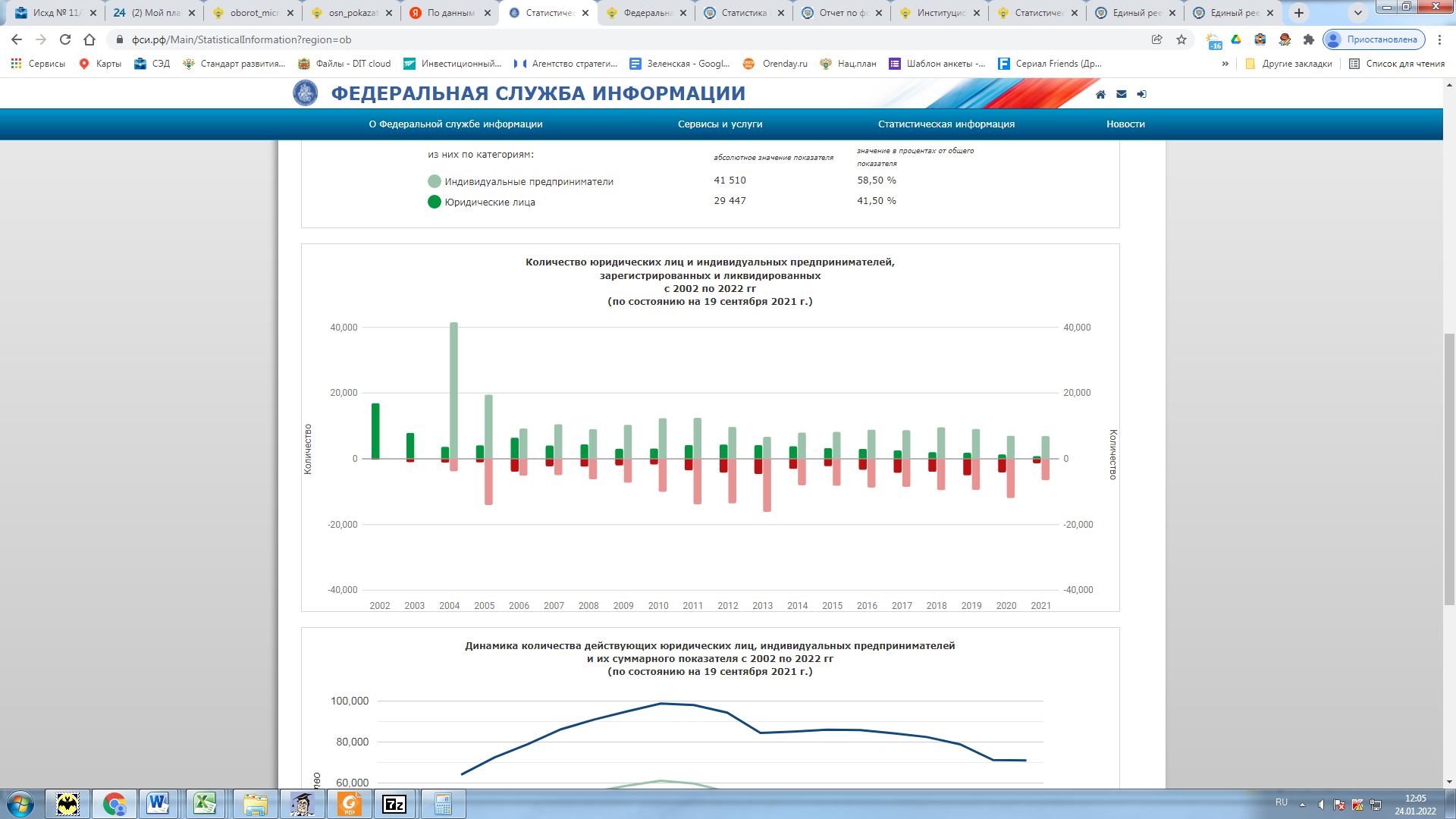 *зеленым - отмечено количество зарегистрированных юридических лиц и индивидуальных предпринимателей;красным - отмечено количество ликвидированных юридических лиц и индивидуальных предпринимателей.Рисунок 3 – Динамика количества действующих юридических лиц, индивидуальных предпринимателей и их суммарного показателя с 2002 по 2021 гг. (по состоянию на 19 сентября 2021 года)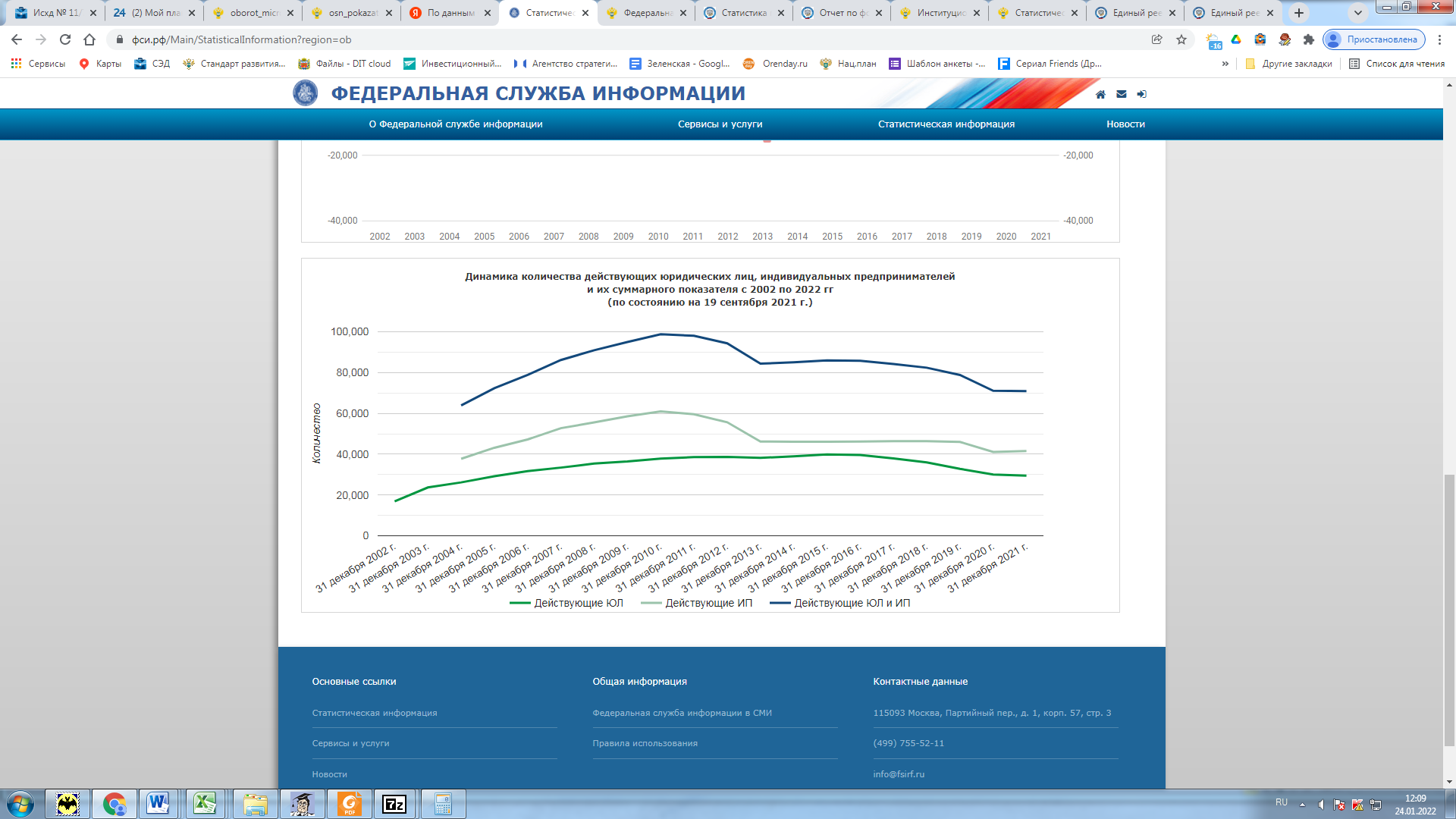 В соответствии со статистическими данными Федеральной службы государственной статистики по состоянию на 01.01.2021 в Оренбургской области 30,7 тыс. ед. предприятий и организаций. Наибольшее число хозяйствующих субъектов Оренбургской области сосредоточено в следующих видах экономической деятельности: оптовая и розничная торговля; ремонт автотранспортных средств и мотоциклов (19,9%), строительство (10,2%), деятельность в области культуры, спорта, организации досуга и развлечений (7,6%), сельское, лесное хозяйство, охота, рыболовство и рыбоводство (7,4%), образование (6,9%), транспортировка и хранение (6,8%), деятельность профессиональная, научная и техническая (6,7%), предоставление прочих видов услуг (6,5%).Таблица 3 - Число предприятий и организаций по видам экономической деятельности(на начало года)*по данным государственной регистрацииВажной характеристикой конкурентной среды на рынках товаров и услуг является форма собственности. Преобладающей формой собственности предприятий и организаций Оренбургской области является частная форма. Количество предприятий и организаций государственной формы собственности по состоянию на 01.01.2021 сократилось на 184 ед. (по сравнению с данными на 01.01.2020), муниципальной – на 48 ед. Доля предприятий и организаций государственной формы собственности не изменилась и составила 5,5%, в связи с сокращением общего количества юридических лиц, муниципальной формы собственности – составила 10,7%.Таблица 4 - Распределение предприятий и организаций по формам собственности)(на начало года)*по данным государственной регистрацииВ Оренбургской области продолжается работа по оптимизации имущества государственных унитарных предприятий и хозяйственных обществ, акции (доли) которых находятся в собственности Оренбургской области.За период с 1 января 2021 года по 31 декабря 2021 года общее количество прекративших деятельность  государственных унитарных предприятий составило 3 единицы. Одно хозяйственное общество с долей участия Оренбургской области 50% и более исключено из перечня государственного имущества. В государственную собственность Оренбургской области принято 100% акций 1 хозяйственного общества.На 2022 год запланированы мероприятия по приватизации 1 государственного унитарного предприятия  путем реорганизации в хозяйственное общество.По данным Единого реестра субъектов МСП Федеральной налоговой службы России на 10.01.2022 в Оренбургской области осуществляют деятельность 55748 субъектов малого и среднего предпринимательства (далее – субъекты МСП) и 31691 самозанятых (5,4% от общего количества субъектов МСП в Приволжском федеральном округе, 0,95% – в РФ), из них: юридических лиц – 17153, в том числе средних – 159, малых – 1652, микро – 15342, и индивидуальных предпринимателей – 38595, в том числе средних – 3, малых – 278, микро – 38314. Сумма среднесписочной численности работников субъектов МСП в 137 342 чел.Рисунок 4 - Динамика количества субъектов МСП Оренбургской области по видам бизнесаСоздание благоприятных условий для предпринимателей, финансовая и имущественная поддержка МСП являлись приоритетным направлением в деятельности Правительства Оренбургской области и положительным образом повлияли на структуру МСП и развитие конкуренции в регионе.Институтом экономики роста им. Столыпина совместно с институтом Уполномоченного при Президенте РФ по защите прав предпринимателей и Сбербанком проведено исследование во всех регионах страны «Индекс роста МСП». По итогам III квартала 2021 года  Оренбургская область  продемонстрировала «умеренный рост» (значение показателя 15, в III квартале 2020 года – 8).Рисунок 4 – Индекс роста МСП – региональный разрез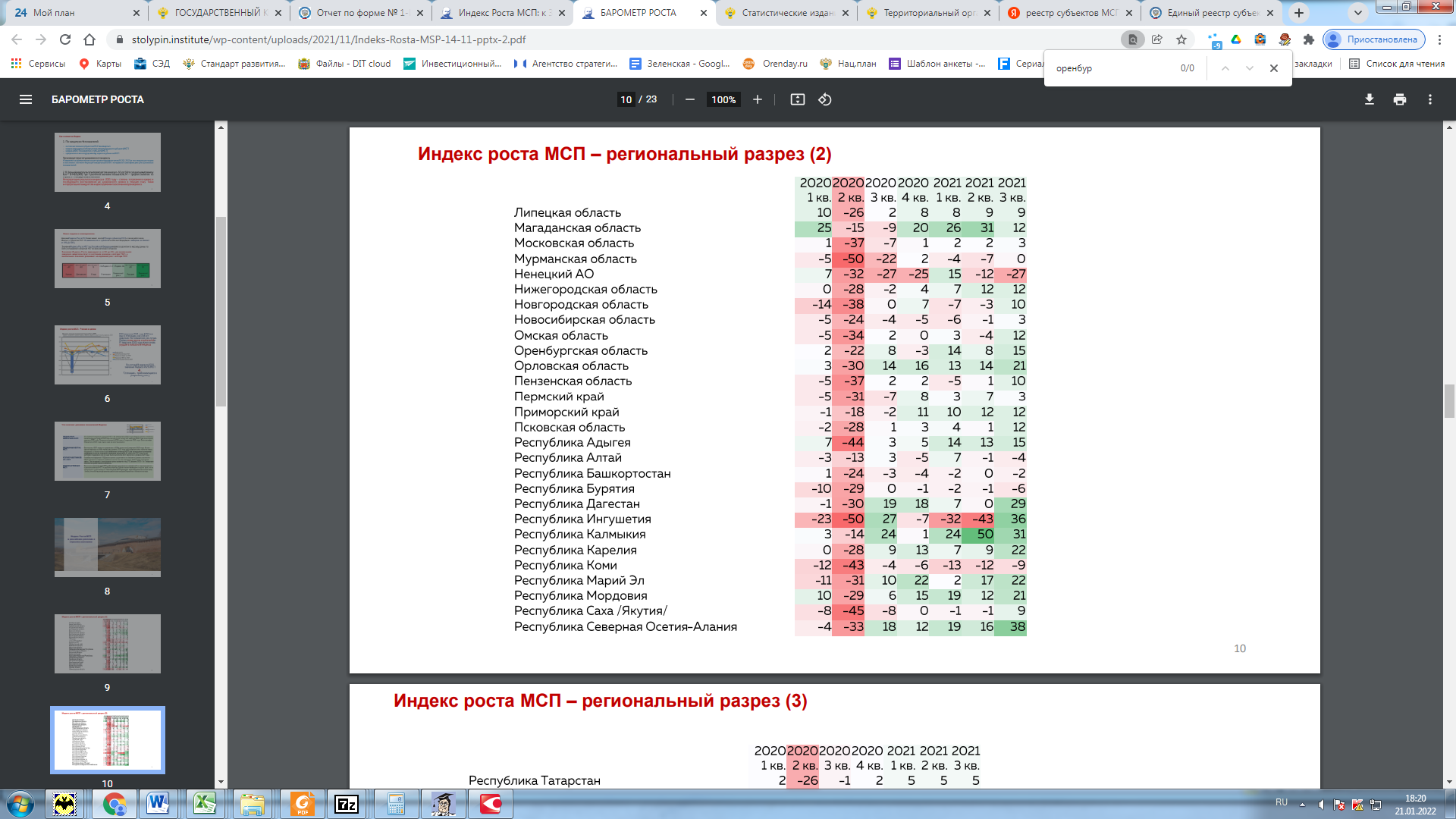 *Данные с официального сайта: https://stolypin.institute/wp-content/uploads/2021/11/Indeks-Rosta-MSP-14-11-pptx-2.pdf  Количество вновь созданных субъектов МСП на 10.01.2021 составило 
9 941, в том числе юридических лиц – 1 126 и индивидуальных предпринимателей – 8 715. Наиболее распространенными видами деятельности субъектов МСП являются:- оптовая и розничная торговля (включая ремонт) – 9,1%;- строительство – 4,5%;- обрабатывающие производства – 2,6%;- операции с недвижимым имуществом – 2,5%;- селькое, лесное хозяйство, охота и рыболовство – 1,6%.По итогам I - III квартала 2021 года субъектами предпринимательства Оренбуржья показаны следующие результаты:сумма налогов, уплаченных субъектами малого и среднего бизнеса в бюджетную систему РФ за январь – сентябрь 2021 года – 8,483 млрд. рублей (123,5 % к уровню 2020 года);оборот малых и средних предприятий без микро за январь-июнь  более 119 млрд. рублей (122,1% к уровню 2020 года);объём кредитов, предоставленных субъектам малого и среднего предпринимательства за период января – август 2021 года, составил 115,6 млрд. рублей (171,3 % к объёму кредитования за аналогичный период 2020 года);инвестиции в основной капитал средних предприятий в январе-июне 2021 года составили около 2,3 млрд. рублей (171,1 % к уровню инвестиций в аналогичном периоде 2020 года).На малый и средний бизнес Оренбургской области в общем объёме валового регионального продукта приходится около 16 %.Предприниматели Оренбуржья в связи с ковидными ограничениями в 2021 году получили дополнительные меры поддержки. С 15 ноября 2021 года за получением субсидии обратились 7483 субъекта МСП, из них 6225 – получили. Общая сумма выплат превысила 300 млн. рублей.Банки принимали заявки по программе льготного кредитования ФОТ 3.0 до 30 декабря. Всего поступило 563 заявления. Одобрено 388 льготных займов на миллиард рублей – это живые деньги для экономики Оренбуржья, которые позволят продолжать работу сотням предпринимателей и предприятий. Объем займа составляет 1 МРОТ на одного сотрудника, умноженный на 12 месяцев. При этом, в течение первого полугодия основной долг и проценты по кредиту не выплачиваются. В течение следующих 12 месяцев это нужно будет делать равными долями ежемесячно.Общее количество государственных (муниципальных) учреждений Оренбургской области по состоянию на 01.01.2022 составило 3 794 единиц, из них 360 - казенных учреждений, 1 503 - бюджетных учреждений, 803 - автономных учреждений.2.3.2.1. Оценка состояния конкурентной среды в Оренбургской области и сегментов бизнеса, ее изменения во времениВ соответствии с положениями Стандарта, минэкономразвития Оренбургской области совместно с профильными органами исполнительной власти и местного самоуправления Оренбургской области, как уполномоченным органом по содействию развитию конкуренции, с сентября по ноябрь 2021 года был осуществлен мониторинг состояния и развития конкуренции на товарных рынках Оренбургской области в 2021 году (далее – мониторинг).В рамках трехсторонних соглашений, заключенных между уполномоченным органом по содействию развитию конкуренции, УФАС по Оренбургской области и администрациями городских округов и муниципальных районов органы метного самоуправления:-проводят мониторинг на территории муниципальных образований Оренбургской области;- предоставляют информацию о результатах проведенного мониторинга на территории муниципального образования, информацию о показателях, характеризующих состояние экономики и социальной сферы.Минэкономразвития Оренбургской области осуществляет:опрос населения и субъектов предпринимательской деятельности на официальном сайте (сбор анкет в электронном виде);анализ данных, обработку и систематизацию полученной информации.Описание масштаба выборки мониторинга наличия (отсутствия) административных барьеров и оценки состояния конкуренции субъектами предпринимательской деятельности.Мониторинг в 2021 году осуществлялся согласно анкетам, представленным в приложениях № 1, № 2 и № 3 к Единой методике мониторинга, утвержденной приказом Минэкономразвития от 11.03.2020 № 130.Онлайн опрос предпринимателей Оренбургской области проведен в сентябре-ноябре 2021 года. Метод сбора данных: личное полуформализованное интервью с экспертами (руководителями и ведущими специалистами предприятий микро, малого и среднего бизнеса, функционирующих на территории Оренбургской области) с применением электронной анкеты, демонстрирующей ход сбора информации онлайн. География исследования – 42 муниципальных образования Оренбургской области.Выборка: двухступенчатая, стратифицированная с организацией ступеней 
по территориальному признаку. На последней ступени для опроса предпринимателей было осуществлено квотирование по категориям бизнеса (крупный, средний и малый) и исследуемым рынкам (по видам деятельности). Выборка репрезентирует предприятия Оренбургской области по размеру, отрасли и территории функционирования.В социологическом опросе приняло участие 6479 респондента (на 29,5% больше чем в 2020 году), из них 1124 субъектов предпринимательской деятельности (1,7% от общего количества юридических лиц и ИП в Оренбургской области) и 5355 потребителей товаров, работ и услуг (0,3% от общей численности населения Оренбургской области).Структура товарных рынковСписок товарных рынков для проведения исследования содержит – 37. Число опрошенных субъектов предпринимательской деятельности на анализируемом рынке составляет не менее 10. Однако в случае присутствия на товарном рынке менее 10 субъектов – были опрошены все хозяйствующие субъекты, осуществляющие деятельность на соответствующем рынке. В таблице 5 представлена доля опрошенных субъектов предпринимательской деятельности, на основании оценок которых проводился мониторинг, в разрезе товарных рынков:Таблица 5 – Доля опрошенных предпринимателей в разрезе товарных рынков Оренбургской областиНаибольшее количество респондентов осуществляют свою деятельность на следующих рынках: рынок розничной торговли – 11,6%, рынок теплоснабжения (производство тепловой энергии) – 7,7%, рынок медицинских услуг – 5,8%, рынок услуг розничной торговли лекарственными препаратами, Рынок оказания услуг по ремонту автотранспортных средств – 5,3%, медицинскими изделиями и сопутствующими товарами – 4,7%.Для сбора данных о состоянии конкурентной среды и его изменении во времени дополнительно использовались данные УФАС по Оренбургской области, Уполномоченного по защите прав предпринимателей в Оренбургской области, данные органов местного самоуправления муниципальных образований Оренбургской области, данные общественных организаций, представляющих интересы предпринимателей, реестр субъектов малого и среднего предпринимательства, размещенный в сети Интернет и статистическая информация Росстата.Цели исследования:оценка состояния и развития конкуренции на товарных рынках Оренбургской области;определение степени удовлетворенности потребителей и других участников экономической деятельности качеством товаров, работ, услуг;оценка условий ведения бизнеса субъектами предпринимательской деятельности в целях дальнейшего их улучшения;выявление особенностей развития конкуренции на товарных рынках Оренбургской области, а также факторов, ограничивающих развитие конкуренции;выявление факторов, мешающих бизнесу осуществлять предпринимательскую деятельность в регионе;выявление потребностей предпринимателей в формах и методах государственной поддержки органами власти и местного самоуправления.Полученные в ходе исследования данные позволили выявить представления потребителей и предпринимателей об основных структурных составляющих конкуренции на товарных рынках Оренбургской области, оценить динамику развития конкуренции, как важнейшего механизма повышения эффективности рыночной экономики. Полученные данные использованы для принятия Правительством Оренбургской области приоритетных мер по развитию и защите конкуренции.Выборка репрезентирует предпринимателей Оренбургской области в разрезе муниципальных образований, а также видов деятельности. Подавляющее большинство компаний, принявших участие в опросе, имеют статус индивидуальных предпринимателей – 62,8%, 37,2% участников исследования 2021 года являются юридическими лицами.Рисунок 5 – Структура опрошенных субъектов предпринимательской деятельности 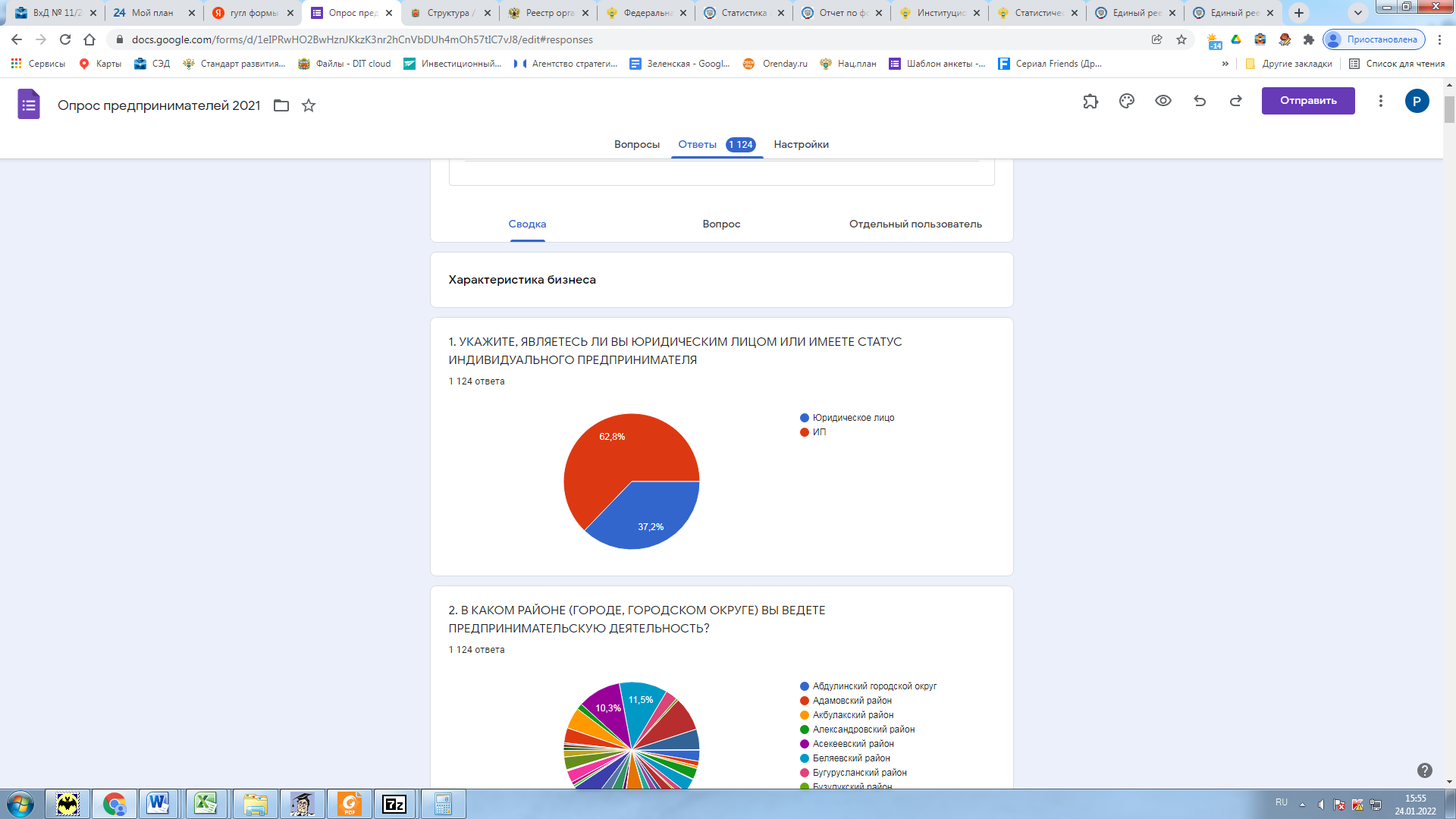 Большинство участников опроса 60,6% являются собственниками бизнеса, 19,9% - руководителями высшего звена.Рисунок 6 – Структура участников опроса по уровням управления 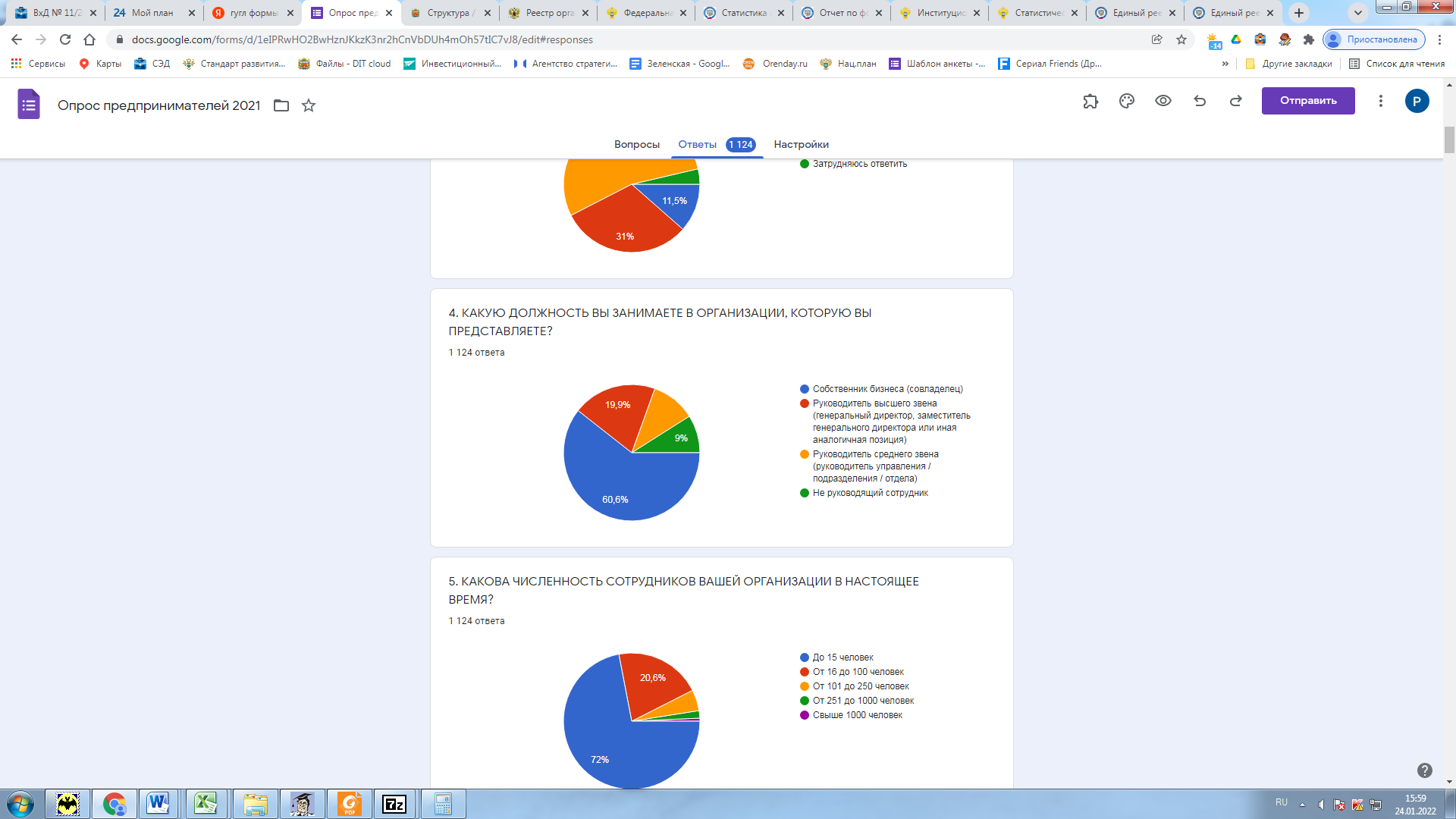 Для 58% участников опроса основной продукцией компании, реализуемой на оренбургском рынке, являются услуги, 20% указали, что занимаются производством конечной продукции, по 10% – бизнес осуществляет торговлю или дистрибуцию товаров и услуг, производят сырье и материалы для дальнейшей переработки. Рисунок 7 – Структура опрошенных предпринимателей по группам основной продукции/услугТаблица 6 – Структура товарных рынков по категориям бизнеса по размеру в соответствии с величиной годовой выручки от реализации товаров, работ, услуг (данные по результатам опроса)Рисунок 8 – Структура крупного бизнеса по видам деятельности (принявших участие в опросе)74,9% представителей опрошенных компаний отнесли себя к сегменту микро-бизнеса, указав, что величина их годового оборота не превышает 120 млн. рублей. В большей степени микро-предприятия представлены на всех товарных рынках, а 100% компаний на рынках переработки водных биоресурсов, товарной аквакультуры, производства электрической энергии (мощности) на розничном рынке электрической энергии (мощности), включая производство электрической энергии (мощности) в режиме когенерации, поставки сжиженного газа в баллонах, дорожной деятельности (за исключением проектирования), рынок туристических и рекреационных услуг и розничной торговли.К сегменту малого бизнеса отнесли себя 6,3% опрошенных организаций (годовой доход от 120 млн. рублей до 800 млн. рублей). Данный вид компаний больше встречается в таких сегментах рынка товаров и услуг на территории Оренбургской области как: рынок оказания услуг по перевозке пассажиров автомобильным транспортом по муниципальным маршрутам регулярных перевозок (28%), Рынок производства бетона (25%), рынок услуг детского отдыха и оздоровления (18,2%), рынок информационных технологий (16,7%), рынок выполнения работ по содержанию и текущему ремонту общего имущества собственников помещений в многоквартирном доме (16,7%), рынок нефтепродуктов (16,7%).Доля среднего бизнеса (годовой доход от 800 до 2000 млн. рублей) в текущем году составила 1,6%, а крупного (более 2000 млн. рублей) – 1,9%. Крупные компании больше встречаются в таких сегментах рынка товаров и услуг на территории Оренбургской области как: рынок выращивания и хранения овощей, рынок оказания услуг по перевозке пассажиров автомобильным транспортом по муниципальным маршрутам регулярных перевозок, рынок строительства объектов капитального строительства (за исключением жилищного и дорожного строительства), рынок услуг розничной торговли лекарственными препаратами, медицинскими изделиями и сопутствующими товарами.Рисунок 9 – Вопрос: Какова примерная величина годового оборота бизнеса, который вы представляете?Информация о проценте опрошенных предпринимателей в разрезе видов бизнеса по каждому товарному рынку представлена в приложении 13.Информация о численности сотрудников хозяйствующих субъектов, опрошенных в рамках исследования 2021 года, представлена на диаграмме ниже. Рисунок 10  – ВОПРОС: Какова численность сотрудников вашей организации в настоящее время?Распределение опрошенных в зависимости от занимаемой должности в организациии приведено ниже:Рисунок 11  – ВОПРОС: Какую должность Вы занимаете в организации, которую Вы представляете?В рамках исследования представлены компании с различным сроком функционирования на товарных рынках Оренбургской области. Доля организаций, существующих менее 1 года, не велика и составила 11,5%. В выборку попало 31% компании, чей бизнес насчитывает от 1 года до 5 лет, свыше 5 лет – 53,9% (из них 37,9% компаний функционируют от 5 до 10 лет, доля компаний-долгожителей (более 10 лет на рынке) составила 16%).Информация в разрезе каждого товарного рынка о периоде существования на рынке организаций представлена в приложении 13.Организации, имеющие самый большой опыт работы на рынке Оренбургской области, чаще встречаются на следующих товарных рынках: рынок теплоснабжения (производство тепловой энергии) (85,1%), рынок купли-продажи электрической энергии (мощности) на розничном рынке электрической энергии (мощности) (84,6%), рынок медицинских услуг (72,3%), рынок нефтепродуктов (72,2%).«Компании-новички» чаще всего представлены на рынках:социальных услуг (100%), рынок вылова водных биоресурсов (33,3%), рынок кадастровых и землеустроительных работ (35,3%), рынок племенного животноводства (13,7%).Рисунок 12 – Вопрос: В течение какого периода времени Ваш бизнес осуществляет свою деятельность?69,1% опрошенных компаний выстраивают свой бизнес локально (развиваются в одном или нескольких городах Оренбургской области). 15,9% – функционируют на региональном уровне, 4,9% - рынок Российской Федерации, 2% охватывают Оренбургскую область и несколько субъектов Российской Федерации, 7,7% - затруднились ответить.Рисунок 13 – ВОПРОС: Какой географический рынок (рынки) является основным (рынок, на котором регулярно реализуется наибольшая доля продукции (товара, работы, услуги) для бизнеса, который Вы представляете?На локальном рынке чаще функционируют компании, оказывающие услуги на следующих рынках: рынок поставки сжиженного газа в баллонах, рынок производства электрической энергии (мощности) на розничном рынке электрической энергии (мощности), включая производство электрической энергии (мощности) в режиме когенерации, рынок товарной аквакультуры, рынок услуг дополнительного образования детей, рынки дошкольного, общего образования, рынок розничной торговли, рынок услуг связи и наружной рекламы – 100% компаний;рынок выполнения работ по благоустройству городской среды (94,1%), рынок производства кирпича (87,5%), рынок кадастровых и землеустроительных работ (85,2%), рынок племенного животноводства (85%).Работа на уровне всей Оренбургской области в целом чаще практикуется хозяйствующими субъектами на следующих рынках: услуги по сбору и транспортированию твердых коммунальных отходов (100%), добыча общераспространенных полезных ископаемых (70%), жилищное строительство (50%), строительство объектов капитального строительства, за исключением жилищного и дорожного строительства (48%), услуги по перевозке пассажиров и багажа легковым такси (35%), кадастровые и землеустроительные работы (36%).Стратегию развития на территории всей России чаще, чем в среднем по целевой аудитории, выбирают компании, функционирующие на следующих рынках: рынок услуг связи, в том числе услуг по предоставлению широкополосного доступа к информационно телекоммуникационной сети «Интернет» (57,1%), медицинских услуг (35%), рынок племенного животноводства (13,8%).Данные о состоянии конкурентной среды и его изменении во времени в Оренбургской областиСреди предпринимателей на рынках Оренбургской области присутствуют различные точки зрения об уровне конкуренции на представляемом ими рынке и необходимости реализации определенных мер, способствующих повышению конкурентоспособности их бизнеса. Более 21% опрошенных полагают, что на основном для их сферы бизнеса рынке уровень конкуренции «умеренный». Он стимулирует предпринимателей регулярно (раз в год или чаще) предпринимать меры по повышению конкурентоспособности продукции/ работ/ услуг (например, снижение цен, повышение качества, развитие сопутствующих услуг и пр.). Немногим меньшее число хозяйствующих субъектов (20,7%) утверждают, что конкуренция на их рынке слабая и высокая (20,3%). Об отсутствии конкуренции на рынке говорят не более 17,5% опрошенных юридических лиц.Динамика развития конкуренции за последний год показала сдвиг со слабой конкуренции на умеренную. Рисунок 14 – Оценка состояния конкурентной среды субъектами предпринимательской деятельности Оренбургской области за 2020-2021гг.В числе рынков, ощущающих наиболее высокий уровень конкуренции между хозяйствующими субъектами, отмечаются: рынок оказания услуг по перевозке пассажиров автомобильным транспортом по муниципальным маршрутам регулярных перевозок, рынок оказания услуг по перевозке пассажиров и багажа легковым такси на территории Оренбургской области, Рынок оказания услуг по ремонту автотранспортных средств, рынок архитектурно-строительного проектирования, рынок дорожной деятельности (за исключением проектирования), рынок услуг детского отдыха и оздоровления, рынок легкой промышленности, рынок туристических и рекреационных услуг.Наиболее низкий уровень конкуренции зафиксирован на следующих рынках: рынок производства электрической энергии (мощности) на розничном рынке электрической энергии (мощности), включая производство электрической энергии (мощности) в режиме когенерации, рынок дорожной деятельности (за исключением проектирования), рынок социальных услуг, рынок обработки древесины и производства изделий из дерева.Информация об уровне конкуренции на каждом  товарном рынке представлена в приложении 13.Уровень конкуренции в разрезе видов бизнеса: для малого бизнеса характерна умеренная конкуренция (65%), для микропредприятий – умеренная (35%) и высокая (35%), для крупного бизнеса – характерна умеренная (47% и высокая и очень высокая конкуренция (35%). Рисунок 15 – Оценка предпринимателями уровня конкуренции в Оренбургской области в разрезе сегментов бизнеса за последний годМнение предпринимателей о количестве конкурентов на основном для них рынке разделилось практически поровну: 44% полагают, что их число умеренное и не превышает 8 компаний, 45%, наоборот, говорят о существенно большем числе конкурентов, 11% затруднились ответить на вопрос.Рисунок 16 – Оцените примерное количество конкурентов для Вашего бизнеса?Активнее всего отмечали большое число конкурентов предприниматели, ведущие свою деятельность на следующих рынках: рынок оказания услуг по перевозке пассажиров и багажа легковым такси на территории Оренбургской области, рынок оказания услуг по ремонту автотранспортных средств, рынок услуг розничной торговли лекарственными препаратами, медицинскими изделиями и сопутствующими товарами, сфера наружной рекламы.Несмотря на сложные социально-экономический условия, сопровождавшие сферу предпринимательства, вызванные как санкциями к российской экономике со стороны ряда западных государств, так и общей стагнацией бизнеса из-за продолжения пандемии COVID-2019, в мнении предпринимателей о количестве конкурентов сохраняется позитивная динамика: 47,7% предпринимателей отмечают увеличение числа конкурентов на своих локальных рынках (21,1% уверены, что число конкурентов выросло более чем на 4 единицы). О сокращении количества конкурирующих компаний заявили 3,2% респондентов, а 30% опрошенных полагают, что за прошедшие 3 года конкурентная среда не претерпела значительных изменений.Рисунок 17 – Динамика конкурентов на товарных рынках регионаПредставители малого и среднего бизнеса отметили увеличение числа конкурентов за последние 3 года на 1-3 конкурента (60% и 43% соответственно), крупного – сочли, что число конкурентов не изменилось (20%), микропредприятия – мнения разделились (одна часть предпринимателей (27%) отметила увеличение числа конкурентов на 1-3, другая часть (30%) сообщила, что количество конкурентов не изменилось.Среди основных причин увеличения количества конкурентов участники опроса отметили увеличение спроса и высокую востребованность производимой продукции и оказываемых услуг, а причиной неизменного количества конкурентов или сокращения – недостаточное развитие уровня обслуживания, неэффективное управление бизнесом (как следствие убыточная деятельность и ликвидация организации), нестабильная экономическая ситуация.Информация в разрезе каждого товарного рынка ответа на вопрос «Как изменилось количество конкурентов на Вашем рынке за последние 3 года?» представлена в приложении 13.О состоянии конкуренции между поставщиками основного закупаемого респондентом товара (работы, услуги) по сегментам бизнеса (в динамике)О наличии благоприятно развивающейся конкурентной среды также свидетельствует факт увеличения количества поставщиков, закупаемого  респондентами товара.Более половины предпринимателей отметили большое число поставщиков: от 1-3 и более 4 поставщиков. В 2021 году по сравнению с 2020 годом на 2,4% больше респондентов отметили, что на рынках преимущественно единственный поставщик. Произошло незначительное увеличение (на 1,3%) на 2-3 и более 4 поставщиков в 2021 году.Рисунок 18 – Динамика количества поставщиков основного закупаемого товара (работы, услуги), по оценке опрошенных субъектов предпринимательской деятельности Оренбургской областиВ 2021 году зафиксировано увеличение уровня удовлетворенности конкуренцией между поставщиками среди предпринимателей – доля удовлетворенных респондентов составила по результатам опроса 68,1% (против 63,9% в 2020 году). Доля неудовлетворенных клиентов осталась почти такой же – 6,7%.Рисунок 19 – Динамика удовлетворенности состоянием конкуренции между поставщиками основного закупаемого товара (работы, услуги), который приобретает представляемый бизнес для производства и реализации собственной продукции (если применимо).В целом удовлетворены состоянием конкуренции между поставщиками основного закупаемого товара (работы, услуги) микропредприятия (67%), малый бизнес (55%), средний (48%), крупный (58%). О мерах повышения конкурентоспособности, которые предпринимались за последние 3 года в организацияхХозяйствующие субъекты Оренбургской области предпринимают разнообразные шаги для продвижения своих товаров и услуг. В ТОП-3 мер по повышению конкурентоспособности вошли: обучение и переподготовка персонала (42,2), приобретение технического оборудования (37,4%), новые способы продвижения продукции (маркетинговые стратегии) (22,2%). Однако 23,2% не предпринимают никакие действия.Рисунок 20 – Меры по повышения конкурентоспособности продукции, работ, услуг, которые были предприняты опрошенными субъектами предпринимательской деятельности Оренбургской области за последние 3 года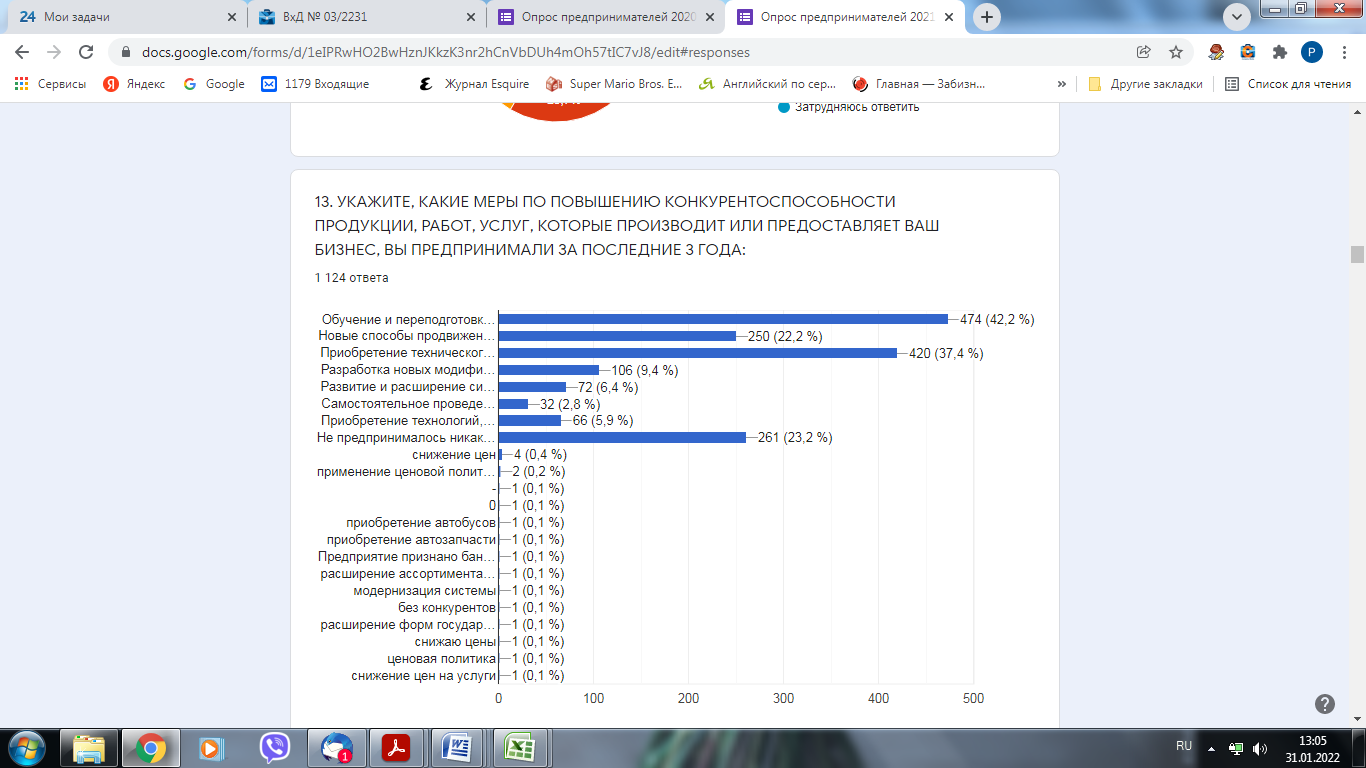 Об эффективности деятельности органов власти на основном рынке респондентов по масштабам бизнеса (для крупных, средних, малых (в том числе микропредприятий) и по сферам деятельности предприятий.Положительное влияние на развитие конкуренции на рынках товаров и услуг оказывает деятельность исполнительных органов власти Оренбургской области и Федеральной антимонопольной службы, направленная на снижение уровня административных барьеров.За прошедший год увеличилась доля хозяйствующих субъектов, положительно оценивающих проконкурентные действия органов власти на основном для их бизнеса рынке. Большинство респондентов – 52,8%, считают, что органы власти помогают своими действиями бизнесу, 28% отметили, что органы власти чем-то помогают, а чем-то мешают. 8,5% считают, что органы власти бездействуют там, где их участие необходимо.Рисунок 21 - Удовлетворенность предпринимателей действиями органов власти Оренбургской области в 2020-2021гг.Наиболее высокий уровень удовлетворенности деятельностью властных структур отмечается у предпринимателей, работающих на рынках: рынок переработки водных биоресурсов, рынок выполнения работ по благоустройству городской среды, рынок выполнения работ по содержанию и текущему ремонту общего имущества собственников помещений в многоквартирном доме, рынок теплоснабжения (производство тепловой энергии), рынок оказания услуг по перевозке пассажиров автомобильным транспортом по межмуниципальным маршрутам регулярных перевозок.Негативные оценки чаще звучали от представителей юридических лиц на рынках: рынок строительства объектов капитального строительства (за исключением жилищного и дорожного строительства), рынок жилищного строительства.Информация в разрезе каждого товарного рынка об эффективности деятельности органов власти на основном рынке представлена в приложении 13.Эффективность деятельности органов власти в разрезе видов бизнеса. Крупный бизнес более позитивно оценивает деятельность органов власти (61% - удовлетворены), микропредприятия – 54% удовлетворены и 35% - не удовлетворены. При этом 37% представителей малого бизнеса и 38% среднего бизнеса «скорее удовлетворены» действиями органов власти.Рисунок 22 – Оценка эффективности деятельности органов власти на основном рынке респондентов по масштабам бизнесаЗа прошедший год доля адресатов государственной (муниципальной) поддержки выросла на 4% и составила 13%. 87% опрошенных не пользовались господдержкой за последние 5 лет.Наиболее высока доля получателей господдержки среди представителей среднего бизнеса (годовой оборот от 800 до 2000 млн. рублей) – 22%. Среди микропредприятий доля адресатов поддержки составила 15%, среди малого бизнеса –8%, а среди крупного бизнеса – 17%.Оценка субъектами предпринимательской деятельности состояния конкурентной среды по каждому рынку приведена в приложении 13.2.3.2.2. Данные об оценках субъектами предпринимательской деятельности Оренбургской области наличия и уровня административных барьеров во всех сферах регулирования и их динамике, в том числе о наличии жалоб в надзорные органы и динамике поступления по сравнению с предыдущим отчетным периодомПо результатам исследования 2021 года фиксируется снижение остроты административных барьеров, препятствующих ведению бизнеса на территории региона.К основным административным барьерам  для ведения текущей деятельности или открытия нового бизнеса на рынке субъекты предпринимательской деятельности, как и ранее, отнесли следующие факторы:1.	высокие налоги  - 50,4% (в 2020 году 51,2%).Чаще с этой проблемой сталкиваются предприятия, функционирующие в сфере производства кирпича, вылова водных биоресурсов, товарной аквакультуры.2.	нестабильность российского законодательства, регулирующего предпринимательскую деятельность - 24,8% (в 2020 году 27,1%).Особенно актуальной проблемой является для организаций в сфере выполнения работ по содержанию и текущему ремонту общего имущества собственников помещений в многоквартирном доме, купли-продажи электрической энергии (мощности) на розничном рынке электрической энергии (мощности) и поставки сжиженного газа в баллонах.3.	сложность/затянутость процедуры получения лицензий - 17,2% (в 2020 году 9,9%)Сталкиваются компании на рынках: рынок нефтепродуктов, рынок оказания услуг по перевозке пассажиров и багажа легковым такси на территории Оренбургской области, рынок услуг розничной торговли лекарственными препаратами, медицинскими изделиями и сопутствующими товарами.4.	сложность получения доступа к земельным участкам - 9,4% (в 2020 году 8,4%).При этом 29,4% (в 2020 году 31%) опрошенных предпринимателей на момент опроса не видят никаких административных барьеров для осуществления текущей деятельности.Рисунок 23 – Наиболее существенные административные барьеры для ведения бизнеса в Оренбургской области 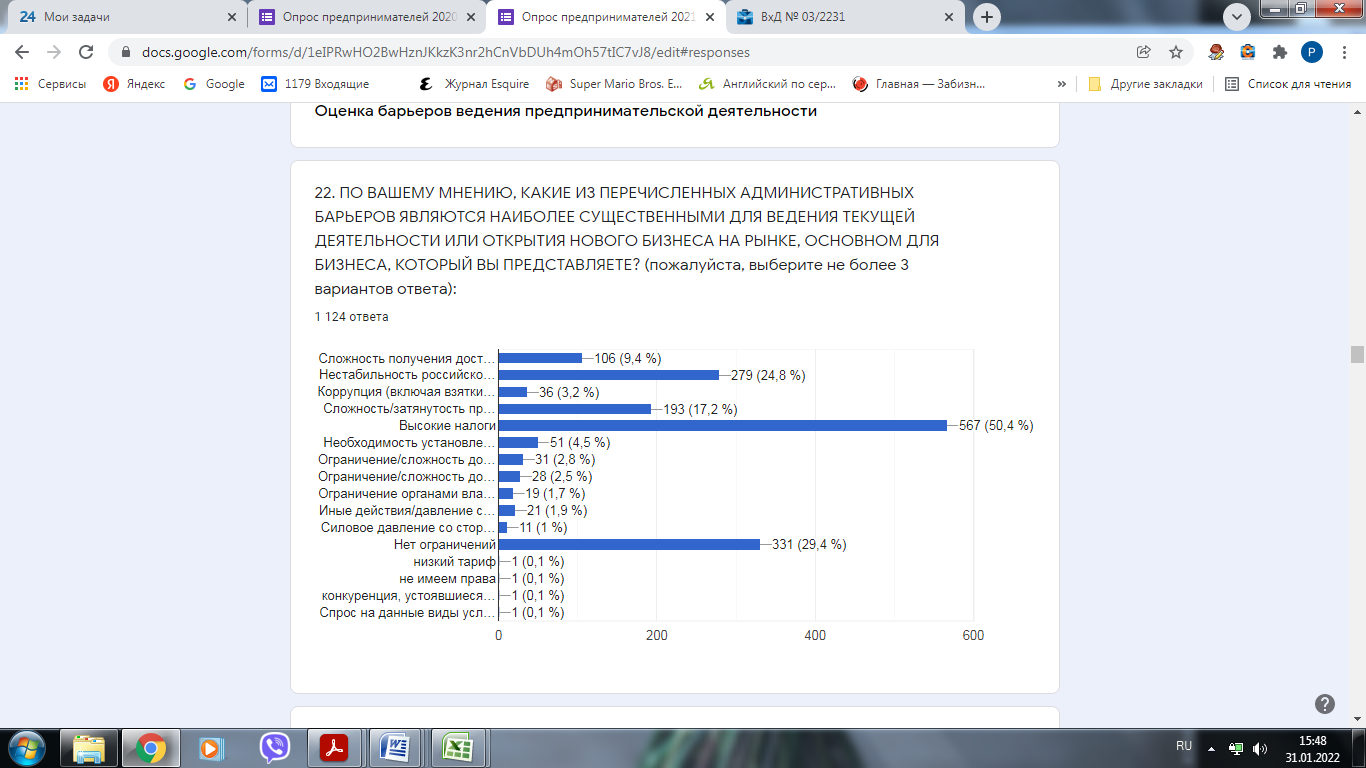 Таким образом, за прошедшие 3 года субъекты предпринимательской деятельности выделяют в основном те же административные барьеры для ведения текущей деятельности или открытия нового бизнеса. Рисунок 24 – Уровень преодолимости административных барьеров на рынках товаров, работ и услуг Оренбургской областиПо сравнению с 2020 годом на 5% меньше респондентов считают, что административные барьеры отсутствуют 46,4%. На 3,6% больше опрошенных считают, что административные барьеры для ведения текущей  деятельности и открытия нового бизнеса на рынке существуют, но они преодолимы без существенных затрат. Однако, оценивая динамику изменения административных барьеров за последние 3 года 29,4% (на 1,2% респондентов больше, чем в 2020 году) считают, что административные барьеры отсутствуют, как и ранее, 13,1% отметили, что бизнесу стало проще преодолевать их. Рисунок 25 – Динамика административных барьеров на рынках товаров, работ и услуг Оренбургской области за последние 3 годаАдминистративные барьеры в разрезе видов бизнесаКрупный бизнес считает, что за последние 3 года ситуация с административными барьерами не изменилась, в то время как малый (44%), средний (44%) и микро- бизнес (43%) отметили, что барьеров стало больше.Рисунок 26 - Об уровне административных барьеров для ведения текущей деятельности и открытия нового бизнеса на рынке по масштабам бизнеса (для крупных, средних, малых (в том числе микропредприятий)Все виды бизнеса (микро, малый, средний и крупный) сошлись во мнении, что барьеры преодолимы при осуществлении значительных затрат (временных/материальных).Таблица 7- О преодолимости административных барьеров для ведения текущей деятельности и открытия нового бизнеса на рынке по масштабам бизнеса (для крупных, средних, малых (в том числе микропредприятий)Информация о преодолимости административных барьеров для ведения текущей деятельности и открытия нового бизнеса на рынке (по сферам деятельности предприятий) в разрезе 41 товарного рынка представлена в приложении 13.Тематика жалоб, направленных в контрольно-надзорные органы, подтверждает данные мониторинга о присутствии административных барьеров во всех сферах регулирования.Данные о наличии жалоб в надзорные органы об административных барьерах во всех сферах регулирования и динамике их поступленияВ рамках социологического исследования наличия (отсутствия) административных барьеров и оценки состояния конкуренции субъектами предпринимательской деятельности на товарных рынках Оренбургской области был проведен анализ структуры жалоб в надзорные органы об устранении административных барьеров (в динамике за последние 3 года).Большинство респондентов (84,9%) не обращались в отчетном году в надзорные органы за защитой прав потребителей, около 7% утверждают, что им удалось отстоять свои права, 3,4% - удалось частично отстоять свои права.Рисунок 27 – Динамика обращений в контрольно-надзорные органы в защиту прав предпринимателей и устранении административных барьеров за 2020-2021гг.Рисунок 28 - Структура обращений в контрольно-надзорные органы в защиту прав предпринимателей и устранении административных барьеров за последние 3 годаИз всех поданных обращений, по 6% были направлены в общественные организации и и УФАС по Оренбургской области, 4% - в органы местного самоуправления. Однако большинство (77%) не подавали обращения/жалобы в контрольно-надзорные органы за последние 3 года.Рисунок 29 - Структура количества обращений в надзорные органы, куда обращались предприниматели за защитой прав и устранении административных барьеров за 3 годаПо информации Уполномоченного по защите прав предпринимателей в Оренбургской области, Управления Федеральной налоговой службы по Оренбургской области – поступали единичные случаи обращений.По информации Управления Федеральной антимонопольной службы по Оренбургской области в 2021 году наблюдается увеличение количества поступивших заявлений, обращений по признакам нарушения антимонопольного законодательства. Так общее количество обращений в 2021 году составило 350, в 2020 году данная цифра составляла 257 заявлений (увеличение на 24,5%) (сведения предоставляются без учета обращений по признакам нарушения рекламного законодательства, а также количества поступивших жалоб на действия заказчиков при проведении закупочных процедур).Наибольшее количество заявлений поступало на действия хозяйствующих субъектов, занимающих доминирующее положение на рынке (виды нарушений: необоснованный отказ от заключения договора, навязывание невыгодных условий договора, установление монопольной высокой цены товара), а также на действия органов власти, органов местного самоуправления (виды нарушений: необоснованное препятствование осуществлению деятельности хозяйствующих субъектов, бездействия органов власти).Итоги предыдущих лет показывают эффективность предупредительных мер в результате чего наблюдается сокращение количества возбужденных дел по признакам нарушения антимонопольного законодательства.В 2021 году количество возбужденных дел составило 19 (в 2020 году - 39 дел), из них по нарушениям Федерального закона № 135-ФЗ от 26.07.2006 «О защите конкуренции» в том числе:по статье 10 - 6(6);по статьям 11 - 2(6); 14.1-14.8- 4(4); 17 (в части хозяйствующих субъектов) - 1(5);по статьям 15 -3(4); 16 - 3(4); 17- 1(1).в 2021 году признано доказанным 10 фактов нарушения Закона о защите конкуренции. Общее количество выданных предписаний об устранении нарушений антимонопольного законодательства составило - 5, количество исполненных - 4 предписаний.Нарушения антимонопольного законодательства со стороны хозяйствующих субъектов выявлены на следующих рынках:- рынок предоставления финансовых услуг, кроме услуг по страхованию и пенсионному обеспечению;- рынок реализации муниципального имущества;- рынок дорожного строительства,- рынок межмуниципальных перевозок.За нарушения требований антимонопольного, рекламного законодательства, законодательства о контрактной системе предусмотрена административная ответственность.В 2021 году Оренбургским УФАС России установлено 624 факта административного правонарушения, в 40 случаях с учетом требований положения статьи 4.1.1 КоАП РФ административное наказание в виде административного штрафа заменено на предупреждение.Количество постановлений о наложении штрафа, выданных в 2021 году составило - 458 на общую сумму 6 935 500,0 рублей.В отчетном периоде было исполнено 434 постановлений, что составляет 94,7 % от общего числа постановлений. Сумма уплаченного штрафа в 2021 году составила 12 206 000,0 рублей.Наибольшее количество административных правонарушений выявлено в сфере законодательства о контрактной системе, при осуществлении монополистической деятельности, а также со стороны органов власти.В 2021 году из 265 решений, предписаний, предупреждений Оренбургского УФАС России признано судом недействительными частично или в полном объеме - 4 (что составляет 1,5 % от общего числа).В течение 2021 года Оренбургским УФАС России по-прежнему были усмотрены нарушения антимонопольного законодательства со стороны органов власти и местного самоуправления.В качестве предупредительной меры антимонопольным органом используется правовой механизм выдачи предупреждений в адрес органов власти и хозяйствующих субъектов.Из общего количества 15 предупреждений, выданных антимонопольным органом - 12 предупреждений было выдано органам власти и местного самоуправления, что составляет 80 % от общего числа.В 2021 году общее количество дел, возбужденных в отношении органов власти составило 6 дел (2020 год - 9 дел), из них в отношении организаций, наделенных функциями органов власти (функции органа местного самоуправления по содержанию в надлежащем состоянии муниципального имущества) - 3 дела (2020 год - 13).По итогам рассмотрения вышеназванных дел признаны доказанными 5 фактов нарушения со стороны органов власти (2020 год - 6). Из них 2 факта заключения организациями, наделенными функциями органов власти (функции органа местного самоуправления по содержанию в надлежащем состоянии муниципального имущества), соглашений, направленных на дробление сделки по ремонту муниципального имущества на несколько договоров с целью уклонения от процедуры торгов.Наиболее частыми нарушениями, установленными УФАС по Оренбургской области в отношении органов власти, органов местного самоуправления, в 2021 году, по-прежнему остаются нарушения на рынке услуг по перевозке пассажиров автомобильным транспортом, рынке размещения рекламных конструкций, предоставления субсидий и преференций, размещения нестационарных торговых объектов, а также нарушения процедуры по выбору Управляющих компаний для управления многоквартирными домами.В 2021 году было рассмотрено 170 заявлений на нарушения антимонопольного законодательства органами власти.Большинство нарушений установлено в отношении действий администраций муниципальных образований.По результатам контроля соблюдения антимонопольного законодательства в 2021 году можно выделить следующие положительные моменты:1)	Снижение количества выданных предупреждений в адрес органов власти, органов местного самоуправления.В 2020 году было выдано 19 предупреждений, в 2021 – 12 предупреждений.Считаем данное снижение результатом превентивных мер антимонопольного органа, которые проводятся систематически в рамках антимонопольного комплаенса.2)	Снижение количества нарушений антимонопольного законодательства со стороны органов государственной власти и органов местного самоуправления, так в 2021 году установлено 17 нарушений, в 2020 году - 25 (количество нарушений антимонопольного законодательства складывается из количества предупреждений, выданных в адрес органов власти, органов местного самоуправления и количества установленных фактов нарушений со стороны органов власти, органов местного самоуправления и организаций, наделенных функциями органов власти).2.3.2.3. Результаты мониторинга данных о возможностях недискриминационного доступа на товарные рынки Оренбургской области, а также товарные рынки субъектов Российской Федерации, имеющих с ним общие территориальные границы, в том числе в части появления новых хозяйствующих субъектов и начала осуществления ими предпринимательской деятельностиПо оценке 58,1% опрошенных предпринимателей на товарных рынках нет дискриминационных условий доступа; 30,6% - затруднились оценить условия; 6% - считают, что существует ценовая дискриминация; 3% - отметили продажу товара только в определенном ассортименте, продаже в нагрузку, разные условия поставки; 2% указали существование актов органов государственной власти региона, которые вводят ограничения в отношении создания хозяйствующих субъектов, осуществления ими отдельных видов деятельности; 3,3% - указали отсутствие организации и проведения торгов на право заключения договоров в случаях, когда законодательство требует их; 0,7% - сталкиваются со всеми перечисленными дискриминационными условиями. Рисунок 30 – Оценка дискриминационных условий доступа на товарный рынок предпринимателями В разрезе видов бизнеса: лишь 4,8% крупного бизнеса сталкивались со всеми перечисленными дискриминационными условиями. Малая часть представителей среднего бизнеса (5,6%) сталкивались с актами органов государственной власти, которые вводят ограничения в отношении создания хозяйствующих субъектов, осуществления ими отдельных видов деятельности. С продажей товара только в определенном ассортименте, продаже в нагрузку, разные условия поставки сталкивались 9,5% представителей крупного бизнеса, с отсутствием организации и проведения торгов на право заключения договоров в случаях, когда законодательство требует их – 11,1% представителей среднего бизнеса, 8,5% - малого бизнеса. Ценовую дискриминацию отметили 9,5% крупного бизнеса и 6,3% представителей микробизнеса.Микропредприятия (62%) и средний бизнес (50%) не сталкивались с дискриминационными (неравными) условиями доступа на товарный рынок.Рисунок 31 – Вопрос: Сталкивались ли Вы с дискриминационными (неравными) условиями доступа на товарный рынок, основной для бизнеса, который Вы представляете (укажите, с какими именно)? (в разрезе видов бизнеса)Результаты мониторинга данных о возможностях недискриминационного доступа на товарные рынки Оренбургской области в разрезе товарных рынков представлены в приложении 13.О том, что дискриминационные условия отсутствуют, сообщили  большинство предпринимателей на всех рынках. С ценовой дискриминацией столкнулись предприниматели на следующих рынках: рынок выращивания и хранения овощей, рынок племенного животноводства, рынок семеноводства, рынок выполнения работ по благоустройству городской среды, рынок поставки сжиженного газа в баллонах, Рынок оказания услуг по перевозке пассажиров и багажа легковым такси на территории Оренбургской области, рынок услуг розничной торговли лекарственными препаратами, медицинскими изделиями и сопутствующими товарами, рынок жилищного строительства.  Вся западная граница Оренбургской области приходится на Самарскую область. На северо-западе область граничит с Татарстаном, а на юго-западе – с Саратовской областью. Северная граница от реки Ик до реки Урал огибает Башкортостан. На северо-востоке область граничит с Челябинской областью. На востоке и юге область граничит с Казахстаном.Из опрошенных респондентов 8,5% - ведут хозяйственную деятельность на территории указанных субъектов Российской Федерации. Из них 50% осуществляют деятельность на территории Самарской области, 20,8% - Башкирии, 19,8% - Челябинской области, 6,3% - Саратовской области, 3,1% - Республики Татарстан. Одинаковое количество респондентов (29,2%), действующих на территории субъектов Российской Федерации, граничащих с Оренбургской областью, сообщили о высоком, среднем и низком уровне дискриминации на указанных рынках.Информация о состоянии конкурентной среды на товарных рынках (индекс Херфиндаля-Хиршмана (HHI), коэффициент рыночной концентрации (CR-3) По состоянию на 01.01.2021 Оренбургским УФАС России проведен анализ состояния конкуренции в соответствии с Порядком проведения анализа состояния конкуренции на товарном рынке, утв. Приказом ФАС России от 28 апреля 2010 года №220 на следующих товарных рынках:- рынке услуг по сбору отходов I и II классов опасности на территории Оренбургской области;- рынке услуг по обработке отходов I и II классов опасности на территории Оренбургской области- рынке услуг по транспортированию отходов I и II классов опасности на территории Оренбургской области- рынке услуг по обезвреживанию отходов I и II классов опасности на территории Оренбургской области;- рынке услуг по сбору и транспортированию твердых коммунальных отходов в зоне деятельности регионального оператора ООО «Природа» (территория Оренбургской области).- рынке услуг по транспортированию медицинских отходов класса «Б» на территории г. Оренбург, г. Орск, МО Оренбургского района Оренбургской области;- рынке услуг по теплоснабжению в городах Оренбурге, Орске и Новотроицке Оренбургской области;- розничном рынке электрической энергии (мощности) на территории Оренбургской области;- розничном рынке автомобильных бензинов на территории Оренбургской области;- розничном рынке дизельного топлива на территории Оренбургской области;- розничном рынке по техническому обслуживанию внутридомового и внутриквартирного газового оборудования на территории Оренбургской высоко концентрированный, конкуренция неразвита.1. Рынок услуг по сбору отходов I и II классов опасности на территории Оренбургской области. По результатам произведенных расчетов долей хозяйствующих субъектов в соответствующих географических границах рынок услуг по сбору отходов I и II классов опасности на территории Оренбургской области является высококонцентрированным с неразвитой конкуренцией (Коэффициент рыночной концентрации (далее - CR) = 87,4%, HHi=4717,56). 2. Рынок услуг по обработке отходов I и II классов опасности на территории Оренбургской областиПо результатам произведенных расчетов долей хозяйствующих субъектов в соответствующих географических границах рынок услуг по обработке отходов I и II классов опасности на территории Оренбургской области является высококонцентрированным с неразвитой конкуренцией (Коэффициент рыночной концентрации = 100%, HHi=5301,66). 3. Рынок услуг по транспортированию отходов I и II классов опасности на территории Оренбургской областиПо результатам произведенных расчетов долей хозяйствующих субъектов в соответствующих географических границах рынок услуг по транспортированию отходов I и II классов опасности на территории Оренбургской области является высококонцентрированным с неразвитой конкуренцией (Коэффициент рыночной концентрации = 92,29%, HHi=4078,61). 4. Рынок услуг по обезвреживанию отходов I и II классов опасности на территории Оренбургской областиПо результатам произведенных расчетов долей хозяйствующих субъектов в соответствующих географических границах рынок услуг по транспортированию отходов I и II классов опасности на территории Оренбургской области является высококонцентрированным с неразвитой конкуренцией (Коэффициент рыночной концентрации = 100%, HHi=10000). 5. Рынок услуг по сбору и транспортированию твердых коммунальных отходов в зоне деятельности регионального оператора ООО «Природа» (территория Оренбургской области).Рассчитанные показатели рыночной концентрации свидетельствуют о том, что локальный рынок услуг по сбору и транспортированию твердых коммунальных отходов в зоне деятельности регионального оператора ООО «Природа» (территория Оренбургской области) (CR3=94,4; HH1=6 580), являются высококонцентрированным, что в свою очередь, свидетельствует о не развитой конкуренции.6. Рынок услуг по транспортированию медицинских отходов класса «Б» на территории г. Оренбург, г. Орск, МО Оренбургского района Оренбургской областиУровень концентрации на указанном рынке в географических границах городов Оренбург, Орск и МО Оренбургский район за 2020 год характеризуется следующими показателями:Таблица 8 - ИндексыДанные показатели уровня концентрации товарного рынка соответствуют 1 типу рынка – высококонцентрированный, конкуренция неразвита.7. Рынок услуг по теплоснабжению в городах Оренбурге, Орске и Новотроицке Оренбургской областиУровень концентрации рынка услуг по теплоснабжению городов Оренбург, Орск и Новотроицк за 2020 год характеризуется следующими показателями:  Таблица 9 -Индексы- коэффициент концентрации:      70 % < CR3 < 100%;- индекс Герфиндаля- Гиршмана  2000< НН1<10000.Данные показатели уровня концентрации товарного рынка соответствуют 1 типу рынка – высококонцентрированный, конкуренция  не неразвита.8. Розничный рынок электрической энергии (мощности) на территории Оренбургской областиРассчитанные показатели рыночной концентрации – коэффициент рыночной концентрации (CR) и индекс рыночной концентрации Герфиндаля - Гиршмана (ННI) розничного рынка электрической энергии (мощности) Оренбургской области находятся в интервале:В натуральном выражении:               CR3:       70% < 84,2 < 100%              HH1:       2000 < 3 633 < 10000,В стоимостном выражении:               CR3:       70% < 85,5 < 100%               HH1:       2000 < 3 872 < 10000.Указанное свидетельствует о том, что розничный рынок электрической энергии (мощности) является высококонцентрированным.9. Розничный рынок автомобильных бензинов на территории Оренбургской области.Уровень концентрации всех локальных розничных рынках (муниципальные районы и городские округа) автомобильных бензинов Оренбургской области определен как высокий, на каждом локальном рынке присутствуют от одного до трех хозяйствующих субъектов, чья доля значительно выше доли остальных участников рынка, показатели рыночной концентрации CR и HH1 находятся в диапазоне 70%<=CR3<=100% или 2000<=HHI<=10000.Таким образом, конкуренция на рынке автомобильных бензинов на территории Оренбургской области не развита.10. Розничный рынок дизельного топлива на территории Оренбургской области.Уровень концентрации всех локальных розничных рынков (муниципальные районы и городские округа) дизельного топлива Оренбургской области определен как высокий, на каждом локальном рынке присутствуют от одного до трех хозяйствующих субъектов, чья доля значительно выше доли остальных участников рынка, показатели рыночной концентрации CR и HH1 находятся в диапазоне 70%<=CR3<=100% или 2000<=HHI<=10000.Таким образом, конкуренция на рынке дизельного топлива на территории Оренбургской области не развита.11. Рынок услуг по техническому обслуживанию внутридомового и внутриквартирного газового оборудования на территории ОренбургскойРассчитанные показатели рыночной концентрации – коэффициент рыночной концентрации (CR=100) и индекс рыночной концентрации Герфиндаля –Гиршмана (ННI=9 782) розничного рынка СУГ на территории Оренбургской области находятся в интервале:45%<= CR3<=70% или 1000<= HHI<=2000 - умеренныйТаким образом, рынок услуг по техническому обслуживанию внутридомового и внутриквартирного газового оборудования на территории Оренбургской высоко концентрированный, конкуренция неразвита.2.3.2.4. Результаты мониторинга данных о продолжительности осуществления предпринимательской деятельности хозяйствующих субъектов, деятельность которых начата в период не ранее 5 и не позже 3 лет до начала сбора указанных данныхВ рамках проведения мониторинга проведен анализ продолжительности осуществления предпринимательской деятельности хозяйствующими субъектами, деятельность которых начата в период не ранее 5 лет и не позже 3 лет до начала сбора указанных данных.По данным Единого реестра субъектов МСП Федеральной налоговой службы России на 10.01.2022 в Оренбургской области осуществляют деятельность 55748 субъектов МСП, из них: юридических лиц – 17 153, в том числе средних – 159, малых – 1652, микро – 15342, и индивидуальных предпринимателей – 38595, в том числе средних – 3, малых – 278, микро – 38314. Количество вновь созданных субъектов МСП на указанную отчетную дату составило 9 941, в том числе юридических лиц – 1 226 и индивидуальных предпринимателей – 8 715. Наиболее распространенными кодами ОКВЭД вновь созданных субъектов МСП по итогам 2021 года являются: Торговля оптовая и розничная; ремонт автотранспортных средств и мотоциклов – 49,6%, Транспортировка и хранение - 9,2%, Строительство -  8,6%, Обрабатывающие производства – 4,3%, Деятельность по операциям с недвижимым имуществом - 3,9%.Количество юридических лиц и ИП, сведения о которых внесены в ЕГРЮЛ и ЕГРИП, с присвоением ОГРН, не ранее 5 лет до отчетного периода составляет – 65971, от 5 до 3 лет – 53 871, менее 3 лет – 30580.Количество предпринимателей, осуществляющих деятельность более 5 лет  - 70 734 ед., от 5 до 3 лет – 34 977, менее 3 лет – 22 277.По данным исследования 54% респондентов осуществляют свою деятельность более 5 лет, 31% - от 1 до 5 лет, 11,5% - менее 1 года, 3,6% - затруднились ответить.Таблица 10 - Данные о продолжительности осуществления предпринимательской деятельности хозяйствующих субъектов, деятельность которых начата в период не ранее 5 и не позже 3 летКак видно из таблицы, в 2021 году продолжительность жизни хозяйствующих субъектов в Оренбургской области, осуществляющих деятельность более 5 лет увеличилась на 3,5%, большинство компаний в Оренбургской области осуществляют свою деятельность более 5 лет – 53,9%.2.3.3. Результаты мониторинга удовлетворенности потребителей качеством товаров, работ и услуг на рынках Оренбургской области и состоянием ценовой конкуренцииВо исполнение требований Стандарта уполномоченным органом на регулярной основе организуется проведение социологических исследований удовлетворенности потребителей состоянием конкурентной среды на территории Оренбургской области.Проводится централизованный массовый опрос населения Оренбургской области с использованием онлайн технологий в процессе формализованных интервью (проведен в сентябре-ноябре 2021 года).Метод сбора данных: личное формализованное интервью с жителями Оренбургской области в возрасте от 18 лет и старше с использованием онлайн технологий (онлайн опрос). География исследования – 42 муниципальных образования Оренбургской области (городских округов).Выборка репрезентирует население Оренбургской области в возрасте от 18 лет и старше по полу, возрасту, социальному статусу и территории проживания.Максимально возможная статистическая ошибка с доверительной вероятностью ±95% при данном объеме выборки составляет ±1,1%.2.3.3.1. Итоговая выборочная совокупностьТаким образом, итоговая выборочная совокупность выборки составила 
5 355 потребителей Оренбургской области, с распределением по рынкам.Метод сбора данных – анкетирование. Анкеты соответствуют рекомендациям Методики оценки органов исполнительной власти субъектов Российской Федерации по внедрению стандарта развития конкуренции в субъектах Российской Федерации, утвержденной приказом Минэкономразвития России от 17.10.2019 № 670. При этом по каждому рынку, на котором осуществляется мониторинг, рекомендуемое число опрошенных составило не менее 20% от общего числа опрошенных.На 01.01.2022 года численность населения Оренбургской области составила 1 921 908. Общее число респондентов опрошенных в рамках данного исследования – 5 355 человек, что составляет 0,28% от населения Оренбургской области. Половозрастной состав населения Оренбуржья по состоянию на 01.01.2021: 905 680 (46,6%) мужчин и 1037235 (53,4%) женщин. В ходе опроса было опрошено 16,5% мужчин и 83,5% женщин.Распределение на группы потребителей в соответствии с их социальным статусомСоциально-демографический портрет респондентов репрезентирует население региона. Распределение по полу, возрасту, уровню образования и социально-профессиональному положению выглядит следующим образом.Более половины (63,1%) имеют высшее образование, 24,3% среднее специальное, 4,1% - основное общее. 31,5% участников, принявших участие в опросе отметили 45-54 лет и 31,1% - 35-44 лет. 25-34 года – 18,8%, 18-24 лет – 15,2%.Рисунок 32 – Возрастная структура респондентов 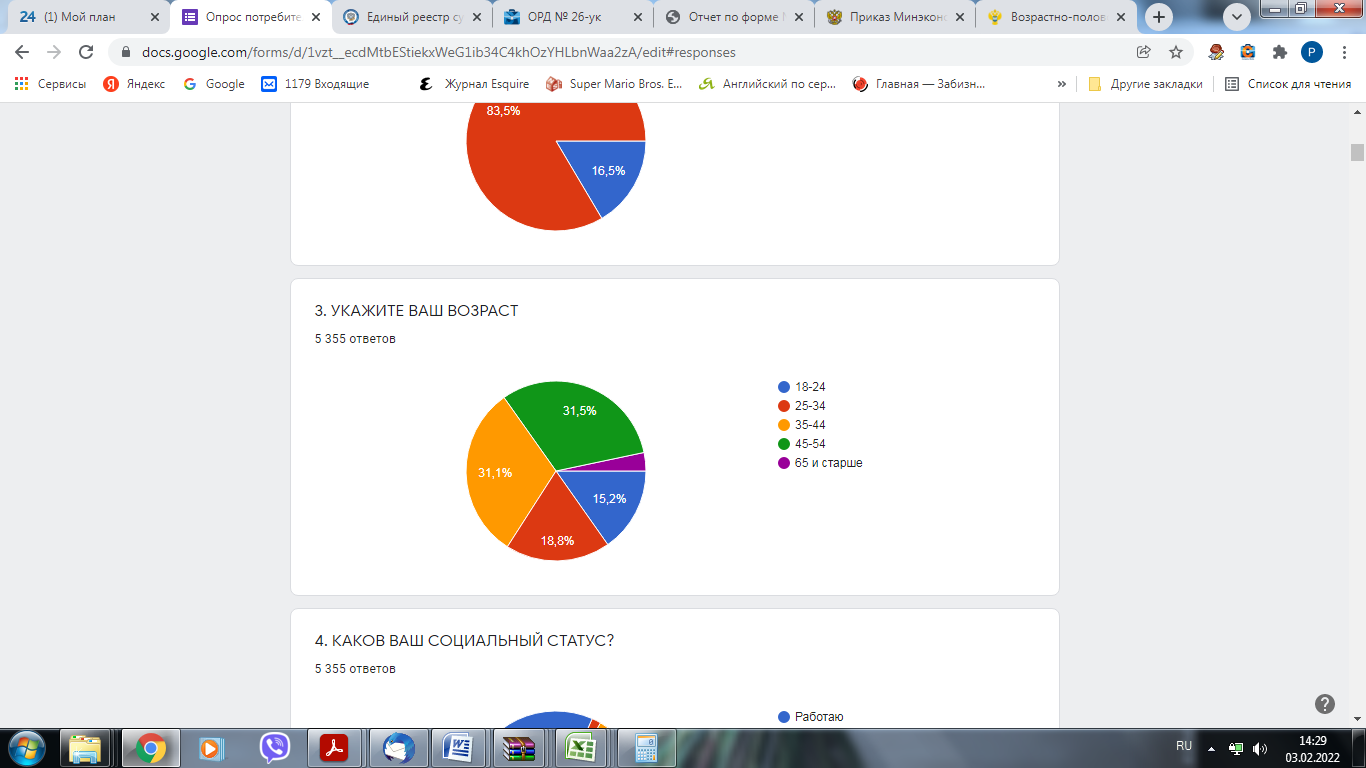 Среди участников исследования чаще встречались работающие граждане (82%), 11% - студенты, 8% - безработные, по 2% - в декрете, домохозяйка (домохозяин) и пенсионеры.Рисунок 33 – Социальный статус респондентов2.3.3.2. Данные о восприятии потребителями (с учетом их социального статуса) состояния конкуренции между продавцами товаров, работ, услуг в Оренбургской области, количестве продавцов (избыточно много, достаточно, мало, нет совсем)Жители Оренбургской области сообщают, что наибольший уровень конкуренции наблюдается на следующих рынках: рынок услуг дошкольного образования (68,9%), рынок услуг общего образования (73,4%), рынок услуг розничной торговли лекарственными препаратами, медицинскими изделиями и сопутствующими товарами (76,3%), рынок услуг связи, в том числе услуг по предоставлению широкополосного доступа к  сети «Интернет» (65,1%).В меньшей степени конкуренция присутствует на рынке организаций на рынках: рынок услуг детского отдыха и оздоровления (45,8%), рынок психолого-педагогического сопровождения детей с ограниченными возможностями здоровья (42,6%), рынок выполнения работ по благоустройству городской среды (45%).Таблица 11 - Информация об оценках потребителями количества организаций в разрезе всех исследуемых товарных рынковВ разрезе по социальному статусуВ разрезе социального статуса более 80% потребителей по каждому товарному рынку, отметивших удовлетворительное количество организаций, являются работающими, самозанятыми, служащими и предпринимателями, более 17,5% – без работы, в декрете, пенсионеры, домохозяйки (домохозяины) и студенты.В разрезе по полу среди опрошенных 83,5% женщин, 16,5% - мужчин. В связи с тем, что все опрошенные потребители характеризовали конкурентную среду на всех представленных товарных рынках, в разрезе пола сохраняются аналогичные пропорции на всех ранках.Рисунок 34 – Состав опрошенных потребителей в разрезе полаВ разрезе возрастных группБольшинство опрошенных респондентов (32%) в возрастной группе 45-54 года, 31% - это респонденты среднего возраста от 35-44 лет, доля младшей возрастной группы 18-29 лет – 15%.Рисунок 35 -  В разрезе возрастных группПо мере роста уровня образования респондентов наблюдается рост их включенности в изучаемые социально значимые рынки. Рисунок 36 – В разрезе уровня образованияБольшая часть опрошенных (58%) имеют высшее образование (специалитет, магистратура и бакалавриат).Доля пользователей товарами, услугами в разрезе товарных рынков приведена в приложении 14.2.3.3.3. Данные об удовлетворенности потребителей качеством товаров, работ и услуг потребителей, приобретавших товар, работу и услугу в определенный период, в том числе данных о наличии жалоб со стороны потребителей в надзорные органы по указанной проблематике и динамике их поступления в сравнении с предыдущим периодом.В целом, динамика удовлетворенности населения ценовой политикой и качеством товаров и услуг на рынках Оренбургской области в 2021 году показала стабильность. Без роста доходов населения невозможно изменить данную динамику.По результатам проведенного исследования, на товарных рынках большинство (более 45%) потребителей удовлетворены ценой на товары/услуги/работы. Самый высокий уровень удовлетворенности ценовой политикой организаций зафиксирован на следующих товарных рынках Оренбургской области: рынок услуг связи, в том числе услуг по предоставлению широкополосного доступа к сети «Интернет», рынок теплоснабжения (производство тепловой энергии), рынок оказания услуг по перевозке пассажиров и багажа легковым такси на территории Оренбургской области, рынок оказания услуг по ремонту автотранспортных средств, рынок услуг розничной торговли лекарственными препаратами, медицинскими изделиями и сопутствующими товарами, рынок информационных технологий, рынок купли-продажи электрической энергии (мощности) на розничном рынке электрической энергии (мощности), рынок производства электрической энергии (мощности) на розничном рынке электрической энергии (мощности), включая производство электрической энергии (мощности) в режиме когенерации.Не удовлетворены ценами на следующих товарных рынках: рынок услуг по сбору и транспортированию твердых коммунальных отходов, рынок дорожной деятельности (за исключением проектирования), рынок жилищного строительства, рынок строительства объектов капитального строительства (за исключением жилищного и дорожного строительства), рынок социальных услуг, рынок услуг детского отдыха и оздоровления, рынок легкой промышленности, рынок обработки древесины и производства изделий из дерева, рынок производства бетона, рынок производства кирпича, рынок добычи общераспространенных полезных ископаемых на участках недр местного значения, рынок туристических и рекреационных услуг.Удовлетворенность потребителей качеством и ценовой политикой в разрезе товарных рынков приведена в приложении 14.В рамках социологического исследования удовлетворенности потребителей качеством товаров, работ и услуг на товарных рынках Оренбургской области был проведен анализ структуры жалоб со стороны потребителей в надзорные органы.Рисунок 37 – Структура жалоб со стороны потребителей в контрольно- надзорные органыБольшинство респондентов (85,7%) не обращались в отчетном году в надзорные органы за защитой прав потребителей, по 4% утверждают, что им не удалось отстоять свои права, такое же количество частично отстояли свои права и полностью отстояли свои права, около 3% отметили, что вопрос завис на рассмотрении.Рисунок 38 – Структура контрольно-надзорных органов, куда обращались потребители за защитой правБольшинство (83,5%) потребителей не обращались в контрольно-надзорные органы. Более 6% потребителей направляли свои обращения в органы местного самоуправления, 5,3% - в государственные органы власти, 5,3% обращались в прокурату и УМВД, в Управление Роспотребнадзора и Общество по защите прав потребителей обращались 4,8% и 4,1% соответственно. Меньше всего потребителей обращались в УФАС (2,7%) и другие инстанции (0,5%). По информации Управления Федеральной службы по надзору в сфере защиты прав потребителей и благополучия человека по Оренбургской области в 2021 году поступило 3535 обращений (жалоб) по вопросам нарушения потребительских прав в различных отраслях экономики, что на 10,7% меньше, чем в прошлом году.Структура жалоб по отраслям экономики сложилась следующим образом:46,1% (1630 жалоб) – на организацию розничной торговли;53,9% (1905 жалоб) – в сфере оказания услуг (работ).Из общего количества:7,4% (261) - оказание бытовых услуг населению (252 в 2020 году);1,5% (54) – туристических услуг (119 в 2020 году);2,1% (73) – перевозка транспортом (97 в 2020 году);7,5% (264) – услуги связи (282 в 2020 году);5,8% (204) – деятельность на финансовом рынке (214 в 2020 году);0,7% (23) – долевое строительство жилья (21 в 2020 году);13% (480) – оказание жилищно-коммунальных услуг (411 в 2020 году);0,4% (15) – образовательные услуги (11 в 2020 году);2% (72) – медицинские услуги (58 в 2020 году);0,9% (32) – культурно-развлекательный мероприятия (42 в 2020 году);12,6% (427) – иные (390 в 2020 году).Причинами обращений по вопросам защиты прав потребителей явились: продажа товара с недостатками; отказ в удовлетворении законных требований потребителей; нарушение сроков исполнения работ (услуг); ненадлежащее оказание работ (услуг); отсутствие необходимой и достоверной информации о товарах (работах, услугах), их изготовителях (исполнителях); включение в договоры условий, не соответствующих требованиям законодательства; игнорирование требований (претензий) потребителей; неправомерные действия и некорректное общение сотрудников организаций и др.Все обращения рассмотрены в установленном порядке: 13,8% направлены для рассмотрения по подведомственности как и в целом, так и в части, по 91% жалоб даны разъяснения, по 5% применены меры административного воздействия.За 2021 год в Государственную жилищную инспекцию по Оренбургской области поступило 10891 обращение граждан, что на 6% больше по сравнению с аналогичным периодом 2020 года (10242 обращения).Индивидуальных обращений поступило 99%, коллективных обращений –1%. От городского населения поступило 10048 (91,9%) обращений, от сельского населения – 843 (8,1%).По способу подачи отмечается рост количества обращений в электронном виде. Так, за 2021 год таких обращений поступило 7070 (65%), из них через государственную информационную систему жилищно-коммунального хозяйства  – 1971 (18,1%), 3821 (35%)  обращение подано в письменном виде.Поступившие обращения связаны с вопросами:- содержания общего имущества (канализация, вентиляция, кровля, ограждающие конструкции, инженерное оборудование, места общего пользования, придомовая территория) – 32,2%;- оплаты жилищно-коммунальных услуг, взносов в Фонд капитального ремонта – 23,6%;- государственного жилищного контроля (проведение общих собраний собственников помещений в МКД, правомерность заключения договора управления, предоставление отчетов управляющей организацией о расходовании денежных средств, работы управляющих организаций, ТСЖ и иных форм управления собственностью) – 20%;- предоставления коммунальных услуг ненадлежащего качества, обращения с твердыми коммунальными отходами – 15,7% - соблюдение правил пользования жилым помещением (перепланировка реконструкция, переоборудование, использование не по назначению), перевод жилого помещения в нежилое, нежилого в жилое – 1,2% и др.По результатам рассмотрения меры приняты по 29,4% обращений, даны разъяснения в 46,3% случаев, переадресовано в другие органы для рассмотрения по компетенции – 3,4%, в стадии рассмотрения находится 3% обращений, приняты иные решения – 17,9%.Наибольшее количество обращений зафиксировано из городов Оренбурга – 41%, Орска – 16%, Новотроицка – 6,9%, Бузулука – 4%, Новоорского района – 1,3%, Тоцкого и Оренбургского районов – по 1%.В соответствии с утвержденными графиками в инспекции проводятся приемы граждан и юридических лиц. В 2021 году руководителями инспекции проведено 97 личных приемов, на которых принято 103 гражданина и представителя юридических лиц. В ходе личных приемов подано 77 обращений, в  иных случаях даны устные ответы. Помимо приемов руководителями инспекции, в соответствии с графиком проводятся приемы жителей, юридических лиц начальниками отделов инспекции. Также в инспекции организована работа «горячей линии». За указанный период на телефон «горячей линии» поступило 2463 звонка. Всем обратившимся даны разъяснения в рамках компетенции инспекции.По информации Управления Федеральной антимонопольной службы по Оренбургской области в 2021 году наблюдается увеличение количества поступивших заявлений, обращений по признакам нарушения антимонопольного законодательства. Так общее количество обращений в 2021 году составило 350, в 2020 году данная цифра составляла 257 заявлений (увеличение на 24,5%) (сведения предоставляются без учета обращений по признакам нарушения рекламного законодательства, а также количества поступивших жалоб на действия заказчиков при проведении закупочных процедур).Наибольшее количество заявлений поступало на действия хозяйствующих субъектов, занимающих доминирующее положение на рынке (виды нарушений: необоснованный отказ от заключения договора, навязывание невыгодных условий договора, установление монопольной высокой цены товара), а также на действия органов власти, органов местного самоуправления (виды нарушений: необоснованное препятствование осуществлению деятельности хозяйствующих субъектов, бездействия органов власти).Итоги предыдущих лет показывают эффективность предупредительных мер, в результате чего наблюдается сокращение количества возбужденных дел по признакам нарушения антимонопольного законодательства.В 2021 году количество возбужденных дел составило 19 (в 2020 году - 39 дел), из них по нарушениям Федерального закона № 135-ФЗ от 26.07.2006 «О защите конкуренции» в том числе:по статье 10 - 6(6);по статьям 11 - 2(6); 14.1-14.8- 4(4); 17 (в части хозяйствующих субъектов) - 1(5);по статьям 15 -3(4); 16 - 3(4); 17- 1(1).В 2021 году признаны доказанными 10 фактов нарушения Закона о защите конкуренции. Общее количество выданных предписаний об устранении нарушений антимонопольного законодательства составило - 5, количество исполненных - 4 предписаний.Данные об удовлетворенности потребителей ассортиментом товаров, работ и услуг на товарных рынках субъекта Оренбургской области, а также динамики изменения ассортимента товаров, работ и услуг за последние три года.Также результаты исследования показывают высокий уровень удовлетворенности возможностью выбора среди поставщиков услуг и ассортиментом товаров на всех товарных рынках. Самый высокий уровень удовлетворенности ассортиментом товаров и услуг на следующих товарных рынках: рынок оказания услуг по перевозке пассажиров и багажа легковым такси на территории Оренбургской области, рынок оказания услуг по ремонту автотранспортных средств, рынок выращивания и хранения овощей, рынок информационных технологий, рынок услуг связи, в том числе услуг по предоставлению широкополосного доступа к сети «Интернет», рынок выполнения работ по благоустройству городской среды, рынок выполнения работ по содержанию и текущему ремонту общего имущества собственников помещений в многоквартирном доме.На всех товарных рынках большинство потребителей (в среднем более 47%) отметили увеличение цен за последние 3 года. На всех товарных рынках большинство потребителей (в среднем более 51%) отметили, что ассортимент за последние 3 года не изменился. На всех товарных рынках в среднем большинство (32%) респондентов отметили, что уровень удовлетворенности возможностью выбора среди поставщиков не изменилась.Самый высокий уровень удовлетворенности возможностью выбора среди поставщиков на следующих рынках: рынок теплоснабжения (производство тепловой энергии), рынок услуг связи, в том числе услуг по предоставлению широкополосного доступа к сети «Интернет», рынок выполнения работ по благоустройству городской среды, рынок выполнения работ по содержанию и текущему ремонту общего имущества собственников помещений в многоквартирном доме, рынок купли-продажи электрической энергии (мощности) на розничном рынке электрической энергии (мощности), рынок производства электрической энергии (мощности) на розничном рынке электрической энергии (мощности), включая производство электрической энергии (мощности) в режиме когенерации.Подробные результаты мониторинга удовлетворенности потребителей качеством товаров, работ и услуг в разрезе рынков, социального статуса -  приведены в приложении 14.2.3.3.5. Данные об удовлетворенности потребителей, приобретавших товар, работу, услугу в определенный период, качеством товаров, работ, услуг, произведенных (оказываемых) в Оренбургской области, а также произведенных (оказываемых) соответственно в субъектах Российской Федерации, имеющих с ней общие территориальные границы.За 2021 год жители Оренбургской области стали чаще сообщать о том, что цены на товары и услуги в следующих категориях выше, чем в других регионах. На следующих рынках большинство потребителей отметили цены выше, чем в других регионах (учитывая, что был возможен выбор нескольких рынков): рынок медицинских услуг (55,7%), рынок услуг розничной торговли лекарственными препаратами, медицинскими изделиями и сопутствующими товарами (44%), рынок теплоснабжения (производство тепловой энергии) (38,3%), рынок жилищного строительства (31,7%), рынок услуг детского отдыха и оздоровления (30,9%).На вопрос «Качество товаров и (или) услуг каких рынков, по Вашему мнению, в Оренбургской области выше по сравнению с другими регионами?» большинство потребителей отметили следующие рынки: рынок услуг дошкольного образования (30,7%), рынок услуг общего образования (28,8%), рынок услуг дополнительного образования детей (26,2%), рынок медицинских услуг (24,2%).О низком качестве всех товаров и услуг по сравнению с соседними регионами заявили на следующих рынках: рынок переработки водных биоресурсов (6,9%), рынок товарной аквакультуры (7,5%), рынок кадастровых и землеустроительных работ (8,1%).Рисунок 39 –  На товары и услуги каких рынков, по Вашему мнению, цены в Оренбургской области выше по сравнению с другими регионами?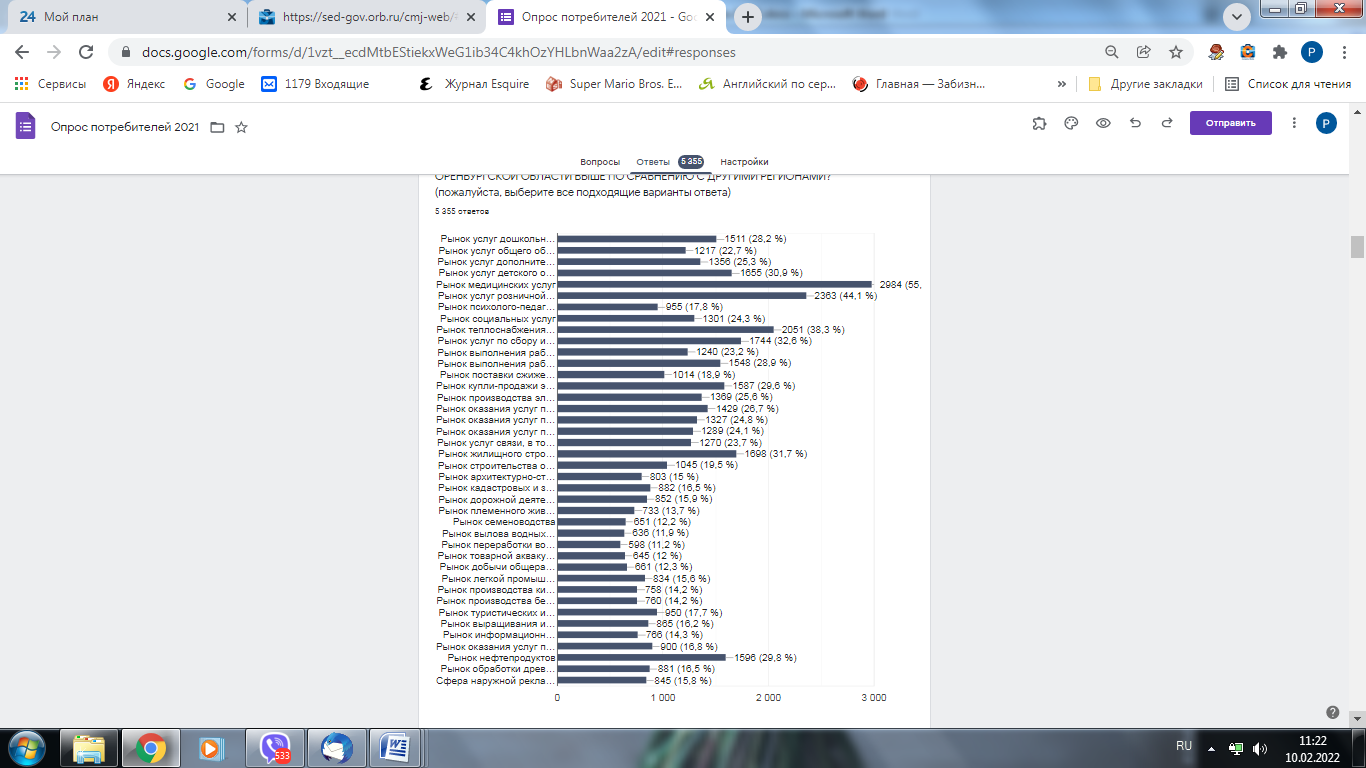 Рисунок 40 - Качество товаров и (или) услуг каких рынков, по Вашему мнению, в Оренбургской области выше по сравнению с другими регионами? 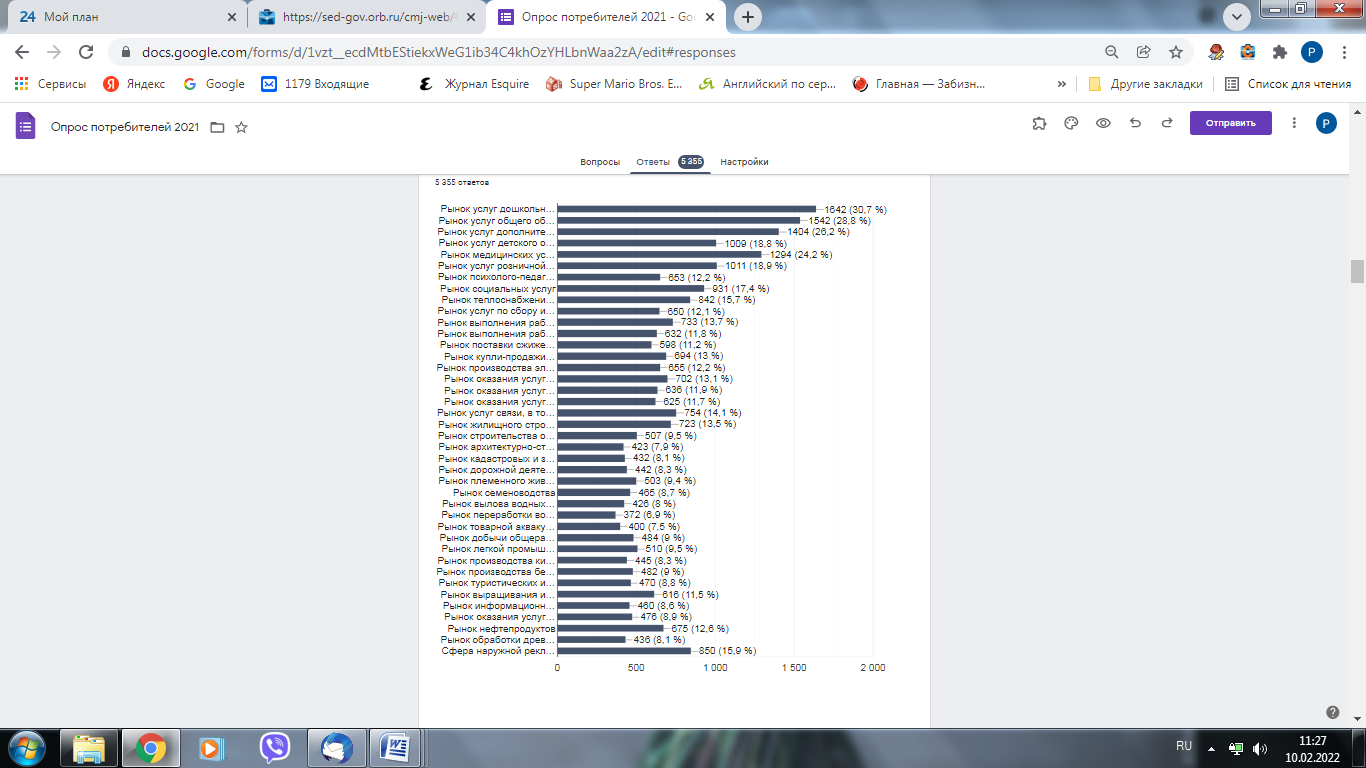 2.3.4. Результаты мониторинга удовлетворенности субъектов предпринимательской деятельности и потребителей товаров, работ и услуг качеством официальной информации о состоянии конкурентной среды на рынках товаров, работ и услуг области и деятельности по содействию развитию конкуренции, размещаемой Уполномоченным органом и муниципальными образованиямиРисунок 41 - Оценка качества официальной информации о состоянии конкурентной среды потребителями на рынках товаров и услуг Оренбургской области, размещаемой в открытом доступеПотребители оценивали качество официальной информации о состоянии конкурентной среды на рынках товаров и услуг, размещаемой в открытом доступе органами исполнительной власти и местного самоуправления по 3 критериям: уровень доступности, понятности, удобство получения. 36,6% потребителей, высоко оценивают уровень доступности (1959 человека) и удобство получения (34,5%, 1850 человек), скорее удовлетворительно уровень понятности (34,7%, 1859 человек). Около 4% (2020 год – 2,6%) респондентов считают, что публикуемой информации недостаточно, она могла бы быть более доступной, понятной и удобной для получения. Потребители, оценивая полноту размещенной минэкономразвития Оренбургской области и муниципальными образованиями информации о состоянии конкурентной среды на рынках товаров, работ и услуг оренбургской области и деятельности по содействию развитию конкуренции отметили (учитывая, что потребители могли выбирать несколько вариантов ответа):- удовлетворены доступностью информации о нормативной базе, связанной с внедрением Стандарта в регионе 69,7%, не удовлетворены – 17,1%;- удовлетворены доступностью информации о перечне товарных рынков для содействия развитию конкуренции в регионе 69,2%, не удовлетворены – 17,14%;- удовлетворены предоставлением возможности прохождения электронных анкет, связанных с оценкой удовлетворенности предпринимателей и потребителей состоянием конкурентной среды региона 69,4%, не удовлетворены – 17,5%;- удовлетворены обеспечением доступности «дорожной карты» региона – 68,4%, не удовлетворены – 18,2%;- удовлетворены доступностью информации о проведенных обучающих мероприятиях для органов местного самоуправления региона – 68,6%, не удовлетворены – 17,8%;- удовлетворены доступностью  информации о проведенных мониторингах в регионе и сформированном ежегодном докладе – 68,3%, не удовлетворены – 18,1%.Рисунок 42 – Оценка удовлетворенности населения полнотой размещенной минэкономразвития Оренбургской области и муниципальными образованиями информации о состоянии конкурентной среды на рынках товаров, работ и услуг оренбургской области и деятельности по содействию развитию конкуренцииСреди основных источников информации о состоянии конкурентной среды на рынках товаров, работ и услуг Оренбургской области и деятельности по содействию развитию конкуренции большинство потребителей предпочитают пользоваться (учитывая, что потребители могли выбирать несколько вариантов ответа):- официальной информацией, размещенной на официальном сайте минэкономразвития Оренбургской области в информационно-телекоммуникационной сети «Интернет» (65,1%);- телевидением (42,7%);- официальная информация, размещенная на интернет-портале об инвестиционной деятельности в Оренбургской области (27,1%);- информация, размещенная на официальных сайтах других исполнительных органов государственной власти  и муниципальных образований органов местного самоуправления в информационно-телекоммуникационной сети «Интернет» (25,4%);- печатными средствами массовой информации (24,3%);- специальные блоги, порталы и прочие электронные ресурсы (22,8%).Доверяют больше всего (учитывая, что потребители могли выбирать несколько вариантов ответа):- официальной информации, размещенной на официальном сайте минэкономразвития Оренбургской области в информационно-телекоммуникационной сети «Интернет» (55,1%);- телевидению (28,4%);- официальная информация, размещенная на интернет-портале об инвестиционной деятельности в Оренбургской области (27,2%);- информации, размещенной на официальных сайтах других исполнительных органов государственной власти Оренбургской области и муниципальных образований органов местного самоуправления в информационно-телекоммуникационной сети «Интернет» (25,2%) и печатным средствам массовой информации (18,7%).Рисунок 43 - Основные источники информации о состоянии конкурентной среды на рынках товаров, работ и услуг Оренбургской области и деятельности по содействию развитию конкуренции, которыми предпочитают пользоваться и доверяют потребителиСубъекты предпринимательской деятельности, принявшие участие в опросе, высоко оценивают уровень доступности (80,1% или 900 человек  удовлетворительно/скорее удовлетворительно), понятности (78,8% или 886 человек удовлетворительно/скорее удовлетворительно), удобство получения (79,1% или 889 человек удовлетворительно/скорее удовлетворительно) информации официальной информации о состоянии конкурентной среды. Всего 1,1% (2020 год – 0,62%) респондентов считают, что публикуемой информации недостаточно, она могла бы быть более доступной, понятной и удобной для получения. Рисунок 44 – Оценка качества официальной информации о состоянии конкурентной среды предпринимателями на рынках товаров и услуг Оренбургской области, размещаемой в открытом доступеПредприниматели, оценивая полноту размещенной минэкономразвития Оренбургской области и муниципальными образованиями информации о состоянии конкурентной среды на рынках товаров, работ и услуг оренбургской области и деятельности по содействию развитию конкуренции отметили (учитывая, что предприниматели могли выбирать несколько вариантов ответа):- удовлетворены доступностью информации о нормативной базе, связанной с внедрением Стандарта в регионе 82,6%, не удовлетворены – 5,6%;- удовлетворены доступностью информации о перечне товарных рынков для содействия развитию конкуренции в регионе 81,5%, не удовлетворены – 6,1%;- удовлетворены предоставлением возможности прохождения электронных анкет, связанных с оценкой удовлетворенности предпринимателей и потребителей состоянием конкурентной среды региона 85,6%, не удовлетворены – 6,2%;- удовлетворены обеспечением доступности «дорожной карты» региона – 81%, не удовлетворены – 6,1%;- удовлетворены доступностью информации о проведенных обучающих мероприятиях для органов местного самоуправления региона – 81,3%, не удовлетворены – 6,2%;- удовлетворены доступностью  информации о проведенных мониторингах в регионе и сформированном ежегодном докладе – 80,5%, не удовлетворены – 6,9%.Рисунок 45 – Оценка удовлетворенности субъектов предпринимательской деятельности полнотой размещенной минэкономразвития Оренбургской области и муниципальными образованиями информации о состоянии конкурентной среды на рынках товаров, работ и услуг оренбургской области и деятельности по содействию развитию конкуренцииСреди основных источников информации о состоянии конкурентной среды на рынках товаров, работ и услуг Оренбургской области и деятельности по содействию развитию конкуренции большинство предпринимателей предпочитают пользоваться (учитывая, что предприниматели могли выбирать несколько вариантов ответа):- официальной информацией, размещенной на официальном сайте минэкономразвития Оренбургской области в информационно-телекоммуникационной сети «Интернет» (53%);- телевидением (40,9%);- официальная информация, размещенная на интернет-портале об инвестиционной деятельности в Оренбургской области (40,2%);- печатные средства массовой информации (40,1%);- информация, размещенная на официальных сайтах других исполнительных органов государственной власти Оренбургской области и органов местного самоуправления в информационно-телекоммуникационной сети «Интернет» (40%).Доверяют больше всего (учитывая, что предприниматели могли выбирать несколько вариантов ответа):- официальной информации, размещенной на официальном сайте минэкономразвития Оренбургской области в информационно-телекоммуникационной сети «Интернет» (24,6%);- официальная информация, размещенная на интернет-портале об инвестиционной деятельности в Оренбургской области (23,1%);- официальной информации, размещенной на сайте Федеральной антимонопольной службы (21,4%);- информации, размещенной на официальных сайтах других исполнительных органов государственной власти Оренбургской области и муниципальных образований органов местного самоуправления в информационно-телекоммуникационной сети «Интернет» (19,9%).Рисунок 46 - Основные источники информации о состоянии конкурентной среды на рынках товаров, работ и услуг Оренбургской области и деятельности по содействию развитию конкуренции, которыми предпочитают пользоваться и доверяют предпринимателиНаиболее востребованными источниками информации о состоянии и развитии конкуренции для субъектов предпринимательской деятельности и потребителей товаров, работ и услуг в Оренбургской области являются:http://www.orenburg-gov.ru – портал Правительства Оренбургской области;https://mineconomy.orb.ru/ – сайт минэкономразвития Оренбургской области;https://investinorenburg.ru/ – Инвестиционный портал в Оренбургской области;https://orenburg.fas.gov.ru – сайт Управления Федеральной антимонопольной службы по Оренбургской области.2.3.5. Результаты мониторинга деятельности субъектов естественных монополий на территории Оренбургской областиФормирование перечня рынков, на которых присутствуют субъекты естественных монополий, анализ данных об уровнях тарифов (цен) за текущий и прошедший период, установленных региональным органом по регулированию тарифовДепартамент Оренбургской области по ценам и регулированию тарифов осуществляет деятельность в соответствии с Положением, утвержденным Указом Губернатора Оренбургской области от 16.12.2005 № 141-ук «Об утверждении положения о департаменте Оренбургской области по ценам и регулированию тарифов». В соответствии с данными Департамента сформирован перечень рынков (Таблица 12), на которых присутствуют субъекты естественных монополий.Таблица 12 - Перечень рынков, на которых присутствуют субъекты естественных монополийАнализ динамики юридических лиц, представителей естественных монополийВ соответствии с Федеральным законом от 17.08.1995 №147-ФЗ «О естественных монополиях» регулируется деятельность субъектов естественных монополий в сфере услуг по передаче электрической, тепловой энергии, а также в сфере водоснабжения и водоотведения с использованием централизованных систем, систем коммунальной инфраструктуры.Информация о количестве и динамике (за последние 3 года) юридических лиц, представителей естественных монополий представлена в таблице:Таблица 13 – Динамика юридических лиц, представителей естественных монополий за последние 3 годаВ 2021 году в Оренбургской области действовало 54 организации, субъектов естественных монополий, что больше значения 2020 года на 7,8%. В разрезе рынков количество субъектов естественных монополий в 2021 году составляет:Рынок электроснабжения – 55 (в 2020 – 51, увеличение на 7,8%);Рынок теплоснабжения – 12 (в 2020 – 14, сокращение на 14,3%);Рынок водоснабжения и водоотведения – 335 (в 2020 – 329, увеличение на 1,8%);Общий перечень юридических лиц, представителей естественных монополий представлен в приложении 15 к настоящему Докладу. Перечень размещен на официальном сайте Департамента по ценам и регулированию тарифов  https://tarif56.orb.ru/  в разделе «Официальные документы». Удовлетворенность субъектов предпринимательской деятельности, взаимодействующих прямо или косвенно в экономической деятельности с субъектами естественных монополийХозяйствующие субъекты Оренбургской области активно пользуются услугами субъектов естественных монополий на территории своих муниципальных образований.В части удовлетворенности сроков получения доступа анализ ответов респондентов показал, что в среднем 80,2% опрошенных дают удовлетворительную оценку характеристик услуг субъектов естественных монополий, что в среднем на 17% больше, чем в 2020 году. В 2020 году удовлетворенность субъектов предпринимательской деятельности сроками получения доступа к услугам в каждой сфере чуть превышала 70%. Самые высокие оценки удовлетворенности сроком получения доступа зафиксированы в сфере телефонной связи (86,1%), на втором месте – электроснабжение (80,6%) и водоснабжение, водоотведение (80,1%). Самые высокие оценки неудовлетворенности отмечаются в категории водоочистки и газоснабжения (10%).Таблица 14 – Оценка удовлетворенности характеристиками услуг субъектов естественных монополий предпринимателями: сроки получения доступа В части удовлетворенности количеством процедур подключения к услугам естественных монополий самые высокие оценки удовлетворенности зафиксированы в сфере телефонной связи (85,6%), на втором месте – электроснабжение (80,6%) и водоснабжение, водоотведение (79,9%). Самые низкие оценки удовлетворенности отмечаются в категории водоочистки и газоснабжения (8,9% и 8,8% – удовлетворены).Таблица 15  – Оценка удовлетворенности характеристиками услуг субъектов естественных монополий предпринимателями: сложность (количество) процедур подключенияСледует отметить, что подавляющее большинство респондентов в целом устраивает стоимость услуг подключения к объектам субъектов естественных монополий. Самые высокие оценки удовлетворенности зафиксированы в сфере телефонной связи (80,2%), на втором месте – водоснабжение, водоотведение (76,9%) и электроснабжение (74,6%). Большинство оценок «не удовлетворен» и «скорее не удовлетворен» стоимостью услуг в категориях газоснабжения (16,7%) и электроснабжения (15%).Таблица 16 – Оценка удовлетворенности характеристиками услуг субъектов естественных монополий предпринимателями: стоимость подключенияБольшинство опрошенных предпринимателей, оценивая динамику за последние 3 года характеристик услуг естественных монополий, отметили:- качество услуг в среднем увеличилось на - 53,8%;- сложность (количество) процедур подключения – затруднились ответить 48%, 22,2% - снизилось;- уровень цен увеличился – отметили 60,8%.Рисунок 47 – Динамика характеристик услуг субъектов естественных монополий по мнению предпринимателей: качество услуг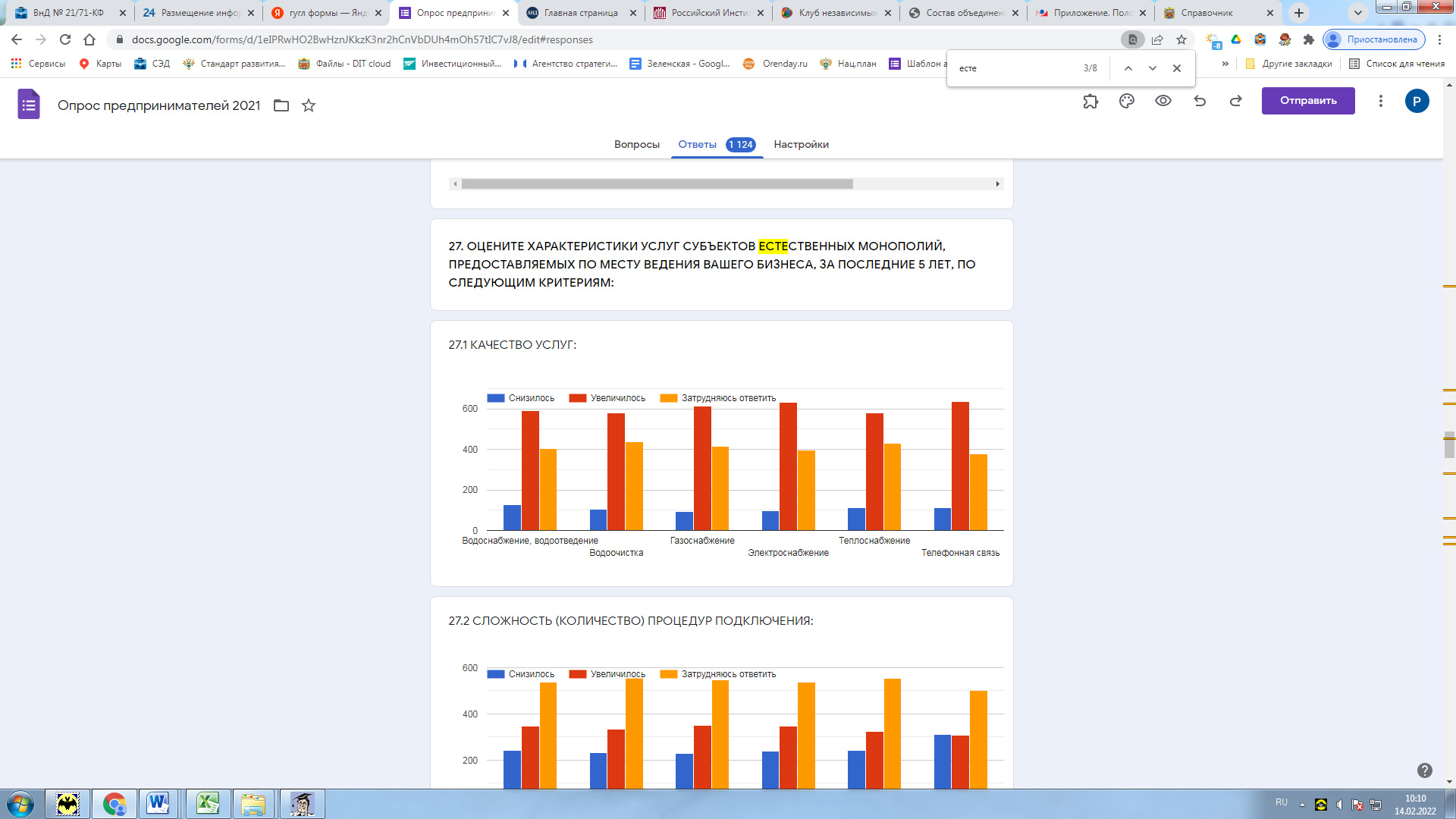 Рисунок 48 – Динамика характеристик услуг субъектов естественных монополий по мнению предпринимателей: сложность (количество) процедур подключения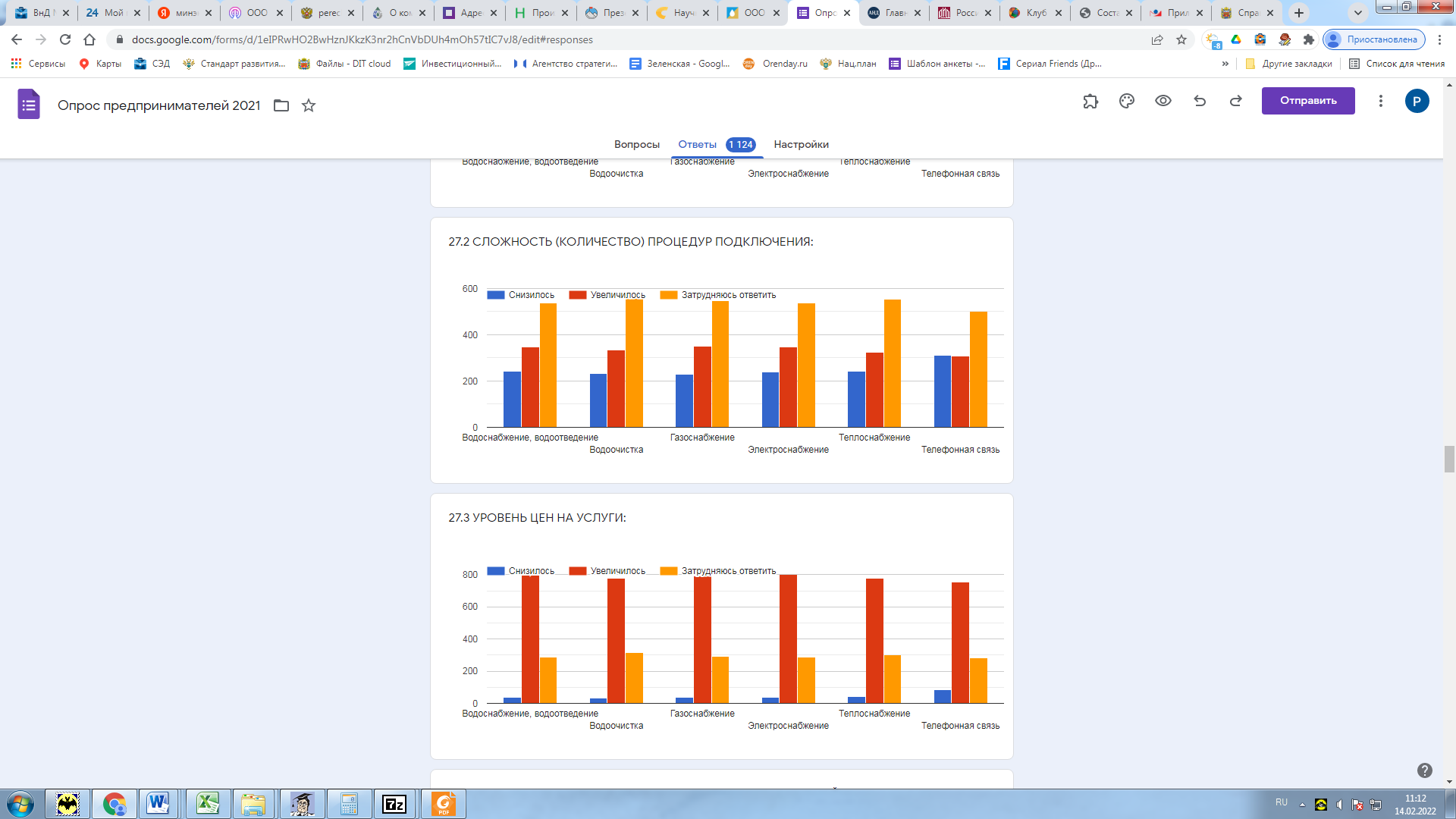 Рисунок 49 – Динамика характеристик услуг субъектов естественных монополий по мнению предпринимателей: уровень цен на услуги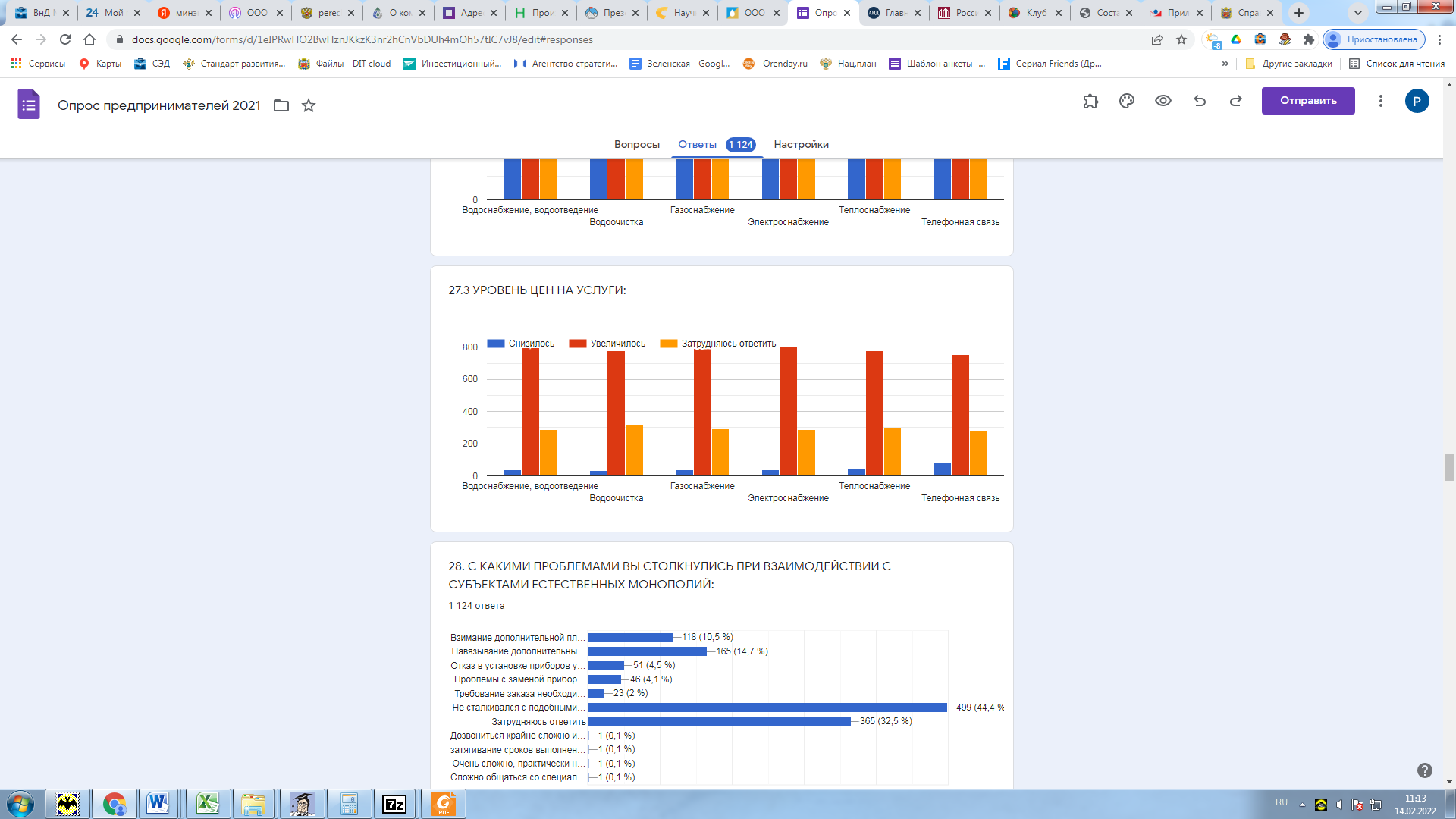 Абсолютное большинство субъектов предпринимательской деятельности не сталкивались с проблемами при взаимодействии с субъектами естественных монополий (44,4%), 32,5% - затруднились указать основные проблемы взаимодействия, 14,7% - указали проблему «навязывания дополнительных услуг», 10,5% - проблему «взимания дополнительной платы», 4,5% - проблему «с заменой приборов учета» и 2% - требование заказа необходимых работ у подконтрольных коммерческих структур.Рисунок 50 – Основные проблемы при взаимодействии с субъектами естественных монополий по мнению предпринимателей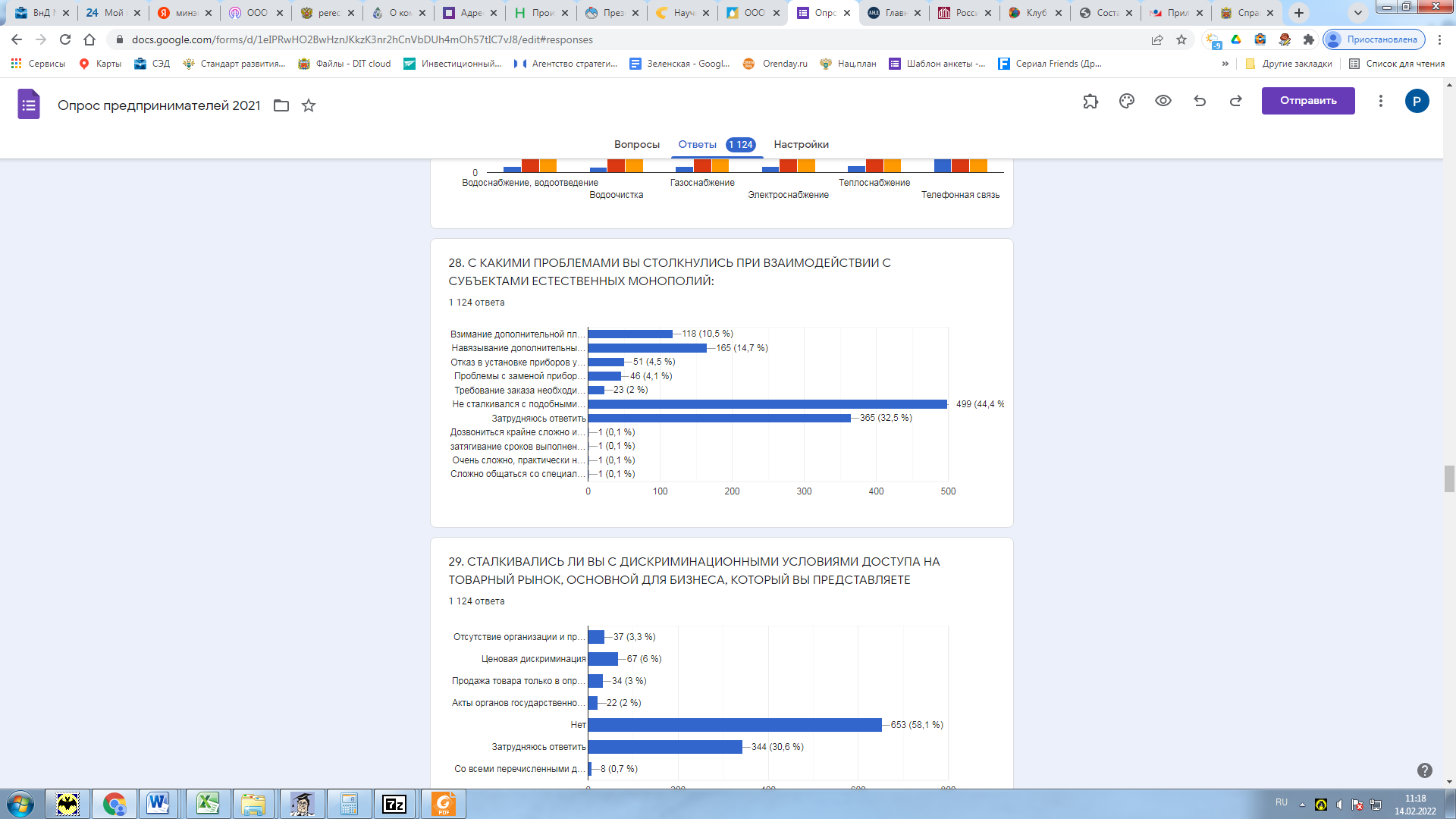 По оценке 58,1% опрошенных предпринимателей на товарных рынках нет дискриминационных условий доступа; 30,6% - затруднились оценить условия; 6% - считают, что существует ценовая дискриминация; 3,3% - указали отсутствие организации и проведения торгов на право заключения договоров в случаях, когда законодательство требует их; 3% - отметили продажу товара только в определенном ассортименте, продаже в нагрузку, разные условия поставки; 2% отметили наличие актов органов государственной власти субъектов Российской Федерации, которые вводят ограничения в отношении создания хозяйствующих субъектов, осуществления ими отдельных видов деятельности; 0,7% - сталкиваются со всеми перечисленными дискриминационными условиями. Рисунок 51 – Дискриминационные условия доступа на товарный рынок, по мнению предпринимателей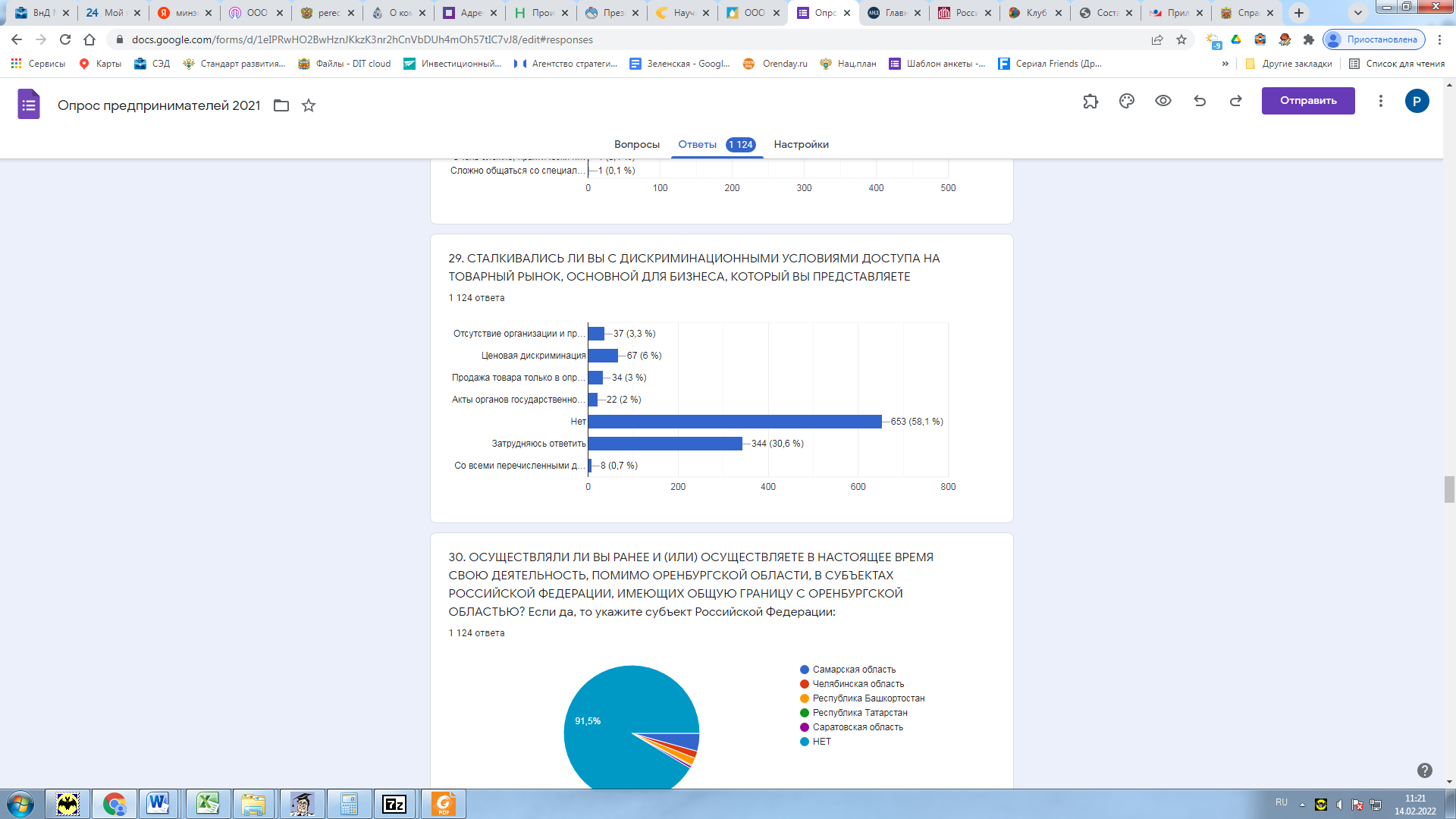 Результаты оценки предпринимателями характеристик услуг по техническому присоединению к сетям инженерно-технического обеспечения в электронном виде, оказываемых ресурсоснабжающими организациями и субъектами естественных монополий в Оренбургской области представлены в таблице 17:Таблица 17 – Оценка удовлетворенности предпринимателей характеристиками услуг по техническому присоединению к сетям инженерно-технического обеспечения в электронном виде, оказываемых ресурсоснабжающими организациями и субъектами естественных монополий в Оренбургской областиБольшинство субъектов предпринимательской деятельности удовлетворены характеристиками услуг в сферах водоснабжения, водоотведения и газоснабжения (91,1%), на втором месте электроснабжение и теплоснабжение – отметили высокую удовлетворенность более 90%.За последние 3 года, большинство субъектов предпринимательской деятельности отметили увеличение качества услуг по техническому присоединению к сетям инженерно-технического обеспечения в электронном виде, оказываемых ресурсоснабжающими организациями и субъектами естественных монополий в Оренбургской области (51,6% в среднем по категориям); 41,3%  - считают, что качество услуг не изменилось. Уровень цен за последние 3 года, на услуги по техническому присоединению к сетям инженерно-технического обеспечения, по мнению 79,7% опрошенных предпринимателей вырос, 18% - считают, что он не изменился, 2,4% - отметили снижение.Таблица 18 – Динамика уровня качества и уровня цен услуг по техническому присоединению к сетям инженерно-технического обеспечения в электронном виде, оказываемых ресурсоснабжающими организациями и субъектами естественных монополий в Оренбургской области за последние 3 годаУдовлетворенность потребителей качеством товаров, работ и услуг, предоставляющих субъектами естественных монополийПо итогам социологического опроса потребителей о качестве товаров, работ и услуг, предоставляемых субъектами естественных монополий, большинство отметили высокую удовлетворенность (74,9%). В частности, наибольшую удовлетворенность качеством услуг потребители отметили в сфере газоснабжения (81,9%), элекроснабжения (80,5%) и телефонной связи (77,8%). Рисунок 52 – Оценка удовлетворенности характеристик субъектов естественных монополий, по мнению потребителей: качество услуг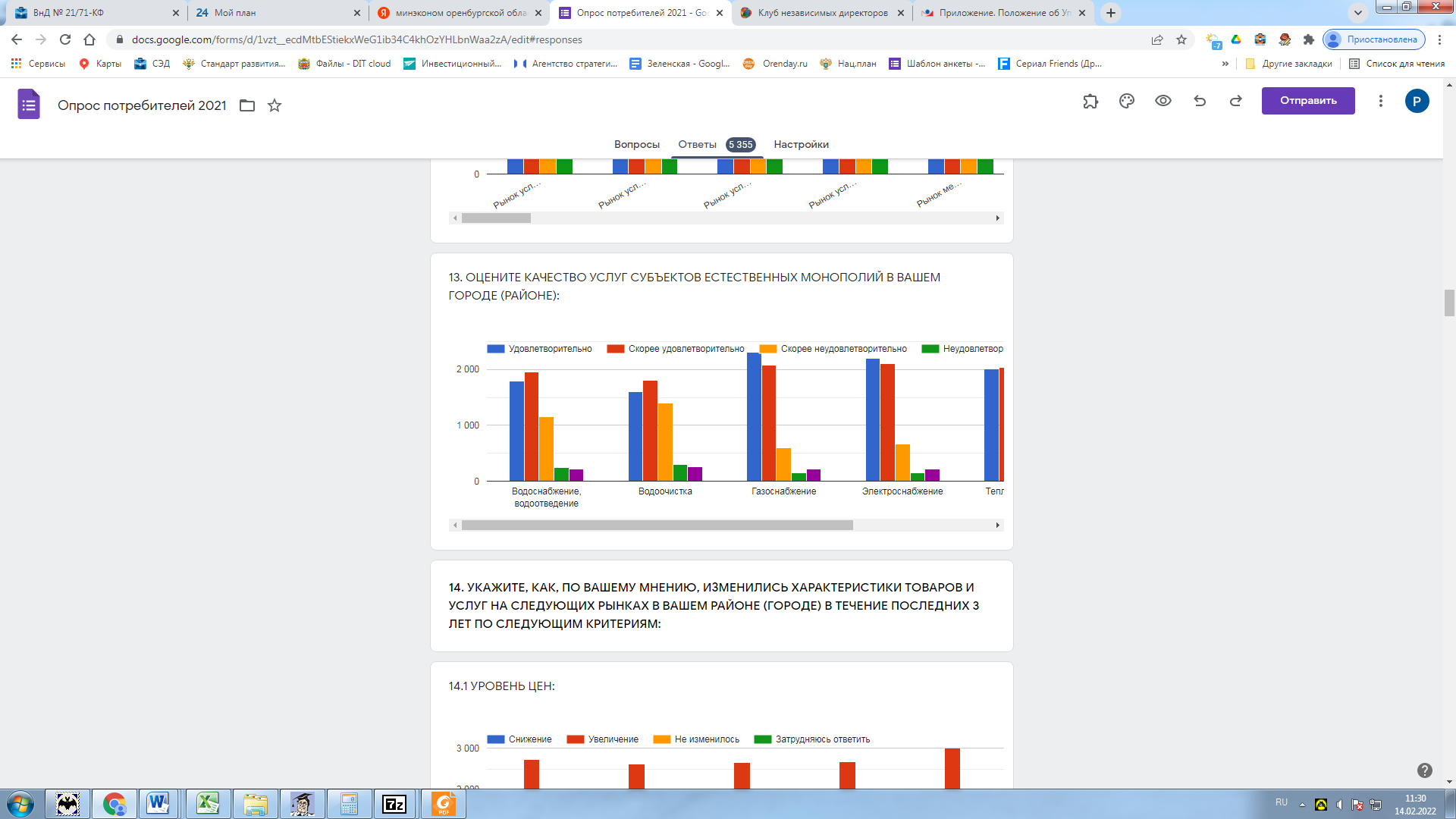 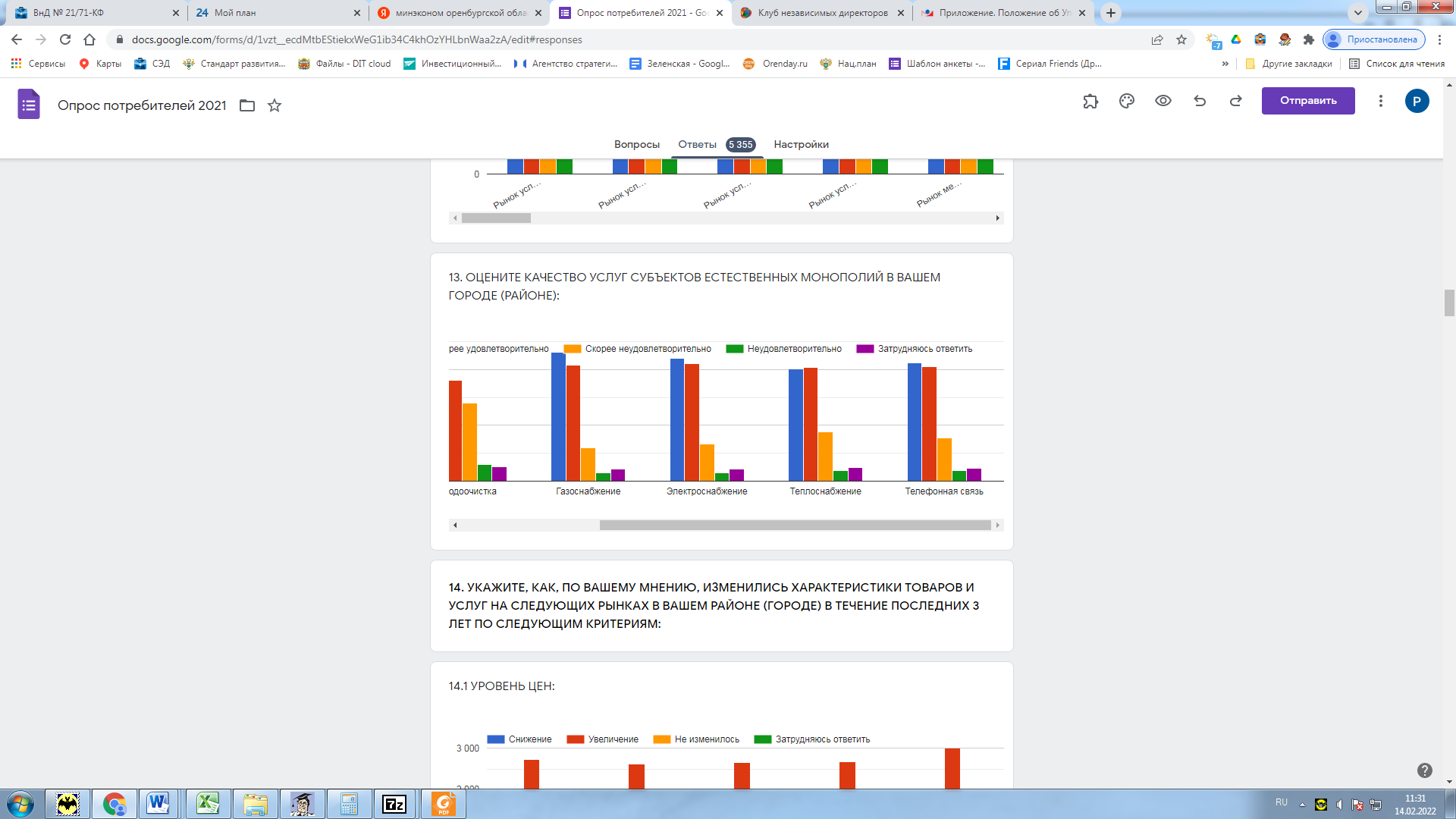 При взаимодействии с субъектами естественных монополий большинство потребителей затруднились оценить проблемы взаимодействия (26,4%), 25% отметили навязывание дополнительных услуг, 14% - взимание дополнительной платы, 6% - проблемы с заменой приборов учета, незначительная доля потребителей указывали требование заказа необходимых работ у подконтрольных коммерческих структур, отказ в установке приборов учета и другое. 22% потребителей не сталкивались с подобными проблемами.Рисунок 53 – Проблемы взаимодействия с субъектами естественных монополий по мнению потребителейАнализ данных об уровнях тарифов (цен)В рамках полномочий, утвержденных Федеральным законом от 26.03.2003 № 35-ФЗ «Об электроэнергетике», Департамент устанавливает цены (тарифы) на электрическую энергию (мощность), поставляемую населению и приравненным к нему категориям потребителей и цены (тарифы) на услуги по передаче электрической энергии по электрическим сетям, принадлежащим на праве собственности или ином законном основании территориальным сетевым организациям.1. Рынок электроснабжения.Тарифы на электрическую энергию, поставляемую населению и приравненным к нему категориям потребителей Оренбургской области, единые (котловые) тарифы утверждены в строгом соответствии Федеральному законодательству и соответствуют предельным уровням тарифов на электрическую энергию, утвержденных ФАС России, учитывающим макроэкономические показатели Прогноза социально-экономического развития Российской Федерации, разработанного Министерством экономического развития Российской Федерации.В соответствии с действующим Федеральным законодательством цены (тарифы) на электрическую энергию (мощность), поставляемую населению и приравненным к нему категориям потребителей утверждаются едиными на территории Оренбургской области. Единые (котловые) тарифы устанавливаются равными для всех потребителей Оренбургской области, вне зависимости от того, к каким территориальным сетевым организациям они присоединены.Рост тарифов для населения и приравненным к нему категориям потребителей во II полугодии 2021 года по отношению к такому же периоду 2020 года составил 103,4%.Рост единых (котловых) тарифов во II полугодии 2021 года по отношению к такому же периоду 2020 года по ступеням напряжения составил ВН и СН1-102,8%, СН2 - 101,5%, НН – 102%.2. Рынок теплоснабжения.Государственное регулирование тарифов на тепловую энергию осуществляется Департаментом в соответствии со следующей нормативной правовой базой:Федеральный закон Российской Федерации от 27.07.2010 №190-ФЗ «О теплоснабжении»;Постановление Правительства Российской Федерации от 22.10.2012 №1075 «О ценообразовании в сфере теплоснабжения» (далее – Основы ценообразования);Приказ Федеральной службы по тарифам России от 13.06.2013 № 760-э «Об утверждении методических указаний по расчету регулируемых цен (тарифов) в сфере теплоснабжения» (далее – Методические указания).Тарифы на тепловую энергию утверждены в соответствии с федеральным законодательством и учитывают макроэкономические показатели Прогноза социально-экономического развития Российской Федерации, разработанного Министерством экономического развития Российской Федерации.Общие принципы организации отношений и основы государственной политики в сфере теплоснабжения в соответствии с Федеральным законом от 27.07.2010 №190-ФЗ является повышение эффективности теплоснабжения, обеспечение качества и надежности теплоснабжения при соблюдении баланса экономических интересов теплоснабжающих организаций и интересов потребителей, обеспечение экономически обоснованной доходности деятельности теплоснабжающих организаций.Уровни тарифов в сфере теплоснабжения за текущий и прошедший периоды регулирования приведены в приложениях 16 и 17 к настоящему Докладу.3. Рынок водоснабжения и водоотведения.Регулирование тарифов в сфере водоснабжения и водоотведения осуществляется органами регулирования тарифов в соответствии с принципами регулирования, предусмотренными Федеральным законом «О водоснабжении и водоотведении» от 07.12.2011  № 416-ФЗ, Основами ценообразования и Правилами регулирования тарифов в сфере водоснабжения и водоотведения, утвержденными постановлением Правительства Российской Федерации от 13 мая 2013 г. № 406, а также иными нормативными правовыми актами Российской Федерации в сфере водоснабжения и водоотведения.Рост тарифов в сфере водоснабжения и водоотведения с 01.01.2021 года составил 0%, с 01.07.2021 года – 2,0 % в среднем по Оренбургской области.Общими принципами государственной политики в сфере водоснабжения и водоотведения в соответствии с Федеральным законом "О водоснабжении и водоотведении" от 07.12.2011 № 416-ФЗ, в том числе являются: достижение и соблюдение баланса экономических интересов организаций, осуществляющих горячее водоснабжение, холодное водоснабжение и (или) водоотведение, и их абонентов;установление тарифов в сфере водоснабжения и водоотведения, исходя из экономически обоснованных расходов организаций, осуществляющих горячее водоснабжение, холодное водоснабжение и (или) водоотведение, необходимых для осуществления водоснабжения и (или) водоотведения.Информация о тарифах субъектов естественных монополий в сфере водоснабжения и водоотведения, действующих в 2021 году, а также информация о тарифах предшествующего 2020 года приведена в приложениях 18, 19 в электронном виде к настоящему Докладу.Информация о положении Оренбургской области среди субъектов Приволжского федерального округаИнформация о положении Оренбургской области среди субъектов Приволжского федерального округа по величине тарифов на электроэнергию представлена в приложении 20.Информация о нарушениях субъектами естественных монополий установленных тарифов в соответствующих сферах регулированияНа 2020 год запланировано 9 контрольных мероприятий, проведена 1 плановая документарная проверка. В соответствии с постановлениями Правительства Российской Федерации от 30 июня 2010 года № 489 «Об утверждении Правил подготовки органами государственного контроля (надзора) и органами муниципального контроля ежегодных планов проведения плановых проверок юридических лиц и индивидуальных предпринимателей», от 3 апреля 2020 года № 438 «Об особенностях осуществления в 2020 году государственного контроля (надзора), муниципального контроля и о внесении изменения в пункт 7 Правил подготовки органами государственного контроля (надзора) и органами муниципального контроля ежегодных планов проведения плановых проверок юридических лиц и индивидуальных предпринимателей», приказами департамента от 24.03.2020 г. № 01-04/16 и от 17.04.2020 г. № 01-04/22 8 плановые мероприятия отменены.На 2021 год запланировано 5 контрольных мероприятий, проведено 4 плановых документарных проверки. Одна плановая проверка не проведена в связи с прекращением деятельности организации.По результатам проведенных плановых документарных проверок в 2021 году нарушения департаментом не выявлены.Анализ данных о ресурсоснабжающих организацияхИнформация о количестве и динамике количества ресурсоснабжающих организаций, функционирующих на территории Оренбургской области, за последние 3 года представлена в таблице 19:Таблица 19 - Анализ данных о ресурсоснабжающих организацияхДинамика оказываемых ресурсоснабжающими организациями и субъектами естественных монополий услуг по подключению (технологическому присоединению) к сетям инженерно-технического обеспечения в электронном виде, а также об оказании указанных услуг на базе многофункциональных центров предоставления государственных и муниципальных услугВ соответствии с Постановлением Правительства Российской Федерации от 27.12.2004 №861 «Об утверждении Правил недискриминационного доступа к услугам по передаче электрической энергии и оказания этих услуг, Правил недискриминационного доступа к услугам по оперативно-диспетчерскому управлению в электроэнергетике и оказания этих услуг, Правил недискриминационного доступа к услугам администратора торговой системы оптового рынка и оказания этих услуг и Правил технологического присоединения энергопринимающих устройств потребителей электрической энергии, объектов по производству электрической энергии, а также объектов электросетевого хозяйства, принадлежащих сетевым организациям и иным лицам, к электрическим сетям"  заявители вправе направлять заявку и прилагаемые документы посредством официального сайта сетевой организации (в том числе посредством переадресации на официальный сайт, обеспечивающий возможность направлять заявку и прилагаемые документы) или иного официального сайта в информационно-телекоммуникационной сети «Интернет», определяемого Правительством Российской Федерации.Сетевая организация обязана обеспечить принятие в электронном виде заявок и прилагаемых документов от заявителей (в том числе возможность бесплатного получения заявителями идентификатора и пароля) и возможность получения заявителем сведений об основных этапах обработки заявок юридических и физических лиц и индивидуальных предпринимателей на технологическое присоединение к электрическим сетям, включая информацию о дате поступления заявки и ее регистрационном номере, направлении в адрес заявителей подписанного со стороны сетевой организации договора об осуществлении технологического присоединения к электрическим сетям и технических условий, о дате заключения договора, о ходе выполнения сетевой организацией технических условий, о фактическом присоединении и фактическом приеме (подаче) напряжения и мощности на объекты заявителя, а также о составлении и подписании документов о технологическом присоединении, на своем официальном сайте (в том числе посредством переадресации на официальный сайт, обеспечивающий возможность направлять заявку и прилагаемые документы) или ином официальном сайте в информационно-телекоммуникационной сети «Интернет», определяемом Правительством Российской Федерации, в режиме реального времени без использования программного обеспечения, установка которого на технические средства потребителя требует заключения лицензионного или иного соглашения с правообладателем программного обеспечения, предусматривающего взимание с потребителя платы, и без использования специальных аппаратных средств.По состоянию на 01.01.2022 года (факт за 2021 год), количество заявок, поданных через информационно-телекоммуникационную сеть «Интернет» - 12 398 штук.Контроль за раскрытием информации о субъектах естественных монополий по итогам 2021 годаВ соответствии с приказом департамента Оренбургской области по ценам и регулированию тарифов «О проведении систематического наблюдения и анализа» № 01-04/73 от 04.12.2020, департаментом Оренбургской области по ценам и регулированию тарифов проводилось систематическое наблюдение и анализ по соблюдению стандартов раскрытия информации в 2021 году организациями, осуществляющих деятельность в сфере электрической энергии.В ходе проведенных мероприятий было выявлено, что организации: ООО «Оренбургская областная сетевая компания» (ИНН/КПП: 5610223688/5610010001), ООО «ЭнергоЗащита» (ИНН/КПП: 5610156488/561901001), ООО «Оренбургские электросети» (ИНН/КПП: 5609190847/560901001), ООО «Единая энергетическая система Оренбуржья» (ИНН/КПП: 5611036419/561901001) не выполняют требований законодательства, предусмотренных постановлением Правительства РФ от 21.01.2004 № 24 «Об утверждении стандартов раскрытия информации субъектами оптового и розничных рынков электрической энергии», а именно, несвоевременно размещают информацию, предусмотренную п.19 Стандартов. По результатам проверки составлен отчет, выписаны служебные записки и предписания, для устранения выявленных нарушений. Организации устранили нарушения в сроки, указанные в предписаниях. В соответствии с приказом департамента «О проведении систематического наблюдения и анализа» № 01-04/76 от 17.12.2020, департаментом Оренбургской области по ценам и регулированию тарифов проводилось систематическое наблюдение и анализ по соблюдению стандартов раскрытия информации в отношении 30 организаций, осуществляющих деятельность в сфере водоснабжения и водоотведения и в сфере теплоснабжения.В ходе проведенных мероприятий были выявлены нарушения, 16 организациям выданы предписания, из них 11 должным образом не исполнены, вследствие чего на 7 организаций наложены административные штрафы, производство по делу об административном правонарушении в отношении 4 организаций прекращено в связи с мало значимостью административного правонарушения.Сведения об эффективности реализации инвестиционной программы и отдельных инвестиционных проектов субъектов естественных монополий на основании оценок, осуществляемых представителями потребителей товаров, работ, услуг, задействованными в механизмах общественного контроля за деятельностью субъектов естественных монополийВ Оренбургской области утверждены и реализуются 10 инвестиционных программ в сфере теплоснабжения, водоснабжения и водоотведения. В настоящее время общий объем инвестиций с 2017 года по 2021 год составляет 7,4 млрд. рублей, в том числе на 2020 год 1,3 млрд. руб. и 2021 год 1,0 млрд. руб.Нормативно-правовые акты размещены на Портале Правительства Оренбургской области – www.pravo.orb.ru.Разработка, согласование, утверждение и корректировка инвестиционных
программ, включая контроль за выполнением инвестиционных программ в сфере тепло-, водоснабжения и водоотведения, осуществляется в соответствии с действующим законодательством Российской Федерации.В соответствии с указами Губернатора Оренбургской области от 23.10.2015 № 807-ук «О межотраслевом совете потребителей по вопросам деятельности субъектов естественных монополий при Губернаторе Оренбургской области» и от 19.12.2016 №735-ук «Об утверждении состава межотраслевого совета потребителей по вопросам деятельности субъектов естественных монополий при Губернаторе Оренбургской области» (в редакции указа от 30.06.2021 № 318-ук») в Оренбургской области осуществляет свою деятельность межотраслевой совет потребителей по вопросам деятельности субъектов естественных монополий (приложение 21).2.3.6. Результаты мониторинга деятельности хозяйствующих субъектов, доля участия субъекта в которых составляет 50 и более процентовМинэкономразвития Оренбургской области во взаимодействии с министерством природных ресурсов, экологии и имущественных отношений Оренбургской области и органами местного самоуправления Оренбургской области проведен мониторинг деятельности хозяйствующих субъектов, доля участия Оренбургской области  и муниципальных образований в которых составляет 50 и более процентов (за исключением предприятий, осуществляющих деятельность в сферах, связанных с обеспечением обороны и безопасности государства), а также включенных в перечень стратегических предприятий). Данный мониторинг охватывает деятельность унитарных предприятий, а также хозяйственных обществ с долей участия Оренбургской области и муниципальных образований.Соответствующие сформированные реестры с указанием рынка присутствия каждого такого хозяйствующего субъекта, доли занимаемого рынка, объема выручки, объем реализованных на рынке товаров, работ и услуг в натуральном выражении, а также объема финансирования из бюджета Оренбургской области представлены в приложении 22 к настоящему докладу.В Оренбургской области продолжается работа по оптимизации количества государственных унитарных предприятий и хозяйственных обществ, акции (доли) которых находятся в собственности Оренбургской области.За период с 1 января 2021 года по 31 декабря 2021 года общее количество прекративших деятельность государственных унитарных предприятий (далее - ГУП) составило 3 единицы. По хозяйственным обществам с долей участия Оренбургской области 50 и более процентов исключено из перечня государственного имущества 1 хозяйственное общество. На 2022 год запланированы мероприятия по приватизации 1 ГУП путем реорганизации в хозяйственное общество.Полученные данные свидетельствует о том, что 100% охват рынка характерен для МУП и хозяйственных обществ, осуществляющих деятельность в таких сферах как: теплоснабжение, в том числе топографо-геодезическая и кадастровая, водоснабжение и водоотведение, управление эксплуатацией нежилого фонда, услуги ЖКХ, операции с недвижимым имуществом, утилизация твердых коммунальных отходов.Итоги данного мониторинга фиксируют наибольшую концентрацию предприятий на рынках услуг, относящихся к сфере деятельности субъектов естественных монополий (теплоснабжение, водоснабжение, электроснабжение). В целом, результаты анализа свидетельствует о том, что деятельность исследованных хозяйствующих субъектов не оказывает негативного влияния на состояние товарных рынков и не создает препятствий развитию конкурентных отношений. Данное обстоятельство подтверждается также и положительной динамикой сокращения в регионе ГУП и МУП.2.3.7. Результаты мониторинга удовлетворенности населения и субъектов малого и среднего предпринимательства деятельностью в сфере финансовых услуг, осуществляемой на территории Оренбургской областиОписание масштаба выборки этапов проведения мониторингаМониторинг удовлетворенности населения деятельностью в сфере финансовых услуг и мониторинг доступности для населения финансовых услуг осуществлялись путем проведения опросов населения.Общий объем выборочной совокупности – 5355 человек. География исследования: 42 муниципальных района и городских округа Оренбургской области. Анкета для проведения опросов полностью соответствует анкете, указанной в приложении №3 к «Единой методики мониторинга состояния и развития конкуренции на товарных рынках субъекта Российской Федерации», утвержденной приказом Минэкономразвития России от 11.03.2020 № 130.Также проведен мониторинг в разрезе основных групп населения по удовлетворенности граждан деятельностью в сфере предоставления финансовых услуг на территории Оренбургской области. Группы населения сформированы по видам основных занятий: работающие по найму, предприниматели, самозанятые, пенсионеры (в том числе по инвалидности), учащиеся, студенты, временно не работающие, безработные.Удовлетворенность населения финансовыми услугамии работой российских финансовых организаций,предоставляющих эти услугиВ ходе проведения опроса респондентам предлагалось оценить уровень удовлетворенности населения деятельностью организаций, занятых в сфере оказания финансовых услуг на территории Оренбургской области. Оценка осуществлялась по трем направлениям: качеству, доступности и стоимости услуг, оказываемых организациями финансовой сферы.По итогам исследования уровня удовлетворенности работой/сервисом финансовых организаций, большинство респондентов удовлетворены работой банков – 57,9%, не удовлетворены работой микрофинансовых организаций – 47,4%, кредитных потребительских кооперативов, ломбардов и негосударственных пенсионных фондов – по 45%. Потребители не сталкивались со следующими финансовыми организациями: более 33% – с брокерами и сельскохозяйственными кредитными потребительскими кооперативами, более 31% - с кредитными потребительскими кооперативами, ломбардами, более 30% - с микрофинансовыми кредитными организациями. Таблица 20 - Насколько Вы удовлетворены работой/сервисом следующих финансовых организаций при оформлении и/или использовании финансовых услуг или в любых других случаях, когда вы сталкивались с ними? По результатам общероссийского опроса, проводимого Центральным банком Российской Федерации в рамках мониторинга финансовой доступности, по состоянию на 01.01.2021 взрослого населения удовлетворены работой:- банков 73,5% (на 15,6% больше, чем по Оренбургской области); - субъектов страхового дела (страховые организации, общества взаимного страхования и страховые брокеры) 42,3 (на 15,6% больше, чем по Оренбургской области); - ломбардов 37,7% (на 13,9% больше, чем по Оренбургской области);- негосударственных пенсионных фондов 32,1% (на 5,1% больше, чем по Оренбургской области);- сельскохозяйственных кредитных потребительских кооперативов 19,6% (на 3,3% меньше, чем по Оренбургской области);- брокеров 22,9% (на 1,1% больше, чем по Оренбургской области);- кредитных потребительских кооперативов 19,7% (на 3,8% меньше, чем по Оренбургской области);- микрофинансовых организаций 14,9% (на 7% меньше, чем по Оренбургской области).Не удовлетворены работой:- банков 24,1% (на 8,3% меньше, чем по Оренбургской области); - субъектов страхового дела (страховые организации, общества взаимного страхования и страховые брокеры) 46,4% (на 2,5% больше, чем по Оренбургской области); - ломбардов 51,9% (на 6,8% больше, чем по Оренбургской области);- негосударственных пенсионных фондов 56,4% (на 11,3% больше, чем по Оренбургской области);- сельскохозяйственных кредитных потребительских кооперативов 66,8% (на 23,2% больше, чем по Оренбургской области);- брокеров 61,3% (на 16,7% больше, чем по Оренбургской области);- кредитных потребительских кооперативов 68,5% (на 23,3% больше, чем по Оренбургской области);- микрофинансовых организаций 76,6% (на 29,2% больше, чем удовлетворенность по Оренбургской области).Рисунок 54 – Оценка удовлетворенности населения работой финансовых организаций по результатам общероссийского опроса, проводимого Центральным банком Российской Федерации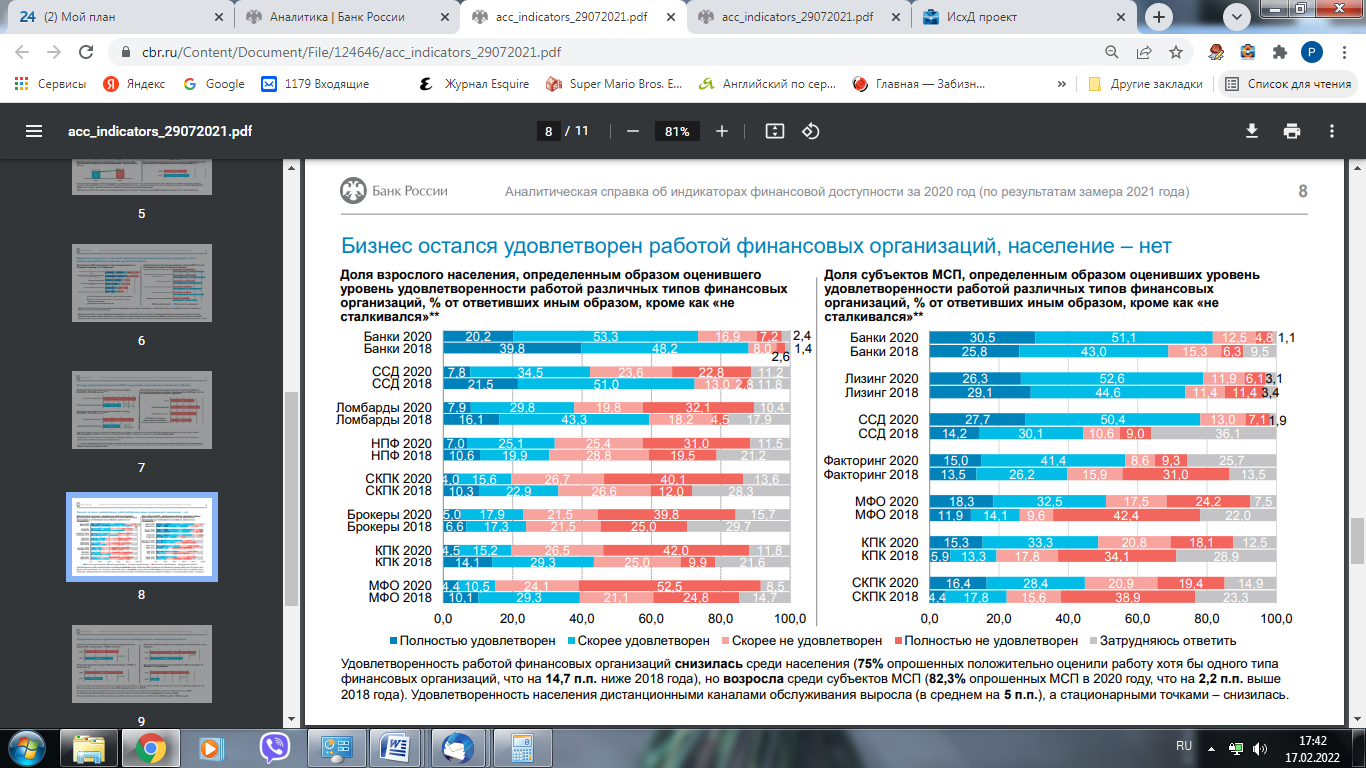 Среди положительно оценивающих работу финансовых организаций 80,6% - являются работающими, самозанятыми, муниципальными служащими, предпринимателями, 11,9% - студентами, 7,5% - без работы, домохозяйками (домохозяинами), пенсионерами.Таблица 21 – Вопрос: насколько Вы доверяете следующим финансовым организациям? Если Вы ранее не сталкивались с такими организациями, укажите.Большинство опрошенных жителей Оренбургской области доверяют банкам (56,4%), более 53% не доверяют микрофинансовым организациям, почти половина респондентов не доверят свои денежные ресурсы кредитным потребительским кооперативам, негосударственным пенсионным фондам, брокерам и ломбардам. Около 42% не сталкивались с сельскохозяйственными кредитными потребительскими кооперативами и брокерами.Среди доверительно оценивающих работу финансовых организаций 73% - являются работающими, самозанятыми, предпринимателями, 14,9% - студентами, 8,8% - без работы, в декрете, домохозяйками (домохозяинами), пенсионерами.Таблица 22 – Вопрос: Насколько Вы удовлетворены следующими продуктами/услугами финансовых организаций при их оформлении и/или использовании или их качеством или в любых других случаях, когда вы сталкивались с ними?Если Вы ранее не сталкивались с такими организациями, укажите.Оценивая уровень удовлетворенности населения различными финансовыми продуктами и услугами, можно сделать вывод о том, что большинство удовлетворены банковскими продуктами и услугами: платежи и переводы – 56,1%,  расчетные (дебетовые) карты, включая зарплатные – 51,5%. Также отмечена средняя удовлетворенность негосударственными пенсионными фондами – 26,8%.При этом половина респондентов указали низкий уровень удовлетворенности микрофинансовыми организациями, ломбардами, субъектами страхового дела, негосударственными пенсионными фондами и брокерами.Более 30% не сталкивались с микрофинансовыми организациями, кредитными потребительскими кооперативами, ломбардами, субъектами страхового дела, сельскохозяйственными кредитными потребительскими кооперативами и кредитными потребительскими кооперативами.Среди тех респондентов, которые оценивают финансовые продукты и услуги различных финансовых организаций удовлетворительно, в основном работающие, предприниматели, самозанятые, служащие (82,7%), 9,7% - студенты, 7,6% - без работы, в декрете, пенсионеры и домохозяйки.Таблица 23 – Респонденты, высоко оценивающие уровень удовлетворенности финансовых продуктов и услуг различных финансовых организаций в разрезе социального статуса** Данные определены с учетом полученных ответов от респондентов по графам анкеты  «Скорее удовлетворен», «Полностью удовлетворен». В ходе мониторинга удовлетворенности населения доступным количеством и выбором финансовых организаций, осуществляющих деятельность в Оренбургской области, а также удобством расположения, качеством интернет-связи и мобильной связи, было установлено, что отмечена наибольшая степень удовлетворенности качеством дистанционного банковского обслуживания (58,8%) и количеством и удобством расположения банковских отделений (57,6%), имеющимся выбором различных банков для получения необходимых банковских услуг (55,2%). Также большинство респондентов удовлетворены качеством интернет-связи и мобильной связи – 52,4% и 53,1% соответственно.Большинство опрашиваемых респондентов не удовлетворены выбором различных негосударственных пенсионных фондов, количеством и удобством их расположения – 41%, а также выбором различных брокеров, количеством и удобством их расположения для получения необходимых брокерских услуг – 40%.Из числа всех потребителей-физических лиц, отметивших высокую удовлетворенность доступным количеством и выбором финансовых организаций, а также удобством расположения, представители разных групп населения в разрезе социального статуса, однако прослеживается следующая тенденция: более 85% - работающие, самозанятые, предприниматели, служащие; более 8% - студенты; более 6% - без работы, домохозяйки (домохозяины), пенсионеры (в том числе по инвалидности), в декрете. Из числа респондентов, отметивших низкую удовлетворенность – более 84% работающие, самозанятые, предприниматели, служащие; более 11,1% - студенты; 4,5% – без работы, домохозяйки (домохозяины), пенсионеры (в том числе по инвалидности), в декрете.Таблица 24 - Оценка удовлетворенности доступным количеством и выбором, качеством, удобством расположения финансовых организацийТаблица 25 – Высокая удовлетворенность в разрезе социального статуса респондентов** Данные определены с учетом полученных ответов от респондентов по графам анкеты  «Скорее удовлетворен», «Полностью удовлетворен». Таблица 26 – Низкая удовлетворенность в разрезе социального статуса респондентов** Данные определены с учетом полученных ответов от респондентов по графам анкеты  «Скорее не удовлетворен», «Полностью не удовлетворен». По итогам проведения мониторинга удовлетворенности населения деятельностью в сфере финансовых услуг наблюдается умеренно-благоприятное состояние удовлетворенности населения, так как доля взрослого населения (в возрасте 18 лет и старше), положительно оценивающего удовлетворенность («полностью удовлетворен (-а)» или «скорее удовлетворен (-а)») имеющимся выбором финансовых организаций, составляет 70% по удовлетворенности расположением банковских отделений и их количеством, 67% - по удовлетворенности выбором различных банков для получения необходимых банковских услуг.По сравнению с горожанами, респонденты, проживающие в сельских населенных пунктах, в гораздо меньшей степени довольны имеющейся у них возможностью выбирать банк.Данные удовлетворенности объединения граждан – субъектов МСП (юридических лиц) деятельностью в сфере финансовых услуг, осуществляемой на территории Оренбургской области В ходе мониторинга удовлетворенности субъектов МСП (юридических лиц) доступным им выбором, количеством и удобством расположения, финансовых организаций, осуществляющих деятельность в Оренбургской области, установлено, что большинство респондентов удовлетворены доступным им выбором и качеством и удобством расположения финансовых организаций, а также качеством мобильной и интернет-связи в финансовых организациях.Более 80%  опрошенных субъектов МСП высоко оценивают удовлетворенность количеством и удобством расположения банковских отделений, качеством дистанционного банковского обслуживания. Около 78% удовлетворены имеющимся выбором различных банков для получения необходимых банковских услуг, качеством интернет-связи и качеством мобильной связи. Имеющимся выбором различных субъектов страхового дела для получения необходимых страховых услуг удовлетворены 63,9%, выбором различных микрофинансовых организаций, ломбардов, кредитных потребительских кооперативов и сельскохозяйственных кредитных потребительских кооперативов для получения необходимых услуг 59,3%, выбором различных брокеров для получения необходимых брокерских услуг 56,4%.Таблица 27 – Оценка удовлетворенности предпринимателей доступным им выбором финансовых организацийВ ходе мониторинга удовлетворенности субъектов малого и среднего предпринимательства (юридических лиц) работой различных типов финансовых организаций выявлено, что работой банков удовлетворены большинство (77,4%) опрошенных, более 41% удовлетворены работой субъектов страхового дела, около 40% - удовлетворены работой/сервисом микрофинансовых организаций, кредитных потребительских кооперативов и негосударственных пенсионных фондов. Однако около 40% не сталкивались с сельскохозяйственными кредитными потребительскими кооперативами и брокерами.Таблица 28 – Удовлетворенность работой/сервисом финансовых организаций при оформлении и/или использовании финансовых услуг Оценивая уровень удовлетворенности различными финансовыми продуктами и услугами, большинство субъектов МСП (61,4%) удовлетворены банковскими продуктами и услугами, по 56% - обязательным медицинским страхованием и обязательное пенсионным страхованием, более 35% - удовлетворены займами в микрофинансовых организациях и размещением средств в форме договора займа в микрофинансовых организациях.При этом около 40% респондентов никогда не пользовались продуктами кредитных потребительских кооперативов, сельскохозяйственных кредитных потребительских кооперативов, займами в ломбардах и индивидуальными инвестиционными счетами.По результатам общероссийского опроса, проводимого Центральным банком Российской Федерации в рамках мониторинга финансовой доступности, по состоянию на 01.01.2021 доля субъектов МСП, положительно оценивших уровень удовлетворенности работой/сервисом:- банков 81,6% (на 4,2% больше, чем по Оренбургской области); - субъектов страхового дела (страховые организации, общества взаимного страхования и страховые брокеры) 78,1 (на 37% больше, чем по Оренбургской области); - сельскохозяйственных кредитных потребительских кооперативов 44,8% (на 9,7% больше, чем по Оренбургской области);- кредитных потребительских кооперативов 48,6% (на 10,3% больше, чем по Оренбургской области);- микрофинансовых организаций 50,8% (на 11,7% больше, чем по Оренбургской области).Не удовлетворены работой:- банков 17,3% (на 0,1% больше, чем по Оренбургской области); - субъектов страхового дела (страховые организации, общества взаимного страхования и страховые брокеры) 20,1% (на 5,7% меньше, чем по Оренбургской области); - сельскохозяйственных кредитных потребительских кооперативов 40,3% (на 14,5% больше, чем по Оренбургской области);- кредитных потребительских кооперативов 38,9% (на 11,9% больше, чем по Оренбургской области);- микрофинансовых организаций 41,7% (на 13,1% больше, чем удовлетворенность по Оренбургской области).Рисунок 55 –Оценка удовлетворенности субъектов МСП работой финансовых организаций по результатам общероссийского опроса, проводимого Центральным банком Российской ФедерацииТаблица 29 - Оценка удовлетворенности субъектов МСП различными финансовыми продуктами и услугами2.3.8. Результаты мониторинга доступности для населения и субъектов малого и среднего предпринимательства финансовых услуг, оказываемых на территории Оренбургской областиРезультаты опроса граждан об использовании ими тех или продуктов в различные периоды времени (за год до опроса и в период опроса), о наличии барьеров для доступа к финансовым услугамДанные о востребованности финансовых продуктов (услуг) у жителей Оренбургской области разбиты на группы продуктов (услуг) и представлены в таблицах №30-33.Таблица 30 – Востребованность финансовых продуктов (услуг):«Какими из перечисленных финансовых продуктов (услуг) Вы пользовались за последние 12 месяцев?»1. Большинство потребителей (в среднем более 80%) отметили, что не использовали данную группу финансовых продуктов (услуг), 24,9% - отметили, что на данный момент имеется банковский вклад (12,5% - отметили, что на данный момент не имеется, но использовался за последние 12 месяцев), 8,6% - договор на размещение средств в форме займа в кредитном потребительском кооперативе, 7,9% - индивидуальный инвестиционный счет.Среди тех, кто активно использует данную группу финансовых продуктов (услуг):в разрезе образования: 40,5% имеют высшее образование, 50% - среднее общее и среднее профессиональное, 9,5% - основное общее образование;в разрезе социального статуса: 74,1% - работающие и самозанятые, 2,7% - без работы, домохозяйки, пенсионеры, 22,7% - студенты.в разрезе пола и возраста: 85,9% женщин, 14,1% - мужчин; большинство респондентов (33,6%) – в возрасте 18-24 лет, 22,7% - от 45 и старше, 22,3% - 35-44 лет, 20,9% - 25-34 лет.В качестве основных причин (барьеров), по которым респонденты не пользовались данными услугами в течение последних 12 месяцев, чаще называли отсутствие достаточного количества свободных денежных средств (56,7%), недостаточный уровень доверия к финансовым организациям (14%), а также указывали, что предлагаемая процентная ставка слишком низкая (для продуктов с процентным доходом) (11%).Таблица 31 – Востребованность финансовых продуктов (услуг):«Какими из перечисленных финансовых продуктов (услуг) Вы пользовались за последние 12 месяцев?»2. Большинство потребителей (в среднем 80,6%) отметили, что не использовали данную группу финансовых продуктов (услуг). Среди представленных финансовых продуктов 19,3% - используют иной кредит в банке, не являющийся онлайн-кредитом, 18,8% - используют кредитный лимит по кредитной карте, 16,4% - онлайн-кредит в банке.Среди тех, кто активно использует данную группу финансовых продуктов (услуг):в разрезе образования: 81% имеют общее и среднее профессиональное образование, 38,2% - высшее образование, 10,8% - основное общее образование;в разрезе социального статуса: 72,1% - работающие и самозанятые, 26% - студенты, 2% - без работы, домохозяйки, пенсионеры;в разрезе пола и возраста: 86,8% женщин, 13,2% - мужчин; большинство респондентов (35,3%) – в возрасте 18-24 лет, 23,5% - 25-34 лет, 21% - 35-44 лет, 20,1% - от 45 и старше.В качестве основных причин (барьеров), по которым респонденты не пользовались данными услугами в течение последних 12 месяцев, чаще называли следующие высказывания (учитывая, что у респондентов была возможность выбрать несколько вариантов): «не люблю кредиты/займы/не хочу жить в долг» - 42,4%, «процентная ставка слишком высокая» - 28,1%, «нет необходимости в заемных средствах» – 22,5%, «Я не доверяю финансовым организациям в достаточной степени, чтобы привлекать у них денежные средства» - 17,5%, «Я не уверен в технической безопасности онлайн-сервисов финансовых организаций» - 14,1%. Таблица 32 – Вопрос: Пользовались ли Вы следующими типами дистанционного доступа к банковскому счету (расчетному счету, счету по вкладу, счету платежной карты) за последние 12 месяцев?3. Большинство потребителей (в среднем 53,1%) отметили, что использовали за последние 12 месяцев дистанционные методы доступа к банковскому счету (расчетному счету, счету по вкладу, счету платежной карты).Среди представленных дистанционных методов доступа к банковскому счету (расчетному счету, счету по вкладу, счету платежной карты) 63,6% - осуществляют денежные переводы/платежи через мобильный банк, с помощью специализированного мобильного приложения (программы) для смартфона или планшета, более 50% - денежные переводы/платежи через интернет-банк с помощью стационарного компьютера или ноутбука (через веб-браузер) и денежные переводы/платежи через интернет-банк с помощью планшета или смартфона (через веб-браузер на мобильном устройстве без использования специального приложения (программы) и без использования смс-команд (однако на номер телефона могут приходить подтверждающие коды).Среди тех, кто активно использует дистанционные способы доступа к банковскому счету (расчетному счету, счету по вкладу, счету платежной карты):в разрезе образования: 64,5% имеют высшее образование, 40,8% - общее и среднее профессиональное образование, 5,6% - основное общее образование;в разрезе социального статуса: 83,2% - работающие и самозанятые, 12,5% - студенты, 4,3% - без работы, домохозяйки, пенсионеры;в разрезе пола и возраста: 85,3% женщин, 14,7% - мужчин; большинство респондентов – 31,2% - 35-44 лет, 30,3% - от 45 и старше, 21% - 25-34 лет, (17,6%) – в возрасте 18-24 лет.В качестве основных причин (барьеров), по которым респонденты не пользовались данными услугами в течение последних 12 месяцев, чаще называли следующие высказывания (учитывая, что у респондентов была возможность выбрать несколько вариантов): «я не уверен в безопасности интернет-сервисов» - 59,3%, «Я не обладаю навыками использования таких технологий» - 28,6%, «У меня нет компьютера, ноутбука, планшета, смартфона» - 12,5%, «У меня отсутствует возможность интернет-подключения или качество интернета не позволяет получить дистанционный доступ к финансовым услугам» - 12,2%.Таблица 33 – Какими из перечисленных страховых продуктов (услуг) Вы пользовались за последние 12 месяцев?4. Большинство потребителей (в среднем 74,1%) отметили, что не использовали за последние 12 месяцев страховые продукты (услуги). Среди представленных страховых продуктов (услуг), 14,3% используют другое добровольное страхование, кроме страхования жизни (добровольное личное страхование от несчастных случаев и болезни, медицинское страхование; добровольное имущественное страхование; добровольное страхование гражданской ответственности (например, дополнительное страхование автогражданской ответственности (ОСАГО), но не обязательное страхование автогражданской ответственности (ОСАГО); добровольное страхование финансовых рисков), 13,9% – добровольное страхование жизни (на случай смерти, дожития до определенного возраста или срока либо наступления иного события; с условием периодических выплат (ренты, аннуитетов) и/или участием страхователя в инвестиционном доходе страховщика; пенсионное страхование). Среди тех, кто активно использует страховые продукты (услуги):в разрезе образования: 53,5% имеют высшее образование, 37,1% - общее и среднее профессиональное образование, 9,8% - основное общее образование;в разрезе социального статуса: 74,5% - работающие и самозанятые, 23,1% - студенты, 2,4% - без работы, домохозяйки, пенсионеры;в разрезе пола и возраста: 82,5% женщин, 17,5% - мужчин; большинство респондентов – 31,1% в возрасте 18-24 лет, 24,5% - от 45 и старше, 24,1%- 35-44 лет, 20,3% - 25-34 лет.В качестве основных причин (барьеров), по которым респонденты не пользовались данными продуктами (услугами) в течение последних 12 месяцев, чаще называли следующие высказывания (учитывая, что у респондентов была возможность выбрать несколько вариантов): «не вижу смысла в страховании» - 42%, «стоимость страхового полиса слишком высокая» - 27,2%, «Я не доверяю страховым организациям» - 25,4%, «договор добровольного страхования есть у других членов моей семьи» -13,2%, «другие невыгодные условия страхового договора» -12%.Оценивая каналы обслуживания (в своем населенном пункте) респонденты отметили высокую доступность (в среднем 37,2% по каналам предоставления финансовых услуг). Самыми доступными каналами обслуживания респонденты отметили кассы в отделении банка (40,3%), банкомат или терминал (устройство без функции выдачи наличных денежных средств) в отделении банка (39,4%), отделение почтовой связи (39,2%). 15,8% - считают, что «практически не доступен» POS-терминал для безналичной оплаты с помощью банковской карты в организациях торговли (услуг).Таблица 34 – Оценка каналов обслуживания (в своем населенном пункте)**для оценки респонденты использовали шкалу от 1 до 5, где 1 - практически не доступно, а 5 - легко доступно.Среди опрошенных респондентов, 24% опрошенных считают, что понятие «финансовая грамотность» - это умение грамотно вести учет своих доходов и расходов, 23% считают, что это умение эффективно управлять личными финансами, 16% - умение разбираться в особенностях различных финансовых продуктов и услуг. В разрезе социального статуса: 81% - работающие, самозанятые, предприниматели, 6% - безработные, домохозяйки (домохозяины), пенсионеры, 8% - студенты.Рисунок 56 – Как Вы считаете, что означает понятие «финансовая грамотность»?Отвечая на вопрос об оценке своим знаниям и навыкам финансовой грамотности 48,6% респондентов считают, что имеют достаточные знания и навыки, 16% - оценивают свои знания как плохие, 14% - хорошие, 8% -знаний и навыков нет. В разрезе социального статуса: 83% - работающие, самозанятые, предприниматели, 10% - безработные, домохозяйки (домохозяины), пенсионеры, 10% - студенты.Рисунок 57 – Оценка уровня финансовой грамотности населенияБольшинство опрошенных жителей Оренбуржья (68,3%) повышают финансовую грамотность: 39% - узнают новое от друзей, знакомы и СМИ, 17,7% - читают специализированную литературу, 11,1% - посещают вебинары, пользуются услугами независимых финансовых консультантов. 31,7% - не повышают финансовую грамотность. Среди тех, кто различными методами повышает финансовую грамотность 85% - работающие, самозанятые, предприниматели, 5% - безработные, домохозяйки (домохозяины), пенсионеры, 10% - студенты.Таблица 35 – Информация о методах повышении  финансовой грамотности населенияНаиболее частные вопросы, которые изучают жители Оренбургской области в части повышения финансовой грамотности: 30% - планирование личного бюджета, 14,4% - функционирование пенсионной системы, пенсионные фонды, 13,5% - банковские услуги и депозиты. 21,9% - изучают другие темы, не представленные в опросе.Рисунок 58 – Вопросы, которые больше всего интересуют жителей Оренбургской области в плане повышения финансовой грамотностиПо данным аналитического центра НАФИ (https://nafi.ru), число россиян, которые высоко оценивают свою финансовую грамотность достигло 58% (70,6% - по Оренбургской области).Результаты опроса субъектов малого и среднего предпринимательства об использовании ими тех или иных Продуктов в различные периоды времени (за год до опроса и в период опроса), о наличии барьеров для доступа к финансовым услугам.К самым востребованным финансовым продуктам и услугам среди субъектов МСП в Оренбургской области относится зарплатные проекты, рассчетно-кассовое обслуживание, кредитование.Таблица 36- Использование субъектами МСП финансовых услугПо результатам опроса субъектов МСП в Оренбургской области установлено незначительное снижение уровня использования основных финансовых услуг на день опроса по сравнению с предыдущим годом, в том числе по таким услугам как кредитование, зарплатные проекты, вклады. При этом среди респондентов наблюдалось снижение востребованности таких финансовых услуг, как: микрофинансовые займы, страхование собственности и имущества.По результатам анкетирования на территории Оренбургской области субъекты МСП:45% субъектов МСП используют преимущественно дистанционные каналы обслуживания при получении финансовых услуг (Интернет-банк, мобильное приложение и другое); 28% субъектов МСП для получения услуги преимущественно лично обращаются в финансовую организацию;28,4% субъектов МСП используют дистанционные каналы обслуживания наряду с посещением отделений финансовых организаций примерно в равной пропорции;7% субъектов МСП не указали способ доступа к финансовым услугам.Важным фактором использования дистанционных каналов обслуживания при получении финансовых услуг является уровень доверия к ним. Среди основных причин отсутствия использования дистанционных каналов обслуживания респонденты отмечают:- я не уверен в безопасности интернет-сервисов – 44,8%;- я не обладаю навыками использования таких технологий – 35,9%;- у меня отсутствует возможность интернет-подключения или качество интернета не позволяет получить дистанционный доступ к финансовым услугам 11,5%;- нет компьютера, планшета, ноутбука – 5,1%.Среди основных барьеров, препятствующих доступу субъектов МСП к финансовым услугам или причин, по которым субъекты МСП не используют финансовые продукты/услуги: - у меня недостаточно свободных денежных средств – 47,2%;- данными услугами уже пользуются члены моей семьи – 20,2%;- Я не доверяю финансовым организациям в достаточной степени, чтобы размещать в них денежные средства – 18,5%;- предлагаемая процентная ставка слишком низкая (для продуктов с процентным доходом) – 13,5%.На вопрос о понятии финансовой грамотности 46,5% опрошенных субъектов МСП считают, что - это умение грамотно вести учет своих доходов и расходов, 39,4% считают, что - это умение эффективно управлять личными финансами, 24,2% - иметь актуальную информацию о ситуации на финансовых рынках.Таблица 37 – Как Вы считаете, что означает понятие «финансовая грамотность»?**Респондентам было предложено выбрать несколько вариантов ответаБольшая часть опрошенных 37,9% - повышают уровень финансовой грамотности путем полученной информации от знакомых и из СМИ, 36,9% - следят за уровнем своей финансовой грамотности, читают специализированную литературу, 22,2% - посещают вебинары, пользуются услугами независимых финансовых консультантов, 14,7% - не повышают финансовую грамотность.Таблица 38 – Информация о методах повышении  финансовой грамотности субъектов МСП**Респондентам было предложено выбрать несколько вариантов ответаСреди вопросов, интересующих представителей субъектов МСП в плане повышения финансовой грамотности 44% отметили банковские услуги (кредиты, депозиты), 38,9% - планирование личного бюджета, 36% - налогообложение физических лиц. Самая низкая заинтересованность в вопросах по теме «фондовые рынки (акции, облигации, ПИФы и т.п.)»  - 15,4%.Таблица 39 – Вопрос: «Какие вопросы Вас больше всего интересуют в плане повышения уровня своей финансовой грамотности?» *Респондентам было предложено выбрать несколько вариантов ответа2.3.9. Результаты мониторинга цен на товары, входящие в перечень отдельных видов социально значимых продовольственных товаров первой необходимости, в отношении которых могут устанавливаться предельно допустимые розничные ценыВ соответствии с пунктом 60 «Единой методики мониторинга состояния и развития конкуренции на товарных рынках субъекта Российской Федерации», утвержденной приказом Минэкономразвития России от 11.03.2020 № 130 при проведении мониторинга осуществлялся анализ информации о ценах на товары, включенных в перечень отдельных видов социально значимых продовольственных товаров первой необходимости, в отношении которых могут устанавливаться предельно допустимые розничные цены, утвержденный постановлением Правительства Российской Федерации от 15.07.2010 № 530, и включенных в перечень отдельных видов социально значимых продовольственных товаров, за приобретение определенного количества которых хозяйствующему субъекту, осуществляющему торговую деятельность, не допускается выплата вознаграждения (далее - перечень товаров).Источники информации: министерство сельского хозяйства, торговли, пищевой и перерабатывающей промышленности Оренбургской области, Федеральная служба государственной статистики.По сведениям официальной статистики по состоянию на 10.01.2022 рост цен к началу 2021 года на перечень отдельных видов социально значимых продовольственных товаров первой необходимости, в отношении которых могут устанавливаться предельно допустимые розничные цены, составил: говядина (кроме бескостного мяса) -110,6;свинина (кроме бескостного мяса) - 120,0;баранина (кроме бескостного мяса) - 111,1;куры охлажденные и мороженые - 127,2;рыба мороженая неразделанная - 116,9;масло сливочное - 107,8;масло подсолнечное - 103,1;молоко питьевое цельное пастеризованное 2,5-3,2% жирности, л - 109,3;молоко питьевое цельное стерилизованное  2,5-3,2%    жирности, л - 110,9;яйца куриные, десяток - 112,9;сахар-песок - 113,8;чай черный байховый - 111,4;соль поваренная пищевая - 104,7;мука пшеничная - 117,0;хлеб из ржаной муки и из смеси муки ржаной и пшеничной - 113,7;хлеб и булочные изделия из пшеничной муки 1 и 2 сортов - 125,9;рис шлифованный - 118,4;пшено - 101,1;крупа гречневая-ядрица - 136,6;вермишель - 107,1;картофель - 166,1;капуста белокочанная свежая - 277,8;лук репчатый - 118,1;морковь - 142,7.За указанный период снижение цены было отмечено только на яблоки (91,7%).Анализ средних потребительских цен на товары, входящие в перечень отдельных видов социально значимых продовольственных товаров первой необходимости, в отношении которых могут устанавливаться предельно допустимые розничные цены, в динамике за последние 3 года представлен в приложении 23 к настоящему Докладу.Максимальный прирост цен наблюдается на: капусту, морковь и картофель, крупу гречневую, мясо, хлеб и хлебобулочные изделия.О ценах на мясо.Цена на говядину (кроме бескостного мяса) на начало 2022 года составила 392 руб., что на 30,1 руб. дешевле, чем в среднем по России – 422,1 руб., однако ниже, чем в соседних регионах. В соседних регионах: Республика Башкортостан – 400,9 руб., Челябинская область 407,2 руб., Республика Татарстан – 408,5 руб., Самарская область 407,2 руб.Рост цен на говядину за последние 3 года составил 122,8%. На начало 2022 года по сравнению с аналогичным периодом 2021 года – 110,6%, что на 5,9% меньше, чем в среднем по России – 116,5%, также рост цен в регионе меньше, чем соседних регионах. В соседних регионах: Республика Башкортостан – 112%, Челябинская область – 114,1%, Республика Татарстан – 116,5%, Самарская область – 111%.Цена на свинину (кроме бескостного мяса) на начало 2022 года составила 284,7 руб., что на 24,7 руб. дешевле, чем в среднем по России – 309,4 руб., а также ниже, чем в соседних регионах, кроме Самарской области 294,5 руб.В соседних регионах: Республика Башкортостан – 293,9 руб., Челябинская область 316,2 руб., Республика Татарстан – 280 руб. Рост цен на свинину за последние 3 года составил 113,7%. На начало 2022 года по сравнению с аналогичным периодом 2021 года – 120%, что на 5,7% больше, чем в среднем по России – 114,3%. Рост цен на свинину в регионе больше, чем соседних регионах: Республика Башкортостан – 91,2%, Челябинская область – 95,5%, Республика Татарстан – 81,8%, Самарская область – 82%.Цена на баранину (кроме бескостного мяса) на начало 2022 года составила 447,7 руб., что на 50,5 руб. дешевле, чем в среднем по России – 498,2 руб., а также ниже, чем в соседних регионах, кроме Челябинской области – аналогичная цена 447,8 руб. В соседних регионах: Республика Башкортостан – 485,8 руб., Республика Татарстан – 509,3 руб., Самарская область – 481,4 руб.Рост цен на баранину за последние 3 года составил 133,2%. На начало 2022 года по сравнению с аналогичным периодом 2021 года – 111,1%, что на 4,1% меньше, чем в среднем по России – 115,2%. Рост цен на баранину в регионе меньше, чем соседних регионах: Республика Башкортостан – 117,4%, Челябинская область – 117,1%, Республика Татарстан – 117,8%, Самарская область – 118,6%.Цена на куры охлажденные и мороженые на начало 2022 года составила 164,5 руб., что на 15,5 руб. дешевле, чем в среднем по России – 180,6 руб., а также ниже, чем в соседних регионах, кроме Республики Татарстан – 157,9 руб. В соседних регионах: Республика Башкортостан – 166,1 руб., Самарская область – 163 руб., Челябинская область – 171,6 руб.Рост цен на куры охлажденные и мороженые за последние 3 года составил 116,2%. На начало 2022 года по сравнению с аналогичным периодом 2021 года – 127,2%, что на 4,3% больше, чем в среднем по России – 122,9%. Рост цен на курицу в регионе больше, чем соседних регионах: Республика Башкортостан – 122,6%, Челябинская область – 122,7%, Республика Татарстан – 121,7%, Самарская область – 122,3%.Изменение средних розничных цен на мясо связано в первую очередь с возросшей себестоимостью производства и рост цен на транспортировку, которые в свою очередь обусловлены рядом факторов (это и засуха, рост стоимости ГСМ, курсовая зависимость, стоимость упаковки и тд.). Дополнительный вклад в рост цен на продукты животного происхождения оказало их сокращение на фоне ухудшения ситуация с инфекционными заболеваниями у животных.О ценах на рыбу.Цена на рыбу мороженую неразделанную на начало 2022 года составила 191,3 руб., также как и в Челябинской области, что на 0,3 руб. дороже, чем в среднем по России – 191,3 руб., а также ниже, чем в Республике Татарстан – 200 руб., но дороже, чем в Республике Башкортостан – 174,7 руб. и Самарской области – 177,7 руб.Рост цен на рыбу мороженую неразделанную за последние 3 года составил 144,8%. На начало 2022 года по сравнению с аналогичным периодом 2021 года –116,9%, что на 11,5% больше, чем в среднем по России – 105,4%. Рост цен на курицу в регионе больше, чем соседних регионах: Республика Башкортостан – 109,9%, Челябинская область – 105,4%, Республика Татарстан – 109,1%, Самарская область – 106%.Изменение средних розничных цен на рыбу связано в первую очередь с возросшей себестоимостью производства.О ценах на молочные продукты и молоко.Цена на масло сливочное на начало 2022 года составила 632,8 руб., что на 104,8 руб. дешевле, чем в среднем по России – 737,6 руб., а также ниже, чем в соседних регионах, кроме Республики Татарстан – 585,5 руб. В соседних регионах: Республика Башкортостан – 683,6 руб., Самарская область – 628,9 руб., Челябинская область – 697,8 руб.Рост цен на масло сливочное за последние 3 года составил 123,8%. На начало 2022 года по сравнению с аналогичным периодом 2021 года – 107,8%, что на 7% меньше, чем в среднем по России – 114,8%. Рост цен на масло сливочное в регионе меньше, чем соседних регионах, кроме Самарской области – 105,9%: Республика Башкортостан – 112,1%, Челябинская область – 111,8%, Республика Татарстан – 117%.Цена на молоко питьевое цельное пастеризованное (2,5-3,2% жирности, за 1 л) на начало 2022 года составила 56,9 руб., что на 8,3 руб. дешевле, чем в среднем по России – 65,2 руб., а также ниже, чем в соседних регионах, кроме Республики Татарстан – 54,6 руб. В соседних регионах: Республика Башкортостан – 58,9 руб., Самарская область – 58,6 руб., Челябинская область – 58,5 руб.Рост цен на молоко питьевое цельное пастеризованное (2,5-3,2% жирности, за 1 л) за последние 3 года составил 115,4%. На начало 2022 года по сравнению с аналогичным периодом 2021 года – 109,3%, что на 1,2% меньше, чем в среднем по России – 110,5%. Рост цен на молоко в регионе меньше, чем в Республике Башкортостан – 115%, Республике Татарстан – 117,4%, однако в Челябинской области и Самарской области наблюдается снижение цен – тем роста 97% и 98,3% соответственно.Цена на молоко питьевое цельное стерилизованное (2,5-3,2% жирности, за 1 л) на начало 2022 года составила 78,6 руб., что на 9,3 руб. дешевле, чем в среднем по России – 87,9 руб., а также ниже, чем в соседних регионах, кроме Республики Башкортостан – 72,1 руб., Самарская область – 75,1 руб.: Республика Татарстан – 79,1 руб., Челябинская область – 101,3 руб.Рост цен на молоко питьевое цельное стерилизованное (2,5-3,2% жирности, за 1 л) за последние 3 года составил 118,8%. На начало 2022 года по сравнению с аналогичным периодом 2021 года – 110,9%, что на 0,5% больше, чем в среднем по России – 110,4%. Рост цен на молоко в регионе меньше, чем в Республике Татарстан – 112,8%, но больше, чем в Самарской области – 109,6%, Республике Башкортостан – 109,4%, Челябинская область – 107,7%.Повышение цен на молочную продукцию прежде всего связано с нехваткой качественного молока и подорожанием импортных препаратов, оборудования и кормов.О ценах на подсолнечное масло.Цена на масло подсолнечное на начало 2022 года составила 118,7 руб., что на 7,3 руб. дешевле, чем в среднем по России – 126 руб., а также дороже, чем в Республике Татарстан – 117,7 руб. и Самарской области – 114,5 руб., дешевле,  чем в Республике Башкортостан – 118,3 руб., Челябинская область – 119,2 руб.Рост цен на масло подсолнечное за последние 3 года составил 126,7%. На начало 2022 года по сравнению с аналогичным периодом 2021 года – 103,1%, что на 2,6% больше, чем в среднем по России – 100,5%. Рост цен на масло подсолнечное в регионе больше, чем в соседних регионах: Республика Башкортостан – 101,1%, Республика Татарстан – 100,9%, Челябинская область – 97%, Самарская область – 93,9%.Рост цен на подсолнечное масло замедлился. Это связано с так называемым эффектом высокой сравнительной базы, так как в прошлом году цены на эти товары росли значительно быстрее из-за низкого урожая подсолнечника.О ценах на яйца куриныеЦена на яйца куриные (за десяток) на начало 2022 года составила 71,7 руб., что на 13,2 руб. дешевле, чем в среднем по России – 84,9 руб., и дешевле, чем в соседних регионах: Республика Татарстан – 75,4 руб., Самарской области – 76,4 руб., Республике Башкортостан – 77,2 руб., Челябинская область – 82,1 руб.Рост цен на яйца куриные (за десяток) за последние 3 года составил 116,3%. На начало 2022 года по сравнению с аналогичным периодом 2021 года рост цен составил – 112,9%, что на 0,3% больше, чем в среднем по России – 112,6%. Рост цен на яйца куриные (за десяток) в регионе больше, чем в соседних регионах: Республика Башкортостан – 112%, Республика Татарстан – 110,6%, Челябинская область – 102,9%, Самарская область – 100,7%.Одна из главных причин рост цен на яйца куриные – рост цен на корма, который составил в среднем 20 процентов.О ценах на сахар, соль.Цена на сахар-песок на начало 2022 года составила 54 руб., что на 3,4 руб. дешевле, чем в среднем по России – 57,4 руб. Аналогичная цена в соседних регионах: Республика Башкортостан – 54,2 руб., Челябинская область – 54,8 руб., дороже в Самарской области – 55,7 руб., дешевле в Республике Татарстан – 53,6 руб., Рост цен на сахар-песок за последние 3 года составил 118,9%. На начало 2022 года по сравнению с аналогичным периодом 2021 года рост цен составил – 113,8%, что на 3,3% меньше, чем в среднем по России – 117,1%. Рост цен на сахар в регионе меньше, чем в соседних регионах, кроме Челябинской области – аналогичная цена 113,5: Республика Башкортостан – 119,4%, Республика Татарстан – 118,8%, Самарская область – 118,8%.Цена на соль поваренную пищевую на начало 2022 года составила 10,6 руб., что на 4,2 руб. дешевле, чем в среднем по России – 14,8 руб. Аналогичная цена в Республике Башкортостан – 10,5 руб., в других соседних регионах цена выше: Челябинская область – 11,5 руб., Самарская область – 11,7 руб., Республика Татарстан – 12,1 руб., Рост цен на соль поваренную пищевую за последние 3 года составил 107%. На начало 2022 года по сравнению с аналогичным периодом 2021 года рост цен составил – 104,7%, что на 1,8% меньше, чем в среднем по России – 106,5%. Рост цен на соль в регионе больше, чем в соседних регионах, кроме Республики Татарстан – 110%: Челябинская область – 100%, Республика Башкортостан – 101,9%, Самарская область – 101,7%.Рост цен на сахар также как и на подсолнечное масло, связан с эффектом высокой сравнительной базы, так как в прошлом году цены на эти товары росли значительно быстрее из-за низкого урожая свеклы и подсолнечника. Рост цен также обусловлен ростом издержек и затрат на транспортировку и хранение.О ценах на чай черный.Цена на чай черный байховый на начало 2022 года составила 909,9 руб., что на 69,7 руб. дешевле, чем в среднем по России – 979,6 руб. Цены на чай дороже в Республике Башкортостан – 968 руб., Челябинской области – 1034,1 руб., дешевле в Самарской области – 814 руб., Республике Татарстан – 859,2 руб.Рост цен на чай черный байховый за последние 3 года составил 126,2%. На начало 2022 года по сравнению с аналогичным периодом 2021 года рост цен составил – 111,4%, что на 6,3% больше, чем в среднем по России – 105,1%. Рост цен на чай черный в регионе больше, чем в соседних регионах, кроме Челябинской области – 114,8%: Республика Татарстан – 105,5%: Республика Башкортостан – 104,3%, Самарская область – 79,2%.Рост цен на черный чай прежде всего связан с засухой и распространением Covid-19 на северо-востоке Индии. О ценах на муку пшеничную, хлеб ржаной, ржано-пшеничный, хлеб и булочные изделия из пшеничной муки, вермишель.Цена на муку пшеничная на начало 2022 года составила 41,4 руб., что на 7 руб. дешевле, чем в среднем по России – 48,4 руб. Цены на муку в регионе дороже, чем в Самарской области – 41,2 руб., но дешевле, чем в Республике Башкортостан – 44,9 руб., Челябинской области – 51,6 руб., Республике Татарстан – 41,7 руб.Рост цен на муку пшеничную за последние 3 года составил 151,8%. На начало 2022 года по сравнению с аналогичным периодом 2021 года рост цен составил – 117%, что на 2,6% больше, чем в среднем по России – 114,4%. Рост цен на муку в регионе больше, чем в соседних регионах, кроме Республики Башкортостан – 121,4%: Челябинская область – 113,4%, Республика Татарстан – 118,1%, Самарская область – 100,5%.Цена на хлеб из ржаной муки и из смеси муки ржаной и пшеничной на начало 2022 года составила 59,8 руб., что на 4,1 руб. дешевле, чем в среднем по России – 63,9 руб. Цены на данный хлеб в регионе дешевле, чем в соседних регионах, кроме Республики Татарстан – 54,8 руб.: Самарская область – 61,1 руб., Республика Башкортостан – 63,1 руб., Челябинская область – 73,6 руб.Рост цен на хлеб за последние 3 года составил 137,5%. На начало 2022 года по сравнению с аналогичным периодом 2021 года рост цен составил – 113,7%, что на 1,2% больше, чем в среднем по России – 112,5%. Рост цен на муку в регионе больше, чем в соседних регионах, кроме Республики Башкортостан – 120,2%: Челябинская область – 102,4%, Республика Татарстан – 112,3%, Самарская область – 104,8%.Цена на хлеб и булочные изделия из пшеничной муки 1 и 2 сортов на начало 2022 года составила 64,8 руб., что на 11,8 руб. дешевле, чем в среднем по России – 76,6 руб. Цены на данный хлеб и булочные изделия в регионе дешевле, чем в соседних регионах, кроме Самарской области – 61,2 руб.: Республика Татарстан – 79,6 руб., Республика Башкортостан – 69,4 руб., Челябинская область – 84,3 руб.Рост цен на хлеб и булочные изделия за последние 3 года составил 156,2%. На начало 2022 года по сравнению с аналогичным периодом 2021 года рост цен составил – 125,9%, что на 10,6% меньше, чем в среднем по России – 136,5%. Рост цен в регионе меньше, чем в соседних регионах, кроме Самарской области – 90,5%: Республика Башкортостан –130,9%, Челябинская область – 153,8%, Республика Татарстан – 141,4%. Цена на вермишель на начало 2022 года составила 68,3 руб., что на 26,7 руб. дешевле, чем в среднем по России – 95 руб. Цены на вермишель в регионе дешевле, чем в соседних регионах, кроме Республики Татарстан – 64,6 руб.: Самарской области – 71,7 руб., Республика Башкортостан – 76,4 руб., Челябинская область – 80,8 руб.Рост цен на вермишель за последние 3 года составил 141,6%. На начало 2022 года по сравнению с аналогичным периодом 2021 года рост цен составил – 107,1%, что на 9,6% меньше, чем в среднем по России – 116,7%. Рост цен в регионе меньше, чем в соседних регионах: Самарская область – 111,4%, Республика Башкортостан – 121,7%, Челябинская область – 112,7%, Республика Татарстан – 123,5%. Рост цен обусловлен ростом издержек и затрат на транспортировку и хранение.Цены на плодовоовощную продукцию.Цена на картофель на начало 2022 года составила 42,6 руб., что на 5,6 руб. дешевле, чем в среднем по России – 48,2 руб. Цены на картофель в регионе дешевле, чем в соседних регионах: Республики Татарстан – 44,4 руб., Самарская область – 45,8 руб., Республика Башкортостан – 44,7 руб., Челябинская область – 42,9 руб.Рост цен на картофель за последние 3 года составил 187,9%. На начало 2022 года по сравнению с аналогичным периодом 2021 года рост цен составил – 166,1%, что на 9,6% меньше, чем в среднем по России – 156,5%. Рост цен в регионе меньше, чем в соседних регионах, кроме Республики Татарстан – 158% и Самарской области – 146,3%: Республика Башкортостан – 166,8%, Челябинская область – 171,6%.Цена на капусту белокочанную свежую на начало 2022 года составила 54,7 руб., что на 5,3 руб. дешевле, чем в среднем по России – 60 руб. Цены на капусту в регионе дешевле, чем в соседних регионах, кроме Челябинской области – 53,5 руб.: Республики Татарстан – 59 руб., Самарская область – 55,9 руб., Республика Башкортостан – 56,1 руб. Рост цен на капусту за последние 3 года составил 185,9%. На начало 2022 года по сравнению с аналогичным периодом 2021 года рост цен составил – 277,8%, что на 2,6% меньше, чем в среднем по России – 280,4%. Рост цен в регионе меньше, чем в соседних регионах: Республика Татарстан – 349,1%, Самарская область – 303,8%, Республика Башкортостан – 349,1%, Челябинская область – 309,2%.Цена на лук репчатый (за 1 кг) на начало 2022 года составила 29 руб., что на 2,4 руб. дешевле, чем в среднем по России – 31,4 руб. Цены на лук репчатый в регионе дороже, чем в соседних регионах, кроме Республики Татарстан – 29,9 руб.: Челябинская область – 26 руб., Самарская область – 28,5 руб., Республика Башкортостан – 27,3 руб. Рост цен на лук репчатый за последние 3 года составил 121,7%. На начало 2022 года по сравнению с аналогичным периодом 2021 года рост цен составил – 118,1%, что на 5,6% больше, чем в среднем по России – 112,5%. Рост цен в регионе больше, чем в соседних регионах, кроме Самарской области – 122,8%,: Республика Татарстан – 115%, Республика Башкортостан – 112,8%, Челябинская область – 102,8%.Цена на морковь (1 кг) на начало 2022 года составила 39,5 руб., что на 8,9 руб. дешевле, чем в среднем по России – 48,4 руб. Цены на морковь в регионе дешевле, чем в соседних регионах, кроме Республики Татарстан – 37,9 руб.: Челябинская область – 39,9 руб., Самарская область – 39,7 руб., Республика Башкортостан – 39,9 руб. Рост цен на морковь за последние 3 года составил 163,1%. На начало 2022 года по сравнению с аналогичным периодом 2021 года рост цен составил – 142,7%, что на 12,9% больше, чем в среднем по России – 129,8%. Рост цен в регионе больше, чем в Республика Татарстан – 141,9%, Самарской области – 105%, но дешевле, чем в Республике Башкортостан – 144,6%, Челябинская область – 146,7%.Необходимо отметить, что Оренбургская область – зона рискованного земледелия, и приоритетом остается развитие мелиорации земель сельскохозяйственного назначения. Тенденция роста цен на овощи в Оренбуржье, как и в других регионах, носит сезонный характер. В начале лета запасы отечественных овощей заканчиваются, и в розничной торговле начинают преобладать импортные картофель, морковь и лук репчатый нового урожая. Это приводит к удорожанию овощной продукции. Цена на картофель и капусту, также увеличилась из-за увеличения затрат на удобрения, оборудование и упаковку.Рис шлифованный, пшено, крупа гречневая – ядрица.Цена на рис шлифованный на начало 2022 года составила 78,3 руб., что на 10,5 руб. дешевле, чем в среднем по России – 88,8 руб. Цены на рис шлифованный в регионе дороже, чем в соседних регионах, кроме Челябинской области – 98,1 руб.: Республики Татарстан – 67,1 руб., Самарская область – 77,3 руб., Республика Башкортостан – 76,5 руб. Рост цен на рис шлифованный за последние 3 года составил 148,5%. На начало 2022 года по сравнению с аналогичным периодом 2021 года рост цен составил – 118,4%, что на 10,2% больше, чем в среднем по России – 108,2%. Рост цен в регионе больше чем в соседних регионах: Республика Татарстан – 107,7%, Самарская область – 100,1%, Республика Башкортостан – 114,5%, Челябинская область – 103,5%.Цена на пшено на начало 2022 года составила 48 руб., что на 11,1 руб. дешевле, чем в среднем по России – 59,1 руб. Цены на пшено в регионе дороже, чем в Республике Татарстан – 44,2 руб. и Самарской области – 46,1 руб., но дешевле, чем в Челябинской области – 66,3 руб., Республике Башкортостан – 53,2 руб. Цены на пшено за последние 3 года снизились на 6,9%. На начало 2022 года по сравнению с аналогичным периодом 2021 года рост цен составил – 101,1%, причем в среднем по России снижение цены составило 95,9%. Рост цен произошел в соседних регионах, таких как Республика Башкортостан – 104,6%, Челябинская область – 106,6%. Снижение цен произошло в Республике Татарстан – 95,5%, Самарская область – 86%.Цена на крупу гречневую-ядрицу на начало 2022 года составила 112,8 руб., что на 8,4 руб. дешевле, чем в среднем по России – 121,2 руб. Цены на крупу гречневую-ядрицу в регионе дороже, чем в соседних регионах: Республика Татарстан – 96,8 руб., Самарская область – 112,8 руб., Челябинская область – 107,6 руб., Республике Башкортостан – 105,5 руб. Цена на крупу гречневую-ядрицу за последние 3 года увеличилась в 3,4 раза. На начало 2022 года по сравнению с аналогичным периодом 2021 года рост цен составил – 136,6%, что на 6% больше, чем в среднем по России – 130,6%. Рост цен в регионе больше чем в соседних регионах, кроме Республики Башкортостан – 141%: Республики Татарстан – 126,9%, Самарская область – 132,1%, Челябинская область – 109,8%.Цена на крупы выросли, прежде всего, из-за подорожания зерна и повышения спроса населения.О ценах на яблоки.Цена на яблоки (за 1 кг) на начало 2022 года составила 88,3 руб., что на 14,1 руб. дешевле, чем в среднем по России – 102,4 руб. Цены на яблоки в регионе дешевле, чем в соседних регионах, кроме Республика Башкортостан – 86,7 руб.: Республики Татарстан – 88,8 руб., Челябинская область – 101,4 руб., Самарская область – 94,7 руб.Рост цен на яблоки за последние 3 года составил 110,1%. На начало 2022 года по сравнению с аналогичным периодом 2021 года снижение цен составило – 91,7%, что на 2,3% больше, чем в среднем по России – 94%. Снижение цен в регионе больше, чем в других регионах, кроме Челябинская область – 88,8%: Республика Татарстан – 97,8%, Самарская область – 93%, Республикеа Башкортостан – 94,5%. По состоянию на 10.01.2022 в Оренбургской области в рейтинге цен среди субъектов ПФО Оренбургская область занимает следующее место: – говядина (кроме бескостного мяса) – 1 место;– яйца куриные – 2 место;– баранина (кроме бескостного мяса) – 3 место;– молоко цельное пастеризованное 2,5-3,2% жирности, хлеб и булочные изделия из пшеничной муки 1 и 2 сортов – 4 место;– вермишель, сахар-песок – 5 место;– молоко цельное стерилизованное 2,5-3,2% жирности, соль поваренная пищевая, масло подсолнечное – 6 место;– мука пшеничная, куры охлажденные и мороженые, яблоки, масло сливочное, капуста белокочанная свежая – 7 место;– пшено, чай черный байховый, картофель – 8 место;– свинина (кроме бескостного мяса), морковь  – 10 место;– лук репчатый, крупа гречневая-ядрица, рис шлифованный – 11 место;– хлеб из ржаной муки и из смеси муки ржаной и пшеничной – 12 место;– рыба мороженая неразделанная – 13 место.Информация в разрезе субъектов ПФО представлена в приложении 24.Следует отметить, что на указанную дату, по вышеперечисленным товарам средние потребительские цены в Оренбургской области ниже аналогичных показателей Российской Федерации.По итогам декабря 2021 года в рейтинге среди 85 субъектов Российской Федерации Оренбургская область заняла 13 место по дешевизне минимального набора продуктов питания.Основные факторы, влияющие на уровень цен:– расходы на производство товара;– конкуренция;– показатель спроса на продукт;– ценность изделия;– внешние факторы (установление предельно допустимых розничных цен на отдельные виды социально значимых продовольственных товаров первой необходимости; изменение курса валют; мировых цен; изменения налоговой политики; сезонность; действие природных факторов);– внутренние факторы производства (технологический уровень производства; развитость транспортно-логистической структуры, прогнозирование действий конкурентов).Различие или совпадение уровня цен на отдельные виды социально-значимых продовольственных товаров первой необходимости по сравнению с соседними субъектами Российской Федерации обусловлены:– различием или совпадением сырьевой базы для производства; – наличием производственных мощностей пищевой промышленности по отдельным группам товаров;– стоимостью энергоносителей;– реально располагаемыми доходами населения;– закредитованностью;– уровнем проникновения федеральных розничных сетей и, как следствие, уровнем конкуренции на потребительском рынке;– региональными программами поддержки малого и среднего бизнеса.  Данные о совпадении и несовпадении уровня цен в Оренбургской области и субъектах Российской Федерации, а также со среднем уровнем цен по России представлен в приложении 24 к настоящему Докладу.Органом, осуществляющим контроль за ценовой ситуацией на потребительском рынке, является Федеральная антимонопольная служба.Оренбургским УФАС был проведен анализ цен на товары первой необходимости для пресечения противоправных действий и стабилизации цен на социально значимые товары. Подготовлен план мероприятий по контролю за снижением цен на социально значимую продовольственную продукцию, а также план взаимодействия по совместному выявлению и пресечению правонарушений, анализ цен на 7 социально значимых товаров.2.3.10. Результаты мониторинга логистических возможностей Оренбургской областиТранспорт является одной из базовых отраслей экономики Оренбургской области, важнейшей составной частью производственной и социальной инфраструктур. Транспортные коммуникации объединяют все районы области, связывают регион с другими субъектами Российской Федерации. Выгодное географическое положение позволяет региону получать значительные доходы от экспорта транспортных услуг, в том числе от осуществления транзитных перевозок по своим коммуникациям. Транспортная система обеспечивает условия экономического роста, повышения конкурентоспособности экономики и качества жизни населения. Доступ к безопасным и качественным транспортным услугам определяет эффективность работы и развития производства, бизнеса и социальной сферы. В связи с этим роль транспорта в социально-экономическом развитии области определяется рядом объемных, стоимостных и качественных характеристик уровня транспортного обслуживания. Объемные характеристики транспортного обслуживания напрямую влияют на полноту реализации экономических связей внутри региона и за ее пределами, а также на возможность перемещения всех слоев населения для удовлетворения производственных и социальных потребностей. Географическая и технологическая доступность транспортных услуг определяет возможности территориального развития экономики и социальной сферы.Таким образом, транспорт является одной из крупнейших системообразующих отраслей, имеющих тесные связи со всеми элементами экономики и социальной сферы. По мере дальнейшего развития области, расширения ее внутренних и внешних транспортно-экономических связей, роста объемов производства и повышения уровня жизни населения значение транспорта и его роль как системообразующего фактора будут только возрастать.Транспортный комплекс Оренбургской области представлен автомобильным, воздушным, железнодорожным, трубопроводным транспортом и включает: сеть автомобильных дорог различного значения, железные дороги, железнодорожные станции и вокзалы, автовокзалы, аэропорты и вертолетные площадки, различные организации, осуществляющие деятельность по перевозке пассажиров, грузов и функционированию транспортного комплекса.Развитие транспортной системы в Оренбургской области осуществляется в соответствии Постановлением Правительства Оренбургской области от 29 декабря 2018 года № 916-пп «Об утверждении государственной программы «Развитие транспортной системы Оренбургской области», осуществляется реализация национального проекта «Безопасные и качественные автомобильные дороги».Общая протяженность автомобильных дорог Оренбургской области составляет 25378,3 км., из которых:федерального значения 1260,4 км.;регионального и межмуниципального значения 11753,0 км.;местного значения 12365,3 км.    Более 5,2 тысяч км (42,6%) автодорог имеют асфальтобетонное покрытие; 6,7 тысяч км (54,9%) – гравийное; 0,3 тысячи км - грунтовые дороги (2,5%).  Рисунок 59 – Стратегические направления развития транспортного комплекса Оренбургской области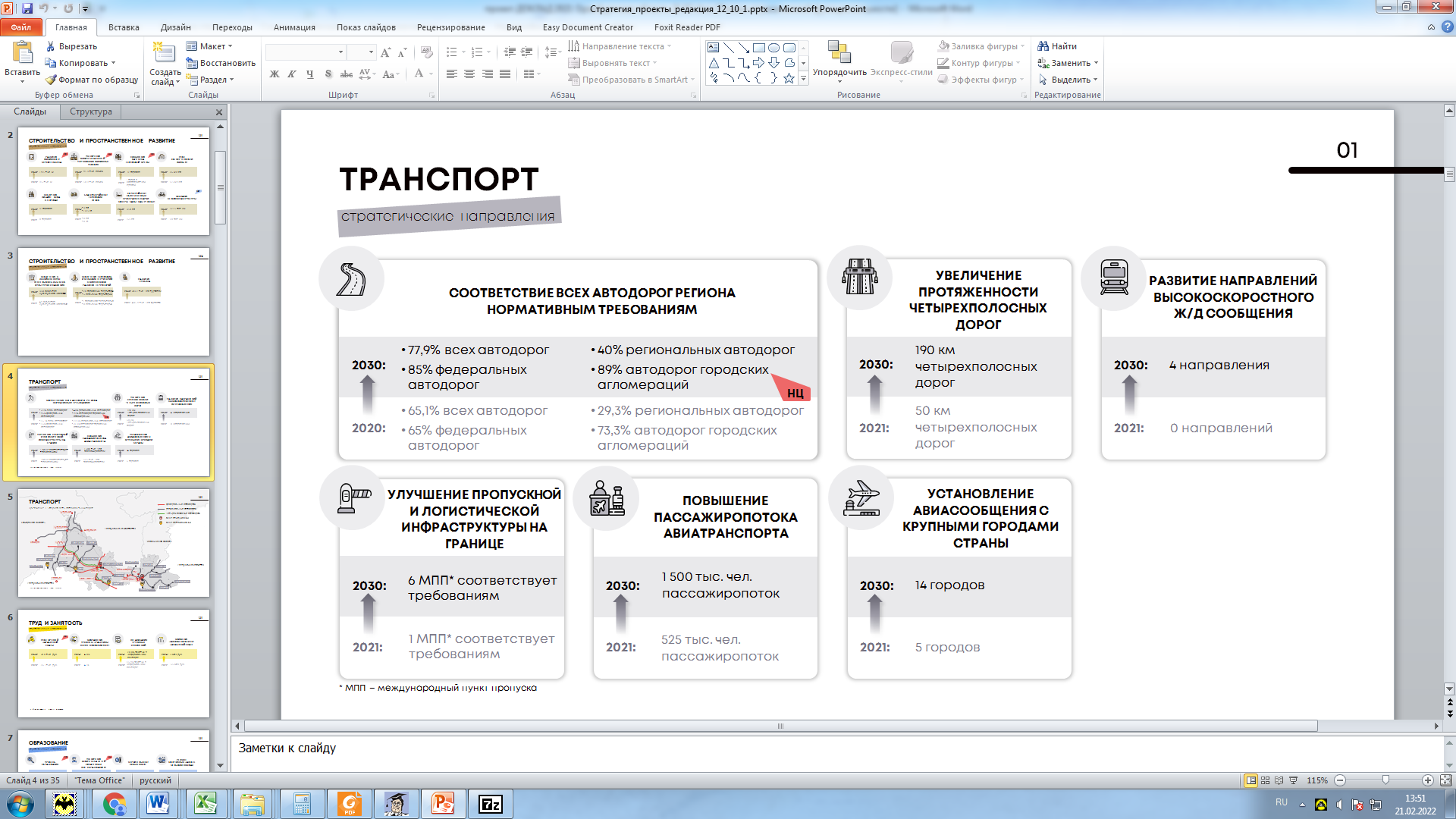 В Оренбургской области создана маршрутная сеть межмуниципальных маршрутов регулярных перевозок. В реестр межмуниципальных маршрутов регулярных перевозок включено 149 межмуниципальных маршрутов, перевозки на которых осуществляют 65 юридических лиц и индивидуальных предпринимателей.  В реестр международных маршрутов включено 8 международных автобусных маршрутов: из г. Оренбурга в г. Актобе, Уральск, Аксай, (Республика Казахстан), Ташкент (Республика Узбекистан), из города Бузулука – Уральск. В настоящее время перевозки по международным маршрутам не осуществляются в связи с закрытием границ.На территории Оренбургской области осуществляются перевозки                       по 39 межрегиональным маршрутам регулярных перевозок. г. Оренбург связан с городами Республики Башкортостан, Ижевск, Самара Тольятти, Нижний Новгород, Магнитогорск, Казань, Набережные Челны, Пермь и др. г. Бузулук – Самара, Тольятти; г. Орск – Уфа.  В реестр остановочных пунктов по межрегиональным маршрутам регулярных перевозок Минтрансом России включено 16 остановочных пунктов, расположенных на территории Оренбургской области.В границах Оренбургской области обслуживается 9 пригородных пассажирских сообщений. В пассажирском сообщении на территории Оренбургской области задействовано 150 станций и остановочных пунктов (остановочные платформы в обоих направлениях движения поездов учитываются как единый остановочный пункт).Таблица 40 - Основные показатели деятельности транспорта Оренбургской области**Данные на начало годаТаблица 41 - Индексы перевозок грузов по видам транспорта* (в процентах к предыдущему году)*Данные на начало годаТаблица 42 - Перевозки грузов и грузооборот автомобильногоТранспорта**Данные на начало годаРисунок 60 – Инфраструктура транспортно-логистического сектора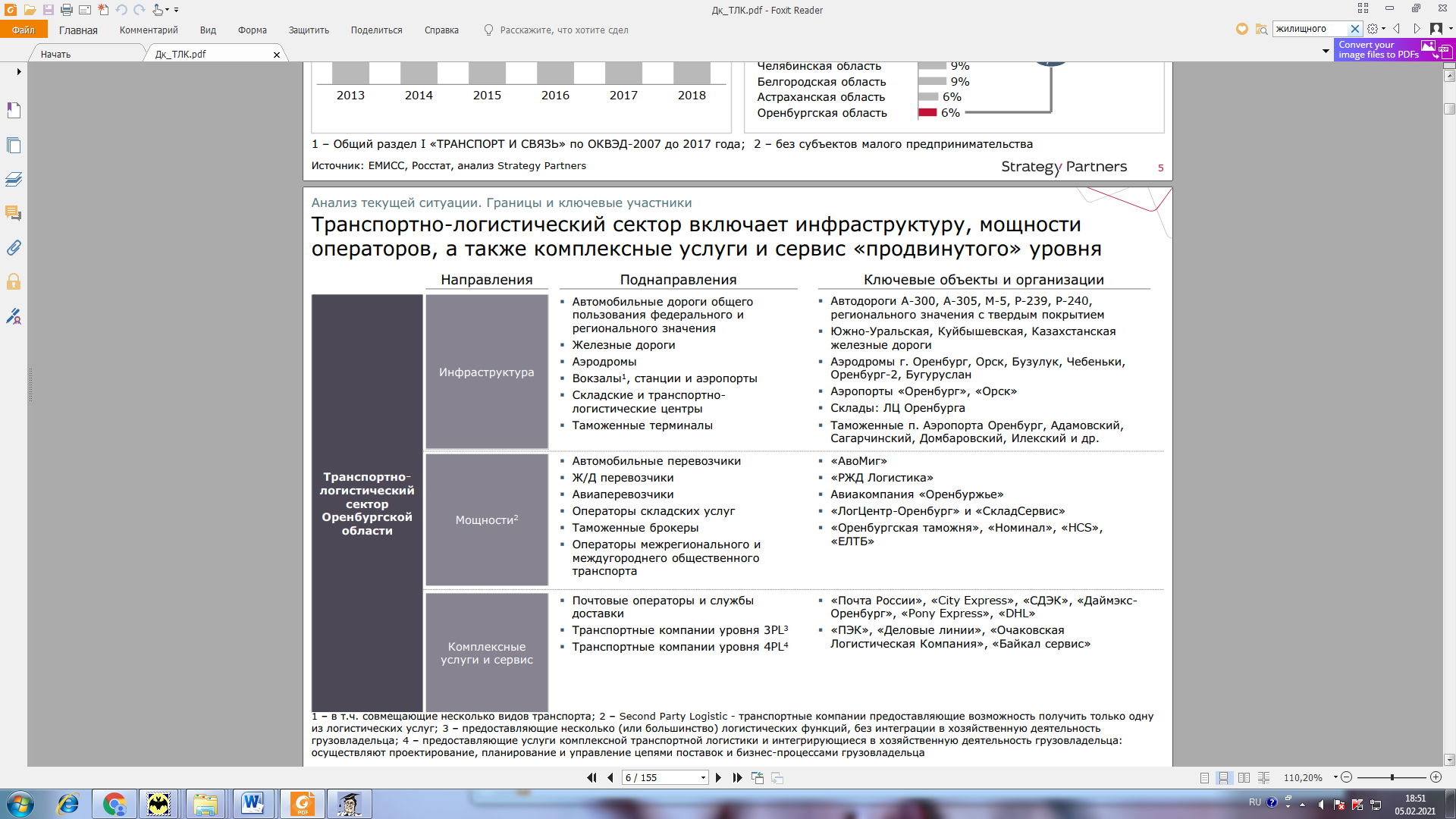 Железнодорожный транспортВажное место в транспортной системе области занимают железные дороги. Железнодорожные пригородные перевозки – это один из наиболее востребованных видов транспорта. Территория Оренбургской области протяженная, и железная дорога соединила с востока на запад населенные пункты на расстоянии свыше 1 000 километров. На территории Оренбургской области функционирует протяженная сеть железных дорог, по которым осуществляются перевозки грузов и пассажиров. В границах области осуществляют деятельность два филиала АО «Российские железные дороги» (далее – АО «РЖД») − Южно-Уральская железная дорога (далее – ЮУЖД) и Куйбышевская железная дорога (далее – КбЖД). Эксплуатационная длина путей ЮУЖД составляет 1340,5 км., в том числе электрифицированные линии – 512,0 км., КбЖД – 115,0 км. Плотность железных дорог общего пользования в Оренбургской области – 13,3 километра/1000 кв. километров, что в 3,4 раза выше, чем в среднем по Российской Федерации.Наибольшее количество пассажирских поездов дальнего следования следует через Оренбургскую область транзитом через станции Бугуруслан и Абдулино по участку КбЖД. Регулярные поезда соединяют:- г. Оренбург, Орск и другие (на участке ЮУЖД) – с Самарской, Ульяновской, Рязанской, Московской, Челябинской, Свердловской, Ростовской, Волгоградской, Саратовской, Тюменской, Иркутской областями, Республикой Мордовия, Краснодарским Краем, Красноярским Краем, Ямало-Ненецким АО, Ханты-Мансийским АО.	- г. Абдулино и г. Бугуруслан (на участке КбЖД) – с Пензенской, Читинской, Амурской, Еврейской, Воронежской, Белгородской, Астраханской областями, Республикой Бурятия, Забайкальским Краем, Хабаровским Краем, Приморским Краем, Республикой Дагестан, Республика Башкортостан, а также с указанными выше субъектами Российской Федерации.С целью выявления станций отправления/прибытия поездов дальнего следования, являющихся объектом притяжения со стороны жителей смежных муниципальных районов, был проведен анализ транспортной подвижности населения как отношение численности жителей соответствующего городского округа (муниципального района), на территории которых находится железнодорожная станция, к количеству отправляемых/прибывающих пассажиров. Как правило, по большинству станций значение транспортной подвижности находится в пределах от 0,7 до 1,2. По некоторым станциям значение транспортной подвижности менее 0,3 (Переволоцкая, Сакмарская, Шильда) что объясняется малым количеством поездов, останавливающихся по данным станциям, и наличием в непосредственной близости крупных транспортных узлов таких как Оренбург и Орск. Значения коэффициента транспортной подвижности более 1,3 наблюдаются по станциям Оренбург, Орск, Бугуруслан и Абдулино. Повышенные значения для станций Орск и Оренбург объяснимы тем, что они являются давно сформировавшимися транспортными узлами областного значения и именно с них отправляется большинство поездов дальнего следования Оренбургской области. Особо необходимо отметить высокий коэффициент транспортной подвижности для станции Абдулино, превышающий более чем в 2 раза остальные. Данный факт ярко свидетельствует о повышенном спросе на транспортные услуги со стороны жителей смежных муниципальных образований и даже г. Оренбурга. Учитывая высокую значимость станции Абдулино в структуре перевозок поездами дальнего следования в Оренбургской области необходимо рассмотреть возможность организации транспортно-пересадочного узла на базе железнодорожного вокзала г. Абдулино и осуществить взаимоувязку расписаний автобусов междугороднего сообщения Оренбург-Абдулино с расписанием поездов дальнего следования по станции Абдулино.Таблица 43 - Основные показатели промышленного железнодорожного транспорта**Данные на начало годаРисунок 61 – Охват районов Оренбургской области железнодорожным сообщением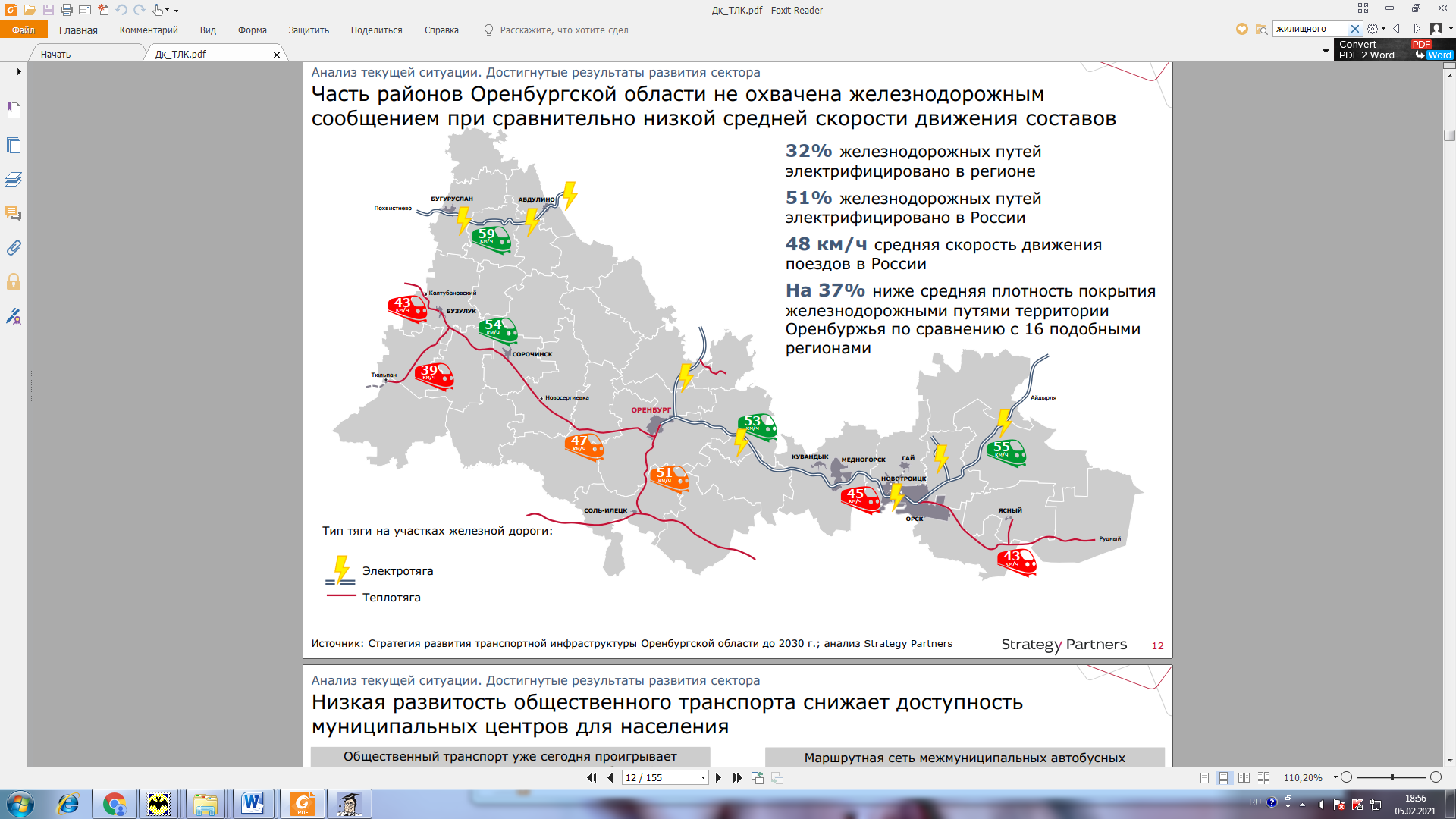 Перевозки пассажиров в пригородном сообщении.Перевозки пассажиров и багажа железнодорожным транспортом в пригородном сообщении на территории Оренбургской области осуществляют пассажирские компании: АО «Свердловская пригородная компания» и АО «Башкортостанская пассажирская пригородная компания».Наибольший объем обслуживаемых пассажиров в дальнем сообщении приходится на станции Оренбург, Орск и Абдулино.Перевозки пассажиров и багажа железнодорожным транспортом в пригородном сообщении на территории Оренбургской области осуществляют пассажирские компании: АО «Свердловская пригородная компания» и                              АО «Башкортостанская пассажирская пригородная компания». Правительством области заключены договоры с АО «Свердловская пригородная пассажирская компания» и АО «Башкортостанская пригородная пассажирская компания» об организации обслуживания населения области в пригородном сообщении, в том числе и перевозке региональных льготников.В бюджете области предусмотрены субсидии пригородным компаниям организациям железнодорожного транспорта на возмещение потерь в доходах, возникающих в результате государственного регулирования тарифов на перевозку пассажиров в пригородном сообщении на территории Оренбургской области и в связи с предоставлением льгот по проезду отдельным категориям граждан.Пассажирооборот пригородного железнодорожного транспорта Оренбургской области в 2021 году составил:- 71380,0 тыс. пассажиро-километров – по данным АО «Свердловская пригородная компания»;- 5551,0 тыс. пассажиро-километров – по данным                                          АО «Башкортостанская пригородная пассажирская компания».По показателям погрузки и грузооборота железнодорожный транспорт Оренбуржья занимает одно из ведущих мест в Приволжском федеральном округе, а среди региональных структур России входит в десятку крупнейших. Доля перевезенных грузов железнодорожным транспортом в общем объеме грузоперевозок по области составляет около 70 %, а грузооборота – 95 %. На текущий момент в границах Оренбургской области обслуживается 9 пригородных пассажирских сообщений:1) Оренбург–Илецк-1Направление неэлектрифицированное, однопутное, обслуживается рельсовыми автобусами РА-1, по направлению ежедневно курсирует 1 пара поездов в сутки №6753/6454;2) Оренбург–Кувандык–Медногорск–ОрскНаправление электрифицированное, двухпутное, обслуживается электропоездами в 4-х вагонной компоновке. По направлению в зависимости от участка курсирует до 4-х пар поездов в день (наибольшая частота движения на участке Оренбург–Чебеньки). Перевозки осуществляются поездами «Оренбург – Чебеньки» №6772, «Саракташ –Оренбург» №6767, «Оренбург – Кувандык» №6763, 6762, «Оренбург – Медногорск» №6775, «Кувандык – Орск» №6605, 6602, «Оренбург – Орск» №6601, 6604;3) Оренбург–Новосергиевская–БузулукНаправление неэлектрифицированное, двухпутное, обслуживается поездами РА-2 в 3-х вагонном исполнении. По направлению ежедневно курсирует 1 пара поездов, в выходные курсирует 2 пары поездов в день «Оренбург-Бузулук» №6706, 6705, 6709, 6710;4) Орск – Рудный КладНаправление неэлектрифицированное, однопутное, обслуживается поездами на локомотивной тяге с прицепными вагонами. Движение пассажирских поездов осуществляется ежедневно кроме вторников и сред поездами №6631,6632;5) Орск – АйдырляНаправление электрифицированное, двухпутное, обслуживается электропоездами в 4-х вагонной компоновке. По направлению ежедневно курсирует 1 пара поездов в сутки № 6611,6614;6) Бузулук – ТюльпанНаправление неэлектрифицированное, однопутное с двухпутными вставками, обслуживается поездами на локомотивной тяге с прицепными вагонами. По направлению ежедневно курсирует 1 пара поездов №6719,6720;7) Бузулук – КолтубанкаНаправление неэлектрифицированное, двухпутное, обслуживается поездами на локомотивной тяге с прицепными вагонами. По направлению ежедневно курсирует до 2-х пар поездов №6745,6746,6738,6742,6743 (поезд по сути является частью маршрута Кинель-Бузулук);8) Абдулино – ПохвистневоНаправление электрифицированное, двухпутное, обслуживается поездами в 4-х вагонной компоновке. По направлению ежедневно курсирует до2 пар поездов в сутки №6596, 6016, 6591, 6595;9) Абдулино – РаевкаНаправление электрифицированное, двухпутное, обслуживается поездами в 4-х вагонной компоновке. По направлению ежедневно курсирует до 2 пар поездов в сутки №6457, 6458, 6465, 6466.Кроме указанных направлений пригородные поезда следуют в межрегиональном сообщении в направлении г. Уфы.В пассажирском сообщении на территории Оренбургской области задействовано 150 станций и остановочных пунктов (остановочные платформы в обоих направлениях движения поездов учитываются как единый остановочный пункт).Количество отправленных пассажиров в пригородном сообщении по остановочным пунктам и станциям ЮУЖД наиболее востребованными станциями (годовой пассажиропоток более 50 тыс. пассажиров) являются станции Кувандык, Новосергиевская, Оренбург, остановочный пункт 10 км (Оренбург), Сакмарская, Саракташ, Чебеньки.Пригородные пассажирские перевозки железнодорожным транспортом на территории Оренбургской области осуществляются АО «Свердловская пригородная компания» и АО «Башкортостанская пассажирская пригородная компания» подвижным составом, арендуемым у ОАО «РЖД». В связи со спецификой железнодорожной инфраструктуры на различных участках используются различные типы подвижного состава: электропоезда, рельсовые автобусы, поезда в составе локомотивов и прицепных вагонов.Автомобильный и городской наземный электрический транспортС начала осуществления программы экономических реформ доминирующее положение в сфере автомобильного пассажирского транспорта занял негосударственный сектор. Предприятиями негосударственных форм собственности в настоящее время выполняется 94,9 % перевозок пассажиров и багажа.В Оренбургской области действует разветвленная маршрутная сеть, позволяющая обеспечивать пассажирскими автобусными перевозками практически все население области. Транспортное обслуживание населения автомобильным транспортом в Оренбургской области осуществляется на основании Закона Оренбургской области от 9 марта 2016 года № 3801/1039-V-ОЗ «Об организации регулярных перевозок пассажиров и багажа автомобильным транспортом в Оренбургской области». Таблица 44 - Структура перевозок пассажиров и пассажирооборота автобусов общего пользования по видам сообщения*(в процентах)*Данные на начало годаУполномоченный орган Правительства Оренбургской области в лице министерства строительства, жилищно-коммунального, дорожного хозяйства и транспорта Оренбургской области ведет реестр регулярных межмуниципальных автобусных маршрутов. В Оренбургской области создана маршрутная сеть межмуниципальных маршрутов регулярных перевозок. В реестр межмуниципальных маршрутов регулярных перевозок включено 149 межмуниципальных маршрутов, перевозки на которых осуществляют 65 юридических лиц и индивидуальных предпринимателей.   Межмуниципальные автобусные маршруты проходят по территориям всех 42-х городских округов, поселений и муниципальных районов области и соединяют областной центр со всеми городами и районными центрами области.Рисунок 62 – Основной грузопоток в другие регионы из Оренбургской области 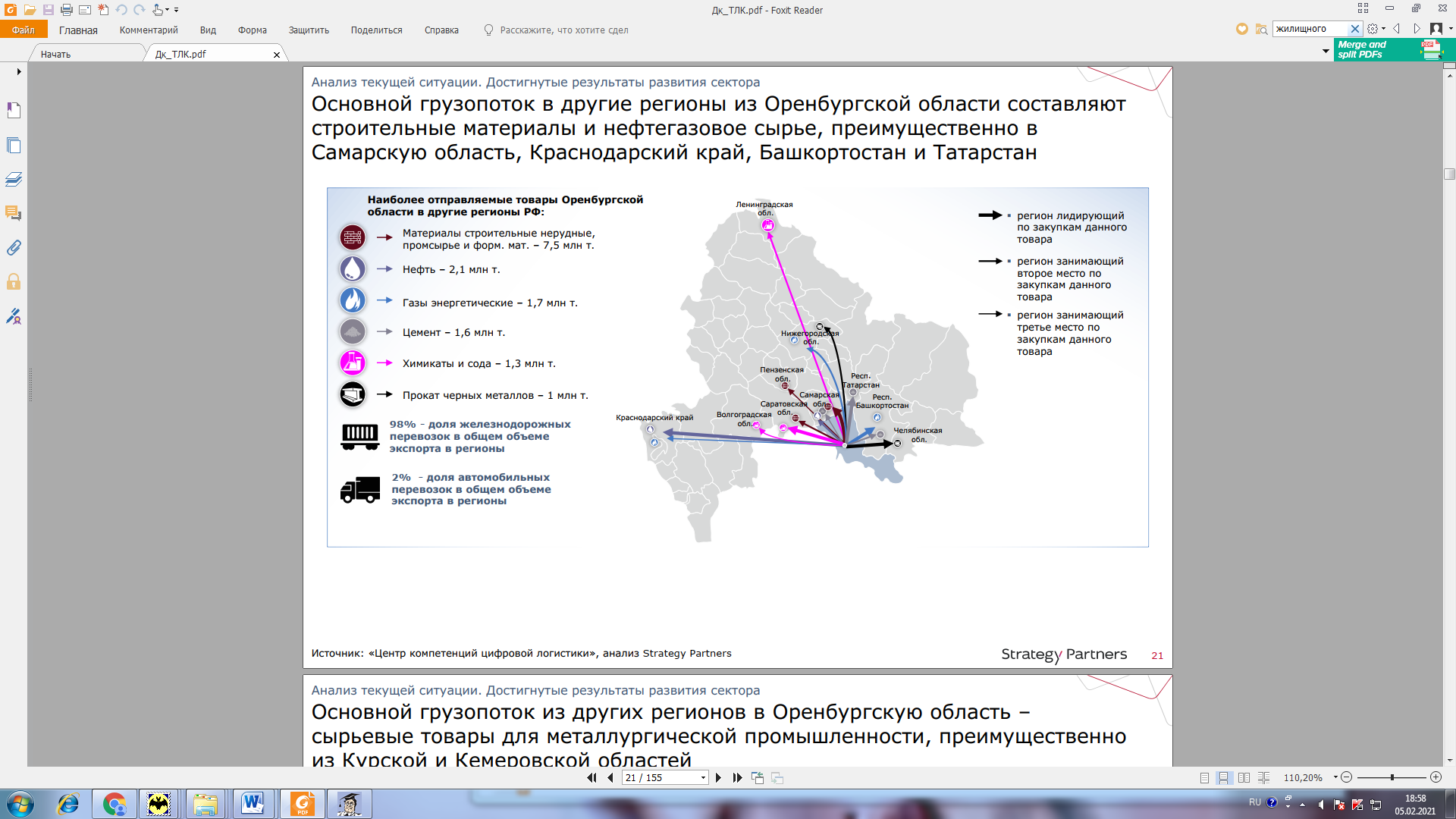 Органы местного самоуправления создают условия для предоставления транспортных услуг населению и организуют транспортное обслуживание населения в границах муниципального образования, между поселениями муниципального района, городского округа; утверждают и ведут реестры муниципальных автобусных маршрутов. Всего в области открыто свыше 500 муниципальных маршрутов. На территории работают 40 автобусных маршрутов, связывающих Оренбург и города области с другими регионами Российской Федерации. Перевозки осуществляются в большинстве случаев на паритетной основе хозяйствующими субъектами различной формы собственности. В настоящее время Оренбург связан автобусным сообщением с городами Республики Башкортостан: Уфа, Стерлитамак, Салават, Ишимбай, Октябрьский; городами: Пермь, Казань, Набережные Челны, Самара, Нижний Новгород, Тюмень, Ижевск и др. Кроме того, на паритетной основе по территории области осуществляются перевозки по 8 международным автобусным маршрутам в города: Актобе, Уральск, Хромтау, Аксай (Казахстан); Ташкент (Узбекистан).Оправление и прибытие автобусов междугородного и пригородного сообщения осуществляется с 22 автовокзалов и автостанций городов и населенных пунктов области. Все автовокзалы и автостанции области в соответствии с Федеральным законом от 9 февраля 2007 года № 16-ФЗ «О транспортной безопасности» внесены Федеральным дорожным агентством Министерства транспорта Российской Федерации в Реестр категорированных объектов транспортной инфраструктуры и транспортных средств.Координацию деятельности муниципальных образований области, перевозчиков всех форм собственности осуществляет Межведомственная транспортная комиссия Оренбургской области, в состав которой входят представители министерства строительства, жилищно-коммунального, дорожного хозяйства и транспорта Оренбургской области, муниципальных образований, управления ГИБДД, Управления государственного автодорожного надзора, Управления Федеральной налоговой службы, Управления Роспотребнадзора и других федеральных и областных структур.Рисунок 63 – Опорная сеть автомобильных дорог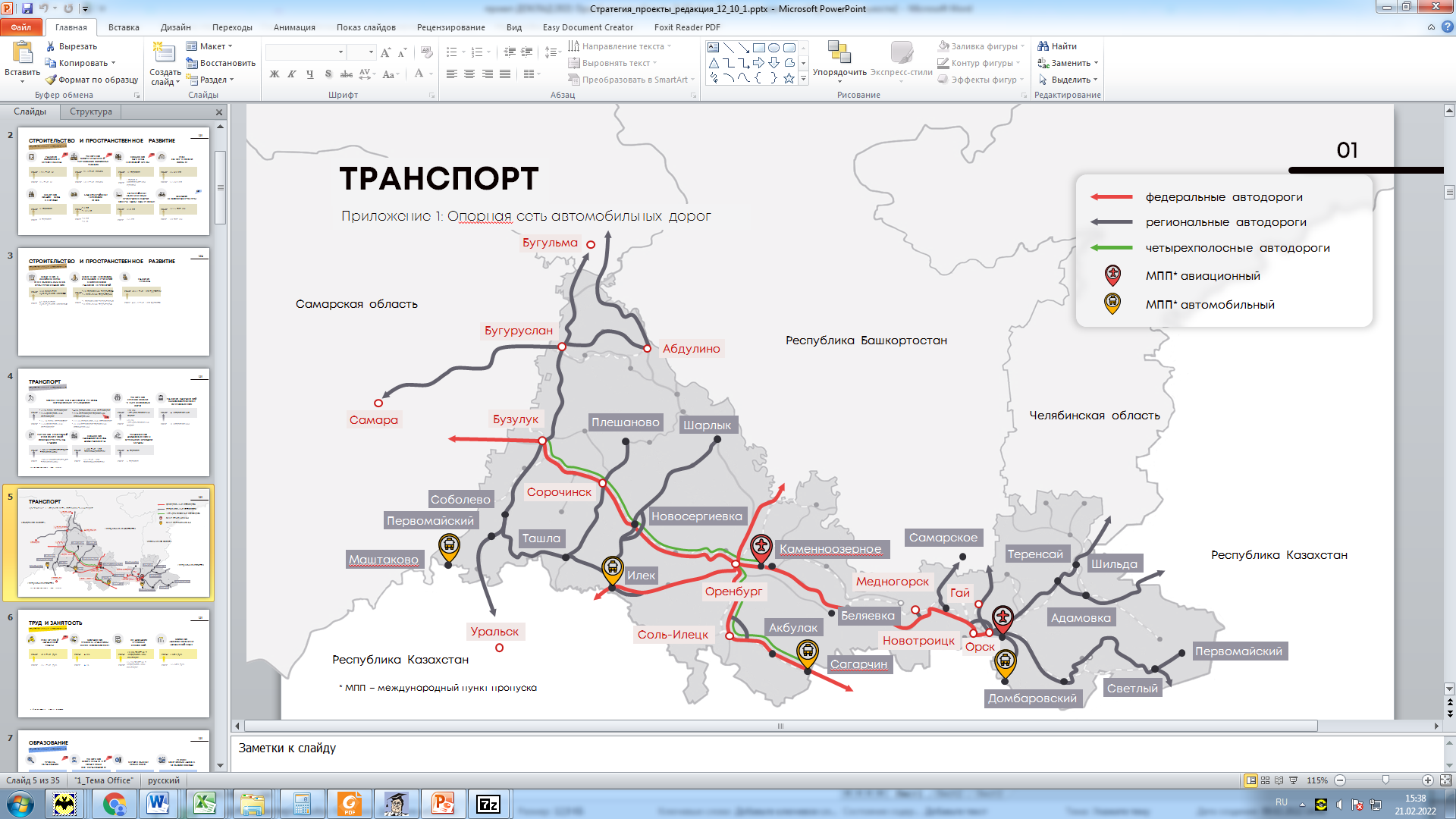 В целях внедрения в процессы организации пассажирских перевозок инновационных технологий, повышения безопасности и качества обслуживания населения, в том числе льготных категорий граждан, совершенствования учета проезда пассажиров, повышения эффективности использования бюджетных средств, выделяемых для перевозки пассажиров продолжается работа по внедрению безналичного расчета за проезд на пассажирском транспорте общего пользования с использованием микропроцессорных пластиковых карт «Социальная транспортная карта», «Транспортная карта горожанина» и других, а также спутниковых навигационных систем «ГЛОНАСС». Система безналичного расчета, в том числе по перевозке льготных категорий населения по «Социальным транспортным картам» работает в городах Оренбурге, Орске, Новотроицке, Бугуруслане, Оренбургском и Новоорском районах.Всего оборудовано транспортными терминалами свыше полутора тысяч единиц транспорта, в том числе 1 224 коммерческого. Развернута агентская сеть по продаже и пополнению транспортных карт. Обеспечению качества транспортных услуг и безопасности дорожного движения на пассажирском транспорте способствуют современные технические средств контроля. Целенаправленно продолжается внедрение системы навигационного контроля «ГЛОНАСС», что позволит значительно повысить степень безопасности перевозки пассажиров и ответственности перевозчиков.Предоставляется государственная услуга по выдаче и переоформлению разрешений на осуществление деятельности по перевозке пассажиров и багажа легковыми такси. По итогам 2020 года министерством строительства, жилищно-коммунального, дорожного хозяйства и транспорта Оренбургской области выдано 655 разрешений на осуществление деятельности по перевозке легковыми такси и объем поступлений в доход бюджета области составил 867,7 тыс. рублей, аннулировано 887 разрешений.По числу эксплуатационных автобусов общего пользования Оренбургская область находится на 2 месте в ПФО.Дальнейшему развитию автомобильного транспорта области будет способствовать реализация одного из приоритетных проектов Российской Федерации в сфере транспортной инфраструктуры – формирование нового международного транспортного коридора «Европа – Западный Китай», маршрут которого проходит через территорию Оренбургской области.Информация о сервисной и сопутствующей инфраструктуре на автомобильных дорогах общего пользования Оренбургской области представлена в приложении 25 к настоящему Докладу.Авиационный транспортНа территории Оренбургской области располагается 2 аэропортовых комплекса, имеющих статус аэропортов федерального значения – международный аэропорт Оренбург им. Ю.А. Гагарина и международный аэропорт Орск.Из аэропорта выполняются регулярные рейсы на Москву, Санкт-Петербург, Екатеринбург, Сочи, Симферополь, Новосибирск, Казань, Анапу, Анталью. Наиболее востребованным направлением является Оренбург – Москва.Аэропорт г. Оренбурга основан в 1932 году, статус международного присвоен 08.10.1992 распоряжением Правительства Российской Федерации № 1833-р. В настоящее время международный аэропорт г. Оренбурга предназначен не только для приема и технического обслуживания воздушных судов. Он также является центром внутрирегиональных воздушных перевозок, обслуживает областные отрасли экономики (авиационно-химические работы в сельском хозяйстве, поисковые и аварийно-спасательные работы).Аэропорт г. Орска основан в 1958 году, 06.08.1998 открыт для международных полётов распоряжением Правительства Российской Федерации от 06.08.1998 № 1068-р. 04 июля 2017 года стал филиалом акционерного общества «Международный аэропорт Оренбург» в г. Орске «Аэропорт Орск».По итогам 2021 года международным аэропортом Оренбург было обслужено 853112 пассажиров, аэропортом Орск 141157 пассажиров.В целях обеспечения развития аэропортовой сети, приема современных воздушных судов и соответствия современным требованиям обслуживания пассажиров, повышения уровня безопасности авиаперевозок, мероприятия по реконструкции аэропорта Оренбурга включены в проект комплексного плана модернизации и расширения магистральной инфраструктуры Российской Федерации до 2024 года. Планируемые сроки реконструкции 2021–2024 годы.По итогам 2021 года международным аэропортом Оренбург было обслужено 853112 пассажиров, аэропортом Орск 141157 пассажиров. Рисунок 64 – Информация о транспортных потоках, связанных с Оренбургской областью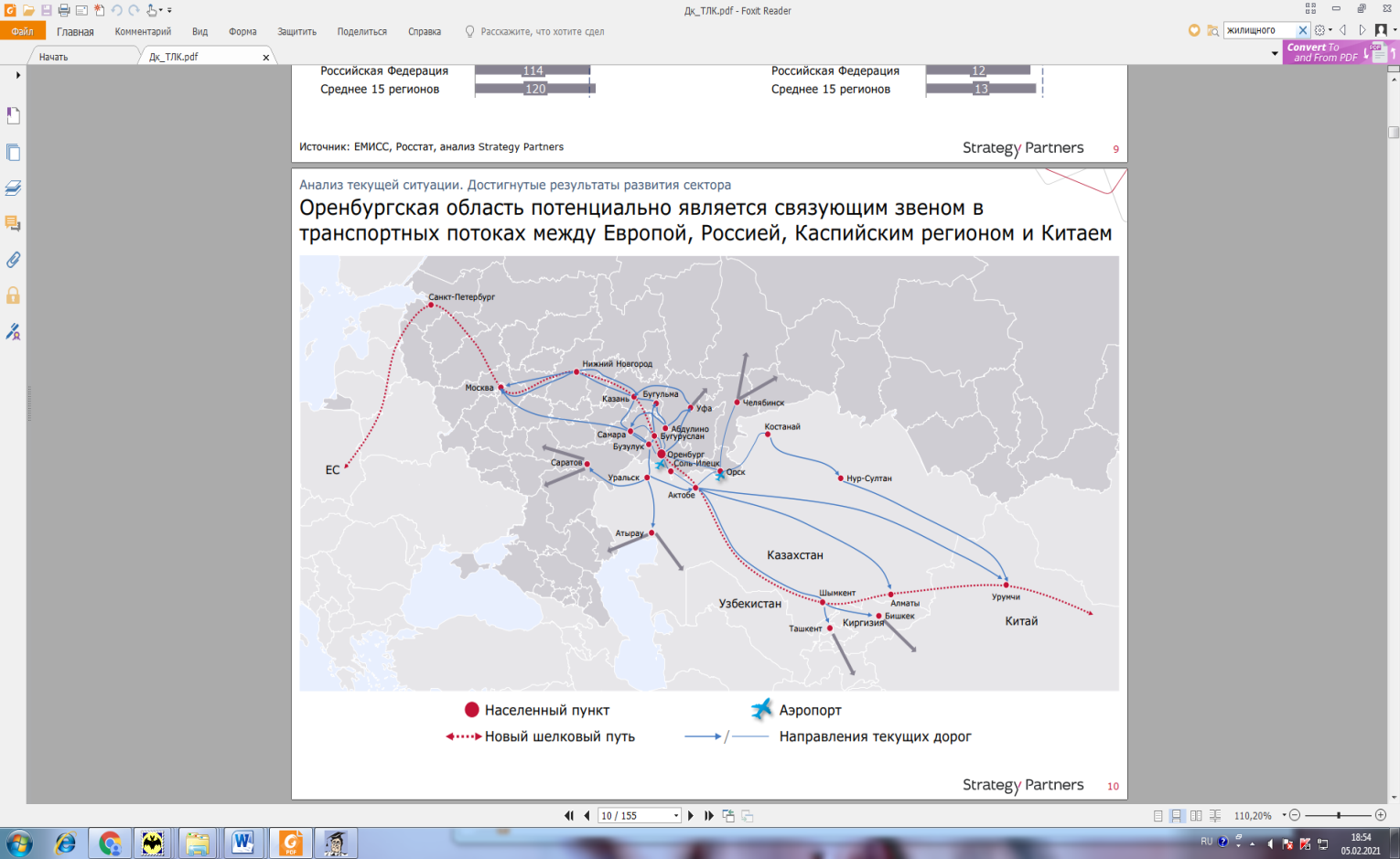 Для реализации стратегии социально-экономического развития области будет сформирован современный транспортно-логистический комплекс, отвечающий потребностям роста качества жизни и обеспечивающий развитие внутри- и межрегиональных, а также межгосударственных хозяйственных связей.Мероприятия, направленные на развитие современного транспортно-логистического комплексаРешение этой задачи будет опираться на использование геостратегического преимущества области, по территории которой проходят железнодорожные и автомобильные маршруты (ответвления) сухопутных Евроазиатских международных транспортных коридоров «Запад - Восток», «Север - Юг» и «Европа - Западный Китай». Они обеспечивают связи России и Европы с перспективными мировыми экономическими лидерами Восточной и Центральной Азии, являясь также важными направлениями российских межрегиональных и экспортно-импортных грузопотоков. Высокий транзитный потенциал области станет важным стратегическим фактором роста инвестиционной привлекательности проектов развития транспортно-логистической инфраструктуры и экономики в целом.Для создания условий устойчивого социально-экономического развития области по инновационному сценарию будет обеспечено комплексное развитие опорной транспортной сети. АО «Южно-уральская железная дорога» планируется реализация инвестиционного проекта по увеличению пропускной и провозной способности инфраструктуры для увеличения транзитного контейнеропотока в 4 раза, а именно строительство вторых главных путей на участке Донгузская - Маячная. Акционерное общество «Национальная компания «Казахстан темиржолы» за счет собственных средств планирует на станции Илецк строительство двух приемоотправочных путей и удлинение существующего приемоотправочного пути, что позволит увеличить перерабатывающую способность станции Илецк и объем контейнерных перевозок на 20 %. АО «Свердловская пригородная компания» планируется введение дополнительного поезда Соль-Илецк – Оренбург, что будет способствовать развитию туристического кластера «Соленые озера».Для повышения уровня безопасности и комфорта пассажирских перевозок железнодорожным транспортом ОАО «РЖД» совместно с пригородными пассажирскими компаниями планирует значительное обновление подвижного состава.   Для освоения в области перспективных внутрироссийских и международных грузопотоков на железнодорожном транспорте открытым акционерным обществом «Российские железные дороги» будут реализованы проекты по строительству вторых путей и электрификации участка Оренбург - Красногвардеец - Сенная, строительству и восстановлению разъездов на направлении Пугачевск - Ершов - Озинки - разъезд Уютный - Илецк. Это позволит сформировать двухпутный альтернативный широтный маршрут Карталы - Орск - Оренбург - Сенная для грузов железнодорожного транзита из Западного Китая в Европу с обходом загруженных участков Транссиба и существенно усилит одно из важных транспортно-логистических направлений «Кузбасс - Азово-Черноморский транспортный узел», а также позволит обеспечить стратегические потребности в перевозках Орско-Новотроицкой агломерации. Для развития внутриобластного пассажирского сообщения планируется организация введения ускоренного движения поездов на направлении Оренбург - Орск.Вектор развития будет направлен на расширение географии полетов из аэропортов региона как по России (Ростов-на-Дону, Краснодар, Минеральные воды, Новый Уренгой), так и за ее пределами в направлении популярных центров отдыха Юго-Западной Азии (Тайланд, Вьетнам, Малайзия, Индонезия, Китай), Доминиканскую республику, а также курорты Турции и Египта.Учитывая уникальное географическое положение аэропорта Оренбург, на стыке Европы и Азии, и в свете разворота вектора государственной политики в сторону активизации международного сотрудничества с Китаем и другими странами Азиатско-Тихоокеанского региона реконструкция аэропорта Оренбург, включая строительство международного терминала и багажного отделения, послужит существенному увеличению транзитных грузо- и пассажиропотоков из регионов Северо-Запада, и Центра России в Азию и обратно.Приоритетное развитие получит транспортно-логистическая инфраструктура в зоне международных транспортных коридоров. Логистический комплекс по переработке, складированию, таможенной очистке грузов и контейнеров, оказывающий полный спектр транспортных и дополнительных услуг, будет создан в Оренбургской агломерации. Комплексы будут включать транспортные терминалы с логистическими функциями в железнодорожных узлах, а также складские комплексы общего и специального назначения. Формирование транспортно-логистического комплекса области будет сопровождаться значительным повышением безопасности и экологичности транспортных процессов, широким использованием инноваций, в том числе на основе компонентов интеллектуальных транспортных систем.Внедрение на территории Оренбургской агломерации интеллектуальной транспортной системы позволит:- повысить уровень безопасности дорожного движения, выработать эффективные решения с целью предотвращения ДТП и минимизации негативных последствий от произошедших ДТП;- оптимизировать условия движения транспортных потоков на автомобильных дорогах городской агломерации для повышения их пропускной способности и снижения риска возникновения ДТП;- обеспечить высокое качество транспортного обслуживания всех пользователей; - снизить вредное воздействие транспортного комплекса на экосистему;- повысить эффективность функционирования транспорта и транспортной инфраструктуры городской агломерации, эффективность контроля транспортно-эксплуатационного состояния автомобильных дорог; эффективность работы по ликвидации чрезвычайных ситуаций и их последствий;- повысить качество планирования и управления в области транспортного комплекса и транспортной инфраструктуры.В сфере автомобильного транспорта: - восстановление внутрирайонных перевозок с переходом на регулируемый тариф;- в городских агломерациях (Оренбург, Орск, Новотроицк) - модернизация систем городского и пригородного общественного транспорта в соответствии с документами транспортного планирования и социальными стандартами;- модернизация системы троллейбусного движения в городе Оренбурге;- модернизация системы трамвайного движения в городе Орске;- модернизация межмуниципальной системы общественного транспорта городов Орска и Новотроицка;- налоговое и административное стимулирование перевода неэлектрического общественного транспорта на газ;- создание и развитие региональной навигационно-информационной системы с использованием ГЛОНАСС;- реализация Комплексного плана транспортного обслуживания населения Оренбургской области на средне- и долгосрочную перспективу (до 2030 года) в части пригородных пассажирских перевозок, утвержденного постановлением Правительства Оренбургской области от 16.05.2016 № 326-п (в редакции от 29.05.2019 № 325-п).Согласованное развитие транспортно-логистической инфраструктуры регионального и местного значения обеспечит в области доступность для предприятий качественных транспортных и логистических услуг современного уровня, в первую очередь в зонах опережающего развития. Это ускорит развитие инновационных технологий доставки товаров с использованием скоростных транспортных систем, интер- и мультимодальных перевозок, а также логистических технологий обеспечения товародвижения. Значительно сократятся сроки доставки и снизятся транспортно-логистические издержки, что повысит конкурентоспособность продукции, производимой на территории области, на российском и мировом рынках. Будет повышен уровень интеграции Оренбуржья в единое экономическое пространство России и обеспечено ее вхождение в глобальную транспортную систему.Дорожная отрасль является неотъемлемой частью транспортного комплекса. Формирование опорной сети автомобильных дорог будет подкреплено развитием автодорожной сети регионального и местного значения. Это создаст транспортный каркас развития экономики и системы расселения, обеспечит надежность производственно-транспортных связей и повысит транспортную доступность территории. Предусмотрена комплексная модернизация и развитие дорожной сети в крупнейших транспортных узлах - Оренбургской и Орско-Новотроицкой агломерациях.Основными направления развития сети автомобильных дорог регионального и местного значения являются:- сохранность сети автомобильных дорог общего пользования регионального и местного значения, доведение транспортно-эксплуатационных показателей до нормативных требований;- круглогодичное автотранспортное сообщение с населенными пунктами;- безопасность дорожного движения, в том числе развитие системы автоматического контроля и выявления нарушений Правил дорожного движения с использованием на автомобильных дорогах, работающих в автоматическом режиме, специальных технических средств, имеющих функции фото- и киносъемки, видеозаписи для фиксации нарушений Правил дорожного движения, сохранности автомобильных дорог; - привлечение субъектов частного предпринимательства к инвестированию в дорожную отрасль области через развитие механизмов государственного-частного партнерства.На магистральных дорогах будут внедрены компоненты интеллектуальных транспортных систем, обеспечивающие эффективное управление транспортными потоками, оперативное оповещение водителей о дорожных условиях, безопасность движения, управление ликвидацией последствий дорожно-транспортных происшествий и другие современные функции. В рамках реализации государственной программы «Обеспечение общественного порядка и противодействие преступности в Оренбургской области» в части подпрограммы «Повышение безопасности дорожного движения в Оренбургской области» будет реализовываться ряд мероприятий по обеспечению безопасности дорожного движения, направленных на снижение количества мест концентрации дорожно-транспортных происшествий (аварийно-опасных участков) на дорожной сети и снижение смертности в результате дорожно-транспортных происшествий. В качестве мероприятий, направленных на снижение количества мест концентрации дорожно-транспортных происшествий, предусматривается введение скоростного ограничения путем установки комплексов фотовидеофиксации нарушения ПДД.Для повышения транспортной доступности продолжится реализация подпрограммы «Создание и развитие инфраструктуры на сельских территориях» государственной программы «Комплексное развитие сельских территорий Оренбургской области». Основная цель подпрограммы в части дорожного хозяйства - обеспечение круглогодичной связи населенных пунктов с районными и областным центрами и опорной сетью по дорогам общего пользования с твердым покрытием, повышение уровня и улучшение социальных условий жизни сельского населения. Развитие сети автомобильных дорог, ведущих к общественно значимым объектам сельских населенных пунктов, расположенным на сельских территориях, объектам производства и переработки продукции. Планируется обеспечить населенные пункты области подъездами с твердым покрытием от сети автомобильных дорог общего пользования регионального и межмуниципального значения. Будет усовершенствовано также качество местной сети с переходом на улучшенные дорожные покрытия.Обеспечение сохранности и развитие сети региональных и местных автомобильных дорог осуществляется в рамках реализации государственной программы «Развитие транспортной системы Оренбургской области», в рамках реализации которой планируется строительство и реконструкция автомобильных дорог регионального и межмуниципального значения и искусственных сооружений на них. На плановый период до 2030 года запланирована реализация крупных инфраструктурных проектов: - строительство автомобильной дороги Подъезд к г. Оренбургу от автомобильной дороги Оренбург - Беляевка с мостом через р. Урал.Реализация проекта запланирована с привлечением средств федерального бюджета, ориентировочная стоимость составит 4,7 млрд. рублей;- строительство обхода г. Бугуруслана в Бугурусланском районе.Транзитный транспортный поток через г. Бугуруслан складывается из двух направлений Самара - Бугуруслан и Бугульма - Бугуруслан - Уральск, общим протяжением по городу 12-13 км. Движение большегрузных транзитных автомобилей в пределах жилой застройки перегружает улично-дорожную сеть, создает аварийные ситуации на дороге и неблагоприятную экологическую обстановку прилегающих территорий.Строительство обходов городов будет способствовать снижению аварийных ситуаций на дорогах, увеличению скорости движения, улучшению экологической обстановки в местах проживания людей и прилегающих территориях, а также снижению затрат на перевозку грузов и пассажиров. Ожидаемые результаты: - повышение доступности транспортных услуг для населения за счет уменьшения протяженности автомобильных дорог, обслуживающих движение в режиме перегрузки;- повышение безопасности дорожного движения; - повышение конкурентоспособности отраслей экономики Оренбургской области на российском рынке за счет снижения транспортной составляющей в конечной цене продукции, ускорения оборачиваемости.2.3.11. Результаты мониторинга развития передовых производственных технологий и их внедрения, а также процесса цифровизации экономики и формирования ее новых рынков и секторовПод передовыми производственными технологиями понимаются технологии и технологические процессы (включая необходимое для их реализации оборудование), управляемые с помощью компьютера или основанные на микроэлектронике и используемые при проектировании, производстве или обработке продукции (товаров и услуг).По данным Территориального органа Федеральной службы государственной статистики по Оренбургской области по состоянию на начало 2021 года используется 1636 ед. передовых производственных технологий,  по сравнению с 2020 годом на 29,3% больше. Среди субъектов ПФО Оренбургская область занимает 13 место (как и в начале 2020 года).Таблица 45 - Используемые передовые производственные технологии по субъектам ПФО*(единиц)*Данные на начало годаДанные о разработанных передовых производственных технологиях не публикуются в целях обеспечения конфиденциальности первичных статистических данных, полученных от организаций в соответствии с Федеральным законом от 29.11.07 № 282-ФЗ  «Об официальном статистическом учете и системе государственной статистики в Российской Федерации» (п.5, ст.4; п.1, ст.9)» (значение «…» в таблице).Таблица 46 - Разработанные передовые производственные технологии по субъектам Российской Федерации**Данные на начало годаПо данным Роспатента на начало 2021 года в Оренбургской области используется 138 объектов интеллектуальной собственности (по сравнению с началом 2020 года 92,6%). Из них 37,7% - изобретения, 27,5% - программы для ЭВМ, 21% - полезные модели, 10,1% - промышленные образцы, 3,6% - базы данных.На начало 2021 года в Оренбургской области подано 120 патентных заявок (на 20% больше чем на начало 2020 года) на изобретения, полезные модели и промышленные образцы, выдано 78 патентов (61,4% к аналогичному периоду 2020 года). Таблица 47 - Поступление патентных заявок и выдача охранных документов в России, по субъектам ПФО*Данные на начало годаВ Оренбургской области 24 организации, выполняющих научные исследования и разработки, затратившие в январе-сентябре 2021 года 589143,5 тыс. руб. на научные исследования и разработки. Причины разработки передовых производственных технологий в различных сферах и положительные эффекты от внедрения, потенциал экспортирования и импортирования передовых производственных технологийПо оценкам специалистов Оренбургская область относится к среднеразвитым индустриально-аграрным регионам Российской Федерации.Сегодня в валовом региональном продукте на долю предприятий промышленного сектора приходится более 55 %.В Оренбургской области работает более 200 крупных и средних промышленных предприятий. Объем производимой ими продукции превышает 1 триллион 251 млрд. рублей в год.Исторически сложившаяся структура промышленного производства Оренбургской области такова, что наибольший удельный вес в ней занимают организации добывающего комплекса.Базовыми отраслями промышленности являются газовый, нефтяной, энергетический, металлургический, машиностроительный комплексы.На территории Оренбургской области действует индустриальный парк «Оренбургский пуховый платок» общей площадью 35.000 кв. м, расположенный на территории 8 Га, а также находятся на стадии разработки два промышленных технопарка: технопарк «Композит» и горно-геологический технопарк «ZBO».В структуре инвестиций в основной капитал по видам экономической деятельности за 3 квартал 2021 года основную долю занимают предприятия по добыче полезных ископаемых – на них приходится 55,5 % от общего объема инвестиций по крупным и средним предприятиям и организациям. На предприятия сферы обрабатывающих производств приходится 11,1 % инвестиций, на предприятия по обеспечению электрической энергией, газом и паром, кондиционированию воздуха – 3,7 %.Промышленные предприятия Оренбургской области являются активными участниками внешней торговли.Объем внешнеторгового оборота Оренбургской области за 9 месяцев 2021 года по сравнению с аналогичным периодом 2020 года вырос на 451,3 млн. долларов США или на 27,7%, и составил 2080,0 млн. долларов США.Объем внешней торговли со странами СНГ составил 1090,6 млн. долларов США (рост на 39,2%), в том числе со странами ЕАЭС – 773,4 млн. долларов США (рост к уровню 9 месяцев 2020 года – на 48,6%). Доля стран ЕАЭС во внешней торговле области увеличилась с 32% в январе – сентябре 2020 года до 37,2%, в торговле региона со странами СНГ на долю ЕАЭС приходится 70,9% (в январе – сентябре 2020 года – 66,4%).В структуре внешней торговли Оренбургской области превалирует экспортная составляющая. Коэффициент покрытия импорта экспортом по итогам 9 месяцев 2021 года составил 7,55 (в январе – сентябре 2020 года – 5,95). Внешнеторговое сальдо сложилось положительное в объеме 1593,6 млн. долларов США, в том числе со странами ближнего зарубежья – 839,6 млн. долларов США (из них с ЕАЭС – 640,6 млн. долларов США), с государствами дальнего зарубежья – 754 млн. долларов США. В географической структуре внешней торговли Оренбургской области доля стран СНГ увеличилась на 4,3 процентных пункта с 48,1% в январе – сентябре 2020 года до 52,4%. Доля стран дальнего зарубежья снизилась до 47,6% (в январе – сентябре 2020 года – 51,9%). По объему внешней торговли за 9 месяцев 2021года Оренбургская область занимает седьмое место (в январе – сентябре 2020 года – шестое место) среди 14 субъектов Приволжского федерального округа РФ, уступая Республике Татарстан, Нижегородской, Самарской, Саратовской областям, Пермскому краю и Республике Башкортостан. Доля Оренбургской области во внешней торговле Приволжского федерального округа составила 4,72% (в январе – сентябре 2020 года – 5,16%).Рисунок 65 – Товарная структура экспорта Оренбургской области в январе-сентябре 2021 года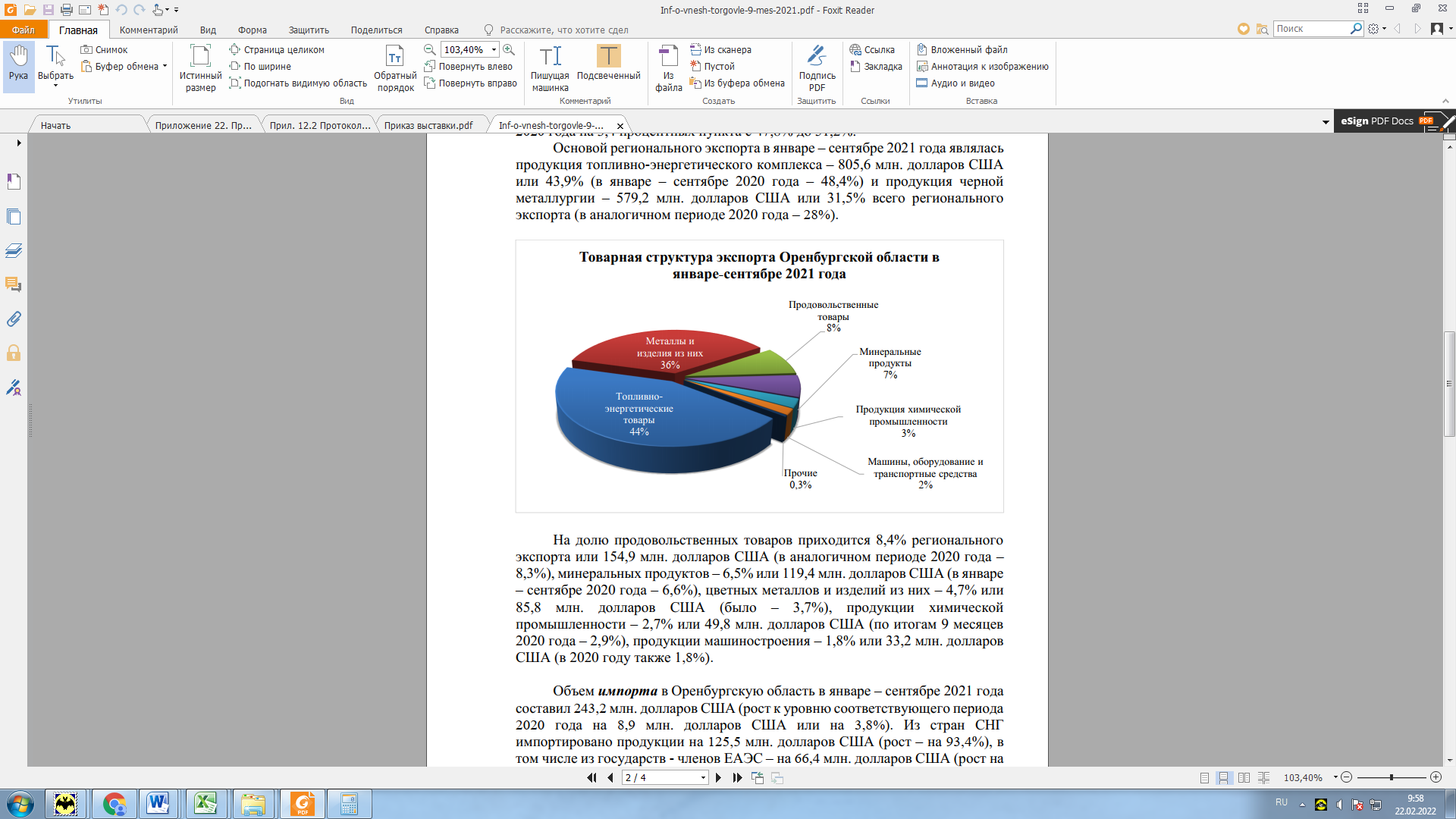 Объем регионального экспорта за 9 месяцев 2021 года составил 1836,8 млн. долларов США (увеличение к уровню соответствующего периода 2020 года на 442,4 млн. долларов США или на 31,7%). В страны СНГ экспортировано продукции на 965,1 млн. долларов США (рост – на 34,3%), в том числе в государства – члены ЕАЭС – на 707 млн. долларов США (рост – на 47,2%). Доля ЕАЭС в региональном экспорте – 38,5%, в экспорте области в страны СНГ –73,3% (по итогам января – сентября 2020 года соответственно 34,4% и 66,8%). Объем оренбургского экспорта в страны дальнего зарубежья за 9 месяцев 2021 года – 871,7 млн. долларов США (рост на 196,1 млн. долларов США или на 29% по сравнению с 9 месяцами 2020 года).Основой регионального экспорта в январе – сентябре 2021 года являлась продукция топливно-энергетического комплекса – 805,6 млн. долларов США или 43,9% (в январе – сентябре 2020 года – 48,4%) и продукция черной металлургии – 579,2 млн. долларов США или 31,5% всего регионального экспорта (в аналогичном периоде 2020 года – 28%).Объем несырьевого неэнергетического экспорта за 9 месяцев 2021 года составил 940,3 млн. долларов США(рост к уровню аналогичного периода 2020 года на 274,4 млн. долларов США или на 41,2%).На долю продовольственных товаров приходится 8,4% регионального
экспорта или 154,9 млн. долларов США (в аналогичном периоде 2020 года –
8,3%), минеральных продуктов – 6,5% или 119,4 млн. долларов США (в январе
– сентябре 2020 года – 6,6%), цветных металлов и изделий из них – 4,7% или
85,8 млн. долларов США (было – 3,7%), продукции химической
промышленности – 2,7% или 49,8 млн. долларов США (по итогам 9 месяцев
2020 года – 2,9%), продукции машиностроения – 1,8% или 33,2 млн. долларов
США (в 2020 году также 1,8%). Крупнейшие экспортеры области в 2021 году: АО «Уральская сталь», ПАО «Оренбургнефть», АО «Новотроицкий завод хромовых соединений», АО «Оренбургские минералы», ООО «Южно-Уральская горно-перерабатывающая компания», ООО «Н-Сплав», ООО «Новохром», ООО «Гайский завод по обработке цветных металлов», АО "Оренбургский радиатор», ОАО «Завод бурового оборудования», ООО «Южно-Уральский Завод Спасательного Оборудования», АО «Бузулукский механический завод».Основными внешнеторговыми партнерами являлись страны:из дальнего зарубежья – Соединенные Штаты Америки (18,4% объема внешней торговли Оренбургской области), Италия (6,8%), Китай (3,8%), Венгрия (1,9%), Нидерланды (1,8%), Латвия (1,3%), Чили (1,28%), Индия (1,26%), Индонезия (0,94%), Германия (0,93%), Япония (0,9%);из ближнего зарубежья – Беларусь (16% объема внешней торговли области), Казахстан    (13,1%),    Киргизия    (8,1%),    Узбекистан    (7,5%), Таджикистан (4,8%), Азербайджан (2,1%).Объем импорта в Оренбургскую область в январе – сентябре 2021 года составил 243,2 млн. долларов США (рост к уровню соответствующего периода 2020 года на 8,9 млн. долларов США или на 3,8%). Из стран СНГ импортировано продукции на 125,5 млн. долларов США (рост – на 93,4%), в том числе из государств - членов ЕАЭС – на 66,4 млн. долларов США (рост на 66%). Доля стран ЕАЭС в объеме регионального импорта – 27,3%, в импорте из СНГ – 52,9% (в январе – сентябре 2020 года – 17,1% и 61,6% соответственно). Объем импорта Оренбургской области из государств дальнего зарубежья по итогам 9 месяцев 2021 года – 117,7 млн. долларов США (снижение на 51,7 млн. долларов США или на 30,5%). Основу регионального импорта в январе – сентябре 2021 года составляли закупки несырьевой неэнергетической продукции: машиностроения – 72,5 млн. долларов США или 29,8% регионального импорта (в аналогичном периоде 2020 года – 48,7%) и продовольственных товаров – на 57,8 млн. долларов США или 23,8% (за 9 месяцев 2020 года – 7,3%).Рисунок 66 – Товарная структура импорта Оренбургской области в январе-сентябре 2021 года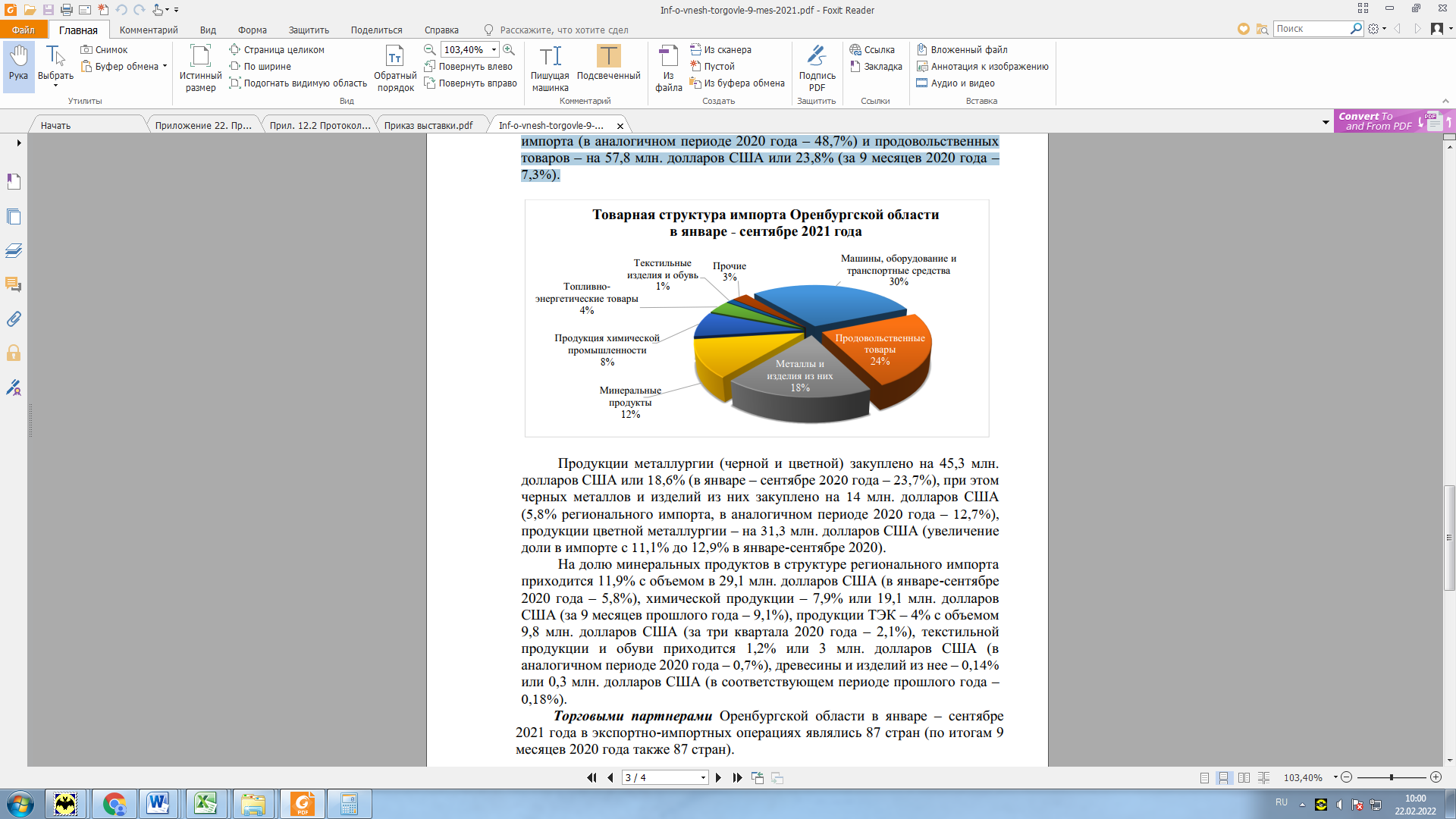 Продукции металлургии (черной и цветной) закуплено на 45,3 млн. долларов США или 18,6% (в январе – сентябре 2020 года – 23,7%), при этом черных металлов и изделий из них закуплено на 14 млн. долларов США (5,8% регионального импорта, в аналогичном периоде 2020 года – 12,7%), продукции цветной металлургии – на 31,3 млн. долларов США (увеличение доли в импорте с 11,1% до 12,9% в январе-сентябре 2020). На долю минеральных продуктов в структуре регионального импорта приходится 11,9% с объемом в 29,1 млн. долларов США (в январе-сентябре 2020 года – 5,8%), химической продукции – 7,9% или 19,1 млн. долларов США (за 9 месяцев прошлого года – 9,1%), продукции ТЭК – 4% с объемом9,8 млн. долларов США (за три квартала 2020 года – 2,1%), текстильной продукции и обуви приходится 1,2% или 3 млн. долларов США (в аналогичном периоде 2020 года – 0,7%), древесины и изделий из нее – 0,14% или 0,3 млн. долларов США (в соответствующем периоде прошлого года – 0,18%).Информация о потенциале экспортирования и импортирования передовых производственных технологий в рамках развития экономики нового технологического уклада Оренбургской области размещена на официальном сайте Центра поддержки экспорта Оренбургской области - http://orbexport.ru/potential#tent_1.В Оренбургской области действует Закон Оренбургской области от 16.11.2009 № 3222/739-IV-ОЗ «О государственной поддержке инновационной деятельности в Оренбургской области» (далее – Закон).В рамках реализации Закона в Оренбуржье создана и продуктивно работает расширенная система поддержки научной и научно-технической деятельности, а также основные механизмы отраслевой поддержки инновационной деятельности предприятий и организаций (в малом и среднем бизнесе; машиностроении и легкой промышленности; строительном и агропромышленном секторе).Ежегодная поддержка научно-технической и инновационной деятельности производится на территории области в рамках исполнения бюджетных обязательств министерства образования Оренбургской области и министерства промышленности и энергетики Оренбургской области.В городе Оренбурге с 2013 года осуществляет свою деятельность региональное представительство Фонда содействия развитию малых форм предприятий в научно-технической сфере (далее – представительство Фонда). Целью открытия представительства Фонда является организация совместной работы по ускорению темпов развития малого инновационного предпринимательства в области и реализации научно-технических проектов молодых ученых вузов, НИИ, промышленных предприятий, а также ежегодное проведение конкурсного отбора проектов для их финансирования Фондом. Фонд реализует программы инновационного развития, направленные на создание новых и развитие действующих высокотехнологичных компаний, коммерциализацию результатов научно-технической деятельности, привлечение инвестиций в сферу малого инновационного предпринимательства, создание новых рабочих мест. Объем привлеченного финансирования на инновационные проекты физических и юридических лиц Оренбургской области по конкурсным программам Фонда с 2014 года составляет более 70 млн. рублей.При поддержке министерства строительства, жилищно-коммунального, дорожного хозяйства и транспорта Оренбургской области на территории региона были открыты два центра молодежного инновационного творчества (далее – ЦМИТ). Целью создания ЦМИТ явилась необходимость обеспечения доступа детей и молодежи к современному оборудованию прямого цифрового производства для реализации, проверки и коммерциализации их инновационных идей, поддержки инновационного творчества детей и молодежи, в том числе в целях профессиональной реализации и обеспечения вовлечения молодежи в предпринимательскую деятельность.В 2021 году успешно осуществляло свою деятельность АО «Корпорация развития Оренбургской области». Основным направлением деятельности Корпорации являлось создание благоприятных условий для развития инфраструктуры области с использованием механизмов государственно-частного партнерства.Информационная политика Оренбургской области направлена, прежде всего, на создание на основе использования информационных технологий необходимых условий для реализации прав и свобод граждан, а также информационного обеспечения решения стратегических и оперативных задач социально-экономического развития области и осуществляется с учетом интересов органов государственной власти области, органов местного самоуправления, организаций и граждан.Мониторинг процесса цифровизации экономики и формирования ее новых рынков и секторовЦифровая трансформация определена в качестве одной из пяти национальных целей развития Российской Федерации на период до 2030 года Указом Президента Российской Федерации от 21.06.2020 г. № 474 «О национальных целях развития Российской Федерации на период до 2030 года». Ранее основные цели, задачи и меры по реализации внутренней и внешней политики Российской Федерации в сфере применения информационных и коммуникационных технологий, направленные на развитие информационного общества и формирование национальной цифровой экономики, были установлены Указом Президента РФ от 09.05.2017 г. № 203 «О Стратегии развития информационного общества в Российской Федерации на 2017 - 2030 годы».Переход к цифровой экономике подразумевает наличие развитой информационно-коммуникационной инфраструктуры, конкурентоспособного производства цифровых товаров и услуг. Инфраструктуру цифровой экономики формируют организации сектора информационно-коммуникационных технологий (далее – ИКТ), осуществляющие деятельность в сфере телекоммуникаций, производства оборудования, оптовой торговли товарами, связанными с информационно-коммуникационными технологиями, оказания информационно-телекоммуникационных услуг. По данным за январь – октябрь 2021 года в секторе занято 8 738 человек (1,6 % от среднесписочной численности работников по полному кругу организаций Оренбургской области), среднемесячная начисленная заработная плата работников составила 40 109,2 руб. (107,9 % к уровню средней зарплаты по региону). Оборот организаций, осуществляющих деятельность в области информации и связи, по итогам 9 месяцев 2021 года составил более 19 млрд. руб. (1 768,8 млрд. руб. в целом по региону). Таблица 48 - Оборот организаций, осуществляющих деятельность в области информации и связимлрд. руб.Экспорт телекоммуникационных, компьютерных, информационных услуг за 6 мес. 2021 года составил 330 тыс. долларов США (6 мес. 2020 года – 130 тыс. долларов США, 2020 год – 580 тыс. долларов США). Импорт телекоммуникационных, компьютерных, информационных услуг за 6 мес. 2021 года составил 220 тыс. долларов США (6 мес. 2020 года – 80 тыс. долларов США, 2020 год – 430 тыс. долларов США). По данным ФНС России за 2021 год наблюдается рост числа предпринимателей сферы ИТ. По состоянию на 01.01.2022 года IT отрасль Оренбургской области (Раздел 62 «Разработка компьютерного программного обеспечения, консультационные услуги в данной области и другие сопутствующие услуги» и раздел 63 «Деятельность в области информационных технологий» ОКВЭД2) представлена 350 (+26 с начала 2021 года) юридическими лицами, из которых 155 (+15 с начала 2021 года) указали в качестве основной деятельности разработку программного обеспечения (ОКВЭД2 62.01, 63.11.1) и 788 (+161 с начала 2021 года) индивидуальных предпринимателей, из которых 419 (+84 с начала 2021 года) указали в качестве основной деятельности разработку программного обеспечения (ОКВЭД2 62.01, 63.11.1). Наблюдается увеличение количества регистрации новых юридических лиц и индивидуальных предпринимателей в IT-сфере. Количество зарегистрированных новых юридических лиц (основной ОКВЭД2 62.01, 63.11.1) в 2018 году – 12, в 2019 году –14, в 2020 году – 2, в 2021 – 15. Количество зарегистрированных индивидуальных предпринимателей в 2018 году – 80, в 2019 году – 86, в 2020 году – 60, в 2021 – 84.Оренбургская область является родиной ряда компаний, успешно конкурирующих на как международном, так и на федеральном рынке. Бэк-офисы этих компаний находятся в Оренбурге (ООО «Авалаб», «1 С коннект»).В Оренбургской области в конце 2020 года был введен институт CDTO (Chief Digital Transformation Officer) — руководителей цифровой трансформации (далее - РЦТ), управляющих единой политикой цифрового развития региона или государственного органа. В целях достижения Оренбургской областью показателей цифровой зрелости, во всех органах исполнительной власти определены должностные лица, ответственные за цифровую трансформацию в различных отраслях экономики, социальной и иных сферах. В 2021 году Губернатором Оренбургской области утверждена Стратегия в области цифровой трансформации отраслей экономики, социальной сферы и государственного управления. Целью цифровой трансформации является достижение установленного уровня цифровой зрелости основных отраслей экономики, социальной сферы и государственного управления для оказания качественных государственных услуг населению и бизнесу, формирования качественной и безопасной среды для жизни и развития, обеспечения доступности и качества образования, здравоохранения и социальной поддержки.Специалистов по IT-направлениям готовят 13 вузов и их филиалов (ФГБОУ ВО «Оренбургский государственный университет», Орский гуманитарно-технологический институт (филиал) ФГБОУ ВО «Оренбургский государственный университет», ФГБОУ ВО «Оренбургский государственный аграрный университет», Оренбургский институт путей сообщения – филиал ФГБОУ ВО «Самарский государственный университет путей сообщения», Оренбургский филиал ОУП ВО «Академия труда и социальных отношений», ФГБОУ ВО «Оренбургский государственный педагогический университет», Оренбургский филиал ФГБОУ ВО «Поволжский государственный университет телекоммуникаций и информатики», Орский филиал  АОЧУ ВО  «Московский финансово-юридический университет МФЮА», Филиал ФГБОУ ВО «Российский государственный университет нефти и газа (национальный исследовательский университет) имени И.М. Губкина» в г. Оренбурге, Оренбургский филиал ФГБОУ ВО «Российская академия народного хозяйства и государственной службы при Президенте РФ»  РАНХ и ГС, Оренбургский филиал ФГБОУ ВО «Российский экономический университет имени Г.В. Плеханова», МИСИС), 17 профильных учреждения среднего профессионального образования. В 2021 году Оренбургские вузы и образовательные организации среднего профессионального образования выпустили 2 279 молодых специалистов, чья профессия связана с информационными технологиями (в 2020 – 2 318). В 2021 году состоялся первый набор абитуриентов на программу «Прикладное программирование и корпоративные информационные системы» в Оренбургском госуниверситете совместно с фирмой «1С». В ближайших планах – открытие базовой кафедры с крупными ИТ-компаниями. В Оренбургской области в рамках федерального проекта «Кадры для цифровой экономики» национальной программы «Цифровая экономика Российской Федерации» реализуются: пилотный проект «Программирование для школьников». Оренбургская область попала в десятку регионов, в которых он будет реализован;«Лицей Академии Яндекса». 5 выпускников вошли в Топ-100 лучших учащихся по России, трое из них вошли в число восьми учащихся, набравших максимальное количество баллов по России;«Урок Цифры», в котором приняли участие 447 411 школьников региона. За успешную реализацию команда министерства отмечена благодарностью АНО «Цифровая экономка», Министерства цифрового развития Российской Федерации и Министерства просвещения Российской Федерации.В Оренбургской области с 2014 года по 2021 года реализовывался федеральный проект «Устранение цифрового неравенства», в результате которого построено более 300 км волоконно-оптических линий связи (далее – ВОЛС) и установлены точки доступа Wi-Fi к высокоскоростной сети Интернет в 331 населённом пункте с числом жителей от 250 до 500 человек, на скорости не менее 10 Мбит/сек (в которых проживает 117 506 человек что составляет 5,8% от общего числа жителей области по данным переписи населения 2010 года). С 2019 года по 2021 год в Оренбургской области реализовывался федеральный проект «Информационная инфраструктура», данный проект обеспечил полномасштабное подключение к сети «Интернет» ключевых социально-значимых объектов инфраструктуры (далее – СЗО).В результате за 2019-2021 годы 1638 объектов подключены к сети «Интернет».Согласно приказа Министерства цифрового развития, связи и массовых коммуникаций Российской Федерации от 19.08.2020 № 403 «Об утверждении перечня населённых пунктов с населением от ста до пятисот человек, в которых должны быть установлены точки доступа, в том числе точки доступа, которые должны быть оборудованы средствами связи, используемыми для оказания услуг подвижной радиосвязи» за счёт реализации мероприятий федерального проекта «Устранение цифрового неравенства 2.0», в 723 населённых пунктах с численностью жителей от 100 до 500 человек, оператор, предоставляющий универсальную услугу связи, будет обязан предоставлять услуги мобильной связи. В 2021 году в рамках исполнения данного проекта введены в эксплуатацию 26 базовых станций стандарта 2G/4G.Мобильная связь по-прежнему остается приоритетным видом связи и в общем объеме предоставляемых телекоммуникационных услуг ее доля с учетом мобильного Интернета составляет более 60%.За последние 5 лет зона покрытия области мобильной связью увеличилась с 75 % до 93,9 %, а процент охвата населения достиг 98,5%. На территории Оренбургской области операторы связи предоставляют услуги подвижной связи стандарта 2G (голос) в 1620 (из 1720) населенных пунктах (далее – н.п.), 3G (мобильный интернет) в 1050 н.п. и в 1012 н.п.
4G-LTE (мобильный интернет).Покрытие Оренбургской области радиосигналом стандарта:- 2G – 93.9%- 3G – 75%- 4G – 57.3%В рамках улучшения качества предоставляемых услуг и увеличения зоны покрытия мобильной связи, операторами связи были построены 282 базовых станций на территории Оренбургской области в 2021 году (среди них в 70 малонаселенных пунктах), модернизированы 935 базовых станций.63% домохозяйств охвачены широкополосным доступом в Интернет, 727 населенных пунктов сельской местности имеют широкополосный доступ к сети. Если учитывать крупных операторов мобильной связи и операторов, предоставляющих услуги доступа к сети Интернет по кабельным линиям связи, то 82,5% домохозяйств Оренбургской области охвачены широкополосным доступом к сети Интернет. В 2021 году на территории Оренбургской области был проведен эксперимент по организации контрольно-надзорной деятельности с помощью датчиков интернета вещей — система «Типовое облачное решение по автоматизации контрольной (надзорной) деятельности». Так, помещение муниципального архива оборудовано комплексом датчиков, отслеживающих температуру, влажность, освещенность и другие параметры. Данные поступают в облачную платформу, которая в интерактивном режиме контролирует параметры и в случае их превышения помогает быстро устранить проблему. Например, при протечке системы отопления ответственное должностное лицо получает уведомление и план устранения неполадки.Пилотное внедрение доказало свою эффективность, поэтому заместителем Председателя Правительства Российской Федерации Д.Н. Чернышенко сформировано поручение о проработке вопроса тиражировании системы. Предполагается, что в будущем социально значимые объекты региона (больницы, школы, детские сады и т.д.) будут подключены к системе «Типовое облачное решение по автоматизации контрольной (надзорной) деятельности».В рамках оптимизации государственных и муниципальных услуг в 2021 году Оренбургская область в рамках федерального проекта по переводу массовых социально значимых услуг (МСЗУ, региональный перечень утвержден протоколом правительственной комиссии по цифровому развитию Оренбургской области от 05.08.2021 №2) перешла на использование единых (концентраторных) форм услуг и предоставление их на основе утвержденных описаний целевого состояния. Всего в 2021 году всего переведено на единые концентраторные формы 65 МСЗУ. В рамках работ по плановому переводу в электронный вид региональных и типовых муниципальных услуг в 2021 году на ЕПГУ переведено 64 формы услуг (включая повторно переведенные в связи с переходом со СМЭВ 2.0 на СМЭВ 3.0).Ранее, в 2020 году на ЕПГУ переведено 60 формы региональных и типовых муниципальных услуг.Приоритетами цифровой трансформации Оренбургской области является также реализация сквозных проектов по направлениям:Перевод государственных и муниципальных услуг в электронный вид, обеспечение удовлетворенности граждан получением услуг на портале «Госуслуг»; Цифровизация контрольно-надзорной деятельности государственных органов; Внедрение и развитие платформы обратной связи для жителей Оренбургской области;Создание центра управления региона, оперативного управления регионом на основе данных;Достижения цифровой зрелости Оренбургской области;Внедрения и использования искусственного интеллекта.Рисунок 67 – Стратегические цели цифровой трансформации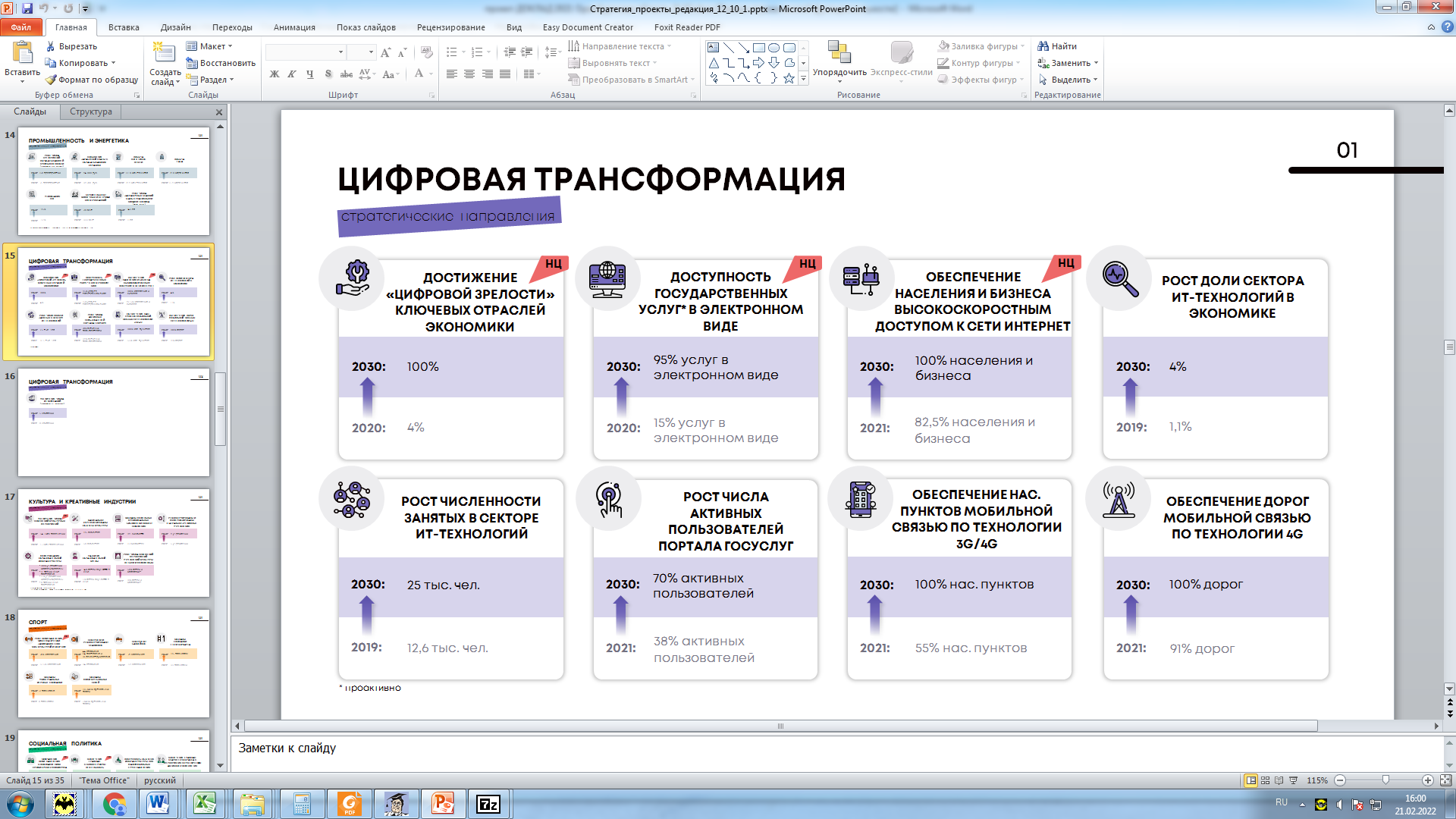 Ключевыми ведомственными проектами министерства являются:  «Развитие государственной информационной системы обеспечения градостроительной деятельности Оренбургской области», «Создание, развитие и эксплуатация аппаратно-программного комплекса «Безопасный город» на территории Оренбургской области», «Ситуационный центр Губернатора Оренбургской области», «Создание и обеспечение функционирования центра управления регионом в Оренбургской области», «Создание, ввод в эксплуатацию, эксплуатацию и развитие государственной информационной системы «Активный гражданин» Оренбургской области»,  «Внедрение единой государственной веб-экосистемы органов государственной власти Оренбургской области», «Универсальная карта жителя Оренбургской области», «Развитие автоматизированной системы электронного документооборота в органах исполнительной власти и местного самоуправления Оренбургской области», «Создание и развитие ЦОД Оренбургской области».Информация об уровне цифровизации экономики Оренбургской области (на основе индекса «Цифровая Россия», рассчитываемого Центром финансовых инноваций и безналичной экономики Московской школы управления «Сколково») представлена только по итогам 2018 года. Оренбургская область среди всех субъектов РФ заняла 29 место (66,83 балла), минус 6 позиций по сравнению с 2017 годом (57,89), стала выше на 1 позицию  по сравнению с первым полугодием 2018 года.В целях реализации Указа Президента Российской Федерации от 7 мая 2012 года № 601 и предоставления государственных и муниципальных услуг на территории Оренбургской области:- создана и функционирует Система оказания государственных и муниципальных услуг, включающая региональную систему межведомственного электронного взаимодействия, реестры государственных и муниципальных услуг;- разработаны и запущены в эксплуатацию ряд информационно-аналитических систем, автоматизирующих различные сферы деятельности органов исполнительной власти области, в том числе и предоставление электронных услуг;- полностью переведены в электронный вид 308 услуг, из них 286 государственных услуг и 22 муниципальные услуги;- более 1 млн. 215 тысяч жителей области зарегистрированы в единой системе идентификации и аутентификации и могут пользоваться всеми электронными сервисами и услугами Единого портала государственных услуг;- доля граждан, использующих механизм получения государственных и муниципальных услуг в электронной форме составила 85%.Президентом Российской Федерации 9 мая 2017 года утверждена Стратегия развития информационного общества в Российской Федерации на 2017–2030 годы, которая определяет цели, задачи и меры по реализации внутренней и внешней политики Российской Федерации в сфере применения информационных и коммуникационных технологий, направленные на развитие информационного общества, формирование национальной цифровой экономики, обеспечение национальных интересов и реализацию стратегических национальных приоритетов. Одними из основных направлений реализации Стратегии являются повышение эффективности государственного управления, развитие экономики и социальной сферы, формирование цифровой экономики.Одним из важнейших факторов, определяющих уровень использования ИКТ для развития Оренбургской области, является наличие услуг предоставления доступа в Интернет, которые во многом зависят от состояния инфраструктуры передачи данных. В Оренбургской области создана достаточно развитая информационно-телекоммуникационная инфраструктура. Свыше 40 провайдеров оказывают телематические услуги (доступ к сети Интернет).Начиная с 2014 года в Оренбургской области реализуется федеральный проект «Устранение цифрового неравенства» (далее – УЦН). По итогам 2021 года более чем 500 населенных пунктов области уже реализованы мероприятия проекта УЦН по строительству цифровых линий связи (проложено 1464 км ВОЛС) и введению в эксплуатацию точек доступа к сети Интернет. Эта работа будет продолжена до 2024 года в рамках национального проекта цифрового развития. Общая протяженность ВОЛС в Оренбургской области превысила 7 000 км.Использование ИКТ в государственном и муниципальном управлении (электронное правительство).Важным направлением в информатизации является создание системы защищенного электронного документооборота между органами государственной власти. В настоящее время в Оренбургской области создана юридически значимая единая система электронного документооборота, к которой подключены все органы исполнительной власти и органы местного самоуправления муниципальных образований Оренбургской области.Создана региональная информационно-аналитической система органов государственной власти Оренбургской области (РИАС ОГВ). В рамках данной системы функционирует 9 подсистем. Реализована интеграция РИАС ОГВ ОО с ГАС «Управление» в соответствии с регламентом публикации данных регионального уровня ГАС «Управление» через сервис приёма данных федерального уровня ГАС «Управление» по каналам единой системы межведомственного электронного взаимодействия (СМЭВ).В целях обеспечения информационной открытости деятельности органов исполнительной власти и органов местного самоуправления, повышения качества и доступности предоставляемых ими государственных и муниципальных услуг в Оренбургской области функционируют:Интернет-портал органов государственной власти Оренбургской области https://orenburg-gov.ru/ ;-Интернет-портал муниципальных образований Оренбургской области http://mo.orb.ru/ ;-Интернет-портал официального опубликования нормативных правовых актов Оренбургской области и органов исполнительной власти Оренбургской области http://www.pravo.orb.ru/ ;-22 сайта органов исполнительной власти Оренбургской области;-42 сайта муниципальных образований Оренбургской области;-аппаратно-программный комплекс «Реестр государственных и муниципальных услуг». Каждое муниципальное образование получило доступ к реестру государственных и муниципальных услуг для ввода данных о предоставляемых услугах на территории своего муниципального образования;-приняты более 30 нормативных правовых актов, регулирующих вопросы развития и применения ИКТ на территории области.В целях упрощения процедур и повышения комфортности получения физическими и юридическими лицами массовых, общественно значимых государственных и муниципальных услуг в Оренбургской области создана региональная сеть из 42 многофункциональных центров предоставления государственных и муниципальных услуг (далее – МФЦ).Связь.Одним из устойчивых факторов развития телекоммуникаций региона является цифровизация услуг связи, направленная на обеспечение повсеместной доступности населения к полному спектру предоставляемых услуг.В Оренбургской области 560 предприятий имеют лицензии на предоставление услуг связи, 52 оператора оказывают услуги местной телефонной связи, 7 операторов подвижной (сотовой) радиотелефонной связи, 48 провайдеров - телематических услуг (Интернет). За последние 5 лет зона покрытия области мобильной связью увеличилась с 75 % до 93 %, а процент охвата населения достиг 98,2%. В настоящее время покрытие области сотовой связью 2G составляет 93%, 3G – 75%, 4G (LTE) – 50%. Доля домохозяйств, имеющих широкополосный доступ к сети Интернет составляет 86,1 %. При этом сохраняется проблема существенного информационного неравенство между крупными и малыми (менее 250 жителей) сельскими населенными пунктами, различия в степени использования информационно коммуникационных технологий органами государственной власти и органами местного самоуправления Оренбургской области. Для сглаживания указанного различия необходима реализация проектов по созданию телекоммуникационных сетей и программных комплексов для сельских и районных администраций, социально значимых объектов, расположенных в малых населенных пунктах. Процент охвата населенных пунктов увеличился с 75 % до 90 %, а процент охвата населения достиг 98%. Из обычного средства телефонной связи сотовая связь превратилась в универсальное устройство обмена мультимедийной информацией. Количество основных операторов сотовой связи – 4 («Билайн», «Мегафон», МТС и Теле2). Количество базовых станций сотовой связи, всего 4 678 шт., из них в сельской местности 1 533 станции. Число абонентских устройств сотовой связи – более 3 693 тыс. штук. 97% населения области обеспечены доступом к услугам сотовой связи. По оценочным данным, более 1,5 млн. человек являются пользователями мобильного Интернета и их число постоянно растет.Объем доходов, полученный предприятиями связи от предоставленных телекоммуникационных и почтовых услуг на территории области, превысил 14,7 млрд. рублей.Приоритетом цифровизации в телекоммуникации является строительство ВОЛС, внедрение стандартов сотовой связи 3G/4G, модернизация технологического оборудования. Созданная телекоммуникационная транспортная сеть, развитие современных технологий мобильной связи позволило охватить более половины домохозяйств области доступом к сети Интернет.Телевидение.Основу информационного обеспечения населения Оренбургской области составляет созданная государственная система бесплатного наземного эфирного телерадиовещания. В Оренбургской области Оренбургским областным радиотелевизионным передающим центром филиалом ФГУП «РТРС» завершено строительство государственной сети цифрового наземного эфирного телевещания. Запущено в эксплуатацию 206 цифровых передатчиков первого и второго мультиплексов. Начато вещание 20 телевизионных каналов в цифровом формате. Вся территория области покрыта спутниковым телевизионным вещанием.Для распространения на территории области федеральных и местных телевизионных программ в аналоговом формате используются 444 телевизионных передатчика. Вещание основных телевизионных программ обеспечивают: Оренбургский областной радиотелевизионный передающий центр – филиал федерального государственного унитарного предприятия «Российская телевизионная и радиовещательная сеть» (ФГУП «РТРС»), Оренбургский филиал ПАО «Ростелеком», АО «ТВЦ «Планета». Программы ГТРК «Оренбург» смотрят 95,59% жителей области. Программы областного телевидения канала «ОРТ» смотрят более 80% жителей области. Для этих целей используется сеть цифрового эфирного наземного телевещания и существующая сеть аналоговых эфирного телевещания.17 операторов связи оказывают услуги кабельного телевидения в населенных пунктах Оренбургской области. Абонентами сетей кабельного телевидения являются более 200 000 жителей области.Радиовещание.В настоящее время на территории Оренбургской области распространяются эфирные общегосударственные и региональные радиопрограммы «Радио России» + ГТРК «Оренбург», «Маяк», «Вести–FM» и др. Охват населения области радиопрограммами составляет: «Радио России» – 96 %, «Маяк» – более 80%.Трансляцию эфирных радиопрограмм на территории области осуществляют Оренбургский областной радиотелевизионный передающий центр – филиал ФГУП «РТРС», Оренбургский филиала ПАО «Ростелеком», АО ТВЦ «Планета» и другие операторы связи, которые имеют в своем составе 112 передатчиков радиовещания.Радиотрансляция программ «Радио России» осуществляется и с использованием узлов проводного вещания. На территории области абонентами проводного вещания являются более 11 тыс. домохозяйств.2.4. Утверждение перечня товарных рынков В соответствии с требованиями Стандарта уполномоченным органом на основе проведенного опроса (мониторинга), положений стратегии развития Оренбургской области, предложений органов исполнительной власти региона, Управления Федеральной антимонопольной службы по Оренбургской области и других заинтересованных сторон сформирован перечень товарных рынков.Перечень товарных рынков утвержден указом Губернатора Оренбургской области от 23.09.2019 № 437-ук «О внедрении на территории Оренбургской области стандарта развития конкуренции в субъектах Российской Федерации (в редакции указа от 20.12.2021 № 705-ук) и включает 37 товарных рынков: 33 основных и 4 дополнительных рынка (рынок туристических и рекреационных услуг, рынок выращивания и хранения овощей, рынок информационных технологий, рынок розничной торговли), включенных в перечень рынков дополнительно, с учетом региональной специфики.Описание отобранных товарных рынков, состояние конкуренции на них и основные аспекты, в связи с которыми товарный рынок был выбран, представлены в приложении 1 к настоящему Докладу, а также в разделе 2.3.1. по итогам 2021 года.Проект перечня рассмотрен коллегиальным органом (протокол заседания от 15.08.2019 в приложении 10 к настоящему Докладу) и утвержден указом Губернатора Оренбургской области от 23 сентября 2019 года № 437-ук «О внедрении на территории Оренбургской области стандарта развития конкуренции в субъектах Российской Федерации» (приложение 1 к настоящему Докладу), размещенном в информационно-коммуникационной сети «Интернет» по адресу:на сайте уполномоченного органа: https://mineconomy.orb.ru/activity/3009/;На инвестиционном портале Оренбургской области: https://investinorenburg.ru/support/ раздел «Стандарт развития конкуренции».Перечень товарных рынков для содействия развитию конкуренции в Оренбургской области представлен в таблице 49. Таблица 49 - Перечень товарных рынковВ ходе разработки перечня товарных рынков была обеспечена преемственность подходов к обоснованию необходимости реализации мер по содействию развитию конкуренции на конкретных рынках, рекомендуемых к включению в перечень.Указанный подход основывается на необходимости учитывать при определении рынка степень его значимости для социально-экономического развития Оренбургской области в том числе необходимость предоставления широким слоям населения качественных и доступных услуг, направленных на системное обеспечение интеллектуального, личностного и физического развития населения и обеспечения комфортных условий проживания, повышение качества и условий жизни населения на территории Оренбургской области. При этом учитывается степень его влияния на создание условий для дальнейшего развития экономики Оренбургской области и повышения ее эффективности, в том числе посредством модернизации отраслей с привлечением субъектов предпринимательства, а также реализация задач по обеспечению информационной открытости всех сфер социально-экономической жизни Оренбургской области.2.5. Утверждение плана мероприятий («дорожной карты») по содействию развитию конкуренции в Оренбургской областиПлан мероприятий («дорожная карта») по содействию развитию конкуренции в Оренбургской области на 2019-2025 годы (далее – «дорожная карта») разработана в соответствии с требованиями Распоряжений Правительства Российской Федерации от 17.04.2019 № 768-р «Об утверждении стандарта развития конкуренции в субъектах Российской Федерации» и от 02.09.2021 № 2424-р «Об утверждении стандарта развития конкуренции в субъектах Российской Федерации» и направлена на развитие конкурентной среды на территории Оренбургской области. «Дорожная карта» направлена на создание благоприятной конкурентной среды на территории Оренбургской области, достижение числовых значений ключевых показателей, а также поддержание значений показателей на достигнутом уровне.Задачи «дорожной карты» определяются целями обеспечения экономического роста и необходимостью преодоления барьеров, сдерживающих развитие экономики, и включают в себя:развитие добросовестной конкуренции на товарных рынках;снижение барьеров для поставщиков и потребителей товаров, работ и услуг;дерегулирование сфер естественных монополий и отдельных регулируемых сфер деятельности, в которых созданы условия для развития конкуренции, на основании анализа состояния конкуренции;обеспечение эффективного и прозрачного управления государственной и муниципальной собственностью, в том числе вовлечение в хозяйственный оборот неиспользуемого и непрофильного государственного и муниципального имущества (в том числе в социальной сфере), унификация процедур распоряжения государственной и муниципальной собственностью на основе аукционов, проводимых в электронной форме;обеспечение равных условий деятельности на конкурентных рынках для компаний с государственным участием и организаций частной формы собственности;развитие малого и среднего предпринимательства;унификация и систематизация государственных и муниципальных преференций хозяйствующим субъектам;обеспечение недискриминационного доступа к природным ресурсам;развитие межвидовой конкуренции и конкуренции между компаниями в сфере транспорта с учетом необходимости обеспечения безопасности и финансовой устойчивости перевозчиков;включение функций по развитию конкуренции в приоритеты деятельности органов исполнительной власти Оренбургской области (далее – органы исполнительной власти) и органов местного самоуправления муниципальных образований Оренбургской области (далее – органы местного самоуправления).В «дорожной карте» определены контрольные показатели и первоочередные мероприятия по развитию конкуренции по двум основным направлениям:мероприятия по содействию развитию конкуренции на товарных рынках в Оренбургской области;системные мероприятия, направленные на развитие конкурентной среды в Оренбургской области.Рассмотрение проекта «дорожной карты» состоялось 15 августа 2019 года на заседании коллегиального органа (приложение 10).Утверждена «дорожная карта» указом Губернатора Оренбургской области от 23 сентября 2019 года № 437-ук «О внедрении на территории Оренбургской области стандарта развития конкуренции в субъектах Российской Федерации» (приложение 1 к настоящему Докладу).Размещена в сети «Интернет» по адресу:на сайте уполномоченного органа – https://mineconomy.orb.ru/activity/3009/  на инвестиционном портале Оренбургской области –https://investinorenburg.ru/support/. Во исполнение пункта 27 Стандарта, в «дорожную карту» были внесены изменения указом Губернатора Оренбургской области от 20.12.2021 № 705-ук «О внесении изменений в указ Губернатора Оренбургской области от 23.09.2019 №437-ук» (приложение 1).«Дорожная карта» содержит:мероприятия, способствующие достижению числовых значений ключевых показателей, указанных в Перечне рынков (сфер экономики) для содействия развитию конкуренции, в том числе мероприятия, утвержденные стратегическими и программными документами Оренбургской области;системные мероприятия, которые направлены на развитие конкуренции 
в Оренбургской области в соответствии с пунктом 30 Стандарта;выявленную проблематику товарных рынков/показателей;сроки, результаты исполнения мероприятий;ответственных исполнителей.2.6. Подготовка доклада о состоянии и развитии конкурентной среды на товарных рынках Оренбургской области.Ежегодный доклад о состоянии и развитии конкуренции на товарных рынках Оренбургской области (далее – доклад) по итогам 2021 года подготовлен на основании анализа результатов мониторинга состояния и развития конкуренции на товарных рынках региона (в соответствии с единой методикой проведения мониторинга, которая утверждена Приказом Минэкономразвития РФ от 11 марта 2020 года №130) в соответствии со Стандартом. Доклад сформирован в соответствии со структурой доклада о состоянии и развитии конкурентной среды на рынках товаров, работ и услуг субъекта Российской Федерации, рекомендованной Межведомственной рабочей группой по вопросам реализации положений стандарта развития конкуренции в субъектах Российской Федерации (протокол от 30 октября 2019 года № 11-Д05).  Доклад размещается на сайте уполномоченного органа и инвестиционном портале региона в информационно-телекоммуникационной сети Интернет:https://mineconomy.orb.ru/activity/3009/ - раздел 8 «Доклад о состоянии и развитии конкурентной среды»;https://investinorenburg.ru/support/ - раздел «Стандарт развития конкуренции в Оренбургской области».Органы местного самоуправления муниципальных районов и городских округов Оренбургской области ежегодно формируют информационные доклады о внедрении Стандарта на территории муниципального образования Оренбургской области и размещают их на официальных сайтах администраций муниципальных районов и городских округов в сети «Интернет».С этой целью уполномоченным органом в рабочем порядке были разработаны методические рекомендации о средствах и методах развития конкурентной среды на рынках товаров, работ и услуг муниципального образования, а также структура информационного доклада.Перечень информации, содержащейся в информационных докладах, может быть расширен и дополнен иными разделами, отражающими особенности проводимой в конкретном муниципальном образовании работы по содействию развитию конкуренции.2.7. Создание и реализация механизмов общественного контроля над деятельностью субъектов естественных монополий2.7.1. Сведения о наличии межотраслевого совета потребителей при Губернаторе Оренбургской областиВ настоящее время Правительством Российской Федерации последовательно создаются и реализуются механизмы общественного контроля над деятельностью субъектов естественных монополий с участием потребителей. В целях реализации распоряжения Правительства Российской Федерации от 19.09.2013 № 1689-р «Об утверждении Концепции и плана мероприятий («дорожной карты») по созданию и развитию механизмов общественного контроля над деятельностью субъектов естественных монополий с участием потребителей», а также в целях осуществления общественного контроля над деятельностью исполнительных органов государственной власти Оренбургской области в сфере государственного регулирования цен (тарифов), в том числе по формированию и реализации инвестиционных программ субъектов естественных монополий в Оренбургской области указом Губернатора Оренбургской области от 23 октября 2015 года № 807-ук «О Межотраслевом совете потребителей по вопросам деятельности субъектов естественных монополий при Губернаторе  Оренбургской области» создан межотраслевой совет потребителей по вопросам деятельности субъектов естественных монополий при Губернаторе Оренбургской области (далее – межотраслевой совет потребителей) (в приложении 21 к настоящему Докладу). Состав межотраслевого совета потребителей утвержден указом Губернатора Оренбургской области от 19.12.2016 № 735-ук «Об утверждении состава межотраслевого совета потребителей по вопросам деятельности субъектов естественных монополий при Губернаторе Оренбургской области» (в редакции указа от 30.06.2021 № 318-ук) (в приложении 21 к настоящему Докладу).Информация о деятельности межотраслевого совета потребителей размещена в информационно-телекоммуникационной сети «Интернет»:на официальном сайте уполномоченного органа https://mineconomy.orb.ru/activity/3009/;на официальном сайте департамент Оренбургской области по ценам и регулированию тарифов https://tarif56.orb.ru/activity/265/?nav-documents=page-1; на официальном инвестиционном портале Оренбургской области https://investinorenburg.ru/support/.Целями деятельности Совета является доведение до сведения исполнительного органа государственной  власти Оренбургской области, уполномоченного в сфере государственного регулирования тарифов и субъектов естественных монополий, позиции потребителей, достижение баланса интересов потребителей и субъектов естественных монополий, обеспечивающего доступность реализуемых субъектами естественных монополий товаров и услуг для потребителей.2.7.2. Внедрение и применение технологического и ценового аудита инвестиционных проектов субъектов естественных монополий и крупных инвестиционных проектов с государственным участиемРазработанная нормативная база на уровне РФ включает:распоряжение Правительства Российской Федерации от 23.09.2016 № 2002-р «Об утверждении методических рекомендаций по проведению технологического и ценового аудита инвестиционных программ (проектов инвестиционных программ) сетевых организаций, отнесенных к числу субъектов электроэнергетики, инвестиционные программы которых утверждаются Министерством энергетики Российской Федерации и (или) органами исполнительной власти субъектов российской федерации, уполномоченными на утверждение инвестиционных программ субъектов электроэнергетики, и отчетов об их реализации»;постановление Правительства Российской Федерации от 30.04.2013 № 382 «О проведении публичного технологического и ценового аудита крупных инвестиционных проектов с государственным участием и о внесении изменений в некоторые акты Правительства РФ».В соответствие с положениями Постановления Правительства Российской Федерации от 30.04.2013 № 382 публичный технологический и ценовой аудит инвестиционных проектов проводится с 2018 года - в отношении объектов капитального строительства сметной стоимостью 1,5 млрд. рублей и более, а с 2020 года - в отношении объектов капитального строительства сметной стоимостью 3 млрд. рублей и более.Постановлением Правительства Российской Федерации от 2 апреля 2020 г. № 421 действие Положения о проведении публичного технологического и ценового аудита крупных инвестиционных проектов с государственным участием, утвержденного постановлением Правительства Российской Федерации от 30 апреля 2013 г. № 382 «О проведении публичного технологического и ценового аудита крупных инвестиционных проектов с государственным участием и о внесении изменений в некоторые акты Правительства Российской Федерации» приостановлено до 31 декабря 2024 года.При этом нормативная база разработана только для технологического и ценового аудита инвестиционных программ субъектов электроэнергетики, для остальных субъектов естественных монополий нормативные правовые акты отсутствуют.Кроме того, в соответствие с положениями Постановления Правительства РФ от 30.04.2013 № 382 публичный технологический и ценовой аудит инвестиционных проектов проводится в 2017 году - в отношении объектов капитального строительства сметной стоимостью 3 млрд. рублей и более; с 2018 года - в отношении объектов капитального строительства сметной стоимостью 1,5 млрд. рублей и более.В Оренбургской области отсутствуют инвестиционных программ субъектов естественных монополий установленной стоимости.В Оренбургской области утверждены и реализуются 10 инвестиционных программ в сфере теплоснабжения, водоснабжения и водоотведения. В настоящее время общий объем инвестиций с 2017 года по 2021 год составляет 7,4 млрд. рублей, в том числе на 2020 год 1,3 млрд. руб. и 2021 год 1,0 млрд. руб.Нормативные правовые акты размещены на Портале Правительства Оренбургской области – http://www.pravo.orb.ru/ .Подробная информация об инвестиционных программах  (проектах) субъектов естественных монополий Оренбургской области, а также схемах инженерных сетей размещена в открытом доступе на сайте уполномоченного органа и инвестиционном портале Оренбургской области:https://mineconomy.orb.ru/activity/3009/;https://minpromenergo.orb.ru/activity/3515/;https://oblgaz56.ru/raskrytie-informatsii/index.php;https://oren.rosvodokanal.ru/about/open_info/standarts/;https://oren.esplus.ru/company/disclosure_of_information/disclosure_in_accordance/investitsionnaya-programma/;схемы инженерных сетей:http://www.rossetivolga.ru/ru/klientam/tehnologicheskoe_prisoedinenie/;https://портал-тп.рф/platform/portal/tehprisEE_connection;https://портал-тп.рф/platform/portal/tehprisEE_connection;https://oblgaz56.ru/contacts/simple.php;https://investinorenburg.ru/support/ раздел «Общественный контроль за деятельностью субъектов естественных монополий». 2.7.3. Повышение прозрачности деятельности субъектов естественных монополий в Оренбургской областиСогласно  постановлению Правительства Российской Федерации от 27 июня 2013 г. №543 «О государственном контроле (надзоре) в области регулируемых государством цен (тарифов)», постановлению Правительства Российской Федерации от 5 июля 2013 года №570-п «О стандартах раскрытия информации теплоснабжающими организациями, теплосетевыми организациями и органами регулирования» и постановлению Правительства Российской Федерации от 17 января 2013 года № 6 «О стандартах раскрытия информации в сфере водоснабжения и водоотведения»  департамент Оренбургской области по ценам и регулированию тарифов (далее – Департамент) осуществляет государственный контроль в отношении регулирования цен (тарифов) в сфере теплоснабжения, в том числе в части соблюдения стандартов раскрытия информации в сфере водоснабжения, водоотведения и теплоснабжения. Департаментом разработаны формы, утвержденные Федеральной антимонопольной службой России для предоставления информации организациями коммунального комплекса в формате шаблонов через Федеральную государственную информационную систему «Единая информационно – аналитическая система «ФАС России – департамент – субъекты регулирования» (далее – ЕИАС).В соответствии с приказом департамента «О проведении систематического наблюдения и анализа» № 01-04/73 от 04.12.2020, департаментом Оренбургской области по ценам и регулированию тарифов проводилось систематическое наблюдение и анализ по соблюдению стандартов раскрытия информации в 2021 году организациями, осуществляющих деятельность в сфере электрической энергии.В ходе проведенных мероприятий было выявлено, что организация: ООО «Оренбургская областная сетевая компания» (ИНН/КПП: 5610223688/5610010001), ООО «ЭнергоЗащита» (ИНН/КПП: 5610156488/561901001), ООО «Оренбургские электросети» (ИНН/КПП: 5609190847/560901001), ООО «Единая энергетическая система Оренбуржья» (ИНН/КПП: 5611036419/561901001) не выполняют требований законодательства, предусмотренных постановлением Правительства РФ от 21.01.2004 № 24 «Об утверждении стандартов раскрытия информации субъектами оптового и розничных рынков электрической энергии», а именно, несвоевременно размещает информацию, предусмотренную п.19 Стандартов. По результатам проверки составлен отчет, выписаны служебные записки и предписания, для устранения выявленных нарушений. Организации устранили нарушения в сроки, указанные в предписаниях. В соответствии с приказом департамента «О проведении систематического наблюдения и анализа» № 01-04/76 от 17.12.2020, департаментом Оренбургской области по ценам и регулированию тарифов проводилось систематическое наблюдение и анализ по соблюдению стандартов раскрытия информации в отношении 30 организаций, осуществляющих деятельность в сфере водоснабжения и водоотведения и в сфере теплоснабжения.В ходе проведенных мероприятий были выявлены нарушения, 16 организациям выданы предписания, из них 11 должным образом не исполнены, в следствии чего на 7 организаций наложены административные штрафы, производство по делу об административном правонарушении в отношении 4 организаций прекращено в связи с мало значимостью административного правонарушения.Департаментом в обычном режиме ежегодно проводится систематическое наблюдение и анализ за соблюдением стандартов раскрытия информации организациями, оказывающими услуги в сфере водоснабжения, водоотведения и теплоснабжения.В соответствии с пунктом 3 (б) Постановления от 05.06.2013 г. №570, одним из способов раскрытия информации в сфере оказания услуг по передаче тепловой энергии регулируемыми организациями является ее опубликование на официальном сайте в информационно – телекоммуникационной сети Интернет регулируемой организации и (или) на официальном сайте в сети Интернет органа исполнительной власти субъекта Российской Федерации (органа местного самоуправления), уполномоченного осуществлять контроль за соблюдением стандартов раскрытия информации, и (или) на ином официальном сайте в сети Интернет, определенном Правительством Российской Федерации.В соответствии с пунктом 3 (а) Постановления от 17 декабря 2013 года №6, одним из способов раскрытия информации в сфере водоснабжения и водоотведения регулируемыми организациями является ее обязательное опубликование на официальном сайте в информационно-телекоммуникационной сети «Интернет» органа исполнительной власти субъекта Российской Федерации в области государственного регулирования тарифов (на официальном сайте органа местного самоуправления поселения или городского округа в случае передачи законом субъекта Российской Федерации полномочий по утверждению тарифов в сфере водоснабжения и водоотведения органам местного самоуправления) или на сайте в сети «Интернет», предназначенном для размещения информации по вопросам регулирования тарифов, определяемом Правительством Российской Федерации.Для создания благоприятных условий ведения предпринимательской деятельности при департаменте создан коллегиальный орган, наделенный правом предварительного рассмотрения проектов решений об установлении цен, тарифов и утверждению инвестиционных программ субъектов естественных монополий, предложений органов государственной власти, муниципальных образований, объединений профсоюзов, общественных организаций и организаций коммунального комплекса. В соответствии с постановлением Правительства Российской Федерации от 29.10.2010 № 872 «О стандартах раскрытия информации субъектами естественных монополий, оказывающими услуги по транспортировке газа по трубопроводам» АО «Газпром газораспределение Оренбург» размещает на официальном сайте в сети Интернет (www.oblgaz56.ru) следующую информацию:1) о тарифах на услуги по транспортировке газа по трубопроводам (с детализацией каждой составляющей тарифа), в отношении которых осуществляется государственное регулирование, с указанием источника официального опубликования решения регулирующего органа об установлении тарифов;2) об основных показателях финансово-хозяйственной деятельности в сфере оказания услуг по транспортировке газа по трубопроводам (включая структуру основных производственных затрат на оказание регулируемых услуг);3) об основных потребительских характеристиках регулируемых услуг и их соответствии государственным и иным утвержденным стандартам качества;4) о наличии (отсутствии) технической возможности доступа к регулируемым услугам по транспортировке газа по трубопроводам;5) о регистрации и ходе реализации заявок на доступ к услугам по транспортировке газа по трубопроводам и заявок на подключение (подсоединение) к магистральному газопроводу или газораспределительной сети;6) об условиях, на которых осуществляется оказание регулируемых услуг по транспортировке газа по трубопроводам и (или) подключение (подсоединение) к магистральному газопроводу или газораспределительной сети;7) о порядке выполнения технологических, технических и других мероприятий, связанных с подключением (подсоединением) к магистральному газопроводу или газораспределительной сети;8) об инвестиционных программах (проектах инвестиционных программ);9) о способах приобретения, стоимости и об объемах товаров, необходимых для оказания услуг по транспортировке газа по трубопроводам;10) о плате за технологическое присоединение газоиспользующего оборудования к газораспределительным сетям и (или) стандартизированных тарифных ставках, определяющих ее величину, в отношении которых осуществляется государственное регулирование, с указанием источника официального опубликования решения регулирующего органа об их установлении;11) о перечне сведений, направляемых в составе запроса на получение технических условий подключения (технологического присоединения) строящихся, реконструируемых или построенных, но не подключенных объектов капитального строительства к газораспределительным сетям;12) о перечне сведений, направляемых в составе заявки о заключении договора о подключении (технологическом присоединении) строящихся, реконструируемых или построенных, но не подключенных объектов капитального строительства к газораспределительным сетям;13) об адресах и телефонах структурных подразделений, осуществляющих прием запросов на выдачу технических условий на подключение объектов капитального строительства к сетям газораспределения и заявок на заключение договоров о подключении объектов капитального строительства к сетям газораспределения.На сайте Межрегиональной распределительной сетевой компании «МРСК Волги» в сети Интернет размещена карта текущей загрузки центров питания (подстанций) напряжением 35 кВ и выше с указанием классов напряжения, времени ввода в эксплуатацию, количества и мощности силовых трансформаторов, объема свободной трансформаторной мощности, процента загрузки объекта, контактной информации: http://mgis.mrsk-volgi.ru/.Также на сайте Межрегиональной распределительной сетевой компании «МРСК Волги» размещена информация о следующих основных потребительских характеристиках регулируемых товаров, работ, услуг:о балансе электрической энергии и мощности, в том числе об отпуске электроэнергии в сеть и отпуске электроэнергии из сети сетевой компании по уровням напряжений, потребителям электрической энергии и территориальным сетевым организациям, присоединенным к сетям сетевой организации; об объеме переданной электроэнергии в разрезе уровней напряжений; о потерях электроэнергии в сетях сетевой организации; о затратах на оплату потерь, в том числе о затратах сетевой организации на покупку потерь в собственных сетях; об уровне нормативных потерь электроэнергии; о перечне мероприятий по снижению размеров потерь в сетях; о размере фактических потерь, оплачиваемых покупателями;  о техническом состоянии сетей, в том числе о сводных данных об аварийных отключениях, об объеме недопоставленной в результате аварийных отключений электрической энергии;о наличии объема свободной для технологического присоединения потребителей трансформаторной мощности с указанием текущего объема свободной мощности по центрам питания напряжением 35 кВ и выше;о наличии объема свободной для технологического присоединения потребителей трансформаторной мощности по подстанциям и распределительным пунктам напряжением ниже 35 кВ с дифференциацией по всем уровням напряжения;о вводе в ремонт и выводе из ремонта электросетевых объектов с указанием сроков.В целях упрощения доступа потребителей к информации о деятельности субъектов естественных монополий на сайте уполномоченного органа и инвестиционном портале Оренбургской области разработан специализированный раздел, позволяющий получить максимум информации из единого источника:https://mineconomy.orb.ru/activity/3009/ раздел 9 «Общественный контроль за деятельностью субъектов естественных монополий»;https://minpromenergo.orb.ru/activity/3515/;https://oblgaz56.ru/raskrytie-informatsii/index.php;https://oren.rosvodokanal.ru/about/open_info/standarts/;https://oren.esplus.ru/company/disclosure_of_information/disclosure_in_accordance/investitsionnaya-programma/;схемы инженерных сетей:http://www.rossetivolga.ru/ru/klientam/tehnologicheskoe_prisoedinenie/ - технологическое присоединение к электросетям;https://портал-тп.рф/platform/portal/tehprisEE_connection  - подключение к электросетям;https://oblgaz56.ru/contacts/simple.php - Интерактивная карта газификации Оренбургской области.https://investinorenburg.ru/support/ (раздел «Общественный контроль за деятельностью естественных монополий»).Раздел 3. Сведения о достижении целевых значений контрольных показателей эффективности, установленных в плане мероприятий («дорожной карте») по содействию развитию конкуренции в Оренбургской областиОтчет о достижении целевых значений показателей эффективности, установленных в плане мероприятий («дорожной карте») по содействию развития конкуренции за 2021 год предоставлен в приложении 26 к настоящему докладу. Раздел 4. Сведения о лучших региональных практиках содействия развитию4.1 Информация о лучших региональных практиках, внедренных в Оренбургской области по итогам 2021 годаМежведомственной рабочей группой по вопросам реализации положений стандарта развития конкуренции в субъектах Российской Федерации (протокол от 23.12.2020 № 43-Д05) отобран перечень лучших практик содействия развитию конкуренции, которые будут учитываться при оценке внедрения Стандарта в 2021 году.В Оренбургской области также обеспечивается реализация практик, применяемых в других регионах, а именно:Таблица 50 – Реализация лучших практикна территории Оренбургской области, рекомендованных  Межведомственной рабочей группой по вопросам реализации положений Стандарта4.2 Информация о потенциальных лучших региональных практиках по итогам 2021 года, реализованных на территории Оренбургской областиТаблица 51 – Потенциальные лучшие практикиРаздел 5. Сведения об эффекте, достигнутом при внедрении Стандарта5.1. Основные мероприятия, реализованные в 2021 году органами исполнительной власти Оренбургской области в части содействия развитию конкуренции на товарных рынках Оренбургской областиАгропромышленный комплекс.Рынок вылова водных биоресурсов.Оказана организационно-методическая и информационно-консультативная помощь субъектам предпринимательства, осуществляющим (планирующим осуществлять) деятельность на рынке (29 пользователям рыбопромысловых участков). Сведения о постоянно действующих ярмарках, размещены на сайте министерства сельского хозяйства, торговли, пищевой и перерабатывающей промышленности Оренбургской области в разделе «Потребительский рынок».В целях формирования перечня рыболовных участков Оренбургской области министерством сельского хозяйства, торговли, пищевой и перерабатывающей промышленности Оренбургской области проведены организационные мероприятия, позволившие определить границы 10 рыболовных участков. Рынок выращивания и хранения овощей.В 2021 году в Оренбургской области введено 415 га мелиорируемых земель. Рынок переработки водных биоресурсовОказана организационно-методическая и информационно-консультативная помощь субъектам предпринимательства, осуществляющим (физическим лицам планирующим осуществлять) деятельность на рынке.Сведения о постоянно действующих ярмарках, размещены на сайте министерства сельского хозяйства, торговли, пищевой и перерабатывающей промышленности Оренбургской области в разделе «Потребительский рынок».Рынок племенного животноводстваВ Оренбургской области на 01.01.2022 имеется 29 организаций по племенному животноводству, в том числе в молочном скотоводстве – 13, в мясном – 8, в свиноводстве – 4, птицеводстве – 2, козоводстве и коневодстве – по 1, а также Региональный информационно-селекционный центр, ипподром, селекционно-генетический центр по разведению свиней и 3 селекционных центра по калмыцкой, казахской белоголовой, герефордской породам, лаборатория по иммуногенетической экспертизе и лаборатория селекционного контроля молока. Всего племенных заводов 5, в том числе в молочном скотоводстве – 2 и в свиноводстве – 3.Общее поголовье племенного крупного рогатого скота на 1 января текущего года составило 38,7 тыс. голов, в том числе коров – 14,2 тыс. голов.Совершенствование племенной базы, обеспечивающей потребность сельскохозяйственных товаропроизводителей в племенной продукции: племенные организации Оренбургской области реализовали племенных животных крупного рогатого скота- 1034 гол; племенных свиней- 263 гол. Просубсидировано – 18064,3 усл. гол на сумму(134093059) руб.Оказана организационно-методическая и информационно-консультативная помощь субъектам предпринимательства, осуществляющим (физическим лицам планирующим осуществлять) деятельность на рынке.Рынок семеноводстваОбъем реализованных на рынке товаров, работ, услуг в натуральном выражении хозяйствующими субъектами частной формы собственности по итогам 2021 года– 27,2 тыс. тонн.В Оренбургской области ведется поддержка элитного семеноводства. Обеспеченность семенным материалом, подготовленным для реализации, в 2021 году составила 39,8 тыс. тонн. Осуществляют деятельность 43 семеноводческих хозяйства частной формы собственности, которые проводят семеноводческую работу, занимаются оригинальным и элитным семеноводством по широкому набору полевых культур, а именно озимой и яровой пшеницы, ржи, ячменя, нута, сои, проса, и 3 государственных учреждения.В 2021 году были выделены дополнительные денежные средства из областного бюджета, которые позволили просубсидировать дополнительно 4 тыс. тонн элитных семян озимых культур. Проведены зональные совещания по вопросам сезонных полевых работ. Осуществлялась закладка демонстрационных посевов отечественной селекции.Оказана организационно-методическая и информационно-консультативная помощь субъектам предпринимательства, осуществляющим (физическим лицам планирующим осуществлять) деятельность на рынке. За 2020 год проведено 5 совещаний по оказанию организационно-методической и информационно-консультативной помощи.Рынок товарной аквакультурыБыла обеспечена рациональная эксплуатация водных объектов рыбохозяйственного значения Оренбургской области.Оказана организационно-методическая и информационно-консультативная помощь субъектам предпринимательства, осуществляющим (физическим лицам планирующим осуществлять) деятельность на рынке.Информационные технологииРынок информационных технологийОказана организационно-методическая и информационно-консультативная помощь субъектам предпринимательства, осуществляющим (физическим лицам планирующим осуществлять) деятельность на рынке.Рынок услуг связи, в том числе услуг по предоставлению широкополосного доступа к информационно-телекоммуникационной сети «Интернет»Осуществлена реализация мероприятий министерства цифрового развития, связи и массовых коммуникаций Российской Федерации по устранению цифрового неравенства строительство оптико-волоконных линий связи: в 2021 году построено по программе «Устранение цифрового неравенства 2.0» 26 базовых станций мобильной связи.Для обеспечения доступа к сети Интернет реализуется проект по созданию в Оренбургской области конкурентоспособной инфраструктуры передачи данных для органов государственной власти и домохозяйств, медицинских и образовательных организаций, других социально значимых объектов. Жилищно-коммунальный комплекс:Рынок выполнения работ по благоустройству городской средыМинистерством строительства, жилищно-коммунального, дорожного хозяйства и транспорта Оренбургской области обеспечивалось оказание организационно-методической и информационно-консультативной помощи субъектам предпринимательства, осуществляющим (планирующим осуществлять) деятельность на рынке в рамках реализации федерального проекта «Формирование комфортной городской среды» (далее – федеральный проект). Информация, содержащая общедоступные сведения о ходе реализации федерального проекта, размещена в средствах массовой информации и на официальных сайтах органов местного самоуправления в сети «Интернет».Мониторинг результатов определения победителей конкурсных процедур по благоустройству территорий осуществлялся на основании информации, предоставляемой органами местного самоуправления в части заключенных контрактов по благоустройству территорий.Выполнено благоустройство 30 общественных пространств и 31 дворовой территории, на территории которых возможно появление объектов коммерческой активности в целях повышения разнообразия досуга населенияПроведены муниципальные конкурсы на лучший проект по благоустройству городской среды.Определение подрядных организаций на выполнение строительно-монтажных работ осуществлялось через электронный аукцион, контракты заключались в соответствии с Федеральным законом от 5 апреля 2013 года № 44-ФЗ «О контрактной системе в сфере закупок товаров, работ, услуг для обеспечения государственных и муниципальных нужд».Рынок выполнения работ по содержанию и текущему ремонту общего имущества собственников помещений в многоквартирном доме.Отбор управляющих организаций для управления многоквартирными домами проводился через открытый конкурс в соответствии с порядком, утвержденным постановлением Правительства Российской Федерации от 6 февраля 2006 года № 75. Осуществлен мониторинг состояния выбора способа управления МКД. По состоянию на 01.07.2020 10984 тыс. МКД (95,7%) выбрали способ управления в том числе: -управляющей компанией 7171 МКД (65,2%);-непосредственное управление 3538 МКД (32,2%);-управление ТСЖ 275 МКД (2,5%).Управление 491 МКД осуществляется управляющими организациями, отобранными по результатам открытого конкурса.Рынок теплоснабжения (производство тепловой энергии).Департаментом Оренбургской области по ценам и регулированию тарифов был осуществлен мониторинг доли наличия или отсутствия государственного или муниципального участия в организационно-правовой форме регулируемых организаций в сфере теплоснабжения - по состоянию на 01.07.2021 на территории Оренбургской области осуществляют деятельность 85 теплоснабжающих организаций. Из них 40 государственной и муниципальной форм собственности. В течение 2021 года согласовано долгосрочных параметров регулирования при проведении процедур по передаче объектов теплоснабжения государственных и муниципальных предприятий, на основе концессионных соглашений для 1 организации.Осуществлена актуализация схем теплоснабжения, программ комплексного развития систем коммунальной инфраструктуры муниципальными образованиями Оренбургской области в соответствии с требованиями федерального законодательства.В соответствии с планом проведения плановых проверок ЮЛ и ИП на 2021 год утвержденным приказом Департаментом Оренбургской области по ценам и регулированию тарифов от 30.10.2020 №01-04/63/2 проведены 2 проверки, нарушений не выявлено.Рынок услуг по сбору и транспортированию твердых коммунальных отходов.Проведен мониторинг объема транспортирования твердых коммунальных отходов в соответствии с соглашением с региональным оператором об организации деятельности по обращению с ТКО  в Оренбургской области. В 2021 году на территории региона транспортирование ТКО осуществляли 2 организации, из которых организации с муниципальным участием отсутствуют. В 2021 году транспортировано 534961,7 т ТКО.Министерством природных ресурсов, экологии и имущественных отношений Оренбургской области согласованы условия проведения торгов в соответствии с объемом транспортирования ТКО в Оренбургской области, по результатам которых формируется цена на услуги по транспортированию ТКО для регионального оператора по обращению ТКО по мере окончания срока действия заключенных договоров.Министерством природных ресурсов, экологии и имущественных отношений Оренбургской области осуществлялся сбор и анализ информации от органов исполнительной власти по вопросам организации деятельности по накоплению (в том числе раздельному накоплению) ТКО. В 2021 году за счет федеральной субсидии закуплено 3336 контейнеров для раздельного накопления ТКО для 8 городов региона (города Оренбург, Бузулук, Медногорск, Орск, городские округа: Абдулинский, Кувандыкский, Сорочинский, Ясненский). Проведена корректировка территориальной схемы обращения с отходами Оренбургской области. Доля населения охваченного услугой по обращению ТКО увеличилась с 90,11% до 90,67%.Информация о правилах проведения торгов размещена на сайте министерства природных ресурсов, экологии и имущественных отношений Оренбургской области - https://mpr.orb.ru/activity/8862/ .Утверждены: - приказ министерства природных ресурсов, экологии и имущественных отношений Оренбургской области от 04.06.2020 № 260 «Об утверждении региональной программы «Обращение с отходами производства и потребления, в том числе с твердыми коммунальными отходами»;       - приказ министерства природных ресурсов, экологии и имущественных отношений Оренбургской области от 24.12.2020 № 627 «Об осуществлении деятельности по исполнению условий соглашения между уполномоченным органом исполнительной власти Оренбургской области региональным оператором по обращению с твердыми коммунальными отходами об организации деятельности в области обращения с твердыми коммунальными отходами».- распоряжение Губернатора Оренбургской области от 28.05.2020 № 135-р «О внесении изменений в распоряжение Губернатора Оренбургской области от 2 октября 2017 года № 295-р»;На официальном сайте министерства природных ресурсов, экологии и имущественных отношений Оренбургской области в сети «Интернет» создан раздел «Обращение с ТКО». Актуальная информация размещалась на сайте министерства и в социальных сетях. Проведена работа по распространению сведений об информационной системе «РЭО Радар» с указанием телефонов «горячей линии». Представители общественных объединений входят в состав Общественного Совета и Экологической комиссии при  министерстве природных ресурсов, экологии и имущественных отношений Оренбургской области Оренбургской области.Министерство природных ресурсов, экологии и имущественных отношений Оренбургской области осуществлялось оказание необходимой организационно-методической и информационно-консультативной помощи субъектам предпринимательства, осуществляющим (планирующим осуществлять) деятельность на рынке (проведение консультаций, размещение информации в сфере обращения с ТКО на официальном сайте ведомства в сети «Интернет»).Топливно-энергетический комплекс:Рынок купли-продажи электрической энергии (мощности) на розничном рынке электрической энергии (мощности)Мониторинг состояния конкурентной среды на рынке купли-продажи электрической энергии (мощности) с целью отслеживания ключевых показателей данного рынка - по состоянию на 01.07.2021 на территории Оренбургской области осуществляют деятельность 3 ГП и 16 энергосбытовых организаций частной формы собственности.Проводится ежеквартальное систематическое наблюдение по стандартам раскрытия информации в отношении гарантирующих поставщиков. По результатам систематического наблюдения нарушений не выявлено.Обеспечено сохранение уровня участия на рынке организаций негосударственной (частной) формы собственности в объеме 100 %;Оказывалась организационно-методическая и информационно-консультативная помощь субъектам предпринимательства, осуществляющим (планирующим осуществлять) деятельность на рынке.Рынок производства электрической энергии (мощности) на розничном рынке электрической энергии (мощности), включая производство электрической энергии (мощности) в режиме когенерации.Мониторинг состояния конкурентной среды на рынке купли-продажи электрической энергии (мощности) с целью отслеживания ключевых показателей данного рынка - по состоянию на 01.07.2021 на территории Оренбургской области осуществляет деятельность одна организация, производящая электрическую энергию на основе возобновляемых источников энергии частной формы собственности.Проводится ежеквартальное систематическое наблюдение по стандартам раскрытия информации в отношении организации, производящая электрическую энергию на основе возобновляемых источников энергии. По результатам систематического наблюдения нарушений не выявлено.Обеспечено сохранение уровня участия на рынке организаций негосударственной (частной) формы собственности в объеме 100 %. Оказывалась организационно-методическая и информационно-консультативная помощь субъектам предпринимательства, осуществляющим (планирующим осуществлять) деятельность на рынке.Рынок поставки сжиженного газа в баллонах.Обеспечено сохранение уровня участия на рынке организаций негосударственной (частной) формы собственности в объеме 100 %.Статус уполномоченной газораспределительной организации по поставке сжиженных углеводородных газов для бытовых нужд населению области по регулируемым ценам присвоен ООО «Газэнергосеть Оренбург» (постановление Правительства Оренбургской области от 03.02.2021 № 32-пп). За 2021 год в рамках соглашения с ООО «Газэнергосеть Оренбург» от 10.03.2021 
№ 360/1-С о предоставлении из областного бюджета субсидии на возмещение выпадающих (недополученных) доходов в связи с реализацией населению сжиженного углеводородного газа по цене, не обеспечивающей возмещение издержек реализовано 8 060 т сжиженного углеводородного топлива на сумму                  505,16 тыс. рублей. 7 июня 2021 года министерством строительства, жилищно-коммунального, дорожного хозяйства и транспорта Оренбургской области перечислена доначисленная сумма субсидии за 2020 год ООО «Газэнергосеть Оренбург» в размере 16,1 тыс. рублей.Оказывалась организационно-методическая и информационно-консультативная помощь субъектам предпринимательства, осуществляющим (планирующим осуществлять) деятельность на рынке.Рынок нефтепродуктовОбеспечено сохранение уровня участия на рынке организаций негосударственной (частной) формы собственности в объеме 100 %.Размещена информация на официальном сайте министерства промышленности и энергетики Оренбургской области в сети «Интернет» об организациях и ИП, осуществляющих розничную продажу автомобильного бензина и дизельного топлива.Оказана организационно-методическая и информационно-консультативная помощь субъектам предпринимательства, осуществляющим (физическим лицам планирующим осуществлять) деятельность на рынке.Сфера транспорта:Рынок оказания услуг по перевозке пассажиров автомобильным транспортом по муниципальным маршрутам регулярных перевозокПорядок предоставления субсидий местным бюджетам на организацию транспортного обслуживания населения определен государственной программой Оренбургской области «Развитие транспортной системы в Оренбургской области», утвержденной постановлением Правительства Оренбургской области от 29 декабря 2018 года № 916-пп. Рынок оказания услуг по перевозке пассажиров автомобильным транспортом по межмуниципальным маршрутам регулярных перевозок.Министерством строительства, жилищно-коммунального, дорожного хозяйства и транспорта Оренбургской области проведено 3 открытых конкурса по 43 маршрутам, по 4 маршрутам юридическим лицам и индивидуальным предпринимателям выданы свидетельства об осуществлении перевозок. Проведен мониторинг выполнения перевозчиками условий выданных свидетельств от на право осуществления перевозчиков, регулярных перевозок по межмуниципальному маршруту, обеспечено принятие оперативных мер по прекращению действия прекращении свидетельства в случае действия ненадлежащего исполнения. Министерством строительства, жилищно-коммунального, дорожного хозяйства и транспорта Оренбургской области переоформлено на новый срок 78 свидетельств об осуществлении перевозок по 78 межмуниципальным маршрутам регулярных перевозок и  397 карт маршрутов.Западно-территориальными управлениями Уральским МУГАДН составлено 39 протоколов административной ответственности за работу без разрешительной документации.Рынок оказания услуг по перевозке пассажиров и багажа легковым такси на территории Оренбургской области.Министерством строительства, жилищно-коммунального, дорожного хозяйства и транспорта Оренбургской области выдано 655 разрешений на осуществление деятельности по перевозке легковыми такси, объем поступлений в доход бюджета области – 867,7 тыс. рублей, аннулировано 887 разрешений.Реестр выданных разрешений на осуществление деятельности 
по перевозке пассажиров и багажа легковым такси на территории Оренбургской области опубликован на официальном сайте министерства строительства, жилищно-коммунального, дорожного хозяйства и транспорта Оренбургской области в разделе Отраслевая информация.Проведено 15 межведомственных рейдовых мероприятий на территории г. Оренбурга и Оренбургского района, составлено 18 протоколов об  административных правонарушениях, предусмотренных статьями 11.14.1 КоАП РФ.Оказывается организационно-методическая и информационно-консультативная помощь субъектам предпринимательства, осуществляющим (планирующим осуществлять) деятельность на рынке.Рынок оказания услуг по ремонту автотранспортных средств.Проведен мониторинг осуществления деятельности по ремонту автотранспортных средств на территории Оренбургской области. На территории Оренбургской области осуществляют деятельность более 200 хозяйствующих субъектов, заявивших при регистрации деятельность, соответствующую подклассу 45.2 «Техническое обслуживание и ремонт автотранспортных средств» раздела G Общероссийского классификатора видов экономической деятельности (ОК 029-2014 (КДЕС Ред. 2), утвержденного Приказом Росстандарта от 31.01.2014 № 14-ст). Из них 2 государственных учреждения: МКУ «Хозяйственный отдел администрации муниципального образования Октябрьский район» и МКУ «Хозяйственный отдел администрации района» пос. Новосергиевка Новосергиевского района). По итогам 2021 годам доля организаций частной формы собственности в сфере оказания услуг по ремонту автотранспортных средств – 99 процентов.Оказана организационно-методическая и информационно-консультативная помощь субъектам предпринимательства, осуществляющим (планирующим осуществлять) деятельность на рынке.Сфера здравоохранения:Рынок услуг розничной торговли лекарственными препаратами, медицинскими изделиями и сопутствующими товарамиМинистерством здравоохранения Оренбургской области оказывалась постоянная  организационно-методическая и информационно-консультативная помощь субъектам предпринимательства, в том числе субъектам малого и среднего предпринимательства, осуществляющим либо планирующим осуществлять деятельность на рынке.На официальном сайте министерства здравоохранения Оренбургской области в сети «Интернет» с соблюдением принципов доступности и наглядности, размещена актуальная информация о порядке, сроках, используемых формах (образцах их заполнения) при лицензировании фармацевтической деятельности; о нормативных правовых актах, регламентирующих порядок лицензирования, о лицензионных требованиях. Лицензирование фармацевтической деятельности в соответствии с установленными требованиями реализовано в срок.С 01.01.2021 года осуществлен переход на реестровую модель лицензирования видов деятельности, входящих в сферу действия Федерального закона № 99-ФЗ «О лицензировании отдельных видов деятельности», предполагающий отказ от предоставления лицензий в бумажном виде в пользу внесения записи о предоставлении лицензии в реестр лицензий.Организовано проведение постоянного мониторинга количества объектов розничной торговли лекарственными препаратами на территории Оренбургской области с целью отслеживания достижения ключевого показателя в каждом отчетном периоде. По состоянию на 01.01.2021 Оренбургский рынок фармацевтических услуг представлен 962 объектами, осуществляющими розничную торговлю лекарственными препаратами для медицинского применения, в том числе 687 аптеками, 275 аптечными пунктами. В населенных пунктах, где нет аптечных организаций, розничная продажа лекарственных препаратов осуществляется через 913 ФАПов и 100 врачебных амбулаторий. Из 962 аптечных организаций 142 государственные и 820 частных и ИП.Проведены мероприятия по снижению «административных барьеров» в рамках предоставления государственных услуг по лицензированию медицинской, фармацевтической деятельности, деятельности, связанной с оборотом наркотических средств и психотропных веществ:-предоставлена возможность подачи документов в электронном виде через региональный портал государственных услуг. На портале соискатель лицензии имеет возможность также проследить все этапы лицензирования, ознакомиться с результатами проверки, получить сведения о лицензии или уведомление об отказе в предоставлении лицензии;-обеспечена возможность лицензиатам проследить этапы лицензирования также через официальный сайт министерства здравоохранения Оренбургской области в случае подачи документов лично или почтой. По желанию лицензиатов результаты проверок и лицензия высылаются ему почтой с уведомлением;-в рамках лицензирования министерством здравоохранения Оренбургской области осуществляется межведомственное электронное взаимодействие с территориальными управлениями по Оренбургской области Федеральной налоговой службы, Федеральной службы по надзору в сфере защиты прав потребителей и благополучия человека, Федеральной службы государственной регистрации, кадастра и картографии, Федерального казначейства, позволяющее не запрашивать ряд документов у соискателей лицензий.Ритуальные услуги:Рынок ритуальных услуг.Ведение реестров кладбищ и мест захоронений осуществляется органами местного самоуправления Оренбургской области с размещением указанных реестров на официальных сайтах органов местного самоуправления в сети «Интернет».Оказана организационно-методическая и информационно-консультативная помощь субъектам предпринимательства, осуществляющим (физическим лицам планирующим осуществлять) деятельность на рынке.Строительство:Рынок архитектурно-строительного проектированияНа официальных сайтах министерства строительства, жилищно-коммунального, дорожного хозяйства и транспорта Оренбургской области и ГАУ «Государственная экспертиза проектной документации и результатов инженерных изысканий Оренбургской области» размещена информацияв сети «Интернет» о порядке и предварительной стоимости проведения работ государственной экспертизы проектной документации и результатов инженерных изысканий.ГАУ «Государственная экспертиза Оренбургской области»: -проведена государственная экспертиза проектной документации и (или) результатов инженерных изысканий и выданы заключения в количестве 80 шт.; -проведена государственная экспертиза проектной документации в части проверки достоверности определения сметной стоимости в количестве 787 шт. -проведена проверка достоверности определения сметной стоимости объектов капитального строительства и выданы заключения в количестве 120 шт. Оказана информационно-методическая поддержка негосударственным организациям и ИП, осуществляющим (физическим лицам планирующим осуществлять) деятельность в сфере архитектурно-строительного проектирования.Рынок дорожной деятельности (за исключением проектирования)Министерство строительства, жилищно-коммунального, дорожного хозяйства и транспорта Оренбургской области осуществлено разделение закупаемых работ (услуг) на рынке выполнения работ в сфере дорожной деятельности на большее количество лотов с уменьшением объема работ при условии сохранения экономической целесообразности такого уменьшения.Рынок жилищного строительстваМинистерство строительства, жилищно-коммунального, дорожного хозяйства и транспорта Оренбургской области осуществлено Обеспечение опубликования предстоящих аукционов в соответствии с Федеральным законом от 24 июля 2008 года   № 161-ФЗ «О содействии развитию жилищного строительства» на федеральные земельные участки, расположенные на территории Оренбургской области.В рамках реализации регионального проекта «Жилье» муниципальными образованиями вовлечено в оборот в целях жилищного строительства 405 га земельных участков.Рынок кадастровых и землеустроительных работОказана организационно-методическая и информационно-консультативная помощь субъектам предпринимательства, осуществляющим (физическим лицам планирующим осуществлять) деятельность на рынке.Министерство природных ресурсов, экологии и имущественных отношений Оренбургской области совместно с органами местного самоуправления Оренбургской области реализованы мероприятия по выявлению правообладателей ранее неучтенных объектов недвижимого имущества и вовлечению указанного имущества в оборот.Осуществлялись конкурсные процедуры для проведения работ 
по межеванию и постановке на кадастровый учет объектов недвижимости 
и земельных участков, находящихся в собственности Оренбургской области, муниципальных образований Оренбургской области.Рынок строительства объектов капитального строительства (за исключением жилищного и дорожного строительства).Обеспечено опубликование и актуализация в сети «Интернет» административных регламентов предоставления государственных (муниципальных) услуг по выдаче градостроительного плана земельного участка, разрешения на строительство и разрешения на ввод объекта в эксплуатацию.Государственная информационная система обеспечения градостроительной деятельности Оренбургской области запущена в тестовом режиме.Во всех городских округах и районных центрах Оренбургской области организована возможность предоставления муниципальной услуги по выдаче градостроительного плана земельного участка в электронном виде, муниципальных услуг по выдаче разрешения на строительство, а также разрешения на ввод объекта в эксплуатацию в электронном виде. Государственные услуги по выдаче разрешения на строительство, а также разрешения на ввод объекта в эксплуатацию предоставляться исключительно в электронном виде.Оказана организационно-методическая и информационно-консультативная помощь субъектам предпринимательства, осуществляющим (физическим лицам планирующим осуществлять) деятельность на рынке.Социальные услуги:Рынок социальных услугНа 01.01.2022 в реестре поставщиков социальных услуг включены 76 организаций, в том числе 14 негосударственных.Оказана организационно-методическая и информационно-консультационная поддержка СОНКО, осуществляющим социальное обслуживание граждан, по вопросам оказания социальных услуг в виде: -размещения информации на официальном сайте министерства социального развития Оренбургской области; в группах в социальных сетях, в СМИ в рамках Онлайн-проекта «Защита здесь»; -проведения круглых столов, обучающих семинаров и видео-селекторных совещаний по наиболее значимым вопросам.Формирование системы персонифицированного финансирования услуг путем предоставления сертификатов предусмотрено Федеральным законом от 13.07.2020 № 189-ФЗ «О государственном (муниципальном) социальном заказе на оказание государственных (муниципальных) услуг в социальной сфере». В соответствии с Распоряжением Правительства РФ от 07.10.2020 № 2579-р  Оренбургская область является участником пилотной апробации данного Федерального закона с 2022 года по направлению «социальное обслуживание».Квалификационный отбор НКО, осуществляющих на территории Оренбургской области деятельность в сфере социальной реабилитации и ресоциализации лиц, потребляющих наркотические средства, проводится межведомственной комиссией, состоящей из представителей федеральных органов в Оренбургской области, органов исполнительной власти, медицинских и образовательных организаций Оренбургской области (постановление Правительства Оренбургской области от 09.02.2016 № 86-п). В настоящее время подготовлен и проходит согласование проект постановления Правительства Оренбургской области «Об утверждении порядка предоставления субсидии из областного бюджета некоммерческим организациям, осуществляющим на территории Оренбургской области деятельность в сфере социальной реабилитации и ресоциализации лиц, потребляющих наркотические средства и психотропные вещества в немедицинских целях (за исключением государственных (муниципальных) учреждений) на реализацию мероприятий социальных проектов (программ)».Министерством социального развития Оренбургской области проведены совещания, встречи с негосударственными поставщиками социальных услуг по вопросу деятельности, связанной с предоставлением социальных услуг, им оказывается необходимая методическая помощь. На отраслевом сайте министерством социального развития Оренбургской области размещается информация по вопросам доступа негосударственных организаций к оказанию услуг в социальной сфере.Рынок услуг детского отдыха и оздоровленияОбеспечено формирование и ведение (с постоянной актуализацией)  реестра организаций отдыха детей и их оздоровления на территории Оренбургской области, который размещен на официальном сайте Минобразования в сети «Интернет. Принято Постановление Правительства Оренбургской области от от 14 сентября 2020 г. N 789-пп «Об организации и финансовом обеспечении отдыха и оздоровления детей в Оренбургской области», которым предусмотрена полная или частичная оплата стоимости путевки в организации отдыха детей и их оздоровления за счет средств областного бюджета; проведение ежемесячного мониторинга оздоровительной кампании на территории Оренбургской области.Создана и постоянно пополняется интернет-страничка «Методический конструктор «Полезные каникулы» http://odtdm.ru/index.php?option=com_content&view=article&id=34 . Министерством социального развития Оренбургской области  осуществлен комплекс мероприятий, осуществляемый по методической, организационной поддержке негосударственных участников рынка, в том числе повышение информированности: осуществляется ежеквартально (в каникулярный и предканикулярный период) анализ потребностей в услугах детского отдыха и оздоровления.Министерством социального развития Оренбургской области  осуществляется ведение регионального информационного портала «Оренбургские каникулы» (http://ok-56.ru/ ), а также групп в социальных сетях.Реестр организаций отдыха детей и их оздоровления на территории Оренбургской области размещен на официальном сайте министерства социального развития Оренбургской области в информационно-телекоммуникационной сети «Интернет» https://msr.orb.ru/activity/5931 В 2021 году министерством социального развития Оренбургской области проведены: - региональный деловой форум организаторов детского отдыха «Вектор развития-2021» (март 2021);- 28 селекторных совещаний с главами муниципальных образований области, уполномоченными в сфере организации отдыха детей в муниципальных образованиях, руководителями организаций отдыха детей и их оздоровления по вопросам проведения оздоровительной кампании, обеспечению безопасности отдыха и оздоровления детей, по вопросу реализации программы по стимулированию доступных внутренних туристических поездок в организации отдыха детей и их оздоровления (детский кешбэк);- фестиваль достижений в сфере организации отдыха и оздоровления детей «Оренбургские каникулы» в режиме онлайн (ноябрь 2021).Проведены 10 селекторных совещаний с участием членов областной координационной комиссии по организации отдыха и оздоровления детей, глав муниципальных образований области, уполномоченных в сфере организации отдыха детей в муниципальных образованиях, руководителей организаций отдыха детей и их оздоровления по вопросам проведения оздоровительной кампании в условиях сложившейся санитарно-эпидемиологической обстановки на территории области.Промышленность:Рынок легкой промышленности.Оказана информационно-методическая поддержка негосударственным организациям и ИП, осуществляющим (физическим лицам планирующим осуществлять) деятельность на рынке.Обеспечено формирование и постоянная актуализация реестра субъектов предпринимательской деятельности, реализующих продукцию легкой промышленности, включая номенклатуру выпускаемой ими продукции. Реестр предприятий легкой промышленности и размещается на официальном сайте министерства промышленности и энергетики Оренбургской области в сети «Интернет».Рынок обработки древесины и производства изделий из дереваОказана информационно-методическая поддержка негосударственным организациям и ИП, осуществляющим (физическим лицам планирующим осуществлять) деятельность на рынке.Обеспечено формирование и постоянная актуализация реестра субъектов предпринимательской деятельности, реализующих продукцию легкой промышленности, включая номенклатуру выпускаемой ими продукции. Реестр предприятий осуществляющих деятельность в сфере обработки древесины и производства изделий из дерева и размещается на официальном сайте министерства промышленности и энергетики Оренбургской области в сети «Интернет».Рынок производства бетонаС целью привлечения предприятий к участию в межрегиональных выставках и продвижения продукции отечественного производства на внешние рынки осуществлялось размещение информации в открытом доступе на сайте министерства промышленности и энергетики Оренбургской области о выпускаемой в Оренбуржье промышленной продукции и ее производителях.Оказана информационно-методическая поддержка негосударственным организациям и ИП, осуществляющим (физическим лицам планирующим осуществлять) деятельность на рынке.Рынок производства кирпича.Оказана информационно-методическая поддержка негосударственным организациям и ИП, осуществляющим (физическим лицам планирующим осуществлять) деятельность на рынке.С целью привлечения предприятий к участию в межрегиональных выставках и продвижения продукции отечественного производства на внешние рынки осуществлялось размещение информации в открытом доступе на сайте министерства промышленности и энергетики Оренбургской области о выпускаемой в Оренбуржье промышленной продукции и ее производителях.НедропользованиеРынок добычи общераспространенных полезных ископаемых на участках недр местного значения.Предоставление права пользования осуществляется в соответствии с административными регламентами в новой редакции, разработанными в 2020 году, в соответствии с требованиями постановления Правительства Оренбургской области от 30.12. 2011 № 1308-п «О разработке и утверждении органами исполнительной власти Оренбургской области административных регламентов осуществления государственного контроля (надзора) и административных регламентов предоставления государственных услуг». В 2021 году разработан приказ министерства природных ресурсов, экологии и имущественных отношений Оренбургской области 21.04.2021 №178 «Об утверждении административного регламента предоставления министерством природных ресурсов, экологии и имущественных отношений Оренбургской области государственной услуги «Предоставление по результатам аукциона права пользования участком недр местного значений для разведки и добычи общераспространенных полезных ископаемых или для геологического изучения, разведки и добычи общераспространенных полезных ископаемых».Формирование перечня участков недр местного значения осуществляется в соответствии с Приказом Роснедр от 06.10.2020 №428 «Об утверждении порядка подготовки, рассмотрения, согласования перечней участков недр местного значения, содержащих участки общераспространенных полезных ископаемых, или отказа в согласовании таких перечней». Всего по состоянию на 01.01.2022 в перечне 212 участков недр, в нераспределенном фонде 88 участков недр местного значения.Перечень участков недр местного значения Оренбургской области размещен на официальном сайте министерства природных ресурсов, экологии и имущественных отношений Оренбургской области (http://mpr.orb.ru) в разделе: Главная/Деятельность/Управление участками недр местного значения/ Участки недр местного значения. Перечень обновляется по мере внесения изменений и дополнений к нему.На официальном сайте министерства природных ресурсов, экологии и имущественных отношений Оренбургской области было размещено Распоряжение Правительства Оренбургской области от 09.02.2021 №143-п «Об утверждении перечня участков недр местного значения, планируемых для предоставления в пользование с целью разведки и добычи, общераспространенных полезных ископаемых через аукцион в 2021 году». В декабре 2021 года проведен 1 аукцион по Северному участку Ириклинского месторождения известняка, определен победитель.РекламаСфера наружной рекламыВ соответствии с Постановлением Правительства Оренбургской области от 21.01.2014 № 24-п «О предварительном согласовании схем размещения рекламных конструкций на территории Оренбургской области и вносимых в них изменений» министерством природных ресурсов, экологии и имущественных отношений Оренбургской области как уполномоченным органом исполнительной власти Оренбургской области, предварительно согласованы Схемы на территории Оренбургской области и вносимые в них изменения. Органами местного самоуправления осуществлено выявление и демонтаж незаконно установленных рекламных конструкций, развитие сегмента цифровых форматов, внедрение современных и инновационных рекламоносителей.На официальных сайтах органов местного самоуправления Оренбургской области размещен перечень всех нормативных правовых актов и местных локальных актов, регулирующих сферы наружной рекламы.ТуризмРынок туристических и рекреационных услугСовместно с Ассоциацией туроператоров России организован и проведен семинар для 50 представителей туристской индустрии Оренбургской области. В рамках семинара эксперты рассказали об успешных практиках формирования брендовых маршрутов, актуальных инструментах продвижения туристских маршрутов, а также об изменениях в действующем законодательстве в части регулирования туроператорской и турагентской деятельности.Организован и проведен цикл семинаров для 30 экскурсоводов и туроператоров Оренбургской области по вопросам подготовки кадров, оказывающих услуги на брендовом маршруте Оренбургской области. Совместно с АНО «Центр поддержки предпринимательства и развития экспорта Оренбургской области» проведен вебинар «Подготовка объекта размещения (гостиницы) к предстоящей классификации» для представителей гостиничной индустрии.Совместно с руководством музея Черномырдина В.С. и АО «РЖД» организован и проведен первый железнодорожный информационный тур, приуроченный к открытию музея В.С. Черномырдина в с. Черный Отрог Саракташского района. Порядка 100 участников инфотура – СМИ, блогеры, представители общественности и туристской индустрии – ознакомились с экспозициями музея, природным и культурным потенциалом села Чёрный Отрог и Саракташского района.Проведен комплекс мероприятий, посвященных празднованию Международного дня туризма, с целью повышения интереса к изучению исторических мест, достопримечательностей и популяризацию музеев. Организован и проведен областной конкурс молодежных авторских проектов, направленных на развитие внутреннего и въездного туризма в Оренбургской области, участниками которого являются граждане Российской Федерации и Республики Казахстан, проживающие или обучающиеся на территории Оренбургской области, в возрасте от 14 до 30 лет. Всего на конкурс в 2021 году поступило 57 проектов. Авторы проектов, занявших I, II и III места, а также победитель конкурса получили денежные вознаграждения на общую сумму 140,5 тыс. рублей.Проведено совещание по вопросу организации туристических поездок для организованных групп детей с участием региональных туроператоров и представителей органов власти, по итогам которого приняты решения и рекомендации по дальнейшей работе в сфере детского туризма.Организовано пребывание участников велоэкспедиции «РоссиЯ – 2021» на территории Оренбургской области.Проведен комплекс мероприятий по продвижению Национального туристического маршрута «Горизонты открытий»:‒ разработан брендбук и дизайн-макет информационных материалов. Осуществлена печать и распространение полиграфической продукции о маршруте «Горизонты открытий»;‒ разработан, создан и запущен landing page туристического маршрута (go-orenburg.ru);‒ проведен информационный тур для российских туроператоров и турагентов;‒ проведена выездная туристская презентация в г. Самаре с участием региональных представителей туриндустрии;‒ принято участие во Всероссийском туристическом форуме «Путешествуй!» в г. Москве. Для участников и посетителей форума был презентован Национальный туристический маршрут «Горизонты открытий» на консолидированном стенде «Брендовые маршруты России».Информация о туристическом потенциале Оренбургской области  была размещена в журнале «Финансово-экономический бюллетень», в газетах «Южный Урал», «Оренбуржье», «Московский комсомолец», «АИФ в Оренбурге», «Известие», в эфире ГТРК «Оренбург», ТВЦ «Планета», «Московский комсомолец», сетевом издании 56orb.ru, информационном агентстве России ТАСС в Оренбургской области, на ресурсах Информационного агентства России ТАСС, телеканале «UTV», на федеральном канале «Россия1». Ведется вкладка Оренбургской области на Национальном туристическом портале Russia.Travel, наполняется информационный интернет-портал «Туризм и отдых в Оренбургской области», ведутся социальные сети.ТорговляРынок розничной торговлиИнфраструктура сферы торговли Оренбургской области представлена предприятиями разных форматов:- около 267 объектов оптовой торговли;- свыше 10,1 тысячи стационарных торговых объектов с общей торговой площадью более 1 млн. кв. метров;- 14 розничных рынков и 74 постоянно действующих ярморочных площадки, общее количество торговых мест – свыше 
14,7 тысячи.На 01.01.2021 обеспеченность площадью торговых объектов Оренбургской области составила:- стационарных торговых объектов – 819,2 кв. метра на 1000 жителей при нормативе 509 кв. метров;- нестационарных торговых объектов (далее – НТО) на 10000 жителей:- киосков и павильонов по продаже продовольственных товаров и сельскохозяйственной продукции – 8,1 кв. метр при нормативе 8,0 кв. метра;- торговых мест, используемых для продажи продовольственных товаров на розничных рынках – 1,8 кв. метра на 10000 жителей при нормативе 1,4 кв. метра.В связи с ситуацией по распространению новой коронавирусной инфекции в области активно развивается интернет торговля: осуществляется доставка товаров по месту жительства потребителей, увеличивается количество точек выдачи интернет-заказов.«Дорожная карта» включает реализацию более 200 мероприятий, в том числе 62 системных мероприятия и 45 мероприятий, включенных в государственные программы Оренбургской области. Системные мероприятия отвечают требованиям Стандарта (по каждому абзацу пункта 30) и 9 дополнительных мероприятий, направленных на взаимодействие между исполнительными органами государственной власти и органами местного самоуправления муниципальных образований Оренбургской области, мероприятия по повышению информированности потребителей о реализации государственной политики по развитию конкуренции, мероприятия по обеспечению равных возможностей к получению субсидий в агропромышленном комплексе, мероприятия по развитию конкуренции в сфере образования.Краткий анализ результатов реализации системных мероприятий по развитию конкуренции приводится в таблице. 52Таблица 52 - Краткий анализ результатов реализации системных мероприятий5.1. Анализ результативности и эффективности деятельности органов власти по содействию развитию конкуренции в Оренбургской областиМероприятия по содействию развития конкуренции реализуются органами исполнительной власти Оренбургской области во взаимодействии с органами местного самоуправления на основе плана мероприятий («дорожной карты») по содействию развитию конкуренции в регионе.Методика проведения анализа результативности и эффективности деятельности органов власти Оренбургской области по содействию развитию конкуренции, разработанная уполномоченным органом, включает в себя определение следующих критериев оценки:   1) оценка результатов реализации мероприятий на товарных рынках, предусмотренных «дорожной картой». Оценка осуществляется методом сопоставления плановых и фактических значений целевых показателей по итогам отчетного года. При степени достижения в отчетном году не менее 90% целевых показателей критерию оценки присваивается «высокий  уровень», от 70 % до 89 % – «средний  уровень», от 50 % до 69 % – «низкий уровень», менее 50 % 
– «неудовлетворительный уровень»;2) оценки достигнутого эффекта и результатов от реализации Стандарта.Оценка проводится на основе анализа динамики следующих показателей:- количества нарушений антимонопольного законодательства со стороны органов исполнительной власти и органов местного самоуправления Оренбургской области в отчетном году по сравнению с 2017 годом: при снижении количества нарушений критерию оценки присваивается «высокий уровень», при росте числа нарушений – «неудовлетворительный уровень»;- числа организаций государственной и муниципальной форм собственности в отчетном году по сравнению с предшествующим годом: при снижении количества таких организаций критерию оценки присваивается «высокий уровень», при росте числа указанных организаций – «неудовлетворительный уровень». Согласно проведенному анализу результативности и эффективности деятельности органов власти Оренбургской области по содействию развитию конкуренции за 2021 год установлено следующее:1. Оценка результатов реализации мероприятий на товарных рынках, предусмотренных «дорожной картой»: 1) из 41 целевого значения ключевых показателей на товарных рынках Оренбургской области выполнены 41 показателя или 100%. Таким образом, первому критерию оценки присваивается «высокий уровень».2. Оценка достигнутого эффекта и результатов от реализации Стандарта.По итогам 2021 года наибольшее количество заявлений обращений по признакам нарушения антимонопольного законодательства поступало на действия хозяйствующих субъектов, занимающих доминирующее положение на рынке (виды нарушений: необоснованный отказ от заключения договора, навязывание невыгодных условий договора, установление монопольной высокой цены товара), а также на действия органов власти, органов местного самоуправления (виды нарушений: необоснованное препятствование осуществлению деятельности хозяйствующих субъектов, бездействия органов власти).Итоги предыдущих лет показывают эффективность предупредительных мер в результате чего наблюдается сокращение количества возбужденных дел по признакам нарушения антимонопольного законодательства.В 2021 году количество возбужденных дел составило 19 (по сравнению с 2020 годом – снижение на 51,3%), из них по нарушениям Федерального закона № 135-ФЗ от26.07.2006 «О защите конкуренции» (далее – Закон о защите конкуренции), в том числе:по статье 10 - 6(6);по статьям 11 - 2(6); 14.1-14.8- 4(4); 17 (в части хозяйствующих субъектов) - 1(5);по статьям 15 -3(4); 16 - 3(4); 17- 1(1).в 2021 году признано доказанным 10 фактов нарушения Закона о защите конкуренции. Общее количество выданных предписаний об устранении нарушений антимонопольного законодательства составило - 5, количество исполненных - 4 предписаний.В качестве предупредительной меры антимонопольным органом используется правовой механизм выдачи предупреждений в адрес органов власти и хозяйствующих субъектов.Из общего количества 15 предупреждений, выданных антимонопольным органом - 12 предупреждений было выдано органам власти и местного самоуправления, что составляет 80 % от общего числа.В 2021 году общее количество дел, возбужденных в отношении органов власти составило 6 дел (по сравнению с 2020 годом – снижение на 33,3%), из них в отношении организаций, наделенных функциями органов власти (функции органа местного самоуправления по содержанию в надлежащем состоянии муниципального имущества) - 3 дела (по сравнению с 2020 годом – снижение на 76,9%).По итогам рассмотрения вышеназванных дел, признано доказанным 5 фактов нарушения со стороны органов власти (по сравнению с 2020 годом – снижение на 16,7%). Из них 2 факта заключения организациями, наделенными функциями органов власти (функции органа местного самоуправления по содержанию в надлежащем состоянии муниципального имущества) соглашений, направленных на дробление сделки по ремонту муниципального имущества на несколько договоров с целью уклонения от процедуры торгов.Наиболее частыми нарушениями, установленными Оренбургским УФАС России в отношении органов власти, органов местного самоуправления в 2021 году, по-прежнему остаются нарушения на рынке услуг по перевозке пассажиров автомобильным транспортом, рынке размещения рекламных конструкций, предоставления субсидий и преференций, размещения нестационарных торговых объектов, а также нарушения процедуры по выбору Управляющих компаний для управления многоквартирными домами.В 2021 году было рассмотрено 170 заявлений на нарушения антимонопольного законодательства органами власти.Большинство нарушений установлено в отношении действий администраций муниципальных образований.По результатам контроля соблюдения антимонопольного законодательства в 2021 году можно выделить следующие положительные моменты:1)	Снижение количества выданных предупреждений в адрес органов власти, органов местного самоуправления:в 2021 – 12 предупреждений (по сравнению с 2020 годом – снижение на 36,8%).Считаем данное снижение результатом превентивных мер антимонопольного органа, которые проводятся систематически в рамках антимонопольного комплаенса.2)	Снижение количества нарушений антимонопольного законодательства со стороны органов государственной власти и органов местного самоуправления: в 2021 году установлено 17 нарушений, в 2020 году – 25 (снижение на 32%). Количество нарушений антимонопольного законодательства складывается из количества предупреждений, выданных в адрес органов власти, органов местного самоуправления и количества установленных фактов нарушений со стороны органов власти, органов местного самоуправления и организаций, наделенных функциями органов власти.За 2021 год общее количество ГУП, находящихся в собственности Оренбургской области, сократилось на 3 организаций.За 2020 год общее количество хозяйственных обществ с долей участия Оренбургской области более 50 % сохранилось на уровне 2020 года.Таким образом, второму  критерию присваивается «высокий уровень».В связи с вышеизложенным и с учетом примененной методики оценки полагаем, все критерии оценки имеют «высокий уровень», следовательно в 2021 году в Оренбургской области обеспечен «высокий уровень» результативности и эффективности деятельности органов власти Оренбургской области по содействию развитию конкуренции, достигнут положительный эффект от внедрения Стандарта.В Оренбургской области внедрены необходимые элементы системы антимонопольного комплаенса. Принят соответствующей нормативный правовой акт – указ Губернатора Оренбургской области от 27 февраля 2019 года № 85-ук об антимонопольном комплаенсе (приложение 27).Органами исполнительной власти региона приняты соответствующие локальные акты, приняты порядки выявления, оценки и снижения рисков нарушения антимонопольного законодательства (комплаенс-рисков), установлены ключевые показатели и порядок оценки эффективности функционирования антимонопольного комплаенса, сформированы доклады об антимонопольном комплаенсе.В целях оказания методологической и консультационной помощи при внедрении и реализации мер, направленных на соблюдение антимонопольного законодательства и недопущения рисков его нарушения, проведен семинар-совещание с участием представителей Управления ФАС России по Оренбургской области.Осуществляется анализ проектов нормативных правовых актов и действующих нормативных правовых актов на предмет выявления рисков нарушения антимонопольного законодательства Российской Федерации. Актуальная информация о системе антимонопольного комплаенса размещается на сайтах органов исполнительной власти и местного самоуправления Оренбургской области в сети Интернет в специально созданных разделах, посвященных антимонопольному комплаенсу:https://mineconomy.orb.ru/activity/3012/.5.2. Предложения об улучшении эффективности и результативности деятельности органов исполнительной власти Оренбургской области, органов местного самоуправления и территориальных органов федеральных органов исполнительной власти  в области содействия развитию конкуренции (требование подпункта «д» пункта 46 Стандарта)В процессе подготовки Доклада минэкономразвития Оренбургской области направляло заинтересованным общественным организациям запрос о направлении предложений об улучшении эффективности и результативности деятельности органов исполнительной власти субъекта Оренбургской области, органов местного самоуправления и территориальных органов федеральных органов исполнительной власти в области содействия развитию конкуренции». Предложений в 2021 году не поступило.5.3. Предложения об улучшении качества официальной информации по результатам деятельности территориальных органов федеральных органов исполнительной власти (требование подпункта "д" пункта 46 Стандарта)В процессе подготовки Доклада по запросу минэкономразвития Оренбургской области было предложено  представить предложения (об улучшении качества (уровень доступности, полнота, скорость и удобство получения) официальной информации по результатам деятельности территориальных органов федеральных органов исполнительной власти) общественным организациям субъектов предпринимательства, федеральным и региональным органам власти, органам местного самоуправления Оренбургской области. Предложений в 2021 году не поступило.Раздел 6. Дополнительные комментарии со стороны Оренбургской области («обратная связь»)Наиболее проблемные вопросы, возникающие при реализации Стандарта. Проблема достижения значений ключевых показателей, утвержденных приложением к Стандарту, на примере рынка дошкольного образования. В Оренбургской области по состоянию на 01.01.2021 доступность дошкольного образования для детей в возрасте старше 3-х лет обеспечена на 100 процентов, для детей до 3 лет - на 99,4 процента. Количество детей, желающих посещать детский сад, но не обеспеченных местом (очередь), в возрасте до 3 лет - 105 человек, в возрасте 3 лет и старше отсутствуют. В рамках реализации национального проекта «Демография» ведется строительство муниципальных детских садов с открытием ясельных групп. В 2019 году создано 1678 мест, в 2020 году – 930 мест, в 2021 году планируется создать – 1000 мест. Рост количества мест в муниципальных детских садах за счет реализации мероприятий национального проекта автоматически ведет к снижению доли воспитанников негосударственного сектора в общем количестве воспитанников. Кроме того, открытие новых мест в муниципальных детских садах приводит к снижению потребности в местах в частных организациях и оттоку воспитанников из них. Совокупность вышеперечисленных факторов, а также высокий уровень платы в частных детских садах приводит сложности в достижении значений ключевых показателей, установленных Стандартом. В связи с вышеизложенным, предлагаем пересмотреть минимальные значения ключевых показателей к 2022 году или исключить данный рынок из перечня товарных рынков, утвержденных Стандартом.В соответствии с пунктом 48 Стандарта Доклад о состоянии и развитии конкурентной среды в субъектах Российской Федерации направляется ежегодно до 10 марта года, следующего за отчетным. Однако на момент подготовки доклада отсутствуют фактические значения целевых показателей, характеризующие результаты развития конкуренции. Просим рассмотреть возможность внесения изменений в Стандарт в части переноса сроков отчетности до 1 мая года, следующего за отчетным.Проблема предоставления информации о состоянии конкурентной среды на товарном рынке (расчет индекса Херфиндаля-Хиршмана, коэффициента рыночной концентрации).Согласно пункту 31 раздела VII Единой методики мониторинга состояния и развития конкуренции на товарных рынках субъекта Российской Федерации (утвержденной Приказом Министерства экономического развития Российской Федерации от 11 марта 2020 года № 130) (далее-Единая методика) по результатам проведенного мониторинга наличия (отсутствия) административных барьеров и оценки состояния конкуренции субъектами предпринимательской деятельности, необходимо сделать выводы о состоянии конкурентной среды на товарном рынке (расчет индекса Херфиндаля-Хиршмана, коэффициента рыночной концентрации) для 3 крупнейших субъектов и их интерпретация в соответствии с разделом VII Порядка проведения анализа состояния конкуренции на товарном рынке, утвержденного приказом Федеральной антимонопольной службы от 28 апреля 2010 г. № 220 (далее - Порядок проведения анализа). При этом Порядок проведения анализа используется для анализа состояния конкуренции в целях установления доминирующего положения хозяйствующего субъекта (хозяйствующих субъектов) и выявления иных случаев недопущения, ограничения или устранения конкуренции, в том числе:-при рассмотрении дел о нарушениях антимонопольного законодательства;-при принятии решений в рамках государственного контроля за экономической концентрацией согласно главе 7 Федерального закона от 26 июля 2006 года № 135-ФЗ «О защите конкуренции», за исключением рассмотрения сделок и иных действий, которые осуществляются внутри группы лиц;-при решении вопросов о принудительном разделении (выделении) коммерческих и некоммерческих организаций, осуществляющих предпринимательскую деятельность, в соответствии со статьей 38 Закона о защите конкуренции. Расчет показателей (индекс Херфиндаля-Хиршмана и коэффициента рыночной концентрации) относится исключительно к полномочиям территориального органа ФАС России.Порядком проведения анализа не закреплено обязательное ежегодное проведение анализа ситуации на товарных рынках для содействия развитию конкуренции, утвержденных субъектом Российской Федерации. Кроме того, приказом Федеральной антимонопольной службы от 29 декабря 2018 года № 1929/18 «О плане работы ФАС России по анализу состояния конкуренции на товарных рынках на 2019-2020 годы» утвержден перечень товарных рынков для ежегодного обследования структурными подразделениям центрального аппарата и территориальными органами ФАС России. Среди указанных товарных рынков присутствуют рынки, не входящие в перечень, утвержденный Стандартом, а также отсутствуют некоторые товарные рынки, утвержденные Стандартом.Минэкономразвития Оренбургской области как уполномоченный орган по содействию развитию конкуренции в Оренбургской области не имеет полномочий по осуществлению государственного контроля (надзора) за хозяйствующими субъектами, осуществляющими деятельность на товарных рынках, а значит в случае отказа от предоставления информации по запросу, не имеет возможности сделать корректные выводы о состоянии конкурентной среды на товарных рынках путем расчета индекса Херфиндаля-Хиршмана и коэффициента рыночной концентрации.Учитывая вышеизложенное, а также трудоемкость расчета данных показателей на каждом рынке, сжатость сроков и ограниченность трудовых ресурсов минэкономразвития Оренбургской области, просим рассмотреть возможность исключения из Единой методики необходимости сделать выводы о состоянии конкуренции на товарных рынках (расчет индекса Херфиндаля-Хиршмана, коэффициента рыночной концентрации).Подпунктом «щ» пункта 30 Стандарта предусмотрено включение в перечень мероприятий («дорожной карты») мероприятия, направленного на разработку и утверждение типового административного регламента предоставления муниципальной услуги по выдаче разрешения на строительство для целей возведения (создания) антенно-мачтовых сооружений (объектов) для услуг связи, а также на разработку и утверждение типовых проектов для целей их повторного применения при возведении (создании) антенно-мачтовых сооружений (объектов) для услуг связи. В настоящее время мероприятие реализовано, в связи с этим, предлагаем его исключить. Согласно классификатору видов разрешенного использования земельных участков, утвержденному приказом Министерства экономического развития Российской Федерации от 1 сентября 2014 г. № 540, содержание видов разрешенного использования, перечисленных в указанном классификаторе, допускает без отдельного указания в классификаторе размещение антенно-мачтовых сооружений. Следовательно, размещение антенно-мачтовых сооружений допускается на земельных участках с любым видом разрешенного использования без дополнительного кадастрового учета изменений в части разрешенного использования земельного участка.В соответствии с постановлением Правительства Российской Федерации от 12 ноября 2020 г. № 1816 «Об утверждении перечня случаев, при которых для строительства, реконструкции линейного объекта не требуется подготовка документации по планировке территории, перечня случаев, при которых для строительства, реконструкции объекта капитального строительства не требуется получение разрешения на строительство, внесении изменений в перечень видов объектов, размещение которых может осуществляться на землях или земельных участках, находящихся в государственной или муниципальной собственности, без предоставления земельных участков и установления сервитутов, и о признании утратившими силу некоторых актов Правительства Российской Федерации» для строительства, реконструкции линий связи и сооружений связи, не являющихся особо опасными, технически сложными объектами связи, получение разрешения на строительство не требуется.Одним из проблемных вопросов является проведение технологического и ценового аудита инвестиционных проектов субъектов естественных монополий (далее – ТЦА ИП).Разработанная нормативная база на уровне РФ включает:Распоряжение правительства Российской Федерации от 23.09.2016 № 2002-р «Об утверждении методических рекомендаций по проведению технологического и ценового аудита инвестиционных программ (проектов инвестиционных программ) сетевых организаций, отнесенных к числу субъектов электроэнергетики, инвестиционные программы которых утверждаются Министерством энергетики Российской Федерации и (или) органами исполнительной власти субъектов российской федерации, уполномоченными на утверждение инвестиционных программ субъектов электроэнергетики, и отчетов об их реализации»; Постановление Правительства РФ от 30.04.2013 № 382 «О проведении публичного технологического и ценового аудита крупных инвестиционных проектов с государственным участием и о внесении изменений в некоторые акты Правительства РФ».При этом нормативная база разработана только для ТЦА ИП субъектов электроэнергетики, для остальных субъектов естественных монополий НПА отсутствуют.Кроме того в соответствие с положениями Постановления Правительства РФ от 30.04.2013 № 382 публичный технологический и ценовой аудит инвестиционных проектов проводится в 2017 году - в отношении объектов капитального строительства сметной стоимостью 3 млрд. рублей и более; с 2018 года - в отношении объектов капитального строительства сметной стоимостью 1,5 млрд. рублей и более.В Оренбургской области отсутствуют ИП субъектов естественных монополий установленной стоимости.В связи с этим предлагаем выделять регионы, у которых отсутствуют ИП субъектов естественных монополий, подлежащие ТЦА, в отдельную группу при оценке данного показателя в рамках составления рейтинга.Согласно пункту 50 Стандарта  на основе предложений об улучшении деятельности в области содействия развитию конкуренции, содержащихся в Докладе, коллегиальный орган может вносить предложения о корректировке Дорожной карты. На основании анализа конкурентной среды и результатов, проведенных мероприятий, в Докладе выделены основные достижения и проблемы по развитию конкуренции в Оренбургской области и отражены направления развития конкуренции на среднесрочную перспективу, которые учтены при подготовке изменений в региональный план мероприятий («дорожную карту») по содействию развития конкуренции.ПриложенияУказ Губернатора Оренбургской области от 23.09.2019 № 437-ук «О внедрении на территории Оренбургской области стандарта  развития конкуренции в субъектах Российской Федерации» (в редакции указа от 20.12.2021 № 705-ук);Нормативно-правовые акты, утвержденные с целью организации проектной деятельности в Оренбургской области:- постановление Правительства Оренбургской области от 27.04.2020 № 333-пп «Об организации проектной деятельности в Оренбургской области»;- указ Губернатора Оренбургской области от 17.09.2018 № 512-ука «О мерах по реализации национальных проектов в Оренбургской области» (в редакции указа от 12.05.2020 № 210-ук);- указ Губернатора Оренбургской области от 18.05.2020 № 226-ук «О совете при Губернаторе Оренбургской области по региональным и приоритетным проектам».Соглашения между уполномоченным органом исполнительной власти и органами местного самоуправления Оренбургской области по внедрению Стандарта;Нормативно-правовые акты, утвержденные с целью оценки улучшения инвестиционного климата и уровня содействия развития конкуренции муниципальных образований Оренбургской области:- указ Губернатора Оренбургской области от 01.03.2021 № 92-ук «О проведении оценки инвестиционного климата в муниципальных образованиях Оренбургской области»;- указ Губернатора Оренбургской области от 06.07.2020 № 315-ук «О внесении изменений в указ Губернатора Оренбургской области от 09.06.2015 № 424-ук»;- решение Жюри Областного конкурса «Лидер экономики Оренбургской области».Информация об определенных должностных лицах с правом принятия управленческих решений, ответственных за координацию вопросов содействия развитию конкуренции, а также структурных подразделений, ответственных за разработку и реализацию планов мероприятий («дорожных карт») по содействию развитию конкуренции (сводная таблица и копии должностных регламентов органов исполнительной власти Оренбургской области);Должностной регламент заместителя министра экономического развития, инвестиций, туризма и внешних связей Оренбургской области Здоровой Е.С.;Приказ министерства экономического развития, инвестиций, туризма и внешних связей Оренбургской области от 28.05.2020 № 116-кс «Положение об отделе стратегии министерства экономического развития, инвестиций, туризма и внешних связей Оренбургской области»;Указ от 30.12.2019 № 651-ук «Об утверждении положения о министерстве экономического развития, инвестиций, туризма и внешних связей Оренбургской области»;Указ Губернатора Оренбургской области от 01.06.2012 № 307-ук «Об образовании общественного совета при Губернаторе Оренбургской области по улучшению инвестиционного климата» (в редакции указов от 12.07.2013 № 716-ук, 12.05.2015 № 338-ук, от 15.05.2017 № 250-ук);Соглашение о сотрудничестве по сохранению и расширению двусторонних связей в сфере экономической, научно-технической и культурной деятельности, по созданию соответствующих организационных, экономических, правовых и иных необходимых условий для укрепления межрегионального сотрудничества, по развитию конкуренции, по обмену опытом и информационному сотрудничеству во всех сферах социально-экономической деятельности между Правительством Оренбургской области и Челябинской областью;Дополнительное соглашение к соглашению о торгово-экономическом, научно-техническом, социальном и культурном сотрудничестве о реализации мероприятий между Правительством Оренбургской области и Правительством Республики Башкортостан;Результаты опроса предпринимателей в разрезе товарных рынков Оренбургской области;Результаты опроса потребителей товаров и услуг в разрезе товарных рынков;Общий перечень юридических лиц, представителей естественных монополий на территории Оренбургской области;Информация об уровнях тарифов субъектов естественных монополий в сфере теплоснабжения действующих в 2021 году;Информация об уровнях тарифов субъектов естественных монополий в сфере теплоснабжения действующих в 2020 году;Информация о тарифах субъектов естественных монополий в сфере водоснабжения и водоотведения, действующих в 2021 году; Информация о тарифах субъектов естественных монополий в сфере водоснабжения и водоотведения, действующих в 2020 году;Информация о положении Оренбургской области среди субъектов Приволжского федерального округа по уровню тарифов субъектов естественных монополий;Нормативные правовые акты, регламентирующие деятельность межотраслевом совете потребителей по вопросам деятельности субъектов естественных монополий при Губернаторе Оренбургской области:- указ Губернатора Оренбургской области от 23.10.2015 № 807-ук «О межотраслевом совете потребителей по вопросам деятельности субъектов естественных монополий при Губернаторе Оренбургской области»;- указ Губернатора Оренбургской области от 19.12.2016 №735-ук «Об утверждении состава межотраслевого совета потребителей по вопросам деятельности субъектов естественных монополий при Губернаторе Оренбургской области» (в редакции указа от 30.06.2021 № 318-ук»);Информация о мониторинге деятельности хозяйствующих субъектов, доля участия Оренбургской области и муниципальных образований в которых составляет 50 и более процентов (за исключением предприятий, осуществляющих деятельность в сферах, связанных с обеспечением обороны и безопасности государства), а также включенных в перечень стратегических предприятий);Анализ средних потребительских цен на товары, входящие в перечень отдельных видов социально значимых продовольственных товаров первой необходимости, в отношении которых могут устанавливаться предельно допустимые розничные цены, в динамике за последние 3 года;Информация о средних потребительских ценах на товары, входящие в перечень отдельных видов социально значимых продовольственных товаров первой необходимости в разрезе субъектов Российской Федерации;Информация о сервисной и сопутствующей инфраструктуре на автомобильных дорогах общего пользования Оренбургской области;Отчет о достижении целевых значений показателей эффективности, установленных в плане мероприятий («дорожной карте») по содействию развития конкуренции за 2021 год;Указ Губернатора Оренбургской области от 27.02.2019 № 85-ук «О порядке создания и организации системы внутреннего обеспечения соответствия требованиям антимонопольного законодательства деятельности органов исполнительной власти Оренбургской области.№Наименование муниципальных образований Оренбургской областиНомер и дата соглашения1231.МО Абдулинский городской округ № 183 от 06.09.20192.МО Адамовский район № 172 от 06.09.20193.МО Акбулакский район № 165 от 06.09.20194.МО Александровский район № 192 от 06.09.20195.МО Асекеевский район № 197 от 06.09.20196.МО Беляевский район № 180 от 06.09.20197.МО Бугурусланский район № 169 от 06.09.20198.МО Бузулукский район № 176 от 06.09.20199.МО Грачёвский район № 167 от 06.09.201910.МО Домбаровский район № 158 от 06.09.201911.МО Илекский район № 181 от 06.09.201912.МО Кваркенский район № 189 от 06.09.201913.МО Красногвардейский район № 168 от 06.09.201914.МО Кувандыкский городской округ № 174 от 06.09.201915.МО Курманаевский район № 190 от 06.09.201916.МО Матвеевский район № 194 от 06.09.201917.МО Новоорский район № 156 от 06.09.201918.МО Новосергиевский район № 161 от 06.09.201919.МО Октябрьский район № 185 от 06.09.201920.МО Оренбургский район № 186 от 06.09.201921.МО Первомайский район № 178 от 06.09.201922.МО Переволоцкий район № 164 от 06.09.201923.МО Пономарёвский район № 184 от 06.09.201924.МО Сакмарский район № 177 от 06.09.201925.МО Саракташский район № 193 от 06.09.201926.МО Светлинский район № 191 от 06.09.201927.МО Северный район № 179 от 06.09.201928.МО Соль-Илецкий городской округ № 196 от 06.09.201929.МО Ташлинский район № 170 от 06.09.201930.МО Тоцкий район № 159 от 06.09.201931.МО Тюльганский район № 160 от 06.09.201932.МО Шарлыкский район № 188 от 06.09.201933.МО Ясненский городской округ № 163 от 06.09.201934.МО г. Оренбург № 182 от 06.09.201935.МО г. Бугуруслан № 187 от 06.09.201936.МО г. Бузулук № 179 от 06.09.201937.МО Гайский городской округ № 171 от 06.09.201938.МО г. Медногорск № 157 от 06.09.201939.МО г. Новотроицк № 175 от 06.09.201940.МО г. Орск № 195 от 06.09.201941.МО Сорочинский городской округ№ 162 от 06.09.201942.ЗАТО п. «Комаровский»№ 166 от 06.09.20191.Дата проведения мероприятия17.03.20211.Наименование мероприятияКонференция на тему «Контроль в сфере государственных, муниципальных и корпоративных закупок»1.Ссылка на описание (анонс) мероприятияhttps://anticorruption.orb.ru/presscenter/news/7710/ 1.Количество муниципальных образований, принявших участие422.Дата проведения мероприятия23.06.20212.Наименование мероприятияОткрытый семинар на тему «Актуальные вопросы проведения государственных закупок в 2021 году. Особенности проведения закупок в рамках 223-ФЗ. Последние изменения в законодательстве».2.Ссылка на описание (анонс) мероприятияhttps://mineconomy.orb.ru/presscenter/news/14114/2.Количество муниципальных образований, принявших участие103.Дата проведения мероприятия29.06.20213.Наименование мероприятияПрактическая конференция для заказчиков «Государственно-корпоративные закупки в 2021 году.3.Ссылка на описание (анонс) мероприятияhttps://mineconomy.orb.ru/presscenter/news/14136/https://mineconomy.orb.ru/presscenter/news/14530/ 3.Количество муниципальных образований, принявших участие424.Дата проведения мероприятия14.07.20214.Наименование мероприятияСовместное заседание Общественных советов Управления Федеральной антимонопольной службы по Оренбургской области (далее – УФАС Оренбургской области) и минэкономразвития Оренбургской области4.Ссылка на описание (анонс) мероприятияhttps://mineconomy.orb.ru/presscenter/news/15541/ https://orenburg.fas.gov.ru/news/137764.Количество муниципальных образований, принявших участие425.Дата проведения мероприятия17.09.20215.Наименование мероприятияСеминар–совещание с представителями органов местного самоуправления региона по вопросам реализации национального плана («дорожной карты») развития конкуренции в Российской Федерации на 2021 - 2025 годы, принятого Распоряжением Правительства Российской Федерации от 2 сентября 2021 года №2424-р.5.Ссылка на описание (анонс) мероприятияhttps://mineconomy.orb.ru/presscenter/news/27923/ 5.Количество муниципальных образований, принявших участие426.Дата проведения мероприятия07.10.20216.Наименование мероприятияСеминар для заказчиков по 44-ФЗ «Закупки по Закону о контрактной системе № 44-ФЗ.6.Ссылка на описание (анонс) мероприятияhttps://mineconomy.orb.ru/presscenter/news/20557/ ; https://mineconomy.orb.ru/presscenter/news/21018/ 6.Количество муниципальных образований, принявших участие427.Дата проведения мероприятия10-13 Октября 20217.Наименование мероприятияЗащита прогнозов социально-экономического развития муниципальных образований на 2022 – 2024 годы.7.Ссылка на описание (анонс) мероприятияhttps://mineconomy.orb.ru/presscenter/news/21466/7.Количество муниципальных образований, принявших участие428.Дата проведения мероприятия23.11.20218.Наименование мероприятияОбучающий семинар на тему «Новеллы в законодательном регулировании закупок отдельных видов юридических лиц в 2021 году»8.Ссылка на описание (анонс) мероприятияhttps://events.webinar.ru/16211793/93832698.Количество муниципальных образований, принявших участие429.Дата проведения мероприятия23.12.20219.Наименование мероприятияСеминар–совещание с представителями органов местного самоуправления региона в связи с утверждением «дорожной карты» по содействию развитию конкуренции в Оренбургской области на 2022-2025.9.Ссылка на описание (анонс) мероприятияhttps://mineconomy.orb.ru/presscenter/news/27924/ 9.Количество муниципальных образований, принявших участие422019202020212021 к 2020, в %12345Всего37383335963065591,2из них по видам экономической деятельности:сельское, лесное хозяйство, охота, рыболовство и рыбоводство27312469227492,1добыча полезных ископаемых39035434396,9обрабатывающие производства23642133192190,1обеспечение электрической энергией, газом и паром; кондиционирование воздуха31229327292,8водоснабжение; водоотведение, организация сбора и утилизации отходов, деятельность по ликвидации загрязнений37936833290,2строительство40333530312388,5торговля оптовая и розничная; ремонт автотранспортных средств и мотоциклов83637041610386,7транспортировка и хранение23122154207596,3деятельность гостиниц и предприятий общественного питания59954649290,1деятельность в области информации и связи80871663488,5деятельность финансовая и страховая55945640087,7деятельность по операциям с недвижимым имуществом26672470231993,9деятельность профессиональная, научная и техническая25432300205989,5деятельность административная и сопутствующие дополнительные услуги12621142101288,6государственное управление и обеспечение военной безопасности; социальное обеспечение13171298129199,5образование22502184212997,5деятельность в области здравоохранения и социальных услуг16131387123889,3деятельность в области культуры, спорта, организации досуга и развлечений67364763397,8предоставление прочих видов услуг22082108200595,12019202020212021 к 2020, в %12345Всего37383335963065591,2в том числе по формам собственности:государственная21111852166890,1муниципальная33963313326598,6частная29165259072333790,1собственность общественных и религиозных организаций(объединений)19471846182398,8прочие формы собственности, включая смешанную российскую, собственность государственных корпораций, иностранную, совместную российскую и иностранную76467856282,9в процентах к итогу:в процентах к итогу:в процентах к итогу:в процентах к итогу:в процентах к итогу:Всего100100100-в том числе по формам собственности:государственная5,65,55,5-муниципальная9,19,910,7-частная78,077,176,1-собственность общественных и религиозных организаций(объединений)5,25,55,9-прочие формы собственности, включая смешанную российскую, собственность государственных корпораций, иностранную, совместную российскую и иностранную2,12,01,8-№ п/пНаименование рынкаКоличество опрошенных предпринимателей, ед.Доля опрошенных предпринимателей в общем количестве респондентов, %1234АГРОПРОМЫШЛЕННЫЙ КОМПЛЕКСАГРОПРОМЫШЛЕННЫЙ КОМПЛЕКСАГРОПРОМЫШЛЕННЫЙ КОМПЛЕКСАГРОПРОМЫШЛЕННЫЙ КОМПЛЕКСРынок вылова водных биоресурсов90,8Рынок выращивания и хранения овощей383,4Рынок переработки водных биоресурсов20,2 Рынок племенного животноводства292,6Рынок семеноводства222,0Рынок товарной аквакультуры20,2ИНФОРМАЦИОННЫЕ ТЕХНОЛОГИИИНФОРМАЦИОННЫЕ ТЕХНОЛОГИИИНФОРМАЦИОННЫЕ ТЕХНОЛОГИИИНФОРМАЦИОННЫЕ ТЕХНОЛОГИИРынок информационных технологий121,1Рынок услуг связи, в том числе услуг по предоставлению широкополосного доступа к сети «Интернет»141,2ЖИЛИЩНО-КОММУНАЛЬНЫЙ КОМПЛЕКСЖИЛИЩНО-КОММУНАЛЬНЫЙ КОМПЛЕКСЖИЛИЩНО-КОММУНАЛЬНЫЙ КОМПЛЕКСЖИЛИЩНО-КОММУНАЛЬНЫЙ КОМПЛЕКСРынок выполнения работ по благоустройству городской среды171,5Рынок выполнения работ по содержанию и текущему ремонту общего имущества собственников помещений в многоквартирном доме181,6Рынок теплоснабжения (производство тепловой энергии)877,7Рынок услуг по сбору и транспортированию твердых коммунальных отходов80,7ТОПЛИВНО-ЭНЕРГЕТИЧЕСКИЙ КОМПЛЕКСТОПЛИВНО-ЭНЕРГЕТИЧЕСКИЙ КОМПЛЕКСТОПЛИВНО-ЭНЕРГЕТИЧЕСКИЙ КОМПЛЕКСТОПЛИВНО-ЭНЕРГЕТИЧЕСКИЙ КОМПЛЕКСРынок купли-продажи электрической энергии (мощности) на розничном рынке электрической энергии (мощности)131,2Рынок производства электрической энергии (мощности) на розничном рынке электрической энергии (мощности), включая производство электрической энергии (мощности) в режиме когенерации20,2Рынок поставки сжиженного газа в баллонах30,3Рынок нефтепродуктов181,6СФЕРА ТРАНСПОРТАСФЕРА ТРАНСПОРТАСФЕРА ТРАНСПОРТАСФЕРА ТРАНСПОРТАРынок оказания услуг по перевозке пассажиров автомобильным транспортом по муниципальным маршрутам регулярных перевозок252,2Рынок оказания услуг по перевозке пассажиров автомобильным транспортом по межмуниципальным маршрутам регулярных перевозок181,6Рынок оказания услуг по перевозке пассажиров и багажа легковым такси на территории Оренбургской области393,5Рынок оказания услуг по ремонту автотранспортных средств605,3СФЕРА ЗДРАВООХРАНЕНИЯСФЕРА ЗДРАВООХРАНЕНИЯСФЕРА ЗДРАВООХРАНЕНИЯСФЕРА ЗДРАВООХРАНЕНИЯРынок услуг розничной торговли лекарственными препаратами, медицинскими изделиями и сопутствующими товарами534,7Рынок медицинских услуг655,8РИТУАЛЬНЫЕ УСЛУГИРИТУАЛЬНЫЕ УСЛУГИРИТУАЛЬНЫЕ УСЛУГИРИТУАЛЬНЫЕ УСЛУГИРынок ритуальных услуг 100,9 СТРОИТЕЛЬНЫЙ КОМПЛЕКССТРОИТЕЛЬНЫЙ КОМПЛЕКССТРОИТЕЛЬНЫЙ КОМПЛЕКССТРОИТЕЛЬНЫЙ КОМПЛЕКСРынок архитектурно-строительного проектирования1,11,1Рынок дорожной деятельности (за исключением проектирования)0,50,5Рынок жилищного строительства 4,34,3Рынок кадастровых и землеустроительных работ2,42,4Рынок строительства объектов капитального строительства (за исключением жилищного и дорожного строительства)1,91,9СОЦИАЛЬНЫЕ УСЛУГИСОЦИАЛЬНЫЕ УСЛУГИСОЦИАЛЬНЫЕ УСЛУГИСОЦИАЛЬНЫЕ УСЛУГИРынок социальных услуг222,0Рынок услуг детского отдыха и оздоровления111,0Рынок психолого-педагогического сопровождения детей с ограниченными возможностями здоровья80,7ПРОМЫШЛЕННОСТЬПРОМЫШЛЕННОСТЬПРОМЫШЛЕННОСТЬПРОМЫШЛЕННОСТЬРынок легкой промышленности393,5Рынок обработки древесины и производства изделий из дерева292,6Рынок производства бетона121,1Рынок производства кирпича80,7РЕКЛАМАРЕКЛАМАРЕКЛАМАРЕКЛАМАСфера наружной рекламы141,2НЕДРОПОЛЬЗОВАНИЕНЕДРОПОЛЬЗОВАНИЕНЕДРОПОЛЬЗОВАНИЕНЕДРОПОЛЬЗОВАНИЕРынок добычи общераспространенных полезных ископаемых на участках недр местного значения131,2ТУРИЗМТУРИЗМТУРИЗМТУРИЗМРынок туристических и рекреационных услуг242,1ТОРГОВЛЯТОРГОВЛЯТОРГОВЛЯТОРГОВЛЯРынок розничной торговли13011,6ОБРАЗОВАНИЕ ОБРАЗОВАНИЕ ОБРАЗОВАНИЕ Рынок услуг дошкольного образования90,8Рынок услуг общего образования60,5Рынок услуг дополнительного образования детей222,0Другое1019,9ИТОГО: 1124100№ п/пНаименование рынкаДо 120 млн. рублей (микро-предприятие)От 120 до 800 млн. рублей (малое предприятие)От 800 до 2000 млн. рублей (среднее предприятие)Более 2000 млн. рублей (крупное предприятие)Затрудняюсь ответитьАГРОПРОМЫШЛЕННЫЙ КОМПЛЕКСАГРОПРОМЫШЛЕННЫЙ КОМПЛЕКСАГРОПРОМЫШЛЕННЫЙ КОМПЛЕКСАГРОПРОМЫШЛЕННЫЙ КОМПЛЕКСАГРОПРОМЫШЛЕННЫЙ КОМПЛЕКСАГРОПРОМЫШЛЕННЫЙ КОМПЛЕКСАГРОПРОМЫШЛЕННЫЙ КОМПЛЕКСРынок вылова водных биоресурсов88,900011,1Рынок выращивания и хранения овощей65,82,65,37,918,4Рынок переработки водных биоресурсов1000000Рынок племенного животноводства75,910,30013,8Рынок семеноводства8700013Рынок товарной аквакультуры1000000ИНФОРМАЦИОННЫЕ ТЕХНОЛОГИИИНФОРМАЦИОННЫЕ ТЕХНОЛОГИИИНФОРМАЦИОННЫЕ ТЕХНОЛОГИИИНФОРМАЦИОННЫЕ ТЕХНОЛОГИИИНФОРМАЦИОННЫЕ ТЕХНОЛОГИИИНФОРМАЦИОННЫЕ ТЕХНОЛОГИИИНФОРМАЦИОННЫЕ ТЕХНОЛОГИИРынок информационных технологий66,716,70016,7Рынок услуг связи, в том числе услуг по предоставлению широкополосного доступа к сети «Интернет»71,400028,6ЖИЛИЩНО-КОММУНАЛЬНЫЙ КОМПЛЕКСЖИЛИЩНО-КОММУНАЛЬНЫЙ КОМПЛЕКСЖИЛИЩНО-КОММУНАЛЬНЫЙ КОМПЛЕКСЖИЛИЩНО-КОММУНАЛЬНЫЙ КОМПЛЕКСЖИЛИЩНО-КОММУНАЛЬНЫЙ КОМПЛЕКСЖИЛИЩНО-КОММУНАЛЬНЫЙ КОМПЛЕКСЖИЛИЩНО-КОММУНАЛЬНЫЙ КОМПЛЕКСРынок выполнения работ по благоустройству городской среды76,511,811,800Рынок выполнения работ по содержанию и текущему ремонту общего имущества собственников помещений в многоквартирном доме77,816,7005,6Рынок теплоснабжения (производство тепловой энергии)78,211,53,506Рынок услуг по сбору и транспортированию твердых коммунальных отходов87,5012,500ТОПЛИВНО-ЭНЕРГЕТИЧЕСКИЙ КОМПЛЕКСТОПЛИВНО-ЭНЕРГЕТИЧЕСКИЙ КОМПЛЕКСТОПЛИВНО-ЭНЕРГЕТИЧЕСКИЙ КОМПЛЕКСТОПЛИВНО-ЭНЕРГЕТИЧЕСКИЙ КОМПЛЕКСТОПЛИВНО-ЭНЕРГЕТИЧЕСКИЙ КОМПЛЕКСТОПЛИВНО-ЭНЕРГЕТИЧЕСКИЙ КОМПЛЕКСТОПЛИВНО-ЭНЕРГЕТИЧЕСКИЙ КОМПЛЕКСРынок купли-продажи электрической энергии (мощности) на розничном рынке электрической энергии (мощности)53,87,7023,115,4Рынок производства электрической энергии (мощности) на розничном рынке электрической энергии (мощности), включая производство электрической энергии (мощности) в режиме когенерации1000000Рынок поставки сжиженного газа в баллонах1000000Рынок нефтепродуктов77,816,7005,6СФЕРА ТРАНСПОРТАСФЕРА ТРАНСПОРТАСФЕРА ТРАНСПОРТАСФЕРА ТРАНСПОРТАСФЕРА ТРАНСПОРТАСФЕРА ТРАНСПОРТАСФЕРА ТРАНСПОРТАРынок оказания услуг по перевозке пассажиров автомобильным транспортом по муниципальным маршрутам регулярных перевозок52280812Рынок оказания услуг по перевозке пассажиров автомобильным транспортом по межмуниципальным маршрутам регулярных перевозок83,35,60011,1Рынок оказания услуг по перевозке пассажиров и багажа легковым такси на территории Оренбургской области89,700010,3Рынок оказания услуг по ремонту автотранспортных средств801,70018,3СФЕРА ЗДРАВООХРАНЕНИЯСФЕРА ЗДРАВООХРАНЕНИЯСФЕРА ЗДРАВООХРАНЕНИЯСФЕРА ЗДРАВООХРАНЕНИЯСФЕРА ЗДРАВООХРАНЕНИЯСФЕРА ЗДРАВООХРАНЕНИЯСФЕРА ЗДРАВООХРАНЕНИЯРынок услуг розничной торговли лекарственными препаратами, медицинскими изделиями и сопутствующими товарами67,913,21,93,813,2Рынок медицинских услуг73,810,813,11,510,8РИТУАЛЬНЫЕ УСЛУГИРИТУАЛЬНЫЕ УСЛУГИРИТУАЛЬНЫЕ УСЛУГИРИТУАЛЬНЫЕ УСЛУГИРИТУАЛЬНЫЕ УСЛУГИРИТУАЛЬНЫЕ УСЛУГИРИТУАЛЬНЫЕ УСЛУГИРынок ритуальных услуг 1000000СТРОИТЕЛЬНЫЙ КОМПЛЕКССТРОИТЕЛЬНЫЙ КОМПЛЕКССТРОИТЕЛЬНЫЙ КОМПЛЕКССТРОИТЕЛЬНЫЙ КОМПЛЕКССТРОИТЕЛЬНЫЙ КОМПЛЕКССТРОИТЕЛЬНЫЙ КОМПЛЕКССТРОИТЕЛЬНЫЙ КОМПЛЕКСРынок архитектурно-строительного проектирования91,78,3000Рынок дорожной деятельности (за исключением проектирования)1000000Рынок жилищного строительства 68,86,32,12,120,8Рынок кадастровых и землеустроительных работ88,903,73,73,7Рынок строительства объектов капитального строительства (за исключением жилищного и дорожного строительства)76,24,809,59,5СОЦИАЛЬНЫЕ УСЛУГИСОЦИАЛЬНЫЕ УСЛУГИСОЦИАЛЬНЫЕ УСЛУГИСОЦИАЛЬНЫЕ УСЛУГИСОЦИАЛЬНЫЕ УСЛУГИСОЦИАЛЬНЫЕ УСЛУГИСОЦИАЛЬНЫЕ УСЛУГИРынок социальных услуг72,704,5022,7Рынок услуг детского отдыха и оздоровления63,618,29,109,1Рынок психолого-педагогического сопровождения детей с ограниченными возможностями здоровья87,5012,500ПРОМЫШЛЕННОСТЬПРОМЫШЛЕННОСТЬПРОМЫШЛЕННОСТЬПРОМЫШЛЕННОСТЬПРОМЫШЛЕННОСТЬПРОМЫШЛЕННОСТЬПРОМЫШЛЕННОСТЬРынок легкой промышленности74,42,602,620,5Рынок обработки древесины и производства изделий из дерева80,94,401,513,2Рынок производства бетона7525000Рынок производства кирпича87,500012,5РЕКЛАМАРЕКЛАМАРЕКЛАМАРЕКЛАМАРЕКЛАМАРЕКЛАМАРЕКЛАМАСфера наружной рекламы92,90007,1НЕДРОПОЛЬЗОВАНИЕНЕДРОПОЛЬЗОВАНИЕНЕДРОПОЛЬЗОВАНИЕНЕДРОПОЛЬЗОВАНИЕНЕДРОПОЛЬЗОВАНИЕНЕДРОПОЛЬЗОВАНИЕНЕДРОПОЛЬЗОВАНИЕРынок добычи общераспространенных полезных ископаемых на участках недр местного значения92,30007,7ТУРИЗМТУРИЗМТУРИЗМТУРИЗМТУРИЗМТУРИЗМТУРИЗМРынок туристических и рекреационных услуг1000000ТОРГОВЛЯТОРГОВЛЯТОРГОВЛЯТОРГОВЛЯТОРГОВЛЯТОРГОВЛЯТОРГОВЛЯРынок розничной торговли1000000ОБРАЗОВАНИЕ ОБРАЗОВАНИЕ ОБРАЗОВАНИЕ ОБРАЗОВАНИЕ ОБРАЗОВАНИЕ ОБРАЗОВАНИЕ Рынок услуг дошкольного образования77,811,10011,1Рынок услуг общего образования5000050Рынок услуг дополнительного образования детей63,600031,8Оцените, пожалуйста, на сколько преодолимы эти барьеры для Вашего предприятия на сегодняшний день?МикроМалыйСреднийКрупныйЭти барьеры непреодолимы18%7%10%9%Эти барьеры преодолимы при осуществлении значительных затрат (временных/материальных)56%42%48%50%Эти барьеры легко преодолимы12%29%24%22%Затрудняюсь ответить14%22%19%19%Индексыг.Оренбургг.ОрскМО Оренбургского района Оренбургской областиCR 3100100100HHI8 42810 00010 000Индексыг.Оренбургг.ОрскМО Оренбургского района Оренбургской областиCR 396,599,4177,43HHI4956,36 8512,382288,46Жизненный цикл хозяйствующих субъектов2020202020212021Жизненный цикл хозяйствующих субъектовв ед.в %в ед.в %Всего хоз. субъектов1115100%1124100%менее 1 года918,212911,5от 1 до 5 лет44239,634831Более 5 лет56250,460653,9Затрудняюсь ответить201,8413,6№ОрганизацииИзбыточно многоДостаточноМалоСовсем нетЗатрудняюсь ответитьРынок услуг дошкольного образования6,562,418,21,711,3Рынок услуг общего образования6,267,215,11,89,7Рынок услуг дополнительного образования детей7,655,823,82,710,1Рынок услуг детского отдыха и оздоровления6,136,937,48,411,2Рынок медицинских услуг6,136,842,55,59,0Рынок услуг розничной торговли лекарственными препаратами, медицинскими изделиями и сопутствующими товарами16,859,513,12,48,3Рынок психолого-педагогического сопровождения детей с ограниченными возможностями здоровья 5,830,332,210,421,3Рынок социальных услуг6,341,230,35,516,8Рынок теплоснабжения (производство тепловой энергии)6,151,120,75,017,0Рынок услуг по сбору и транспортированию твердых коммунальных отходов5,834,534,89,815,1Рынок выполнения работ по благоустройству городской среды6,034,936,28,814,0Рынок выполнения работ по содержанию и текущему ремонту общего имущества собственников помещений в многоквартирном доме6,332,832,510,218,2Рынок поставки сжиженного газа в баллонах5,833,518,09,832,8Рынок купли-продажи электрической энергии (мощности) на розничном рынке электрической энергии (мощности)6,142,817,96,227,0Рынок производства электрической энергии (мощности) на розничном рынке электрической энергии (мощности), включая производство электрической энергии (мощности) в режиме когенерации6,139,216,47,131,1Рынок оказания услуг по перевозке пассажиров автомобильным транспортом по муниципальным маршрутам регулярных перевозок7,341,929,68,312,9Рынок оказания услуг по перевозке пассажиров автомобильным транспортом по межмуниципальным маршрутам регулярных перевозок7,541,728,07,814,9Рынок оказания услуг по перевозке пассажиров и багажа легковым такси на территории Оренбургской области8,850,420,75,614,5Рынок услуг связи, в том числе услуг по предоставлению широкополосного доступа к  сети «Интернет»9,056,118,44,412,1Рынок жилищного строительства 7,338,124,711,918,0Рынок строительства объектов капитального строительства (за исключением жилищного и дорожного строительства)6,834,723,411,223,9Рынок архитектурно-строительного проектирования6,032,123,811,926,2Рынок кадастровых и землеустроительных работ6,538,221,17,626,6Рынок дорожной деятельности (за исключением проектирования)6,533,524,79,825,5Рынок племенного животноводства5,727,920,515,331,6Рынок семеноводства5,828,119,314,931,8Рынок вылова водных биоресурсов6,026,519,012,332,5Рынок переработки водных биоресурсов5,825,314,418,332,5Рынок товарной аквакультуры5,925,818,017,233,2Рынок добычи общераспространенных полезных ископаемых на участках недр местного значения6,732,917,312,031,1Рынок легкой промышленности6,430,521,715,924,4Рынок производства кирпича6,229,918,216,129,7Рынок производства бетона6,131,218,314,929,6Рынок туристических и рекреационных услуг 6,735,222,414,121,6Рынок выращивания и хранения овощей6,535,325,611,521,1Рынок информационных технологий7,137,720,111,024,1Рынок оказания услуг по ремонту автотранспортных средств8,247,818,86,518,8Рынок нефтепродуктов7,240,816,29,026,8Рынок обработки древесины и производства изделий из дерева6,633,521,311,327,3Сфера наружной рекламы13,243,915,66,920,4№ п/пНаименование рынка1Рынок электроснабжения2Рынок теплоснабжения3Рынок водоснабжения и водоотведения№ п/пНаименование товарного рынкаКоличество СЕМ в 2019 годуКоличество СЕМ в 2020 годуКоличество СЕМ в 2021 годуРост/снижение в 2020 по отношению к 2019Рост/снижение в 2021 по отношению к 202012345671Электроэнергетика54515594,44% (-5,56%)107,84%(+7,84%)2Теплоэнергетика131412107,7%(+7,7%)85,7%(-14,3%)3Водоснабжение235239235101,7% (+1,7%)98,3%(-1,7%)4Водоотведение9090100100%111,1% (+11,1%)Итого:Итого:392394402100,5% (+0,5)102 (+2%)Сроки получения доступаСроки получения доступаСроки получения доступаСроки получения доступаСроки получения доступаСроки получения доступаУдовлетворительноСкорее удовлетворительно Скорее неудовлетворительно Неудовлетворительно Затрудняюсь ответитьВодоснабжение, водоотведение45,634,47,80,711,4Водоочистка39,437,28,71,213,4Газоснабжение43,135,38,71,311,6Электроснабжение44,036,67,71,110,7Теплоснабжение44,135,17,90,612,3Телефонная связь50,535,63,60,99,4 Сложность (количество) процедур подключения Сложность (количество) процедур подключения Сложность (количество) процедур подключения Сложность (количество) процедур подключения Сложность (количество) процедур подключения Сложность (количество) процедур подключенияУдовлетворительноСкорее удовлетворительно Скорее неудовлетворительно Неудовлетворительно Затрудняюсь ответитьВодоснабжение, водоотведение39,540,48,10,511,5Водоочистка38,739,18,10,813,3Газоснабжение40,338,97,81,012,0Электроснабжение41,339,37,50,811,1Теплоснабжение40,738,47,70,512,6Телефонная связь47,538,13,50,610,3Стоимость подключенияСтоимость подключенияСтоимость подключенияСтоимость подключенияСтоимость подключенияСтоимость подключенияУдовлетворительноСкорее удовлетворительно Скорее неудовлетворительно Неудовлетворительно Затрудняюсь ответитьВодоснабжение, водоотведение33,543,411,81,210,1Водоочистка32,441,712,51,112,3Газоснабжение33,538,415,11,611,4Электроснабжение33,541,013,51,510,4Теплоснабжение34,439,812,71,411,7Телефонная связь40,739,49,31,29,4Характеристики услугКачествоКачествоКачествоКачествоУровень ценУровень ценУровень ценУровень ценХарактеристики услугУдовлетворительно  Скорее удовлетворительно Скорее не удовлетворительно Не удовлетворительноУдовлетворительно  Скорее удовлетворительно Скорее не удовлетворительно Не удовлетворительноВодоснабжение, водоотведение43,9%47,2%5,3%3,6%31,3%45,3%16,7%6,7%Газоснабжение41,1%50,0%5,5%3,5%30,5%45,2%17,4%6,9%Электроснабжение43,0%47,9%5,5%3,6%32,0%42,9%17,9%7,2%Теплоснабжение43,2%47,2%5,7%3,9%31,9%44,4%16,6%7,1%Характеристики услугКачествоКачествоКачествоУровень ценУровень ценУровень ценХарактеристики услугУхудшилосьУлучшилосьНе изменилосьСнизилсяУвеличилсяНе изменилсяВодоснабжение, водоотведение8,2%51,4%40,4%2,8%79,3%17,9%Газоснабжение6,5%52,8%40,7%2,1%80,6%17,3%Электроснабжение7,1%51,5%41,4%2,4%79,6%18,0%Теплоснабжение6,7%50,6%42,7%2,3%79,1%18,6%№ п/пНаименование товарного рынкаКоличество ресурсоснабжающих организаций в 2019 годуКоличество ресурсоснабжающих организаций в 2020 годуКоличество ресурсоснабжающих организаций в 2021 годуРост/снижение в 2020 по отношению к 2019Рост/снижение в 2021 по отношению к 202012345671Теплоэнергетика10810983100,93% (+0,93%)76,14% (-23,86%)2Водоснабжение235239235101,7% (+1,7%)98,3%(-1,7%)3Водоотведение9090100100%111,1% (+11,1%)Полностью НЕ удовлетворен (-а)Скорее НЕ удовлетворен (а)Скорее удовлетворен (-а)Полностью удовлетворен (-а)Не сталкивался (-лась)Банки14,9%17,5%46,5%11,4%9,6%Микрофинансовые организации26%21,4%17,8%4,1%30,7%Кредитные потребительские кооперативы25,3%19,9%19,1%4,4%31,3%Ломбарды24,7%20,2%19,1%4,7%31,3%Субъекты страхового дела (страховые организации, общества взаимного страхования и страховые брокеры)23%20,9%21,6%5,1%29,4%Сельскохозяйственные кредитные потребительские кооперативы22,8%20,8%18,3%4,6%33,5%Негосударственные пенсионные фонды22,8%22,3%21,8%5,2%27,9%Брокеры24,3%20,3%17,4%4,4%33,6%Полностью НЕ доверяюСкорее НЕ доверяюСкорее доверяюПолностью доверяюНе сталкивался123456Банки14,5%17%45,1%11,3%12%Микрофинансовые организации30%23%9,1%2,5%35,4%Кредитные потребительские кооперативы26,5%22,4%10,6%2,5%38%Ломбарды26,5%21,5%11,2%3,1%37,7%Субъекты страхового дела (страховые организации, общества взаимного страхования и страховые брокеры)23,5%22%15%2,9%36,7%Сельскохозяйственные кредитные потребительские кооперативы23,7%21,4%10,8%2,7%41,4%Негосударственные пенсионные фонды24,2%24,1%15,1%3%33,5%Брокеры25,7%21,5%8,8%2,4%41,6%Финансовые организацииФинансовые продукты (услуги)Полностью НЕ удовлетворен (-а)Скорее НЕ удовлетворен (-а)Скорее удовлетворен (-а)Полностью удовлетворен (-а)Не сталкивался (-лась)1234567Банки1.1. Кредиты21,223,732,56,915,7Банки1.2. Вклады19,827,127,76,519Банки1.3. Расчетные (дебетовые) карты, включая зарплатные18,916,438,912,613,2Банки1.4. Кредитные карты21,62129,48,419,6Банки1.5. Переводы и платежи17,315,640,915,210,9Микрофинансовые организации2.1. Займы в микрофинансовых организациях27,921,9153,931,2Микрофинансовые организации2.2. Размещение средств в форме договора займа в микрофинансовых организациях27,821,914,53,632,2Кредитные потребительские кооперативы3.1. Займы в кредитных потребительских кооперативах26,922,314,93,732,2Кредитные потребительские кооперативы3.2. Размещение средств в форме договора займа в кредитных потребительских кооперативах26,822,314,63,832,5Ломбарды4. Займы в ломбардах26,52215,64,131,9Субъекты страхового дела5.1. Добровольное страхование жизни24,222,719,55,328,4Субъекты страхового дела5.2. Другое добровольное страхование24,222,919,1528,7Субъекты страхового дела5.3. Обязательное медицинское страхование22,623,226,57,520,2Субъекты страхового дела5.4. Другое обязательное страхование23,923,319,24,928,7Сельскохозяйственные кредитные потребительские кооперативы6.1 Займы в сельскохозяйственных кредитных потребительских кооперативах25,422,415,74,132,4Сельскохозяйственные кредитные потребительские кооперативы6.2. Размещение средств в форме договора займа в сельскохозяйственных кредитных потребительских кооперативах25,622,115,44,432,5Негосударственные пенсионные фонды7.1. Обязательное пенсионное страхование 23,723,123,26,323,7Негосударственные пенсионные фонды7.2. Негосударственное пенсионное обеспечение24,72419527,3Брокеры8.1. Индивидуальные инвестиционные счета25,221,517,24,831,3Финансовые организацииРаботаю, Самозанятый, 
Предприниматель, СлужащийБез работы, Домохозяйка (домохозяин)
Пенсионер (в том числе по инвалидности), в декретеУчусь / студент
Банки84,17,88,2Микрофинансовые организации827,910,1Кредитные потребительские кооперативы82,77,69,7Ломбарды81,77,610,6Субъекты страхового дела82,67,410Сельскохозяйственные кредитные потребительские кооперативы81,78,110,1Негосударственные пенсионные фонды847,48,5Брокеры82,6710,5Полностью НЕ удовлетворен (-а)Скорее НЕ удовлетворен (-а)Скорее удовлетворен (-а)Полностью удовлетворен (-а)Не сталкивался (-лась)Количеством и удобством расположения банковских отделений18,518,543,314,35,4Качеством дистанционного банковского обслуживания16,616,444,614,28,2Имеющимся у Вас выбором различных банков для получения необходимых Вам банковских услуг1818,641,513,78,2Количеством и удобством расположения микрофинансовых организаций, ломбардов, кредитных потребительских кооперативов и сельскохозяйственных кредитных потребительских кооперативов20,217,330,210,921,4Имеющимся у Вас выбором различных микрофинансовых организаций, ломбардов, кредитных потребительских кооперативов и сельскохозяйственных кредитных потребительских кооперативов для получения необходимых Вам услуг20,417,729,510,222,3Количеством и удобством расположения субъектов страхового дела19,918,83210,219Имеющимся у Вас выбором различных субъектов страхового дела для получения необходимых Вам страховых услуг19,81932,29,819,2Количеством и удобством расположения негосударственных пенсионных фондов20,619,929,89,320,4Имеющимся у Вас выбором различных негосударственных пенсионных фондов для получения необходимых Вам услуг20,720,129,49,420,5Количеством и удобством расположения брокеров20,918,527,79,123,8Имеющимся у Вас выбором различных брокеров для получения необходимых Вам брокерских услуг21,118,627,49,123,9Качеством интернет-связи19,119,138,513,99,3Качеством мобильной связи19,118,838,614,59Работаю, Самозанятый, 
Предприниматель, СлужащийБез работы, Домохозяйка (домохозяин),Пенсионер (в том числе по инвалидности), в декретеУчусь / студентКоличеством и удобством расположения банковских отделений85,96,27,9Качеством дистанционного банковского обслуживания86,467,6Имеющимся у Вас выбором различных банков для получения необходимых Вам банковских услуг85,86,28Количеством и удобством расположения микрофинансовых организаций, ломбардов, кредитных потребительских кооперативов и сельскохозяйственных кредитных потребительских кооперативов85,26,88,1Имеющимся у Вас выбором различных микрофинансовых организаций, ломбардов, кредитных потребительских кооперативов и сельскохозяйственных кредитных потребительских кооперативов для получения необходимых Вам услуг85,16,98,1Количеством и удобством расположения субъектов страхового дела85,36,68,1Имеющимся у Вас выбором различных субъектов страхового дела для получения необходимых Вам страховых услуг85,76,57,8Качеством интернет-связи85,56,48,1Качеством мобильной связи85,56,58Работаю, Самозанятый, 
Предприниматель, СлужащийБез работы, Домохозяйка (домохозяин),Пенсионер (в том числе по инвалидности), в декретеУчусь / студентКоличеством и удобством расположения негосударственных пенсионных фондов84,54,311,1Имеющимся у Вас выбором различных негосударственных пенсионных фондов для получения необходимых Вам услуг84,74,311,1Количеством и удобством расположения брокеров84,24,511,5Имеющимся у Вас выбором различных брокеров для получения необходимых Вам брокерских услуг84,14,511,4Полностью НЕ удовлетворен (-а)Скорее НЕ удовлетворен (-а)Скорее удовлетворен (-а)Полностью удовлетворен (-а)Не сталкивался (-лась)Количеством и удобством расположения банковских отделений4,411,147,633,13,8Качеством дистанционного банковского обслуживания3,79,34834,44,5Имеющимся у Вас выбором различных банков для получения необходимых Вам банковских услуг510,846,3326Количеством и удобством расположения микрофинансовых организаций, ломбардов, кредитных потребительских кооперативов и сельскохозяйственных кредитных потребительских кооперативов4,58,733,42726,3Имеющимся у Вас выбором различных микрофинансовых организаций, ломбардов, кредитных потребительских кооперативов и сельскохозяйственных кредитных потребительских кооперативов для получения необходимых Вам услуг4,78,933,925,427,1Количеством и удобством расположения субъектов страхового дела4,69,637,727,120,9Имеющимся у Вас выбором различных субъектов страхового дела для получения необходимых Вам страховых услуг4,59,437,526,322,2Количеством и удобством расположения негосударственных пенсионных фондов5,09,533,526,425,6Имеющимся у Вас выбором различных негосударственных пенсионных фондов для получения необходимых Вам услуг5,19,233,326,026,5Количеством и удобством расположения брокеров5,39,331,825,428,2Имеющимся у Вас выбором различных брокеров для получения необходимых Вам брокерских услуг5,29,731,425,028,6Качеством интернет-связи5,59,244,032,39,1Качеством мобильной связи5,28,543,334,08,9Полностью НЕ удовлетворен(-а)Скорее НЕ удовлетворен (а)Скорее удовлетворен (-а)Полностью удовлетворен (-а)Не сталкивался (-лась)Банки6,610,658,518,95,4Микрофинансовые организации9,219,526,612,532,3Кредитные потребительские кооперативы13,413,626,511,834,6Ломбарды13,613,723,012,037,7Субъекты страхового дела (страховые организации, общества взаимного страхования и страховые брокеры)12,813,029,511,633,1Сельскохозяйственные кредитные потребительские кооперативы13,512,324,110,939,1Негосударственные пенсионные фонды14,611,626,610,636,7Брокеры14,112,423,011,139,4Финансовые организацииФинансовые продукты (услуги)Полностью не удовлетворен (-а)Скорее не удовлетворен (-а)Скорее удовлетворен (-а)Полностью удовлетворен (-а)Не сталкивался(-лась)1234567Банки1.1. Кредиты7,515,648,45,114,6Банки1.2. Вклады6,420,840,413,918,5Банки1.3. Расчетные (дебетовые) карты, включая зарплатные11,810,150,517,89,7Банки1.4. Кредитные карты12,812,542,616,116,0Банки1.5. Переводы и платежи10,410,252,419,77,3Микрофинансовые организации2.1. Займы в микрофинансовых организациях14,412,924,111,637,0Микрофинансовые организации2.2. Размещение средств в форме договора займа в микрофинансовых организациях13,713,323,810,938,3Кредитные потребительские кооперативы3.1. Займы в кредитных потребительских кооперативах14,111,624,511,138,8Кредитные потребительские кооперативы3.2. Размещение средств в форме договора займа в кредитных потребительских кооперативах14,111,923,810,939,1Ломбарды4. Займы в ломбардах14,911,723,610,939,1Субъекты страхового дела5.1. Добровольное страхование жизни13,911,627,412,334,9Субъекты страхового дела5.2. Другое добровольное страхование14,610,627,311,835,7Субъекты страхового дела5.3. Обязательное медицинское страхование14,312,240,515,317,7Субъекты страхового дела5.4. Другое обязательное страхование14,011,032,213,329,5Сельскохозяйственные кредитные потребительские кооперативы6.1 Займы в сельскохозяйственных кредитных потребительских кооперативах13,611,324,311,938,9Сельскохозяйственные кредитные потребительские кооперативы6.2. Размещение средств в форме договора займа в сельскохозяйственных кредитных потребительских кооперативах14,110,924,111,439,6Негосударственные пенсионные фонды7.1. Обязательное пенсионное страхование 13,711,540,115,719,0Негосударственные пенсионные фонды7.2. Негосударственное пенсионное обеспечение14,111,526,312,136,0Брокеры8.1. Индивидуальные инвестиционные счета14,310,824,611,738,6Имеется сейчас (на конец периода опроса)Не имеется сейчас, но использовался за последние 12 месяцевНе использовался за последние 12 месяцевБанковский вклад24,9%12,5%62,6%Договор на размещение средств в форме займа в микрофинансовой организации7,2%10,5%82,3%Договор на размещение средств в форме займа в кредитном потребительском кооперативе8,6%9,3%82,1%Договор на размещение средств в форме займа в сельскохозяйственном кредитном потребительском кооперативе6,4%9,4%84,4%Индивидуальный инвестиционный счет7,9%9,6%82,5%Инвестиционное страхование жизни7,7%10,0%82,2%Брокерский счет7,1%9,2%83,8%Вложение средств в паевой инвестиционный фонд6,6%9,1%84,3%Имеется сейчасНе имеется сейчас, но использовался за последние 12 месяцевНе использовался за последние 12 месяцевОнлайн-кредит в банке (договор заключен с использованием информационно-телекоммуникационной сети «Интернет», сумма кредита предоставлена получателю финансовой услуги в безналичной форме)16,4%9,5%74,2%Иной кредит в банке, не являющийся онлайн-кредитом19,3%11,2%69,5%Использование кредитного лимита по кредитной карте18,8%10,6%70,6%Онлайн-заем в микрофинансовой организации (договор заключен с использованием информационно-телекоммуникационной сети "Интернет", сумма кредита предоставлена получателю финансовой услуги в безналичной форме)6,0%9,6%84,4%Иной заем в микрофинансовой организации, не являющийся онлайн-займом6,3%9,6%84,1%Онлайн-заем в кредитном потребительском кооперативе5,7%9,9%84,4%Иной заем в кредитном потребительском кооперативе, не являющийся онлайн-займом6,1%9,2%84,7%Онлайн-заем в сельскохозяйственном кредитном потребительском кооперативе5,4%9,6%85,0%Иной заем в сельскохозяйственном кредитном потребительском кооперативе, не являющийся онлайн-займом6,0%9,0%85,1%Заем в ломбарде6,2%9,5%84,3%Да, пользовался(-ась)Нет, не пользовался(-ась)Денежные переводы/платежи через интернет-банк с помощью стационарного компьютера или ноутбука (через веб-браузер)51%49%Денежные переводы/платежи через интернет-банк с помощью планшета или смартфона (через веб-браузер на мобильном устройстве без использования специального приложения (программы) и без использования смс-команд (однако на номер телефона могут приходить подтверждающие коды)52%48%Денежные переводы/платежи через мобильный банк с помощью специализированного мобильного приложения (программы) для смартфона или планшета63,6%36,4%Денежные переводы/платежи через мобильный банк посредством сообщений с использованием мобильного телефона - с помощью отправки смс на короткий номер45,6%54,4%Имеется сейчасНе имеется сейчас, но использовался за последние 12 месяцевНе использовался за последние 12 месяцевДобровольное страхование жизни (на случай смерти, дожития до определенного возраста или срока либо наступления иного события; с условием периодических выплат (ренты, аннуитетов) и/или участием страхователя в инвестиционном доходе страховщика; пенсионное страхование)13,9%11,6%74,5%Другое добровольное страхование, кроме страхования жизни (добровольное личное страхование от несчастных случаев и болезни, медицинское страхование; добровольное имущественное страхование; добровольное страхование гражданской ответственности (например, дополнительное страхование автогражданской ответственности (ОСАГО), но не обязательное страхование автогражданской ответственности (ОСАГО); добровольное страхование финансовых рисков)14,3%13,6%72,1%Другое обязательное страхование, кроме обязательного медицинского страхования (обязательное личное страхование пассажиров (туристов), жизни и здоровья пациента, участвующего в клинических исследованиях лекарственного препарата для медицинского применения, государственное личное страхование работников налоговых органов, государственное страхование жизни и здоровья военнослужащих и приравненных к ним в обязательном государственном страховании лиц; ОСАГО)11,2%13,3%75,6%Каналы предоставления финансовых услуг1 - Практически НЕ доступно2345 - Легко доступноКасса в отделении банка13,710,718,217,140,3Банкомат или терминал (устройство без функции выдачи наличных денежных средств) в отделении банка13,111,318,118,139,4Банкомат или терминал (устройство без функции выдачи наличных денежных средств) вне отделения банка14,412,520,217,935,1POS-терминал для безналичной оплаты с помощью банковской карты в организациях торговли (услуг)15,812,319,918,533,5Платежный терминал для приема наличных денежных средств с целью оплаты товаров (услуг)14,211,819,619,035,4Отделение почтовой связи9,911,820,618,539,2Наименование сужденияДоля от общего количества респондентов, в %Да, узнаю новое от друзей знакомых и из СМИ39Да, я слежу за уровнем своей финансовой грамотности, читаю специализированную литературу17,7Да, я слежу за уровнем своей финансовой грамотности посещаю вебинары, пользуюсь услугами независимых финансовых консультантов11,1Не повышаю31,7Другое0,5Использование субъектами МСП финансовых услугПользовались услугами в течение 1 года до анкетированияПользовались услугами на момент в заполнения анкеты123Расходный кассовый ордер37,5%42,8%Эквайринг22%24,2%Зарплатные проекты43%45,8%Банковские вклады11%25,8%Кредитование56,7%36%Лизинг19,5%12,2%Факторинг4,9%6,1%Микрофинансовые займы7,7%4,3%Страхование имущества26,8%18,3%Страхование ответственности25,0%18,3%ДМС работников21,0%17%Банковские гарантии23%11%Другое5%3%Наименование сужденияДоля от общего количества респондентов, в %Умение эффективно управлять личными финансами39,4Умение грамотно вести учет своих доходов и расходов46,5Иметь актуальную информацию о ситуации на финансовых рынках24,2Умение разбираться в особенностях различных финансовых продуктов и услуг21,4Умение принимать обоснованные решения в отношении финансовых продуктов и услуг и нести ответственность за такие решения22,8Это фиктивное понятие, не имеющее отношение к реальной жизни2,3Затрудняюсь ответить17,3Другое 0,1Наименование сужденияДоля от общего количества респондентов, в %Да, узнаю новое от друзей знакомых и из СМИ37,9Да, я слежу за уровнем своей финансовой грамотности, читаю специализированную литературу36,9Да, я слежу за уровнем своей финансовой грамотности посещаю с22,2Не повышаю12,6Затрудняюсь ответить14,7Наименование сужденияДоля от общего количества респондентов, в %Банковские услуги (кредиты, депозиты)44Планирование личного бюджета38,9Функционирование пенсионной системы, пенсионные фонды29,2Налогообложение физических лиц36Функционирование страховой системы, страховые полисы19Фондовые рынки (акции, облигации, ПИФы и т.п.)15,4Ничего из выше перечисленного меня не интересует23Наименование20162018201920202021Эксплуатационная длина путей сообщения (на конец года), км:железнодорожные пути 1447,81454,31454,31454,31454,3автомобильные дороги с твердым покрытием (включая дороги необщего пользования)1)2205422133219722204021949Перевезено грузов 
транспортом – всего, млн т:49,251,949,647,746в том числе:железнодорожным 35,437,336,834,132,6автомобильным13,814,612,813,613,4Грузооборот транспорта – всего, млн т км: 26187,329432,229721,630490,626764,4в том числе:железнодорожного24779,027353,027623,027840,024932,0автомобильного1401,12070,22098,62650,61832,4Перевезено пассажиров транспортом общего пользования, млн человек:железнодорожным2,52,32,32,41,6автобусным2)187,0185,5179,6182,0116,4Пассажирооборот транспорта общего пользования,               млн пасс км:железнодорожного809,0830,0845,0867,0427автобусного2)2630,72047,81957,22102,21384,320162018201920202021Транспорт – всего95,9104,895,696,296,4из него:железнодорожный96,7106,698,792,795,6автомобильный93,9100,787,7106,398,520162018201920202021Перевозки грузов – всего, млн т17,518,417,816,716,3   в том числе на коммерческой основе5,87,99,48,78,2         из них: предпринимателями (физическими лицами)1,41,92,42,52,2организациями всех видов деятельности (без субъектов малого предпринимательства)3,23,53,34,34,0Грузооборот – всего, млн ткм1651,83760,44244,54143,93317,9в том числе на коммерческой основе1170,03289,73806,93691,22869,8         из них: предпринимателями (физическими лицами)716,81005,81164,71057,5658,5организациями всех видов деятельности (без субъектов малого предпринимательства)313,0646,8563,01193,0768,4201020162018201920202021Эксплуатационная длина   железнодорожных подъездных путей (на конец года), км567,4543,9544,6535,2517,1495,3Подвижной состав (на конец года), единицлокомотивы238196189186186182грузовые вагоны547061245015476447535066Перевезено грузов по путям организаций, млн т98,857,157,956,444,841,1Грузооборот, млн т км569,7412,4530,4532,6293,5269,2Объем погрузочно-разгрузочных работ, млн. т80,957,262,462,048,644,8201020162018201920202021Перевезено пассажиров     автобусами – всего 100100100100100100в том числе по видам сообщения:городское сообщение49,871,390,169,081,484,6пригородное сообщение47,927,09,530,618,215,2междугородное сообщение2,31,40,20,20,20,2   международное сообщение0,00,30,20,20,20,0Пассажирооборотавтобусов – всего100100100100100100в том числе по видам сообщения:городское сообщение68,941,454,033,447,663,5пригородное сообщение18,140,931,556,441,829,2междугородное сообщение12,911,88,05,95,36,7международное сообщение0,15,96,54,35,30,620172018201920202021Российская Федерация232388240054254927262645242931Приволжский федеральный округ6711864989762287693670100Пермский край48154216123811369014462Нижегородская область107228633851686398249Самарская область75687506785280377425Республика Татарстан73557648769483047178Удмуртская Республика56315651635266426790Республика Башкортостан932410026995586146355Саратовская область75297363762877345499Кировская область24292449273528352758Республика Мордовия28392619271625952674Чувашская Республика29823167340735272462Пензенская область16131727185720021929Ульяновская область22201850261820811729Оренбургская область10901154150412651636Республика Марий Эл10019801013971954(единиц)(единиц)(единиц)(единиц)(единиц)(единиц)201620172018201920202021Российская Федерация139815341402156516201989Приволжский федеральный округ238279226264219323Республика Башкортостан8108111353Республика Марий Эл………5…-Республика Мордовия107107…9Республика Татарстан586457435465Удмуртская Республика2218219…6Чувашская республика25……127Пермский край243333404548Кировская область--…--11Нижегородская область646130122128Оренбургская область-…………3Пензенская область11……10517Самарская область253325242947Саратовская область12121110136Ульяновская область…3021911123202020202020202020202020202120212021202120212021Подано патентных заявокПодано патентных заявокПодано патентных заявокВыдано патентовВыдано патентовВыдано патентовПодано патентных заявокПодано патентных заявокПодано патентных заявокВыдано патентовВыдано патентовВыдано патентовна изобретенияна полезные моделина промышленные образцына изобретенияна полезные моделина промышленные образцына изобретенияна полезные моделина промышленные образцына изобретенияна полезные моделина промышленные образцыРоссийская Федерация23 3379 7173 36320 1138 3702 95123759885938241718165022501Приволжский федеральный округ3 4671 9155153 5081 6784733 3711 7475252 9661 315433Республика Башкортостан5621631662512415457151254388912Республика Марий Эл85422375391060417633813Республика Мордовия47713594335766247522Республика Татарстан760423102702391866493706769831273Удмуртская Республика13579361266635148100471175231Чувашская Республика117441097427111401297269Пермский край3221573129613631356116592309639Кировская область876888668796531966316Нижегородская область35216235380152543251524130710932Оренбургская область7426-109153942426513-Пензенская область1427628130512914389281095519Самарская область431259131444229119432232167402162123Саратовская область2061382322312623229114291898424Ульяновская область147207691561965121419920138196502018201920209 мес. 2021Оборот организаций, всего1 622,81 825,51 855,81 768,8Деятельность в области информации и связи21,824,324,319,2Доля ИКТ, %1,31,31,31,1№ п/пНаименование12Агропромышленный комплексАгропромышленный комплексРынок вылова водных биоресурсовРынок выращивания и хранения овощейРынок переработки водных биоресурсовРынок племенного животноводстваРынок семеноводстваРынок товарной аквакультурыИнформационные технологииИнформационные технологииРынок информационных технологийРынок услуг связи, в том числе услуг по предоставлению широкополосного доступа к информационно-телекоммуникационной сети «Интернет»Жилищно-коммунальный комплекс:Жилищно-коммунальный комплекс:Рынок выполнения работ по благоустройству городской среды.Рынок выполнения работ по содержанию и текущему ремонту общего имущества собственников помещений в многоквартирном доме.Рынок теплоснабжения (производство тепловой энергии).Рынок услуг по сбору и транспортированию твердых коммунальных отходов.Топливно-энергетический комплекс:Топливно-энергетический комплекс:Рынок купли-продажи электрической энергии (мощности) на розничном рынке электрической энергии (мощности).Рынок производства электрической энергии (мощности) на розничном рынке электрической энергии (мощности), включая производство электрической энергии (мощности) в режиме когенерации.Рынок поставки сжиженного газа в баллонах.Рынок нефтепродуктов.Сфера транспорта:Сфера транспорта:Рынок оказания услуг по перевозке пассажиров автомобильным транспортом по муниципальным маршрутам регулярных перевозок.Рынок оказания услуг по перевозке пассажиров автомобильным транспортом по межмуниципальным маршрутам регулярных перевозок.Рынок оказания услуг по перевозке пассажиров и багажа легковым такси на территории Оренбургской области.Рынок оказания услуг по ремонту автотранспортных средств.Сфера здравоохранения:Сфера здравоохранения:Рынок услуг розничной торговли лекарственными препаратами, медицинскими изделиями и сопутствующими товарами.Ритуальные услуги:Ритуальные услуги:Рынок ритуальных услуг.Строительство:Строительство:Рынок архитектурно-строительного проектирования.Рынок дорожной деятельности (за исключением проектирования).Рынок жилищного строительства.Рынок кадастровых и землеустроительных работ.Рынок строительства объектов капитального строительства (за исключением жилищного и дорожного строительства).Социальные услуги:Социальные услуги:Рынок социальных услуг.Рынок услуг детского отдыха и оздоровления.Промышленность:Промышленность:Рынок легкой промышленности.Рынок обработки древесины и производства изделий из дерева.Рынок производства бетона.Рынок производства кирпича.Недропользование:Недропользование:Рынок добычи общераспространенных полезных ископаемых на участках недр местного значения.Реклама:Реклама:Сфера наружной рекламы.Туризм:Туризм:Рынок туристических и рекреационных услуг.ТорговляТорговляРынок розничной торговли.№ п/пНаименованиеРеализация лучшей практики на территории Оренбургской области123Портал кооперации промышленных предприятий Московской областиПортал кооперации промышленных предприятий Московской областиПортал кооперации промышленных предприятий Московской области1.1.Краткое описание практикиПлощадка Оренбургского бизнеса.На базе электронной торговой площадки РТС-Тендер действует региональный маркетплейс для b2b сделок малого и среднего бизнеса - «Площадка Оренбургского бизнеса», расположенный по адресу https://market.orb.ru/search/buy. 1.2.Ресурсы, необходимые для реализацииСотрудничество с РТС- Тендер.За осуществление закупок в маркетплейсе с поставщиков взимается в размере 1 % от начальной (максимальной) цены в случае успешного закрытия сделки.1.3.Описание результата (текущей ситуации)Маркетплейс позволяет эффективно удовлетворять потребности в товарах, работах и услугах посредством формирования заявок на покупку и выбора среди
поступивших предложений наиболее подходящего по цене и/или характеристикам. Региональный маркетплейс также является эффективным инструментом сбыта продукции, поскольку его функционал позволяет осуществлять продажи как посредством самостоятельного поиска интересующих заявок на закупку, так и путем загрузки своего прайс-листа и последующего заключения договоров на основании поступивших запросов от потенциальных покупателей.  Функционал маркетплейса в значительной степени автоматизирован и позволяет проводить проверку контрагентов, приславших предложения на продажу товара, обсуждать условия будущей сделки в онлайн чатах, а также заключать договоры в электронной форме, что в значительной степени упрощает процедуру закупки и сокращает время и издержки на ее проведение. Маркетплейс также предоставляет возможность безбарьерного выхода производителей на региональный рынок товаров, работ и услуг, а также возможность осуществлять мониторинг рынка с целью определения спроса покупателей и развития новых направлений в бизнесе. Помимо прочего, функционал маркетплейса позволяет сокращать издержки на продвижение и маркетинг малого и среднего бизнеса. 1.4.Значение количественного (качественного) показателя результатаВ настоящее время на оренбургском маркетплейсе «Площадка Оренбургского бизнеса» заключено свыше 5 тыс. контрактов на сумму более 570 млн рублей.Имущественная поддержка социально ориентированных некоммерческих организаций (Ханты–Мансийский автономный округ)Имущественная поддержка социально ориентированных некоммерческих организаций (Ханты–Мансийский автономный округ)Имущественная поддержка социально ориентированных некоммерческих организаций (Ханты–Мансийский автономный округ)2.1.Краткое описание практикиИмущественная поддержка СОНКО на территории Оренбургской области.Осуществляется в соответствии с Законом Оренбургской области от 12.09.2013 № 1744/526-V-ОЗ «О предоставлении имущества, находящегося в собственности Оренбургской области, в аренду и безвозмездное пользование», Законом Оренбургской области от 06.05.2014 № 2263/649-V-ОЗ «О государственной поддержке социально ориентированных некоммерческих организаций в Оренбургской области», Указом Правительства Оренбургской области от 30.10.2014 № 712-ук «Об утверждении плана мероприятий по реализации положений Закона Оренбургской области от 06.05.2014 № 2263/649-V-ОЗ «О государственной поддержке социально ориентированных некоммерческих организаций в Оренбургской области», Постановлением Правительства Оренбургской области от 11.02.2015 № 92 «Об определении уполномоченных органов на осуществление государственной поддержки социально ориентированных некоммерческих организаций», Постановлением Правительства Оренбургской области от 18.07.2016 № 536-п «Об утверждении перечня государственного имущества, свободного от прав третьих лиц (за исключением имущественных прав некоммерческих организаций), которое может быть использовано только в целях предоставления его во владение и пользование на долгосрочной основе (в том числе по льготным ставкам арендной платы) социально ориентированным некоммерческим организациям Оренбургской области», Постановлением Правительства Оренбургской области от 22.12.2017 № 939-п «О льготной ставке арендной платы за использование государственного имущества Оренбургской области», Распоряжением министерства природных ресурсов, экологии и имущественных отношений Оренбургской области от 14.08.2018 № 2299-р «Об утверждении Положения о порядке предоставления имущества, находящегося в государственной собственности Оренбургской области, в аренду и безвозмездное пользование»2.2.Ресурсы, необходимые для реализацииВ качестве ресурсов для предоставления государственной имущественной поддержки СОНКО выступает имущество Оренбургской области, неиспользуемое в хозяйственной деятельности государственных учреждений, а также имущество казны Оренбургской области. Кроме того, в настоящее время проходит процедуру согласования постановление, которым будет актуализирован перечень государственного имущества, свободного от прав третьих лиц (за исключением имущественных прав некоммерческих организаций), которое может быть использовано только в целях предоставления его во владение и пользование на долгосрочной основе (в том числе по льготным ставкам арендной платы) СОНКО. Также, при нахождении объектов в неудовлетворительном состоянии балансодержателям рекомендовано предусмотреть расходы на приведение объектов, включенных в перечень для предоставления СОНКО (в том числе по льготным ставкам арендной платы), в нормативное состояние, позволяющее СОНКО осуществлять эксплуатацию данного имущества без проведения текущих ремонтных работ, в соответствии с информационными материалами Минэкономразвития России2.3.Описание результата (текущей ситуации)С СОНКО заключаются договоры по предоставлению государственного имущества Оренбургской области на безвозмездной долгосрочной основе. Объекты передаются для осуществления деятельности в сфере социального обслуживания, социальной поддержки и защите граждан, физической культуры и спорта, проведения спортивно-массовых мероприятий, дополнительного образования, патриотического воспитания детей и молодежи2.4.Значение количественного (качественного) показателя результатаНа конец 2021 года 25 объектов недвижимого имущества, общей площадью 23 354,48 кв.м. переданы в безвозмездное пользование 23 СОНКО, в том числе в течение 2021 года 3 объекта недвижимого имущества общей площадью 1114,5 кв.м. предоставлены в безвозмездное пользование 3 СОНКО№ п/пНаименованиеРеализация лучшей практики на территории Оренбургской областиПрограмма #ДелайБизнес Программа #ДелайБизнес Программа #ДелайБизнес 1.1.Краткое описание практикиПрограмма #Делайбизнес – это курс, в котором начинающие предприниматели сделают первые шаги в бизнесе при поддержке опытных наставников, это мастер-классы по маркетинговой упаковке, бизнес-планированию и финансам, это маркетинговая стратегия, которая включает в себя упаковку бизнеса.Её организатором в Оренбургской области выступает Центр «Мой бизнес» при содействии минэкономразвития Оренбургской области в рамках Национального проекта «Поддержка малого и среднего бизнеса».1.2.Ресурсы, необходимые для реализацииСредства в рамках реализации регионального проекта «Малое и среднее предпринимательство и поддержка индивидуальной предпринимательской инициативы».1.3.Описание результата (текущей ситуации)Всего в программе приняли участие 430 человек – уже действующие и только начинающие предприниматели. На протяжении месяца они работали над своими проектами. За это время удалось изучить бизнес-планирование, рассчитать финансовый план проектов, провести CusDev – исследования аудитории, разработать маркетинговую стратегию, начать работать с CRM-системами и погрузиться в SMM.Участники занимались на вебинарах, выполняли задания, работали с наставниками – опытными предпринимателями Оренбурга, Орска и Бузулука: основателем бренда ДИЛОР Ларисой Зуевой, собственником и генеральным директором ГК «Секретория», профессиональным коучем Татьяной Деминой, основателем сети фитнес-клубов «Броско – фитнес» Сергеем Игохиным, генеральным директором, бренд шефом компании «Фитмэншеф» Даниилом Рубаном, основателем студии «Nails cafe», экспертом по бизнес-планированию, управлению стартапами Наталией Ким, основателем семейного развивающего центра «Fairy Tale» Индирой Кравченко , владельцем бренда «Компьютерный Мир» и рекламного агентства «Эксперт» Александром Требухиным.1.4.Значение количественного (качественного) показателя результатаРеализация Программа #ДелайБизнес в 2021 году вошла в финал 100 лучших идей страны АСИ.В результате участия в программе наставничества участники смогли увеличить оборот своего дела в 3-4 раза, внедрили новые инструменты или выбрали нишу для своего бизнеса.Обучающая программа для школьников «Мой первый бизнес-проект»Обучающая программа для школьников «Мой первый бизнес-проект»2.1.Краткое описание практикиОбучающая программа для школьников «Мой первый бизнес-проект» организована Центром поддержки предпринимательства Оренбургской области при содействии минэкономразвития Оренбургской области. Обучающий курс «Мой первый бизнес-проект» аккредитован Министерством экономического развития Российской Федерации, проходит в рамках реализации Национального проекта по развитию малого и среднего бизнеса.Программа направлена на вовлечение в предпринимательскую деятельность молодежи 14-17 лет. 2.2.Ресурсы, необходимые для реализацииСредства в рамках реализации регионального проекта «Малое и среднее предпринимательство и поддержка индивидуальной предпринимательской инициативы».2.3.Описание результата (текущей ситуации)Участники изучают и применяют управленческие технологии, маркетинговые модели с созданием и продвижением своего продукта, финансовые модели по управлению доходами и распределением расходов компании, систему принятия решений. Практичность программы заключается в том, что все полученные знания школьники смогут применять и в обычной жизни.В проекте сочетаются базовые знания уровня MBA с практическим опытом. Спикеры и эксперты – это практикующие предприниматели, у которых за плечами от 10 до 20 лет ведения собственного дела.Участие бесплатное, по окончании обучения участники получают сертификат о прохождении программы.2.4.Значение количественного (качественного) показателя результатаУчастниками программы по итогам 2021 года стали более 210 человек. За четыре года реализации программы более 600 школьников Оренбуржья представили свои проекты по темам развития АПК, кибершколы, школы по подготовке к олимпиадам и другим.Программа способствует популяризации предпринимательства, распространению базовых системных основ по началу и ведению бизнеса, принятию управленческих решений.  Создание особой экономической зоны промышленно-производственного типа «Оренбуржье» на территории городских округов Оренбург и ОрскСоздание особой экономической зоны промышленно-производственного типа «Оренбуржье» на территории городских округов Оренбург и Орск3.1.Краткое описание практикиОсобая экономическая зона промышленно-производственного типа «Оренбуржье» (далее – ОЭЗ) позволит создать благоприятные условия для российских и иностранных компаний для развития высокотехнологичных производств в сфере специализированного машиностроения, электротехнической и химической промышленности, производства изделий из пластика и строительных материалов.На территории ОЭЗ планируется строительство предприятий по производству литий-титанатных аккумуляторных батарей, пластиковых труб, завода по производству бурового оборудования для горногеологической и нефтегазовой промышленности, предприятия по производству полимерно-битумных вяжущих материалов, а также несколько предприятий в сфере пищевой промышленности. Кроме того, запланировано строительство транспортно-логистического терминала «Шелковый путь». Резидентами ОЭЗ смогут стать предприятия, реализующие инвестиционные проекты стоимостью от 120 млн рублей. Планируемый объем частных инвестиций Всего же в ОЭЗ планируется разместить 16 предприятий-резидентов.3.2.Ресурсы, необходимые для реализацииСредства областного бюджета.3.3.Описание результата (текущей ситуации)Выгоды:В ОЭЗ будет создана современная промышленная инфраструктура и обеспечен доступ ко всем коммунальным и энергосетям, подведены железнодорожные и автомобильные пути.На площадке ОЭЗ будут действовать следующие льготы:•ввозные пошлины и таможенный НДС 0%;•налог на имущество 0%;•земельный налог 0%;•транспортный налог 0%;•налог на прибыль снижен до 2%.Участникам ОЭЗ будет доступно льготное  кредитования для резидентов ОЭЗ, в том числе с использованием механизмов федеральных институтов развития: Корпорация МСП, Фонд развития моногородов, российский Фонд прямых инвестиций, Фонд развития промышленности и другие.3.4.Значение количественного (качественного) показателя результатаВ результате реализации проекта прогнозируемый объем инвестиций резидентов за три года составит к 2030 году составит 15,6 млрд рублей, а налоговые отчисления в бюджеты всех уровней превысят 3,3 млрд рублей. Резидентами планируется создать более 1,5 тыс. рабочих мест. Общая сумма планируемых вложений – 1,7 млрд руб. Всего планируется построить и реконструировать больше 30 объектов инфраструктуры.Новый комплексный маршрут Оренбургской области «Горизонты открытий»Новый комплексный маршрут Оренбургской области «Горизонты открытий»4.1.Краткое описание практикиСовместно с представителями туристского бизнеса разработан первый комплексный маршрут Оренбургской области «Горизонты открытий», который в 2021 году получил статус «Национальный туристический маршрут» на заседании Экспертного совета по развитию внутреннего и въездного туризма при Федеральном агентстве по туризму.Маршрут представляет собой тур выходного дня, в рамках которого туристы смогут увидеть лошадей Пржевальского на расстоянии вытянутой руки, уникальную коллекцию золота сарматов и шоу-макет «Шёлковый путь», посетить музей «народного премьера» В.С. Черномырдина, места, связанные с народным художественным промыслом – пуховязанием, а также эко-ферму «Андреевское подворье».4.2.Ресурсы, необходимые для реализацииСредства областного бюджета.4.3.Описание результата (текущей ситуации) «Горизонты открытий» ‒ первый маршрут Оренбургской области, который имеет статус Национального туристического маршрута. При его разработке регион получил положительный опыт в организации взаимодействия между органами власти и бизнесом (туроператорское сообщество, средства размещения, предприятия общественного питания, транспортные компании, музеи и др.). В дальнейшем минэкономразвития Оренбургской области совместно с представителями туристического бизнеса планирует продолжить работу по формированию новых комплексных маршрутов, а также их продвижению.4.4.Значение количественного (качественного) показателя результатаВ 2021 году проведена большая работа по продвижению маршрута «Горизонты открытий»:‒ разработан брендбук и дизайн-макет информационных материалов для маршрута «Горизонты открытий». Осуществлена печать и распространение полиграфической продукции о маршруте;‒ создан landing-page (https://go-orenburg.ru/), где отражена вся информация о маршруте, запущена таргетированная реклама в Instagram;‒ принято участие в Российском туристическом форуме «Путешествуй!». Маршрут Оренбургской области был представлен на консолидированном стенде «Брендовые маршруты России» наряду с Челябинской и Кемеровской областями и Алтайским краем; ‒ проведён информационный тур, участниками которого стали туроператоры и турагенты из Москвы, Самары, Челябинска, Тюмени, Казани, Перми и Тулы;‒ проведена выездная туристская презентация в г. Самаре, в рамках которой презентован туристический потенциал Оренбургской области;‒ организованы семинары для представителей туриндустрии региона.Федеральным агентством по туризму 6-10 октября проведен информационный тур по маршруту «Горизонты открытий» для федеральных туроператоров, турагентов и СМИ.Открытый конкурс научно-технологических проектов и стартапов «Техновызов»Открытый конкурс научно-технологических проектов и стартапов «Техновызов»5.1.Краткое описание практикиОткрытый конкурс научно-технологических проектов и стартапов «Техновызов» учрежден минэкономразвития Оренбургской области совместно с Фондом инвестиций и инноваций региона. Его цель – активизировать трансфер научных разработок, новых технологических решений в реальный сектор экономики. «Техновызов» является интерфейсом входа в пространство инноваций для предприятий с их технологическими запросами, а также для исследователей и проектных команд, способных дать качественный ответ на них.5.2.Ресурсы, необходимые для реализацииСредства областного бюджета.5.3.Описание результата (текущей ситуации)В сентябре 2021 года Фонд инвестиций и инноваций Оренбургской области запустил новый кейс «Техновызова» – «Пилоты». Его особенность состоит в поиске решений для последующей практической апробации и внедрения по принципу «фабрики пилотирования». Заявителями технологических запросов стали три промышленных предприятия региона – Орский машиностроительный завод, входящий в группу ТМК (Трубная металлургическая компания), Медногорский электротехнический завод «Уралэлектро» – производитель электродвигателей и «МиСТ» (Микросетчатые технологии) – производитель сетчатых и плетеных металлических изделий.Среди заявленных тематических направлений: технологии электродвигателей и электромашин, новые продукты и материалы, технологии неразрушающего контроля и другие.К участию привлечены проектные команды вузов, НИИ, малые инновационные предприятия и стартапы со всей России. Приоритет отдается проектам с высокой степенью технологической готовности.5.4.Значение количественного (качественного) показателя результатаКонкурс позволил авторам и командам проектов получить возможность проведения пилотирования на производственных ресурсах оренбургских предприятий и экспертизу апробированного решения,  найти индустриального заказчика для своих разработок. Для оренбургских компаний конкурс позволяет повысить качество выпускаемой продукции и её конкурентоспособность, в том числе на внешних рынках.«Инвестиционный час» в Оренбургской области«Инвестиционный час» в Оренбургской области6.1.Краткое описание практики«Инвестиционный час» - это новый проект и новый формат взаимодействия бизнеса и власти, который мы запускаем в целях оперативного решения возникающих вопросов в форме конструктивного диалога.Это территория опережающего социально-экономического развития, крупный промышленный и инвестиционный центр нашего региона. Здесь действует 9 соглашений об осуществлении деятельности резидентами на ТОСЭР «Новотроицк». За время функционирования ТОСЭР накопился ряд вопросов.В заседании приняли участие представители минэкономразвития Оренбургской области, администрации Новотроицка и инвесторы, реализующие на территории муниципального образования инвестиционные проекты.6.2.Ресурсы, необходимые для реализацииСредства областного бюджета.6.3.Описание результата (текущей ситуации)В ноябре 20221 года рассмотрены рабочие вопросы, связанные с реализацией инвестиционных проектов, в том числе требующие незамедлительного вмешательства со стороны органов власти, так и вопросы, относящиеся к дальнейшим планам по развитию территории.Все участники мероприятия положительно оценили такой формат взаимодействия.6.4.Значение количественного (качественного) показателя результатаВ качестве пилотного муниципального образования был выбран Новотроицк. В 2022 году подобные встречи пройдут при участии представителей других муниципальных образований Оренбургской области.Маркетплейса «Площадка Оренбургского бизнеса»Маркетплейса «Площадка Оренбургского бизнеса»7.1.Краткое описание практикиНа базе электронной торговой площадки РТС-Тендер действует региональный маркетплейс для b2b сделок малого и среднего бизнеса - «Площадка Оренбургского бизнеса», расположенный по адресу https://market.orb.ru/search/buy . Маркетплейс позволяет эффективно удовлетворять потребности в товарах, работах и услугах посредством формирования заявок на покупку и выбора среди поступивших предложений наиболее подходящего по цене и/или характеристикам. Региональный маркетплейс также является эффективным инструментом сбыта продукции, поскольку его функционал позволяет осуществлять продажи как посредством самостоятельного поиска интересующих заявок на закупку, так и путем загрузки своего прайс-листа и последующего заключения договоров на основании поступивших запросов от потенциальных покупателей.  7.2.Ресурсы, необходимые для реализацииСредства областного бюджета.7.3.Описание результата (текущей ситуации)Функционал маркетплейса в значительной степени автоматизирован и позволяет проводить проверку контрагентов, приславших предложения на продажу товара, обсуждать условия будущей сделки в онлайн чатах, а также заключать договоры в электронной форме, что в значительной степени упрощает процедуру закупки и сокращает время и издержки на ее проведение. Маркетплейс также предоставляет возможность безбарьерного выхода производителей на региональный рынок товаров, работ и услуг, а также возможность осуществлять мониторинг рынка с целью определения спроса покупателей и развития новых направлений в бизнесе. Большим спросом на «Площадке Оренбургского бизнеса» у покупателей пользуются медицинские инструменты, канцелярские принадлежности, офисная бумага, комплектующие для офисной техники, автозапчасти. Также популярны услуги по профессиональному обучению, дератизации, обеспечению безопасности, ремонту и техническому обслуживанию оборудования специального назначения, услуги по предоставлению лицензий на право использования компьютерного программного обеспечения.7.4.Значение количественного (качественного) показателя результатаЗакономерно, что на данном ресурсе основными поставщиками являются именно оренбургские компании, которые заключают порядка 80% всех контрактов. При этом маркетплейс продолжает привлекать новых пользователей. Так, за период с июня текущего года на ней зарегистрировалось более 300, из которых порядка 50% составляют представители оренбургского бизнеса.В настоящее время наплощадке заключено свыше 5 тыс. контрактов на сумму более 570 млн рублей.Осуществление закупок малого объема с использованием региональных информационных систем Электронный магазин Оренбургской области, АИС «Портал поставщиков» и Маркетинговый центр Оренбургской области.Осуществление закупок малого объема с использованием региональных информационных систем Электронный магазин Оренбургской области, АИС «Портал поставщиков» и Маркетинговый центр Оренбургской области.8.1.Краткое описание практикиВ рамках приказа минэкономразвития Оренбургской области от 30.12.2019 № 191 «Об утверждении порядка осуществления закупок малого объема и определении информационных систем, предназначенных для осуществления закупок малого объема» закупки, осуществляемые государственными заказчиками Оренбургской области в соответствии с п. 4, 5 ст. 93 Федерального закона от 05.04.2013 № 44-ФЗ «О контрактной системе в сфере закупок товаров, работ, услуг для обеспечения государственных и муниципальных нужд», а также неконкурентные закупки, предусмотренные пп. «а» п. 21.1, п. 21.3 Типового положения о закупке товаров, работ, услуг отдельными видами юридических лиц, утвержденного приказом минэкономразвития Оренбургской области от 20.12.2019 № 180, проводятся с использованием информационных систем (закупки малого объема). С 2021 года закупки малого объема в соответствии с Федеральным законом № 44-ФЗ проводятся также и муниципальными заказчиками области.8.2.Ресурсы, необходимые для реализацииБезвозмездное взаимодействие с РТС Тендер8.3.Описание результата (текущей ситуации)Положительным итогом реализации приказа является то, что процедура осуществления неконкурентных закупок стала более прозрачной, что в значительной мере сказывается на развитии конкуренции. Также, среди положительных результатов можно выделить создание возможности наиболее эффективного взаимодействия заказчиков и поставщиков, что подтверждается следующими статистическими данными: посредством информационных систем Электронный магазин Оренбургской области, АИС «Портал поставщиков» и Маркетинговый центр Оренбургской области за 2021 год заказчиками Оренбургской области размещено 59 927 закупок малого объема общей стоимостью более 6 млрд.‬ руб. (что почти на 23 тысячи закупок и на 2,8 млрд. руб. больше, чем в 2020 году). 8.4.Значение количественного (качественного) показателя результатаПо итогам закупок малого объема в 2021 году заключено контрактов на общую сумму более 4,5 млрд. руб. Экономия по итогам состоявшихся процедур в 2021 году составила более 280 млн. руб. (на 100 млн. руб. больше, чем в 2020 году), что в процентном соотношении к стоимости размещенных закупок составляет 5,87 %. Среднее количество участников, принявших участие в закупках малого объема в 2021 году составило 1,39. Таким образом, в результате внедрения порядка осуществления закупок малого объема посредством информационных систем, а не на бумажном носителе, как ранее, за 2020-2021 годы общая экономия составила порядка 460 млн. руб.Предпринимательский конкурс «Бренды Оренбуржья»Предпринимательский конкурс «Бренды Оренбуржья»9.1.Краткое описание практики«Бренды Оренбуржья» - это акселерационный  конкурс, целью которого является поддержка бизнес-проектов, производителей, фермеров, предпринимателей, развитие их деловых компетенций.Организатором является Центр поддержки предпринимательства и развития экспорта Оренбургской области.9.2.Ресурсы, необходимые для реализацииВсе мероприятия конкурса «Бренды Оренбуржья» реализуются в рамках национального проекта «Малое и среднее предпринимательство и поддержка индивидуальной предпринимательской инициативы» при поддержке Национальной ассоциации профессионалов управления проектами.9.3.Описание результата (текущей ситуации)В ходе конкурса все участники получили образовательную практику по ключевым темам, полуфиналисты – проработку проекта индивидуально с экспертом-трекером, а победитель обеспечен годовым рекламным контрактом с размещением на региональных и федеральных телеплощадках, радиостанциях, брендированном общественном транспорте и в сети Интернет.Финалисты презентовали свои бренды перед экспертами, приняли участие в бизнес-дебатах, обменялись мнениями по каждому проекту.9.4.Значение количественного (качественного) показателя результатаПобедителем акселерационного конкурса «Бренды Оренбуржья. Трансформация» в 2021 году стал «Оренбургхладокомбинат» с брендом мороженого «ОренМилк». В качестве приза- бесплатное размещение рекламы в течение года на телевидении, радио и в общественном транспорте. Конкурс позволил оренбургскому бизнесу использовать инструменты позиционирования регионального продукта, демонстрировать ресурсную база проекта, оценить вклад в «зеленую экономику», использовать возможности масштабирования бренда и его экспортный потенциал, оценить влияние бренда на формирование позитивного имиджа и развитие территории Оренбургской области.Железнодорожный инфотур в музее В.С. ЧерномырдинаЖелезнодорожный инфотур в музее В.С. Черномырдина10.1.Краткое описание практикиЖелезнодорожный туризм – одно из направлений, которое активно развивается в России в рамках стимулирования внутреннего туризма. ОАО «РЖД» предлагает пассажирам более десятка маршрутов, включающих туры выходного дня на ретро-поездах с использованием паровой тяги.Железнодорожный инфотур разработан и реализуется с целью создания новых туристских продуктов Оренбургской области, популяризации среди местного населения возможности отдыха в своём регионе. 10.2.Ресурсы, необходимые для реализацииСредства областного бюджета.10.3.Описание результата (текущей ситуации)Ретро-поезд отправился в село Черный Отрог со станции Оренбург. В ходе полуторачасовой поездки участникам рассказали об истории Саракташского района, когда они дегустировали гастрономические лакомства местных производителей с чаем в фирменных стаканах ОАО «РЖД».Программа продолжилась деловым завтраком с министром экономики Оренбургской области Денисом Гончаровым. Далее состоялась экскурсия по музею Черномырдина, участники инфотура познакомились с уникальными коллекциями «народного премьера» – ретроавтомобилями, живописью Айвазовского, Сурикова и Малявина, оружием XVIII–XIX вв. Узнали малоизвестные факты из жизни Виктора Степановича, а также посетили выставочный зал, посвященный художникам – братьям Буровым.Поездка была организована для представителей средств массовой информации, туристской индустрии, общественности минэкономразвития Оренбургской области, руководством Южно-Уральской железной дороги и музея В.С. Черномырдина.10.4.Значение количественного (качественного) показателя результатаПервый железнодорожный информационный тур в рамках открытия музея В.С. Черномырдина собрал более 1000 участников. Механизмы организации оказания государственных услуг в социальной сфереМеханизмы организации оказания государственных услуг в социальной сфере11.1.Краткое описание практикиВ 2021 году Оренбургская область стала одним из пилотных регионов по апробации механизмов организации оказания государственных услуг в социальной сфере в соответствии с Федеральным законом от 13.07.2020 № 189-ФЗ «О государственном (муниципальном) социальном заказе на оказание государственных (муниципальных) услуг в социальной сфере».11.2.Ресурсы, необходимые для реализацииСредства областного бюджета.11.3.Описание результата (текущей ситуации)С 1 сентября 2020 года в Оренбургской области действует Закон о государственном социальном заказе. Он направлен на повышение качества оказания гарантированных государством услуг в социальной сфере, в том числе посредством привлечения к их оказанию негосударственных организаций.В целях реализации Закона о государственном социальном заказе между Министерством финансов Российской Федерации и Правительством Оренбургской области подписано соглашение о сотрудничестве в сфере апробации механизмов;распоряжением Губернатора Оренбургской области от 30.12.2020 № 421-р образована межведомственная рабочая группа по организации работ по организации работ по апробации механизмов оказания государственных услуг в социальной сфере;постановлением Правительства Оренбургской области от 03.02.2021  № 43-пп «Об организации оказания государственных услуг в социальной сфере при формировании государственного заказа на оказание государственных услуг в социальной сфере на территории Оренбургской области» утверждены план апробации механизмов организации оказания государственных услуг на территории области; перечень государственных услуг, по которым исполнителей планируется определять путем конкурсного отбора; постановлением Правительства Оренбургской области от 03.02.2021  № 44-пп «Об утверждении порядка формирования государственных социальных заказов на оказание государственных услуг в социальной сфере, отнесенных к полномочиям органов государственной власти Оренбургской области, и отчета об их исполнении» утвержден порядок формирования государственных социальных заказов и отчетов об их исполнении;постановлением Правительства Оренбургской области от 21 октября 2021 г. № 976-пп «Об утверждении порядка заключения в электронной форме соглашений о финансовом обеспечении (возмещении) затрат, связанных с оказанием государственных услуг в социальной сфере в соответствии с социальным сертификатом на получение государственной услуги в социальной сфере, и соглашений об оказании государственных услуг в социальной сфере, заключенных по результатам конкурса на заключение соглашения об оказании государственных услуг в социальной сфере» установлен порядок заключения в электронной форме соответствующих соглашений об оказании государственных услуг в социальной сфере; постановлением Правительства Оренбургской области от 07.12.2021  № 1165-пп «Об утверждении порядка предоставления из областного бюджета субсидий на оплату соглашения об оказании государственных услуг в социальной сфере, заключенного по результатам конкурса на заключение соглашения об оказании государственных услуг по спортивной подготовке» утвержден порядок предоставления из областного бюджета субсидий на оплату соглашения об оказании государственных услуг по спортивной подготовке;кроме того, внесены изменения в региональные нормативные правовые акты, регулирующие предоставление государственных услуг в социальной сфере.Отбор исполнителей государственных услуг в социальной сфере на конкурентной основе среди государственных и негосударственных организаций проводится с 2021 года по направлению «спортивная подготовка», с 2022 года – «социальное обслуживание».11.4.Значение количественного (качественного) показателя результатаПроцесс оказания услуг в социальной сфере благодаря новому закону станет более прозрачным уже потому, что распорядитель бюджетных средств будет обязан публиковать информацию о том, как именно он распределяет свой заказ на социальные услуги.Ожидается, что реализация Федерального закона о социальном заказе на территории Оренбургской области сделает услуги в социальной сфере доступнее и качественнее для граждан. В случае эффективности сертификатной системы по полустационарной форме социального обслуживания гражданам, имеющих в семье инвалида или инвалидов, в том числе ребенка-инвалида или детей-инвалидов, нуждающихся в постоянном постороннем уходе перечень апробируемых социальных услуг, оказываемых по социальному сертификату, будет расширен.Пункты СтандартаРеализованные мероприятия1230 «а»Развитие конкурентоспособности товаров, работ, услуг субъектов МСП: в 2021 году бюджетом Оренбургской области на поддержку региональных проектов по поддержке самозанятых, созданию условий для легкого старта бизнеса, акселерации малых и средних предприятий, выделено  более 200 млн. руб. на предоставление финансовой поддержки, более 300 млн. направлены на поддержку МСП, пострадавших от пандемии, свыше 1 млрд. предоставлено по программе льготного кредитования ФОТ 3.0. В частности, средства выделялись на частичную компенсацию отдельных видов расходов – приобретение оборудование, льготную аренду помещений в коворкингах и т.д.30 «б»Обеспечение прозрачности и доступности закупок: На постоянной основе минэкономразвития Оренбургской области осуществляется консультационная помощь заказчикам и участникам закупок, в том числе являющихся субъектами МСП, по их устным и письменным обращениям.Минэкономразвития Оренбургской области на постоянной основе осуществляется консультационная помощь заказчикам и участникам закупок, в том числе являющихся субъектами МСП, по их устным и письменным обращениям.Помимо этого, на главной странице ГИС РИС в разделе «Закупки малого объема» - «Информация и правовые акты по ЗМО» содержатся актуальные материалы по регистрации и работе в информационных системах, в том числе, в актуальной редакции размещен порядок осуществления закупок малого объема, утвержденный приказом Минэкономразвития области. На официальном сайте минэкономразвития Оренбургской области в разделе «Регулирование закупок» - «Нормативно-правовые акты», на главной странице ГИС РИС в разделе «Новости» также размещается информация об изменениях, внесенных в федеральное и региональное законодательство в сфере закупок.Информация о возможностях участия в процедурах проведения закупок доводится до участников закупок, в том числе являющихся МСП, на обучающих мероприятиях по участию в закупках, а также посредством размещения в открытом доступе на сайте минэкономразвития Оренбургской области в разделе «Регулирование закупок» и в ГИС РИС видеозаписей и информационных материалов по итогам обучающих мероприятий. 30 «в»Повышение качества управления закупочной деятельностью: По итогам 2021 года минэкономразвития Оренбургской области организованы и проведены обучающие мероприятия для участников закупок в очном и дистанционных форматах, среди которых:7 обучающих мероприятий - по закупкам в рамках Федерального закона от 05.04.2013 № 44-ФЗ «О контрактной системе в сфере закупок товаров, работ, услуг для обеспечения государственных и муниципальных нужд»;6 обучающих мероприятия – по закупкам в рамках Федерального закона от 18.07.2011 № 223-ФЗ «О закупках товаров, работ, услуг отдельными видами юридических лиц».Приказом Минэкономразвития Оренбургской области от 11.06.2021 № 73 внесено изменение в Типовое положение о закупке товаров, работ, услуг, утвержденного Приказом Минэкономразвития области от 20.12.2019 № 180, согласно которому, предельная цена закупки неконкурентным способом снижена с 3 млн. руб. до 1,5 млн. руб. Указанное изменение направлено на увеличение объема закупок, осуществляемых конкурентными способами.Так, в целом объем закупок, осуществляемых неконкурентными способами, предусмотренными Типовым положением о закупке товаров, работ, услуг снизился с 70,33 % (в 2020 году) до 49,73 % (в 2021) году в общем стоимостном объеме закупок.30 «г»Устранение избыточного государственного и муниципального регулирования, а также снижение административных барьеров: Включены в порядки проведения оценки регулирующего воздействия проектов нормативных правовых актов Оренбургской области и органов местного самоуправления и экспертизы нормативных правовых актов Оренбургской области и органов местного самоуправления, устанавливаемых в соответствии с Федеральным законом от 6 октября 1999 года № 184-ФЗ «Об общих принципах организации законодательных (представитель-ных) и исполнительных органов государственной власти субъектов Российской Федерации» и от 6 октября 2003 года № 131-ФЗ «Об общих принципах организации местного самоуправления в Российской Федерации», пунктов, предусматривающих анализ воздействия таких проектов актов на состояние конкуренции.30 «д»Совершенствование процессов управления Во исполнение указа Губернатора Оренбургской области от 13.10.2014 № 649-ук министерством природных ресурсов, экологии и имущественных отношений Оренбургской области совместно с отраслевыми органами исполнительной власти проведена инвентаризация находящихся в собственности Оренбургской области объектов недвижимого имущества, закрепленных за областными государственными унитарными предприятиями на праве хозяйственного ведения, и областными государственными учреждениями на праве оперативного управления, по состоянию на 01.11.2021. По итогам инвентаризации, для осуществления деятельности областные государственные предприятия и учреждения используют 1808 и 4285 объектов недвижимости соответственно.Постановлением Правительства Оренбургской области от 20.12.2018  № 827-пп утверждена государственная программа «Управление земельно-имущественным комплексом Оренбургской области», в рамках которой проводятся мероприятия по оптимизации имущества, находящегося в государственной собственности Оренбургской области, необходимого для выполнения государственных функций. По проведенных мероприятий в 2021 году количество организаций сократилось на 3 ед.30 «е»Создание условий для недискриминационного доступа хозяйствующих субъектов на товарные рынки: Исполнительными органами государственной власти Оренбургской области в 2021 году проводился мониторинг по выявлению административных ограничений ведения бизнеса в профильных сферах деятельности. Также в течение 2021 года органами власти Оренбургской области проведены деловые встречи с предпринимателями в различных сферах деятельности (пассажирские перевозки, рекламная деятельность, строительство и т.д.) для получения «обратной связи» о существующих административных и экономических препятствиях при ведении бизнеса.30 «ж»Обеспечение и сохранение целевого использования государственных (муниципальных) объектов недвижимого имущества в социальной сфере: Разработка проектов по передаче государственных (муниципальных) объектов недвижимого имущества организациям с применением механизмов государственно-частного партнерства министерством социального развития Оренбургской области не осуществлялась.30 «з»Содействие развитию практики применения механизмов государственно-частного партнерства в социальной сфере: По состоянию на 2021г: в Оренбургской области заключено 76 концессионных соглашений, в том числе в 2021 году заключено первое региональное концессионное соглашение в сфере здравоохранения: Концессионное соглашение в отношении реконструкции объекта недвижимости в целях создания объекта здравоохранения в Промышленном районе города Оренбурга Оренбургской области и его последующего использования (эксплуатации) для оказания первичной медико-санитарной помощи. В 2021 году в целях заключения концессионного соглашения  осуществлялась проработка создания объекта здравоохранения в Промышленном районе города Оренбурга Оренбургской области и его последующего использования (эксплуатации) для оказания первичной медико-санитарной помощи с ООО «Миг-Инфраструктура».В 2021 году согласованы:- концессионного соглашения в отношении объектов системы водоснабжения населенных пунктов Новоникольский сельсовет Грачевского района Оренбургской области- концессионное соглашение в отношении реконструкции (модернизации) и эксплуатации системы водоснабжения населенных пунктов муниципального образования Старояшкинский сельсовет Грачевского района Оренбургской области- концессионное соглашение в отношении объектов теплоснабжения муниципального образования Новоорский поссовет Новоорского района Оренбургской области-дополнительное соглашение № 1 к концессионному соглашению в отношении объектов водоотведения между муниципальным образованием  Оренбургский район, обществом с ограниченной ответственностью «РВК-Бузулук» и субъектом Российской федерации – Оренбургской областью- дополнительное соглашение № 2 к концессионному соглашению в отношении объектов теплоснабжения между муниципальным образованием Ясненский городской округ, ООО «Тепловые Системы» и субъектом Российской федерации – Оренбургской областью- дополнительное соглашение № 3 к концессионному соглашению в отношении объектов теплоснабжения между муниципальным образованием Ясненский городской округ, ООО «Тепловые Системы» и субъектом Российской федерации – Оренбургской областью- дополнительное соглашение № 4 к концессионному соглашению в отношении объектов теплоснабжения между муниципальным образованием Ясненский городской округ, ООО «Тепловые Системы» и субъектом Российской федерации – Оренбургской областьюПрямое соглашение, с концедентом, концессионером и кредитором концессионера в рамках реализации концессионного соглашения в отношении объектов водоснабжения и водоотведения муниципального образования г. Орск Оренбургской области от 09 ноября 2020 года № 44-с.Информация о нормативно-правовых актах и перечне объектов, в отношении которых планируется заключение соглашений о ГЧП и МЧП, концессионных соглашений размещена на официальном сайте министерства:https://mineconomy.orb.ru/activity/2198/30 «и»Содействие развитию негосударственных социально ориентированных некоммерческих организаций и «социального предпринимательства»: Министерство социального развития области осуществляет финансовую поддержку общественно полезной деятельности СОНКО по оказанию услуг в социальной сфере гражданам в Оренбургской области в виде:предоставления субсидии на оказание социальных услуг в  соответствии с порядком, утвержденным постановлением Правительства области от 31.03.2017 № 226-п «Об утверждении порядка предоставления субсидии из областного бюджета некоммерческим организациям, оказывающим услуги в сфере социального обслуживания граждан». В 2021 году победителям конкурсного отбора некоммерческих организаций, оказывающих услуги в сфере социального обслуживания населения предоставлены субсидии из областного бюджета на оказание гражданам социальных услуг:в форме социального обслуживания на дому – АНО «Центр социального обслуживания населения «БлагоДарю» – 11235,2 тыс. руб.,в стационарной форме – ЧУ СОН «СОЦ (пансионат) «Марсово поле» в сумме 6663,3 тыс. руб.;выплаты компенсации (субсидии) в соответствии с постановлением Правительства Оренбургской области от 31.10.2014    № 829-п «Об утверждении порядка выплаты поставщику или поставщикам социальных услуг компенсации, если гражданин получает социальные услуги, предусмотренные индивидуальной программой, у поставщика или поставщиков социальных услуг, включенных в реестр поставщиков социальных услуг Оренбургской области, но не участвующих в выполнении государственного задания (заказа)». В 2021 году компенсация предоставлена       4 НКО (АНО «Забота и уход»; ЧУ СОН «СОЦ (пансионат) «Марсово поле»; АНО «СРЦ «Жемчужина бора», АНО «ДАР») на общую сумму 28 008,9 тыс. руб. за оказанные социальные услуги в стационарной форме.В соответствии с постановлением Правительства Оренбургской области от 16.05.2018 № 288-п «Об утверждении порядка предоставления субсидии из областного бюджета социально ориентированным некоммерческим организациям на реализацию мероприятий социальных проектов (программ)» проведено 2 конкурса среди СОНКО на право получения субсидии областного бюджета на реализацию социальных проектов (программ), направленных на повышение качества и безопасности отдыха и оздоровления детей. По итогам конкурсов победителем признана ООДОО «Региональное агентство детского отдыха «Оренбургские каникулы», в 2021 году организации предоставлена субсидия в размере 6 369,0 тыс. рублей.30 «к»Стимулирование новых предпринимательских инициатив За счет проведения образовательных мероприятий органами власти Оренбургской области: в течение 2021 года на регулярной основе (вплоть до еженедельной) проводились совещания и вебинары с участием предпринимателей по вопросам ведения бизнеса в подведомственных сферах деятельности. В 2021 году на профессиональное обучение и дополнительное профессиональное образование направлено 2,9 тыс. безработных граждан. Перечень профессий, по которым проводилось обучение, сформирован с учетом потребностей рынка труда. В списке около 100 программ (специалист по управлению персоналом, специалист в сфере закупок, специалист по охране труда, менеджер, воспитатель, помощник воспитателя, социальный психолог, охранник, оператор котельной, слесарь, машинист, тракторист, сварщик, повар, кондитер, парикмахер, специалист по маникюру и др.).30 «л»Развитие механизмов поддержки технического и научно-технического творчества детей и молодежи:С целью развития технического и научно-технического творчества детей и молодежи за период с 2019 года проведено около 300 мероприятий в очном и онлайн-формате. В 2019 году мероприятиями охвачено более 4000 детей в возрасте до 18 лет (60 мероприятий), в 2020 – более 6000 детей (170 мероприятий). С 1 января по 31 декабря 2021 года проведено более 100 мероприятия с общим охватом более 39 000 школьников города Оренбурга и Оренбургской области. В числе ежегодных мероприятий:Областная онлайн-выставка детского и юношеского технического творчества «От идеи – до воплощения!».Областной конкурс-выставка моделей-копий военной техники «Во славу Отечества!» Областной конкурс «Открывая Вселенную!», посвященный 60-летию первого полета человека в космос, номинация «КосмоПроект»Межрегиональный конкурс инженерных проектов «Экодом»Областная тематическая выставка-конкурс детско-юношеского  технического творчества, посвященная 60-летию полета Ю.А.ГагаринаПервенство Оренбургской области по авиамодельному спорту среди школьниковСоревнования «Game in Construct»Областной конкурс инженерно-технических проектов «Среда обитания»Региональная выставка юных изобретателей и конструкторов «Юные интеллектуалы Оренбуржья - российской науке». Региональный центр медиаобразования (ГАУДО ООДТДМ им. В.П. Поляничко)                                В соответствии с постановлением Правительства Оренбургской области от 04.07.2019 № 490-пп «О создании центров цифрового образования детей в рамках федерального проекта «Цифровая образовательная среда» национального проекта «Образование» (редакция от 22.03.2021 № 191-пп) 1 сентября 2021 открылся и функционирует центр цифрового образования «IT-куб» (далее – Центр) на базе ГАПОУ «Орский нефтяной техникум им. Героя Советского Союза В.А. Сорокина».                                                                  С 1.09.2021 по 31.12.2021 года на базе Центра прошли обучение 220 обучающихся 7 – 17 лет из городов Орска, Новотроицка, Гай по семи дополнительным общеобразовательным программам: программирование роботов (72 ч., 52 обучающихся), основы алгоритмики и логики (72 ч., 48 обучающихся), разработка VR/AR (72 ч., 48 обучающихся), кибергигиена и большие данные (BigDate) (72 ч., 24 обучающихся), мобильная разработка от Samsung (132 ч., 12 обучающихся), основы программирования на языкеPython (144 ч., 24 обучающихся), основы промышленного программирования (168 ч., 12 обучающихся).                                                                     В период функционирования Центра с 1 сентября 2021 года по 31 декабря 2021 года численность детей от 5 до 18 лет, принявших участие в проведенных на базе Центра мероприятиях, тематика которых соответствует направлениям деятельности Центра составила 826 человека.                      В рамках реализации образовательных программ Центра в 2021 году проведено 3 олимпиады и хакатона, направленных на выявление творческих и одаренных школьников и студентов в области программирования: хакатон «IT – креатив kids», хакатон «IT-креатив Junior», всероссийская олимпиада по направлению «Кибергигиена и большие данные».30 «м»Повышение цифровой грамотности населения, государственных гражданских служащих и работников бюджетной сферы: Проведены коммуникации с участниками региональной программы «Повышение финансовой грамотности населения и субъектов малого и среднего предпринимательства в Оренбургской области на 2021-2023 годы» по вопросу состава Экспертного совета, предлагаемого к созданию при координационном совете по вопросам повышения финансовой грамотности населения Оренбургской области. Подготовлены и направлены в Министерство финансов Оренбургской области предложения в решение координационного совета по вопросам повышения финансовой грамотности населения Оренбургской области. Подготовлены тезисы к докладу и презентация для участия руководства Отделения Оренбург в заседании координационного совета по вопросам повышения финансовой грамотности (протокол от 01.10.2021 № 1).Исполнено 100% мероприятий плана реализации региональной программы «Повышение финансовой грамотности населения и субъектов малого и среднего предпринимательства Оренбургской области на 2021-2023 годы», утвержденной постановлением Правительства Оренбургской области от 23.08.2021 № 735-пп. С этой целью организовано и проведено 162 мероприятия, направленных на информирование, просвещение и обучение различных целевых групп населения региона (охват 15 500 человек). Обеспечено взаимодействие с участниками и исполнителями плана по реализации региональной программы: с министерством социального развития Оренбургской области и министерством культуры Оренбургской области проведены мероприятия с пожилым населением и социальными работниками, работниками библиотек и сельских клубов; с министерством образования Оренбургской области проведены мероприятия по организации онлайн - обучения, участию школ, детских домов в обучающих мероприятиях. Отчет об исполнении региональной программы направлен в министерство финансов Оренбургской области (от 20.01.2022 № Т553-6-17/447).30 «н»Выявление одаренных детей и молодежиОрганизация областного конкурса методических материалов по техническому, естественно-научному, туристско-краеведческому  направлениям ДО  в 2021 году  обеспечила участие в нем 125 педагогических работников области (в 2020 году -117). Конкурсный отбор участников областных профильных смен по техническому, естественно-научному, туристско-краеведческому  направлениям ДО из числа учащихся образовательных организаций Оренбургской области  обеспечил в 2021 году охват 999 человек в 16 сменах (2019 году 2179 человек (24 смены), в 2020 году 403 человека (6 смен))Обеспечение функционирования центра выявления и поддержки одаренных детей в Оренбургской области. В области функционирует Центр выявления и поддержки одаренных детей «Гагарин», Оренбургской область, структурное подразделение ГАОУ «Губернаторский многопрофильный лицей-интернат для одаренных детей Оренбуржье». Реализация регионального проекта «Наставничество»- Северный район (сопровождения массовых мероприятий, деятельность педагогов – организаторов)- Гайский городской округ (медиообразование в художественном направлении дополнительного образования, формирование медийно – информационной грамотности, подготовка к дистанционным турнирам, реализация ДООП (в сетовой форме) программирования на языке Scratch; на языке PascalABC.NET; на языке C++; на языке Python; основы создания сайтов)- Соль – Илецкий городской округ (психолого – педагогической и социального сопровождения детей особой заботы, сопровождение деятельности волонтерских отрядов общеобразовательных организаций).Центр выявления и поддержки одаренных детей «Гагарин», Оренбургская область провел 79 мероприятий направленных на выявление одаренных детей. В том числе муниципальный и региональный этап Областной олимпиады школьников, которая была включена в Перечень мероприятий на 2020/21 учебный год утвержден приказом Министерства просвещения Российской Федерации от 11 декабря 2020 г. № 715 (Изменения в Перечень утверждены приказом Министерства просвещения Российской Федерации от 31 мая 2021 г. № 289).15 сентября 2019 года руководителем Фонда «Талант и успех» Шмелевой Е. В. и губернатором Оренбургской области Паслер Д. В. было подписано Соглашение о сотрудничестве между Фондом «Талант и успех» и Оренбургской областью.Основная цель создания центра – обеспечение области кадровым резервом из числа одаренных школьников. Задачи, поставленные перед Центром - консолидация усилий научных организаций и предприятий промышленности по ранней профессиональной ориентации молодежи; интеграция общего и дополнительного образования детей; раннее выявления одаренности; сопровождение детей, проявляющих выдающиеся способности.Центр открыт на базе ГАОУ «Губернаторский многопрофильный лицей-интернат для одаренных детей Оренбуржья», как структурное подразделение. Основная площадка - здание учебного корпуса лицея-интерната по адресу: улица Советская д. 18. На сегодняшний день на базе лицея реализуются большинство программ Центра: «Олимпиадное обществознание», «Олимпиадная история», «Подготовка к олимпиадам по русскому языку», «Олимпиадная география», «Олимпиадная биология», «Олимпиадная математика», «Гагарин.Курсы.Химия», «Гагарин.Курсы.Биология», «Гагарин.Курсы.Физика», «Шахматы», «Олимпиадное программирование», «Литературное творчество», «Гагаринские классы», «Машинное обучение и искусственный интеллект», «Компьютерная графика», «Подготовка к олимпиадам по праву», «Олимпиадная экономика», «Тележурналистика». 17 февраля открылись три новые площадки Центра: «Центр микроскопии и микробиологии» (на базе ГАОУ «Губернаторский многопрофильный лицей-интернат для одаренных детей Оренбуржья»), «Базовые навыки опытно-конструкторских работ» и «Спортивный зал для занятий самбо» (на базе Педагогического колледжа им. Н.К. Калугина).На площадке Центра по адресу Чкалова 50 реализуются следующие программы дополнительного образования: «Подготовка к олимпиадам по химии», «Подготовка к олимпиадам по физике», «Подготовка к олимпиадам по астрономии», «Живопись», «Скульптура», «Искусство фотографии».Одна из площадок Центра открыта на базе «Дворца пионеров и школьников г. Орска», на которой реализуются следующие программы: «Авиамодельный спорт», «Радиоконструирование», «3D-моделирование и печать», «Робототехника», «Программирование», «Компьютерная графика».На базе Гуманитарно-технического техникума, где располагаются мастерские Центра, реализуются следующие образовательные программы: «Столярное дело», «Слесарное дело», «Композитные материалы», «Многоосевая обработка материалов», «Гончарное искусство». В мастерских Центра также организовано преподавание «Технологии» для школьников муниципалитетов Оренбуржья посредством сетевого взаимодействия.Всего было подано более 3700 заявок.С 26 октября стартовали осенние интенсивные смены по подготовке к муниципальному этапу Всероссийской олимпиады школьников, всего их проведено 14, в которых приняли участие 857 учащихся области. С 20 ноября стартовали зимние интенсивные смены по подготовке к региональному этапу Всероссийской олимпиады школьников, в которых приняли участие 385 учащихся области. Всего деятельностью центра на 30 декабря ноября 2021 охвачено 18026.Для работы в Центре приглашены ведущие педагоги, преподаватели высшей школы, учёные, деятели культуры, выдающиеся спортсмены и тренеры Оренбургской области. Заключены партнёрских соглашений с ведущими ВУЗами области, научными организациями и спортивными федерациями.За 2021  год ГАУДО ООДЮМЦ провел более 80 мероприятий, направленных на выявление и поддержку одаренных детей и молодежи, с общим охватом около 18 000 школьников Оренбургской области.  Среди ключевых мероприятий  следует отметить следующие: - Всероссийская олимпиада школьников; - Всероссийский конкурс исследовательских работ учащихся «Моя малая Родина: природа, культура, этнос»;- международный детский экологический форум «Зелёная планета»;- Всероссийский конкурс исследовательских краеведческих работ участников туристско-краеведческого движения «Отечество»;- Всероссийский конкурс исследовательских работ учащихся  им. Д.И. Менделеева;- Всероссийская олимпиада научно-исследовательских и учебно-исследовательских проектов детей и молодёжи по проблемам защиты окружающей среды «Человек-Земля-Космос» (Олимпиада «Созвездие»);- российский национальный конкурс водных проектов старшеклассников;- Всероссийский конкурс юношеских исследовательских работ им. В.И. Вернадского;- конкурс исследовательских работ младших школьников «Первые шаги в науку»;- общественный проект ПФО «Интеллектуальная олимпиада ПФО» (программирование, ТРИЗ, робототехника); - областная олимпиада школьников для 5 – 8 классов;  - областной открытый конкурс бизнес-планов для учащихся профильных аграрных классов общеобразовательных организаций области; - областная конференция «Юные аграрии Оренбуржья»; - областной заочный конкурс исследовательских работ «Юннат»; - региональная интеллектуальная площадка юных изобретателей и конструкторов «Юные интеллектуалы Оренбуржья – российской науке»;- областной конкурс-выставка моделей-копий военной техники «Во славу Отечества!»; - областной конкурс «Открывая Вселенную!», посвященный 60-летию первого полета человека в космос, номинация «КосмоПроект»;- межрегиональный конкурс инженерных проектов «Экодом»;- областная онлайн-выставка фантастических технических проектов «Сто лет тому вперед»;- областная тематическая выставка детско-юношеского  технического творчества, посвященная 60-летию полета Ю.А.Гагарина;- открытый онлайн-хакатон «Космостарт 2021»; - первенство Оренбургской области по авиамодельному спорту среди школьников;- открытые соревнования по геймдизайну «Game in Construct»;- открытые соревнования по созданию анимации «Мультипликатор»;- межрегиональный хакатон по промышленному дизайну «Будущее рядом!»;- отрытый региональный конкурс исследовательско-инженерных проектов «Среда обитания».1241 обучающихся  ГАУ ДО ООДЮМЦ приняли участие в 144 конкурсах и олимпиадах регионального уровня, в которых 196 человек стали победителями и призерами.      В 134 мероприятиях всероссийского уровня приняли участие 920 обучающихся, из которых 131 стали победителями и призерами.      На международном уровне в 34 конкурсах лучшими стали 44 учащихся из 212 участников ГАУДО ООДТДМ им.В.П.Поляничко провел 96 конкурсов: Областная интеллектуальная игра «Что? Где? Когда?» среди обучающихся профессиональных образовательных организаций Оренбургской области; Областной конкурс социальных проектов среди профессиональных образовательных организаций «Твори добро»; Видеоконцерт (Гала-концерт) областного фестиваля художественного творчества обучающихся профессиональных образовательных организаций «Я вхожу в мир искусств»; Областной конкурс «Лучший волонтерский отряд – 2021» среди профессиональных образовательных организаций Оренбургской области; Областной конкурс литературных работ «Искусство слова»; Областная профильная смена «Лидеры волонтерского движения Оренбуржья» для обучающихся профессиональных образовательных организаций; Областной конкурс чтецов; Областной  конкурс на лучшую организацию постоянно действующего наркопоста в рамках смотра-конкурса «Здоровая молодежь – здоровая Россия» и др.ГБУДО ОО ДЮСШ Разработка областной программы поощрения обучающихся, педагогических работников, добившихся высоких показателей на уровне области, России.Центр выявления и поддержки одаренных детей «Гагарин», Оренбургская область провел 79 мероприятий направленных на выявление одаренных детей. В том числе муниципальный и региональный этап Областной олимпиады школьников, которая была включена в Перечень мероприятий на 2020/21 учебный год утвержден приказом Министерства просвещения Российской Федерации от 11 декабря 2020 г. № 715 (Изменения в Перечень утверждены приказом Министерства просвещения Российской Федерации от 31 мая 2021 г. № 289).30 «о» Обеспечение равных условий доступа к информации о государственном имуществе В 2021 году решений о продаже пакетов акций (долей), находящихся в собственности Оренбургской области, подлежащих размещению на сайте torgi.gov.ru, не принималось.Во исполнение подпункта «г» пункта 2 перечня Поручений Президента РФ Пр-817ГС в 2021 году на официальных сайтах актуализированы опубликованные сведения об объектах, являющихся государственной собственностью Оренбургской области, и объектах, являющихся собственностью 487 муниципальных образований Оренбургской области, в установленные Контрольным управлением Президента Российской Федерации сроки до 01.03.2021 и до 01.09.2021.По результатам совместной работы с органами местного самоуправления в рамках межведомственной рабочей фуппы по вопросам оказания имущественной поддержки субъектам МСП в Оренбургской области установленные на 2021 год региональным проектом «Акселерация субъектов малого и среднего предпринимательства» (далее - Акселерация) показатель полностью выполнен.В рамках реализации регионального проекта «Акселерация» проведена работа по расширению перечней государственного и муниципального имущества, предназначенного для предоставления субъектам малого и среднего предпринимательства, организациям, образующим инфраструктура поддержки субъектов МСП.Установленный на 2021 год региональным проектом «Акселерация» показатель «Увеличение количества объектов, включенных в перечень государственного имущества, находящегося в собственности Оренбургской области и свободного от прав третьих лиц» полностью выполнен (увеличен на запланированные 10 %). Также имеется положительная динамика по количеству объектов в муниципальных перечнях, увеличение за прошедший год составило 98 объектов. Сведения об объектах, включенных в государственный и муниципальные перечни, размещены на официальных сайтах органов, утвердивших такие перечни.Информация об объектах государственной собственности Оренбургской области, включенных в перечень имущества, предназначенного для субъектов МСП, доступна по ссылке https://mpr.orb.ru/activity/695/.30 «п» Обеспечение мобильности трудовых ресурсов: В 2021 году органами службы занятости населения проводилась работа по формированию банка вакансий, в том числе для трудоустройства граждан в счет квоты. Информация о наличии вакансий размещается на портале «Работа в России» и обновляется в ежедневном режиме. В 2021 году работодателями заявлено 116,9 тыс. свободных рабочих мест.На 01.01.2022 в областном банке данных содержалось 15,2 тыс. вакансий.Сохраняется спрос на инженеров, врачей, медицинских сестер, учителей, слесарей, водителей, электромонтеров и др. В 2021 году в рамках проекта «Содействие занятости» нацпроекта «Демография» реализовывалась программа по организации профессионального обучения и дополнительного профессионального образования отдельных категорий граждан. Обучение организовывалось через трех федеральных операторов, которым  выделены гранты в форме субсидий из федерального бюджета. Со всеми федеральными операторами заключены Соглашения о сотрудничестве.Органами службы занятости населения проводилось информирование граждан и работодателей об условиях и возможности участия в программе по организации профессионального обучения и дополнительного  профессионального образования. В 2021 году в рамках нацпроекта  «Демография» обучение прошли                  3,6 тыс. жителей области.30 «р» Содействие развитию и поддержке междисциплинарных исследований: В 2021 году в очном и онлайн-формате в форме выставок-конференций на базе ГАУ ДО ООДЮМЦ проводится:1. Региональная выставка юных изобретателей и конструкторов «Юные интеллектуалы Оренбуржья - российской науке» с охватом около 150 человек. Победители и призеры Выставки получают возможность презентовать свои проекты в рамках Всероссийской Конференции «Юные Техники и Изобретатели» на площадке Государственной Думы ФС РФ.По итогам Конференции, в номинации «Наставник года» дипломом II степени награждена Калугина Елена Викторовна – старший методист учебного отдела ФГКОУ «Оренбургское президентское кадетское училище. В номинации «Транспорт будущего» («Авиа и вертолетостроение») победителем стал кадет ФГКОУ «Оренбургское президентское кадетское училище, – Ботнарь Павел (рук. Петров А.Е.), с проектом «Малый штурмовой вертолет в силовой установке».2.Региональный этап Всероссийского конкурса «Юннат». Победители участвуют в  финале Всероссийского конкурса «Юннат», где представляют результаты опытно-исследовательской и проектной деятельности в области сельского хозяйства и агроэкологии. В 2021 году конкурсе приняли участие около 150 учащихся. В 2021 году победителями заочного федерального этапа стали 3 школьника. 3. Областной конкурс бизнес-планов обучающихся профильных аграрных классов общеобразовательных организаций в рамках  Областной конференции «Юные аграрии Оренбуржья».В работе VI Международного молодёжного форума «Евразия Global» приняли участие в организации выставочного пространства образовательные организации высшего образования, научные центры, профессиональные образовательные организации Оренбургской области.                                                                                Была представлена презентация концепции взаимодействия Оренбургского государственного медицинского университета, Оренбургского научного центра Уральского отделения Российской академии наук и Центра выявления и поддержки одаренных детей «Гагарин» на примере центра общего пользования лаборатории электронной и оптической микроскопии по 10 направлениям.                                                          Оренбургским колледжем экономики и информатики был представлен проект «Умная цифровая поверхность AIR с технологией бесконтактного управления», «Гуманитарно – технический техникум» выставлял стенд «Подготовка кадров для машиностроения», Орский машиностроительный колледж – «От чертежа до изделия».    В рамках VI Открытого регионального чемпионата «Молодые профессионалы (WorldSkills Russia)» помимо соревновательной части в программе были предусмотрены мероприятия деловой программы, профориентационные мероприятия и выставки. На выставке были представлены проекты и разработки профессиональных образовательных организаций, подведомственных министерству образования Оренбургской области.Центра «Гагарин»: 3 декабря в ходе рабочего визита Заместитель председателя Правительства Российской Федерации Чернышенко Дмитрий Николаевич, полномочный представитель Президента Российской Федерации в Приволжском федеральном округе Комаров Игорь Анатольевич, Губернатор Оренбургской области Денис Владимирович Паслер познакомились с возможностями лаборатории электронной и оптической микроскопии Центра выявления и поддержки одарённых детей «Гагарин», Оренбургская область. Сотрудники Центра продемонстрировали возможности дистанционного управления электронным сканирующим микроскопом TESCAN Mira. Лаборатория работает как центр коллективного пользования для научных исследований, реализации образовательных проектов и программ с такими образовательными учреждениями, как Оренбургский государственный медицинский университет ОрГМУ, Оренбургский государственный университет ОГУ, Институт клеточного и внутриклеточного симбиоза Оренбургского научного центра УрО РАН и другими научными организациями Оренбуржья. Совместно с "Гуманитарно-техническим техникумом” (ГТТ) была представлена лаборатория многоосевой обработки материалов и центр быстрого прототипирования.30 «с» Развитие механизмов практико-ориентированного (дуального) образования: С 1 февраля по 5 февраля 2021 года в Оренбургской области прошел VI Открытый региональный чемпионат «Молодые профессионалы» (WorldSkills Russia) Оренбургской области.  В соревнованиях участвовало 558 участника по 75 компетенциям из 78 образовательных организаций, из них: 46 компетенций WorldSkills Russia – 352 участников; 21 компетенция юниоров WorldSkills Russia – 162 участника; 8 компетенций соревнований «Навыки мудрых» - 44 участник. Участников оценивало 518 экспертов, в том числе 26 сертифицированных экспертов. Площадки чемпионата посетило 5153 чел. в качестве зрителей: школьники, студенты, педагоги и мастера производственного обучения профессиональных образовательных организаций и высших учебных заведений, представители бизнеса и власти. На площадках чемпионата работало 342 волонтера. Вовлечено в профориентационные мероприятия WorldSkills по трем зонам: Западная зона – 1294, Восточная зона – 1755, Центральная зона – 2104.  В региональном чемпионате принял участие 44 специалист возрастной категории «50+». По итогам чемпионата конкурсанты завоевали 8 золотых медалей, 9 серебряных и 10 бронзовых.  В феврале, марте 2021 победители регионального чемпионата приняли участие в Отборочных соревнованиях для участия в Финале IX Национального чемпионата «Молодые профессионалы» по 44 компетенциям (56 студентов) и по 20 компетенциям (30 юниоров) (приказ министерства образования от 26.03.2021 № 01-21/530).  С 6 по 8 октября 2021 года состоялся Финал IV Национального чемпионата «Навыки мудрых» в дистанционном формате. Выступления конкурсантов оценивали эксперты по компетенциям в центре управления соревнованиями, который находился в Новосибирске. Участники выполняли задания в своих регионах, в оборудованных по международным стандартам мастерских профессиональных образовательных организаций. Сборная Оренбургской области принимала участие по компетенциям: «Дошкольное воспитание», «Преподавание в младших классах», «Физическая культура, спорт и фитнес», «Ремонт и обслуживание легковых автомобилей», «Технологии моды», «Эксплуатация сельскохозяйственных машин».По итогам Финала IV Национального чемпионата «Навыки мудрых» в 2021 году копилка Оренбургской области пополнилась 5 медалями (1 – золотая, 1 – серебряные, 1 – бронзовые, 2 – медальонов за профессионализм)В октябре на основании п. 5 Порядка выплаты премий победителям и призерам национальных чемпионатов Российской Федерации по профессиональному мастерству по стандартам «Ворлдскиллс», а также их тренерам (экспертам) (постановление Правительства Оренбургской области от 14.09.2018 № 599-п) по итогам отборочных соревнований, Финала IX Национального чемпионата «Молодые профессионалы (WorldSkills Russia)» были поощрены победители, призеры и подготовившие их эксперты на сумму 1 040 000,0 рублей. Сумма выплаты победителям и призерам национального чемпионата «Навыки мудрых» в ноябре 2021 года составила 160 000 рублей. Сегодня «Абилимпикс» является одним из самых эффективных инструментов для мотивации, социализации и трудоустройства людей с инвалидностью.В Оренбургской области данному движению уделяется пристальное внимание Правительством области и министерством образования Оренбургской области.V региональный чемпионат «Абилимпикс» в Оренбургской области проведен в период с 22.09.2021 по 24.09.2021. Масштаб чемпионатного движения растет. За пять лет количество компетенций регионального чемпионата увеличилось с 5 до 37, число участников – с 27 до 281, экспертное сообщество с 27 до 200 человек. Категория участников расширена категорией «дошкольники» в количестве 30 человек в возрасте от 5 лет по компетенциям: Художественный дизайн, Роспись по шелку, Робототехника, Дошкольное воспитание, Изобразительное искусство, Адаптивная физическая культура, Учитель начальных классов.Участниками чемпионата по профессиональному мастерству среди инвалидов и лиц с ОВЗ «Абилимпикс» являются дошкольники, обучающиеся специальных (коррекционных) и общеобразовательных школ, студенты техникумов, колледжей и организаций высшего образования, специалисты трудоспособного возраста.  Соревнования прошли по компетенциям «Абилимпикс» различных групп: IT-технологии, творческие профессии, сфера услуг\сервис, питание, промышленные профессии, декоративно-прикладное искусство, экономика и финансы и др.Соревнования, выставочная, культурная, деловая, профориентационная программы были организованы в очно-дистанционного формате на 20 базовых площадках г. Оренбурга, Орска, Новотроицка, Бузулука, Бугуруслана, п. Шарлыка и с. Зиянчурино с привлечение ресурсов созданных мастерских в рамках регионального проекта «Молодые профессионаллы».В период с 4 по 15 октября прошел отборочный этап VII Национальный Чемпионата, по результатам которого из 35 победителей регионального чемпионата 19 человек будут представлять Оренбургскую область в Национальном чемпионате в 2022 году  в г. Москва.В ноябре 2021 года в соответствии с постановлением Правительства Оренбургской области от 14.09.2018 № 600-п «О проведении ежегодного регионального чемпионата по профессиональному мастерству среди инвалидов и лиц с ограниченными возможностями здоровья «Абилимпикс», на основании приказа министерства образования Оренбургской области от 18.11.2021 № 01-21/1739 «О материальном поощрении победителей регионального чемпионата «Абилимпикс» поощрены 47 победителей ркгионального чемпионата в размере 2 тыс. рублей на общую сумму.30 «т» Создание институциональной среды: способствующей внедрению инноваций и увеличению возможности хозяйствующих субъектов по внедрению новых технологических решений: обеспечена реализация регионального проекта «Адресная поддержка повышения производительности труда на предприятиях» в Оренбургской области под федеральным управлением осуществляется экспертами АНО «Федеральный центр компетенций в сфере производительности труда» (далее – ФЦК).В целях реализации мероприятий регионального проекта «Адресная поддержка повышения производительности труда на предприятиях» под региональным управлением в 2020 году завершено формирование кадрового состава регионального центра компетенции в сфере производительности труда (далее – РЦК). В 2021 году эксперты РЦК приступили к самостоятельному внедрению проектов по повышению производительности труда, а также обучению сотрудников навыкам и инструментам бережливого производства и подготовке внутренних тренеров для дальнейшего создания и поддержания на предприятиях учебно-производственной системы.На базе ГБУ «Оренбургский областной бизнес инкубатор» в 2020 году завершены работы по созданию «Фабрики процессов» – это учебная производственная площадка, на которой участники в реальном производственном процессе получают опыт применения инструментов бережливого производства, а также понимают, как улучшения влияют на операционные и экономические показатели производства. 15 декабря 2020 года проведена ее сертификация и с января 2021 года на ее мощностях отрабатываются на практике принципы и инструменты бережливого производства посредством имитации реальных производственных и вспомогательных процессов. В декабре 2021 года открыта «Фабрика офисных процессов».Целевым показателем до 2024 года является вовлечение в проект 44 предприятий (18 – под федеральным управлением, 24 – под региональным управлением, 2 – самостоятельное участие). Планируемая общая сумма финансового обеспечения на период реализации проекта в период с 2019 по 2024 годы  – 64,2 млн. рублей (в том числе 54,2 млн. рублей иные межбюджетные трансферты на 2020-2024 годы).По состоянию на 31 декабря 2021 года достигнуты следующие значения показателей и результатов:- заключены соглашения с 23 предприятиями, из них на 14 предприятиях проект реализуется при поддержке федерального центра компетенций (плановое значение 14), на 7 при поддержке регионального центра компетенций (плановое значение 6), на 2 предприятиях мероприятия нацпроекта внедряются самостоятельно (плановое значение 2). Это предприятия сферы обрабатывающего производства, сельского хозяйства, строительства, транспорта.- на предприятиях-участниках нацпроекта под управлением РЦК реализованы 2 проекта по повышению производительности труда по направлению «Бережливое производство» (плановое значение 2) и создано 2 потока-образца (плановые значение 2). - обучено инструментам «Бережливого производства» 463 человека (плановое значение 289), в том числе экспертами ФЦК – 241 (плановое значение 181), экспертами РЦК – 153 (плановое значение 66), обучено сотрудников предприятий, реализующих мероприятия нацпроекта самостоятельно – 31 (плановое значение 12), обучено инструментам бережливого производства 38 сотрудников региональных органов исполнительной власти (плановое значение 30).30 «у» Содействие созданию и развитию институтов поддержки субъектов МСП в инновационной деятельности, обеспечивающих благоприятную экономическую среду для среднего и крупного бизнеса: инфраструктура поддержки обеспечивается минэкономразвития Оренбургской области. Информация размещена на сайте: https://mineconomy.orb.ru/activity/1149/.30 «ф» Повышение финансовой грамотности населения и субъектов МСП: в течение 2021 года обеспечено:взаимодействие с Отделение по Оренбургской области Уральского главного управления Центрального банка Российской Федерации;размещение информационных материалов об облигационных займах Оренбургской области;проведение обучающих мероприятий для субъектов МСП и лиц, планирующих начать предпринимательскую деятельность.Проведены коммуникации с участниками региональной программы «Повышение финансовой грамотности населения и субъектов малого и среднего предпринимательства в Оренбургской области на 2021-2023 годы» по вопросу состава Экспертного совета, предлагаемого к созданию при координационном совете по вопросам повышения финансовой грамотности населения Оренбургской области. Подготовлены и направлены в министерство финансов Оренбургской области предложения в решение координационного совета по вопросам повышения финансовой грамотности населения Оренбургской области. Подготовлены тезисы к докладу и презентация для участия руководства Отделения Оренбург в заседании координационного совета по вопросам повышения финансовой грамотности (протокол от 01.10.2021 № 1).Исполнено 100% мероприятий плана реализации региональной программы «Повышение финансовой грамотности населения и субъектов малого и среднего предпринимательства Оренбургской области на 2021-2023 годы», утвержденной постановлением Правительства Оренбургской области от 23.08.2021 № 735-пп. С этой целью организовано и проведено 162 мероприятия, направленных на информирование, просвещение и обучение различных целевых групп населения региона (охват 15 500 человек). Обеспечено взаимодействие с участниками и исполнителями плана по реализации региональной программы: с министерством социального развития Оренбургской области и министерством культуры Оренбургской области проведены мероприятия с пожилым населением и социальными работниками, работниками библиотек и сельских клубов; с министерством образования Оренбургской области проведены мероприятия по организации онлайн - обучения, участию школ, детских домов в обучающих мероприятиях. Отчет об исполнении региональной программы направлен в министерство финансов Оренбургской области (от 20.01.2022 № Т553-6-17/447).Отделением Оренбург совместно с бизнес-сообществами, региональными органами исполнительной власти, Центром поддержки предпринимательства и развития экспорта Оренбургской области, Уполномоченным по защите прав предпринимателей Оренбургской области организован и проведен вебинар с субъектами МСП Оренбургской области и самозанятыми по теме «Система быстрых платежей (26.10.2021). Организовано участие субъектов МСП в вебинарах Банка России по темам «Как малый и средний бизнес может привлечь финансирование с помощью инструментов фондового рынка»  (23.03.2021), «Использование краудинвестинговых платформ с целью привлечения средств» (26.04.2021), «Фондовый рынок» (22.4.2021), «Факторинг как современный инструмент пополнения оборотных средств компаний малого и среднего предпринимательства» (28.04.2021), «Использование системы быстрых платежей в оплате товаров» (24.06.2021), дискуссионной площадке «Финансовая доступность для МСП» (24.06.2021), «Факторинг: привлечение финансирования для малого и среднего предпринимательства» (26.08.2021), «Возможности привлечения финансирования для субъектов МСП посредством фондового рынка» (29.09.2021), «Новые возможности для малого бизнеса: оплата товаров и услуг с использованием мобильного телефона» (05.10.2021), «Возможности привлечения ресурсов через краудфандинг» (24.11.2021).Подготовлено и направлено деловым сообществам информационное письмо о запуске Банком России видеоблога для субъектов МСП (от 27.07.2021 № Т553-6-22/5370).В целях проработки и выявления предприятий, заинтересованных в привлечении дополнительного финансирования посредством выпуска облигаций, Отделением Оренбург направлены информационные материалы о порядке эмиссии корпоративных, биржевых и концессионных облигаций (в т.ч. «народных» облигаций) в адрес предприятий – участников мониторинга предприятий Банка России, членам рабочей группы по развитию облигационного рынка Оренбургской области, включающей в себя региональные органы исполнительной власти, АО «Корпорация развития Оренбургской области», Союз «Торгово-промышленная палата Оренбургской области», Оренбургский союз промышленников и предпринимателей, в адрес предприятий, осуществляющих сбор и переработку ТКО.Организован и проведен совместно с региональными органами исполнительной власти и бизнес - сообществами опрос субъектов МСП об уровне доверия потребителей к безопасности финансовых и страховых услуг (в период с 03.11.2021 по 03.12.2021), опрос субъектов МСП о доступности финансовых услуг (в период с 01.12.2021 по 18.12.2021). Организовано совместно с региональными органами исполнительной власти и бизнес - сообществами участие субъектов МСП во Всероссийском зачете по финансовой грамотности и проведении опроса субъектов МСП (в период 15.12.2021-18.12.2021).30 «х» Увеличение доли опрошенного населения, положительно оценивающего удовлетворенность работой хотя бы одного типа финансовых организаций: В июне-июле 2021 года проведено анкетирование муниципальных образований области «О точках доступа к платежным (банковским) услугам» с целью определения уровня удовлетворенности деятельностью банковских учреждений и качеством сети Интернет для получения финансовых услуг дистанционным способом.  В конце 2021 года информация о текущем уровне доступности платежных (банковских) услуг доведена до Губернатора Оренбургской области (письмо от 17.11.2021 № Т553-7-50/8084) и рассмотрена на расширенном заседании рабочей группе по повышению доступности платежных (банковских) услуг, развитию системы безналичных расчетов, расширению инфраструктуры связи (доступности Интернета) в Оренбургской области с участием всех 42 муниципальных образований региона. По итогам подготовлены предложения по внесению изменений и дополнений в План мероприятий («дорожной карты») по повышению доступности платежных (банковских) услуг, развитию системы безналичных расчетов, расширению инфраструктуры связи (доступности Интернета) в Оренбургской области на 2021-2025 годы, которые планируется рассмотреть на заседании Комиссии по развитию финансового рынка региона в феврале 2022 года. Работа по проведению опроса глав муниципальных образований о состоянии финансовой доступности и удовлетворенности работой финансовых организаций будет продолжена на ежегодной основе.30 «ц» Повышение доступности финансовых услуг для субъектов экономической деятельности: В феврале 2021 года на совместном заседании оперативного штаба по обеспечению устойчивости экономики Оренбургской области и комиссии по развитию финансового рынка Оренбургской области создана рабочая группа по повышению доступности платежных (банковских) услуг, развитию системы безналичных расчетов, расширению инфраструктуры связи (доступности Интернета) в Оренбургской области и  утвержден «План мероприятий («дорожная карта») по повышению доступности платежных (банковских) услуг, развитию системы безналичных расчетов, расширению инфраструктуры связи (доступности Интернет) на 2021-2025 гг.».В течение 2021 года проведено 5 заседаний рабочей группы по повышению доступности платежных (банковских) услуг, развитию системы безналичных расчетов, расширению инфраструктуры связи (доступности Интернета) в Оренбургской области.В I квартале 2021 года разработан и направлен главам муниципальных образований для использования в работе типовой План мероприятий (дорожная карта») по повышению доступности платежных (банковских) услуг и расширению инфраструктуры связи (доступности Интернет) на уровне муниципального образования.По итогам направления типового плана Отделением Оренбург:- принято участие в 4 совещаниях муниципальных образований «Соль-Илецкий городской округ», «Сорочинский городской округ», «Первомайский район» и «Городской округ г. Оренбург»;- согласованы и подписаны Отделением Оренбург, министерством цифрового развития и связи Оренбургской области и главами муниципальных образований три Плана мероприятий (дорожных карты») по повышению доступности платежных (банковских) услуг и расширению инфраструктуры связи (доступности Интернет) на уровне МО «Соль-Илецкий городской округ», МО «г. Бузулук», МО «Сорочинский городской округ»;- проведено совещание с 7 муниципальными образованиями («Акбулакский район», «Беляевский район», «Оренбургский район», «Переволоцкий район», «Сакмарский район», «Саракташский район», «Тюльганский район») по реализации «пилотного» проекта по повышению доступности платежных (банковских) услуг (ранее проект был запущен в МО «Соль-Илецкий городской округ», «Илекский район», «Ташлинский район»).В 2021 году проведены рабочие встречи с:1. региональными кредитными организациями (АО «БАНК ОРЕНБУРГ», ПАО «НИКО-БАНК», АКБ «Форштадт» (АО)) по реализации сервисов Системы быстрых платежей Банка России, механизма «Удаленной идентификации», «Цифрового профиля», а также по повышению доступности платежных (банковских) услуг. Принято решение ускорить процессы внедрения инновационных финансовых технологий и усилить работу по расширению платежной инфраструктуры, в первую очередь в сельской местности (5 встреч);2. областным центром АО «Почта Банк» в г. Оренбург и УФПС по Оренбургской области – филиалом АО «Почта России» по повышению качества и улучшению доступности платежных (банковских) услуг, предоставляемых населению Оренбургской области. Принято решение продолжить работу по расширению платежной инфраструктуры и дальнейшему развитию дистанционного обслуживания жителей сельской местности, а также увеличение точек финансового обслуживания населения, предоставляющих широкий спектр платежных (банковских) услуг (формат «Б», формат «П»), во всех сельских почтовых отделениях региона (2 встречи);3.	Оренбургским отделением № 8623 ПАО Сбербанк по вопросам повышения качества и улучшения доступности платежных (банковских) услуг, в т.ч. реализации проекта «Агентская сеть» на территории Оренбургской области. Принято решение об организации на базе муниципальных образований рабочих встреч предпринимателей с представителем Оренбургского отделения № 8623 ПАО Сбербанк по информированию о возможностях и преимуществах проекта «Агентская сеть»;4. операционным офисом «Оренбургский» филиала «Приволжский» ПАО «Промсвязьбанк» по внедрению сервиса «Покупка с выдачей наличных». Принято решение проанализировать факторы, сдерживающие развитие данного сервиса, а также активизировать работу по предоставлению продукта своим клиентам.Информирование населения о новых технологических возможностях при использовании финансовых услуг (продуктов) организовано через:1. АО «Система «Город» -ежеквартально размещается на оборотной стороне Единых платежных документов на оплату жилищно-коммунальных и прочих услуг (квитанции). Ежемесячно квитанции получают 700 тыс. домохозяйств области; 2. трансляцию на ТВ-панелях и размещение на информационных стендах, расположенных в уполномоченных структурных подразделениях ГАУ «МФЦ». Посещаемость ГАУ «МФЦ» в среднем в день составляет 1000 жителей региона. В 2021 году передано более 6000 печатных брошюр;3. размещение в структурных подразделениях Государственного учреждения – Отделения Пенсионного фонда Российской Федерации по Оренбургской области (около 4000 печатных брошюр);4. муниципальные образования и районные МФЦ (размещается материал в электронном виде). По инициативе Отделения Оренбург на официальных сайтах муниципальных образований области размещены ссылки на:- сайт Fincult.info (Финансовая культура);- территориальный раздел Отделения Оренбург на сайте Банка России www.cbr.ru;- сайт Национальной системы платежных карт – раздел «Система быстрых платежей»;5. санаторий-профилактический «ОЗОН» (для отдыхающих было передано 700 печатных брошюр);6. региональные бизнес-сообщества (ТПП Оренбургской области, Оренбургский ОСПП, «Деловая Россия», «ОПОРА РОССИИ», Центр поддержки предпринимательства и развития экспорта Оренбургской области) и Уполномоченного по защите прав предпринимателей в Оренбургской области. Направлено более 7 информационных писем о возможностях Системы быстрых платежей Банка России для бизнеса.30 «ч» Реализация мер, направленных на выравнивание условий конкуренции как в рамках товарных рынков внутри субъекта Российской Федерации, так и между субъектами Российской Федерации: В течение 2021 года проведено 5 заседаний рабочей группы по анализу экономической ситуации в Оренбургской области (30.03.2021, 26.04.2021, 25.06.2021, 30.09.2021, 29.12.2021), на которых в том числе рассматривались вопросы снижения влияния немонетарных факторов инфляции на динамику цен на муку, мясопродукты и лекарственные препараты.Сформированные Отделением Оренбург предложения по минимизации немонетарных факторов, влияющих на волатильность цен на муку, мясопродукты и лекарственные препараты, направлены членам рабочей группы по анализу экономической ситуации в Оренбургской области для определения и разработки совместных мер.По результатам взаимодействия Отделения Оренбург с министерством здравоохранения Оренбургской области для совместного проведения мониторинга цен на лекарственные препараты и продвижения предложений, касающихся мероприятий, необходимых для снижения влияния немонетарных факторов инфляции, назначены представитель министерства здравоохранения Оренбургской области (отдела организационно-методической работы и анализа доступности лекарственного обеспечения населения) и руководитель Оренбургского аптечного склада. Определены к решению следующие задачи:1. рассмотрение возможности лекарственного возмещения больным с артериальной гипертонией (опыт поддержанного Минздравом России пилотного проекта Кировской области по лекарственному обеспечению жителей региона с сердечно-сосудистыми заболеваниями);2.	рассмотрение возможности строительства в регионе фармацевтического предприятия, чему способствует создание особой экономической зоны «Оренбуржье» (в городах Оренбург и Орск) с современной промышленной инфраструктурой и существенными налоговыми льготами. 3. активное привлечение в качестве партнеров «Универсальной карты жителя Оренбургской области» аптечных учреждений; 4.  рассмотреть возможность создания электронного сервиса, позволяющего пользователям проверить цену реализуемого в аптечном учреждении лекарственного препарата из перечня жизненно необходимых и важнейших (опыт Томской области).  Информационно-аналитические комментарии об инфляции в Оренбургской области ежемесячно публикуются на сайте Банка России в территориальном разделе.30 «ш» Обучение государственных гражданских служащих органов исполнительной власти и работников их подведомственных предприятий и учреждений основам государственной политики в области развития конкуренции и антимонопольного законодательства Российской Федерации: осуществляется на базе «Базовая кафедра антимонопольного регулирования и организации закупок» Оренбургского государственного универсистета.30 «щ»Разработка и утверждение типового административного регламента предоставления мун.услуги: в соответствии с постановлением Правительства Оренбургской области от 15.07.2016 № 525-п «О переводе в электронный вид государственных услуг и типовых муниципальных услуг, предоставляемых в Оренбургской области» административный регламент и технологические схемы типовых муниципальных услуг утверждены Протоколом заседания комиссии по цифровому развитию и использованию информационных технологий в Оренбургской области от 25.03.2021 № 1-пр). Также в соответствии с пунктом 4.5 части 17 статьи 51 Градостроительного кодекса Российской Федерации разрешение на строительство не требуется в случае размещения антенных опор (мачт и башен) высотой до 50 метров, предназначенных для размещения средств связи.30 «ы»Организация в ГЖИ «горячей линии»: Работа «горячей телефонной линии» организована по утвержденному инспекцией графику.Выделен отдельный телефонный номер, на котором установлено приветственное информационное сообщение. Рабочие места специалистов оснащены соответствующим оборудованием и оргтехникой.На сайте инспекции размещена электронная форма обратной связи. Осуществляется прием обращений через ГИС ЖКХ.  На телефон «горячей телефонной линии» за 2021 год поступило 2463 звонков. Всем обратившимся даны разъяснения в рамках жилищного законодательства, рекомендации по надлежащему оформлению обращения в инспекцию.За 2021 год в инспекцию поступило 3024 электронных обращения, все они рассматриваются в  порядке, предусмотренном Федеральным законом от 02.05.2006 № 59-ФЗ «О порядке рассмотрения обращений граждан».30 «э» Разработка и утверждение типового административного регламента в соответствии с постановлением Правительства Оренбургской области от 15.07.2016 № 525-п «О переводе в электронный вид государственных услуг и типовых муниципальных услуг, предоставляемых в Оренбургской области» административный регламент и технологические схемы типовых муниципальных услуг утверждены Протоколом заседания комиссии по цифровому развитию и использованию информационных технологий в Оренбургской области от 25.03.2021 № 1-пр). Также в соответствии с пунктом 4.5 части 17 статьи 51 Градостроительного кодекса Российской Федерации разрешение на строительство не требуется в случае размещения антенных опор (мачт и башен) высотой до 50 метров, предназначенных для размещения средств связи.Дополнительные мероприятия:Дополнительные мероприятия:–Повышение информированности потребителей о реализации государственной политики по развитию конкуренции.Информация о результатах реализации государственной политики по развитию конкуренции размещена на официальном сайте минэкономразвития Оренбургской области https://mineconomy.orb.ru/activity/3009/ .–Развитие конкуренции в сфере образованияНегосударственным образовательным организациям оказывается организационно-методическая и информационно-консультационная поддержка по вопросам среднего профессионального образования. В рамках взаимодействия с частными образовательными организациями управление контроля и надзора, лицензирования и аккредитации образовательных организаций министерства образование Оренбургской области в режиме реального времени посредством телефонной связи и электронной почты осуществляет консультирование по вопросам лицензирования образовательной деятельности и в очном формате каждую пятницу.  Ежегодно проводятся семинары-совещания по вопросам организации учебного процесса с организациями, имеющими лицензию на осуществление образовательной деятельности и с организациями, намеревающимися начать образовательную деятельность. https://view.officeapps.live.com/op/view.aspx?src=https://minobr.orb.ru/upload/uf/d3d/2011_2021_reestr_litsenz_OO.xls&wdOrigin=BROWSELINKПроведение 4 онлайн совещаний, консультаций  по продвижению дополнительных образовательных программ в региональном «Навигаторе».  Навигатор является подсистемой государственной автоматизированной информационной системы «Государственные и муниципальные услуги в сфере образования Оренбургской области» (далее – АИС «ГМУСО»), создаваемой и внедряемой на основе Постановления Правительства Оренбургской области от 14 января 2021 года № 5-п «О запуске в промышленную эксплуатацию автоматизированной информационной системы «Государственные (муниципальные) услуги в сфере образования Оренбургской области» (проект реализуется министерством образования Оренбургской области совместно с министерством цифрового развития и связи Оренбургской области). В состав Навигатора входит модуль персонифицированного финансирования дополнительного образования детей, который включает в себя выдачу сертификатов на оплату обучения в любых кружках, в том числе частных организаций (в Оренбургской области запуск модуля запланирован в 2023 году).В современных социально-экономических условиях все больше актуализируется вопрос формирования новой системы социального партнерства. Эта задача стала приоритетной во всех программных документах по развитию системы среднего профессионального образования.                                                 Профессиональные образовательные организации частной формы собственности принимают участие в определении перечня востребованных и перспективных специальностей и рабочих профессий «ТОП-РЕГИОН» в Оренбургской области, в разработке дополнительных программ подготовки кадров по наиболее востребованным и перспективным профессиям. Данная практика направлена на решение проблемы приведения уровня подготовки квалифицированных специалистов в различных областях подготовки в соответствии с требованиями работодателя, рынка труда и требованиями мировых стандартов.  ГБУДО ОО ДЮСШ Реализация Федерального проекта «Тренер в школу». Создание детских спортивно-оздоровительных лагерей, принятие мер, направленных на развитие их спортивной инфраструктуры, включая бассейны, в том числе мобильные.  Формирование организационно-финансовых механизмов в системе детско-юношеского спорта, направленных на финансовое обеспечение государственных (муниципальных) заданий, в том числе в форме субсидий, предоставляемых по разделам классификации расходов бюджетов, исходя из осуществляемых организациями разной подчиненности функций по вовлечению подрастающего поколения в систематические занятия спортом.В 22  негосударственных организациях дополнительного образования детей, осуществляющих образовательную деятельность по дополнительным общеобразовательным программам, занимаются свыше 3 тыс. человек. В 14 частных и ведомственных лагерях («Город детства», «Самородово», «Зарница», «Урал», «Дружба» и других) свыше 3 тыс. человек получают дополнительные образовательные услуги.В рамках содействия развитию негосударственных организаций дополнительного образования детей осуществляются информирование и консультирование населения по вопросам оказания дополнительных образовательных услуг детям юридическими и физическими лицами, а также оказывается помощь в прохождении негосударственными организациями процедуры лицензирования образовательной деятельности по дополнительному образованию детей.